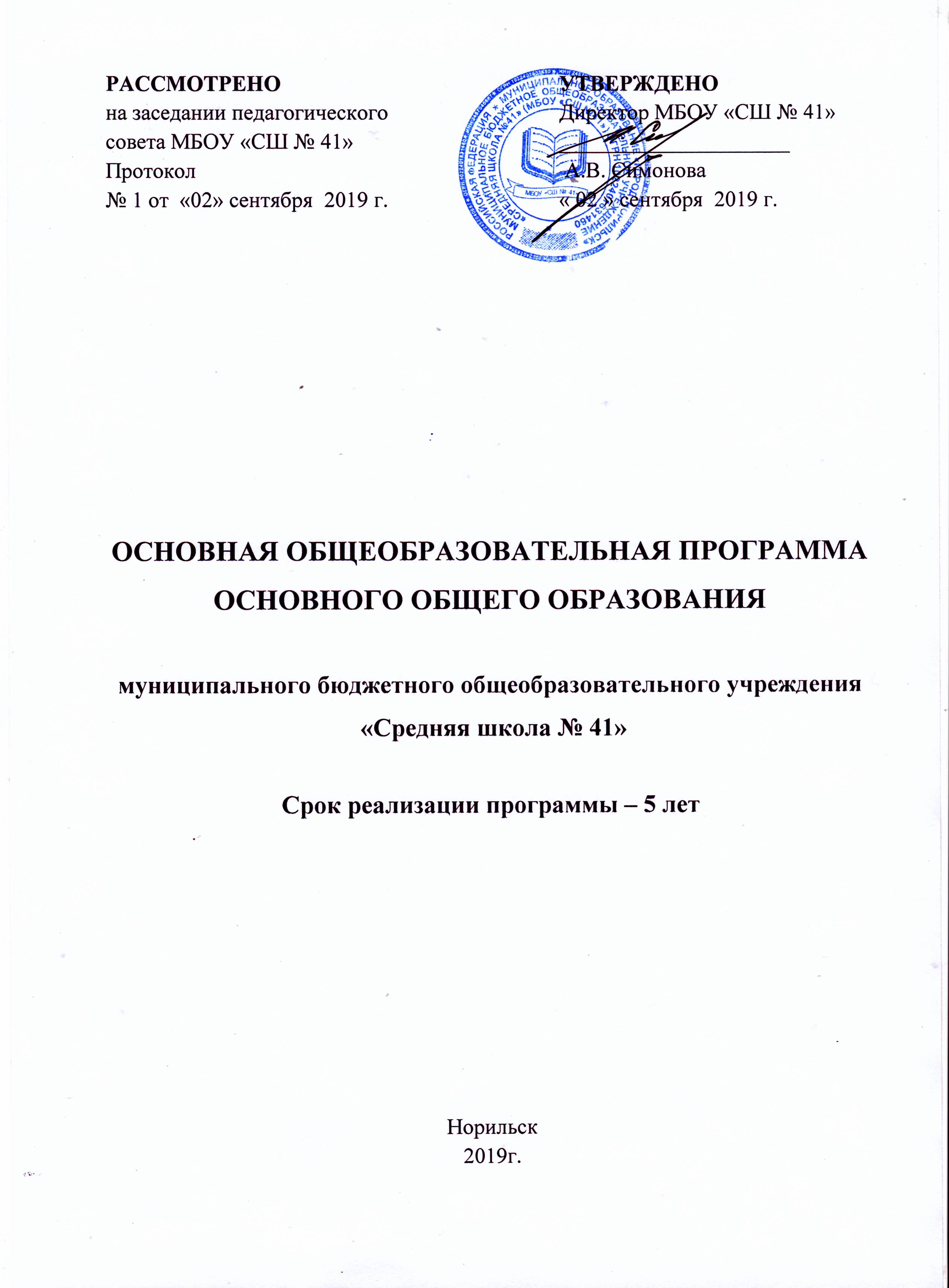 Основная общеобразовательная программаосновного   общего образованияМБОУ «СШ №41» Структура  основной  общеобразовательной программы основного  общего образования.Пояснительная запискак основной образовательной программе основного общего образованияМБОУ «СШ № 41»Образовательная программа основного общего образования является нормативным документом школы, разработанным на основе соответствующего Федерального государственного образовательного стандарта и с учетом примерной образовательной программы, который регламентирует особенности организационно-педагогических условий и содержание деятельности школы по достижению результатов освоения образовательных программ, представляющих собой конкретизированные и операционализированные цели общего образования.Назначение образовательной программы основного общего образования – мотивированное обоснование выбора педагогическим коллективом школы содержания образования и соответствующих технологий для его реализации. Образовательная программа показывает, как с учётом конкретных условий в школе создаётся собственная модель обучения и воспитания обучающихся. В социальном аспекте образовательная программа основного общего образования является свободной формой гражданского контракта между обществом (т.е. родителями) и образованием (т.е. педагогическим коллективом школы) относительно достижения целей общего образования, обозначенных в Федеральном государственном образовательном стандарте. Она демократично и открыто фиксирует цели и содержание образовательной политики школы. Основная образовательная программа образовательной организации разработана в соответствии с требованиями ФГОС основного общего образования с учетом особенностей социума школы.Образовательная программа - комплекс основных характеристик образования (объем, содержание, планируемые результаты), организационно-педагогических условий и в случаях, предусмотренных настоящим Федеральным законом, форм аттестации, который представлен в виде учебного плана, календарного учебного графика, рабочих программ учебных предметов, курсов, дисциплин (модулей), иных компонентов, а также оценочных и методических материалов (Федеральный закон Российской Федерации от 29 декабря . N 273-ФЗ, Глава 1, статья 2, п.9.)Примерная основная образовательная программа - учебно-методическая документация (примерный учебный план, примерный календарный учебный график, примерные рабочие программы учебных предметов, курсов, дисциплин (модулей), иных компонентов), определяющая рекомендуемые объем и содержание образования определенного уровня и (или) определенной направленности, планируемые результаты освоения образовательной программы, примерные условия образовательной деятельности, включая примерные расчеты нормативных затрат оказания государственных услуг по реализации образовательной программы.Содержание образования в рамках образовательной программы основного общего образования должно содействовать взаимопониманию и сотрудничеству между людьми, народами независимо от расовой, национальной, этнической, религиозной и социальной принадлежности, учитывать разнообразие мировоззренческих подходов, способствовать реализации права обучающихся на свободный выбор мнений и убеждений, обеспечивать развитие способностей каждого человека, формирование и развитие его личности в соответствии с принятыми в семье и обществе духовно-нравственными и социокультурными ценностями. Содержание профессионального образования и профессионального обучения должно обеспечивать получение квалификации (Федеральный закон Российской Федерации от 29 декабря . N 273-ФЗ, Глава 1, ст. 12, разд. 4, п.7.)Деятельность педагогического коллектива МБОУ «СШ №41» по разработке и реализации образовательной программы основного общего образования регулируется основными принципами государственной политики в области образования:1) признание приоритетности образования;2) обеспечение права каждого человека на образование, недопустимость дискриминации в сфере образования;3) гуманистический характер образования, приоритет жизни и здоровья человека, прав и свобод личности, свободного развития личности, воспитание взаимоуважения, трудолюбия, гражданственности, патриотизма, ответственности, правовой культуры, бережного отношения к природе и окружающей среде, рационального природопользования;4) единство образовательного пространства на территории Российской Федерации, защита и развитие этнокультурных особенностей и традиций народов Российской Федерации в условиях многонационального государства;5) светский характер образования в государственных, муниципальных организациях, осуществляющих образовательную деятельность;6) свобода выбора получения образования согласно склонностям и потребностям человека, создание условий для самореализации каждого человека, свободное развитие его способностей, включая предоставление права выбора форм получения образования, форм обучения, организации, осуществляющей образовательную деятельность, направленности образования в пределах, предоставленных системой образования, а также предоставление педагогическим работникам свободы в выборе форм обучения, методов обучения и воспитания;7) обеспечение права на образование в течение всей жизни в соответствии с потребностями личности, адаптивность системы образования к уровню подготовки, особенностям развития, способностям и интересам человека;8) автономия образовательных организаций, академические права и свободы педагогических работников и обучающихся, предусмотренные настоящим Федеральным законом, информационная открытость и публичная отчетность образовательных организаций;9) демократический характер управления образованием, обеспечение прав педагогических работников, обучающихся, родителей (законных представителей) несовершеннолетних обучающихся на участие в управлении образовательными организациями;10) недопустимость ограничения или устранения конкуренции в сфере образования;11) сочетание государственного и договорного регулирования отношений в сфере образования.Дополнительными характеристиками образовательной программы основного общего образования следует отнести принципы школьного образования, реализующие стандарт, в которой складывается образовательная деятельность через различные локальные нововведения, разворачивающиеся на всех уровнях существования образовательной системы и за счёт этого приобретаются новые качества. В определении образовательной деятельности школы значимыми характеристиками являются:- системность нововведений;- исследовательская, проектная деятельность педагогов и учащихся;- управление инновационной деятельностью, направленное на создание условий и механизмов развития учителей, учеников и их родителей, развитие социального и профессионального партнерства;- реализация новых видов деятельности (проектирование, программирование, исследование, стратегирование, рефлексивное управление).Образовательная программа основного общего образования должна содержать три раздела: целевой, содержательный и организационный (ФГОС ООО Утвержден приказом Министерства образования и науки Российской Федерации от «17» декабря 2010 г. №1897, раздел 3, п. 14 (далее ФГОС ООО).Структура образовательной программы основного общего образования МБОУ «СШ №41» г. Норильска.	Пояснительная записка к ОП ООО.  I.	Целевой раздел ОП ООО.1.1.	Пояснительная записка: обоснование ценностно – целевых ориентиров ОП ООО.1.2.	Планируемые результаты ОП ООО.	Структура планируемых результатов освоения ОП ООО.	Ведущие целевые установки и основные ожидаемые результаты основного общего образования.	Планируемые личностные результаты освоения ОП ООО.             Планируемые метапредметные результаты освоения ОП ООО.	Планируемые предметные результаты освоения ОП ООО.1.3.	Система оценки планируемых результатов освоения ОП ООО.	Основные цели и направления оценочной деятельности, подходы к построению системы оценки.	Особенности оценки личностных, метапредметных и предметных результатов. 	Описание организации и содержания государственной итоговой аттестации обучающихся.	Описание внутренней системы оценки планируемых результатов освоения ОП ООО.             Описание оценки динамики индивидуальных достижений освоения ООП ООО.	Использование данных оценки образовательных результатов для оценки деятельности педагогических работников и самооценки деятельности образовательной организации.II.	Содержательный раздел2.1.	Программа развития универсальных учебных действий.	Цели и задачи, описание места данной программы и ее роли в реализации требований ФГОС.          Понятия, состав, функции, характеристики УУД, их связи с содержанием учебных предметов и внеурочной деятельности.	Типовые задачи по формированию УУД.	Особенности, направления и объекты оценки учебно – исследовательской и проектной деятельности обучающихся в рамках урочной и внеурочной деятельности.	Условия, обеспечивающие развитие УУД. 	Мониторинг деятельности по формированию и развитию УУД.	Описание содержания, видов и форм организации учебной деятельности по развитию ИКТ. 	Программы отдельных учебных предметов (курсов, модулей).	Программа воспитания и социализации обучающихся на уровне основного общего образования.	Цель и задачи духовно-нравственного развития, воспитания и социализации обучающихся, описание ценностных ориентиров, лежащих в ее основе. 	Направления деятельности по духовно-нравственному развитию, воспитанию и социализации, профессиональной ориентации обучающихся, здоровьесберегающей деятельности и формированию экологической культуры обучающихся, отражающие специфику образовательной организации, запросы участников образовательных отношений.	Содержание, виды деятельности и формы занятий с обучающимися (по направлениям духовно-нравственного развития, воспитания и социализации обучающихся.	Этапы организации работы в системе социального воспитания в рамках организации, осуществляющей образовательную деятельность, ее совместной деятельности с предприятиями, общественными организациями, в том числе с системой дополнительного образования.	Основные формы организации педагогической поддержки обучающихся по каждому из направлений с учетом урочной и внеурочной деятельности, а также формы участия специалистов и социальных партнеров по направлениям социального воспитания.	Модели организации работы по формированию экологически целесообразного, здорового и безопасного образа жизни.	Описание деятельности организации, осуществляющей образовательную деятельность в области непрерывного экологического здоровьесберегающего образования обучающихся. 	Система поощрения социальной успешности и проявлений активной жизненной позиции обучающихся. .	Критерии, показатели эффективности деятельности образовательной организации в части духовно-нравственного развития, воспитания и социализации обучающихся, формирования здорового и безопасного образа жизни и экологической культуры обучающихся (поведение на дорогах, в чрезвычайных ситуациях). 	Методика и инструментарий мониторинга духовно-нравственного развития, воспитания и социализации обучающихся. 	Планируемые результаты духовно-нравственного развития, воспитания и социализации обучающихся, формирования экологической культуры, культуры здорового и безопасного образа жизни обучающихся. 	Программа коррекционной работы на уровне основного общего образования.	Цели и задачи коррекционной работы на уровне основного общего образования.	Состав и содержание индивидуально ориентированных коррекционных направлений работы, способствующих освоению обучающимися с особыми образовательными потребностями образовательной программы основного общего образования.	Структура и содержание системы комплексного психолого-медико-социального сопровождения и поддержки обучающихся с ограниченными возможностями здоровья. 	Механизм взаимодействия, учителей, специалистов в области коррекционной педагогики, специальной психологии, медицинских работников образовательного учреждения, других образовательных учреждений и институтов общества в реализации координационной деятельности.	Особенности планируемых результатов освоения образовательной программы основного общего образования обучающимися с ограниченными возможностями здоровья.III.	Организационный раздел3.1.	Учебный план.         Пояснительная записка к учебному плану: нормативно – правовой аспект.          Состав и режим реализации обязательной части учебного плана.          Состав и режим реализации вариативной части учебного плана.   3.2       Состав и режим реализации вариативного компонента учебного плана, реализуемого в формах внеурочной деятельности (план внеурочной деятельности).3.3 Система условий реализации ОП ООО.Обоснование необходимых изменений в имеющихся условиях кадровых, психолого-педагогических, финансовых, материально-технических, информационно-методических в соответствие с приоритетами ОП ООО организации, осуществляющей образовательную деятельность.Механизмы достижения целевых ориентиров в системе условий.Сетевой график (дорожную карту) по формированию необходимой системы условий.Контроль состояния системы условий.Нормативный срок освоения образовательной программы основного общего образования составляет 5 лет с 5 по 9 классы.  Количество учебных занятий за 5 лет не может составлять менее 5267 часов и более 6020 часов (ФГОС ООО. Часть III, п. 18.3.1.).Главным ценностно - смысловым ориентиром деятельности образовательной организации на уровне основного общего образования является следующий «Портрет выпускника основной школы» :- любящий свой край и своё Отечество, знающий русский и родной язык, уважающий свой народ, его культуру и духовные традиции; - осознающий и принимающий ценности человеческой жизни, семьи, гражданского общества, многонационального российского народа, человечества;- активно и заинтересованно познающий мир, осознающий ценность труда, науки и творчества;- умеющий учиться, осознающий важность образования и самообразования для жизни и деятельности, способный применять полученные знания на практике; - социально активный, уважающий закон и правопорядок, соизмеряющий свои поступки с нравственными ценностями, осознающий свои обязанности перед семьёй, обществом, Отечеством;- уважающий других людей, умеющий вести конструктивный диалог, достигать взаимопонимания, сотрудничать для достижения общих результатов;- осознанно выполняющий правила здорового и экологически целесообразного образа жизни, безопасного для человека и окружающей его среды; - ориентирующийся в мире профессий, понимающий значение профессиональной деятельности для человека в интересах устойчивого развития общества и природы.Ключевым звеном развития подростков в соответствии с требованиями системно – деятельностного подхода как методологической основой ФГОС является педагогическое проектирование условий формирования субъектной позиции учащихся, как в учебных курсах, так и во внеучебной сфере школьного образования.  Проектирование и создание педагогами ситуаций, позволяющих подросткам осознать и оформить собственные позиции, как в учебной деятельности, так и за пределами Школи — в многоплановой социально значимой деятельности, то есть ситуаций учебного и социального позиционирования подростков определяет качество становления центрального новообразования подросткового возраста — способности к самоопределению и расширяет пространство их свободного выбора и становления ответственного, взрослого поведения до так называемого полного образования – нормы основного общего образования и развития школьников в данном возрастном периоде. Полное образование интегрирует в себе четыре типа образовательного процесса: обучение, выращивание, воспитание, формирование (расположены в логике от наиболее значимого с точки зрения развития субъектности подростка к наименее значимому).Содержание базового образовательной  деятельности при получении основного образования составляет процесс обучения. В образовательной деятельности обучения подростки становятся полноправными субъектами учебной деятельности. Они осваивают теоретические знания новых предметных областей — биологии, химии, физики, истории, географии, литературы и др. В процессе обучения развивается рефлексивное мышление подростков. Они научаются использовать предметные теоретические знания в практике учебного исследования, учебного и социального проектирования.Процесс полового созревания, определяющий особенности взросления ребенка в подростковом возрасте, вызывает необходимость учитывать при проектировании и реализации образовательного процесса взращивания (или выращивания) происходящие перестройки анатомофизиологических и нейропсихологических, функциональных систем подростков. Учитывая то, что тенденция ко взрослости у подростков естественным образом зачастую реализуется в неадекватных, нередко асоциальных формах, привитие основ здорового образа жизни, формирование ценности здоровья в данном возрасте составляет важную задачу уровня основного образования.Вхождение подростков во взрослую жизнь, определение своего места в обществе, освоение норм и средств общения и взаимодействия со взрослыми и сверстниками, профессиональное самоопределение и выработка стратегии жизненной перспективы, все эти составляющие процесса социализации подростков — составляют основу проектирования и реализацию образовательного процесса воспитания подрастающего поколения на уровне основного общего образования.Образовательный процесс формирования обеспечивает освоение подростками культурных норм познания, общения и поведения в совместной со взрослыми жизнедеятельности и прежде всего направлен на освоение освоить культуры деятельности и формирование деятельностных способностей анализа, целеполагания, планирования, организации, реализации, контроля и оценки.В подростковом возрасте выделяют три типичные ситуации развития: учебно – экспериментальную, проектно – исследовательскую и предпрофессионального выбора. Смысл учебно – экспериментальной ситуации заключается в переходе учебной деятельности на более высокий мотивационный уровень осуществления учебной деятельности — смысловой уровень, что выражается в формировании способности осмысленно экспериментировать со способами построения учебной деятельности. В проектно – исследовательской ситуации происходит преобразование учебной деятельности в учебно-проектную и учебно-исследовательскую деятельность, при этом важным условием успешности данного процесса является включение подростка в такие виды внеурочной деятельности, в рамках которых он бы мог освоить основные общекультурные ценности. Главными событиями ситуации предпрофессионального выбора в микросреде становятся выбор профиля обучения на старшей ступени школы или собственно профессиональный выбор— продолжение обучения по программам профессионального образования, и демонстрация академических и интеллектуальных достижений выпускников основной школыВ каждой из вышеописанных ситуаций складываются свои специфические условия развития субъектности подростков в сферах деятельности, сознания и общности. Таким образом, динамику развития форм субъектности подростка можно представить следующим образом:1. По линии развития субъектности в деятельности это переход в ходе реализации учебно-экспериментальной, учебно – исследовательской и учебно – проектной работы от субъекта совокупной деятельности к субъекту индивидуальной учебной деятельности, к становлению авторства в учебной деятельности. Таблица 1 Становление субъектности школьников в ситуациях развития подросткового возраста2. По линии развития субъектности в общности это переход от ролевого поведения к ответственному позиционированию в детских и детско-взрослых общностях. 3. По линии развития субъектности в сознании это переход от сравнивающей к определяющей рефлексии в учебно-экспериментальной и проектно – исследовательской работе, к появлению целостных представлений о себе, включая представление о себе как о взрослом и представление о своей будущей перспективе, включая профессиональную. В социальном познании, в области общения и взаимоотношений с другими (взрослыми и сверстниками) сохраняет свои позиции сравнивающая рефлексия.В соответствии с обозначенной динамикой форм развития субъектности подростка основное общее образование делится на два этапа. Первый совпадает с предкритической фазой развития ребенка – переходом к кризису младшего подросткового возраста (11–13 лет, 5–7 классы). Второй этап подросткового развития (14–15 лет, 8–9 классы) представляет собой ключевой для формирования центральных новообразований подросткового возраста период. Переход обучающегося в основную школу, характеризуется возникновением и развитием у него самосознания – представления о том, что он уже не ребенок, т. е. чувства взрослости, а также внутренней переориентацией подростка с правил и ограничений, связанных с моралью послушания, поведения характерного для учащегося начальной школы на нормы поведения взрослых.Второй этап основной школы характеризуется тем, что за сравнительно короткий срок происходит резкий скачок в развитии ребенка, выражающийся в сложных поведенческих проявлениях, вызванных противоречием между потребностью обучающихся в признании их взрослыми со стороны окружающих и собственной неуверенностью в этом, совершающихся на фоне качественно измененной социальной ситуации развития: рост информационных перегрузок и изменение характера и способа общения и социальных взаимодействий – объемы и способы получения информации (СМИ, телевидение, Интернет).Учет особенностей подросткового возраста, успешность и своевременность формирования новообразований познавательной сферы, качеств и свойств личности связывается с активной позицией учителя, а также с адекватностью построения образовательного процесса и выбора условий и методик обучения.Социальное предназначение школы состоит в возможности построения в ней социально-экономических образовательных антропопрактик. Именно поэтому школа, заботящаяся о развитии своего социального окружения — это школа, ставящая во главу угла формирование творческой социально-ответственной личности. Традиции социально-ориентированного образования, а также антропологического знания как знания человека во всех его проявлениях: законов развития личности, закономерностей и механизмов ее становления стали отправной точкой при разработке идеи «Школы социально - личностного проектирования».Технология социально-личностного проектирования предполагает реализацию в образовательном пространстве Школы двух типов проектов:1. Образовательные проекты, связанные с разработкой эффективных способов построения образовательного процесса, обновлением содержания образования в соответствии с требованиями современного развивающегося и постоянно изменяющегося общества. Через образовательные проекты педагоги вовлекают учащихся в различные социально-образовательные ситуации и тем самым способствуют развитию умения самостоятельно решать поставленные задачи, овладевать коммуникативными навыками, раскрывать свои способности, реализовать их в разнообразных видах деятельности. Образовательное проектирование развивает технологические возможности самих педагогов, делает их способными проектировать свою деятельность и деятельность других субъектов социального окружения и учащихся. 2. Социально-педагогические проекты организуют социально-образовательные пространства в окружающем школе социуме на основе совместной деятельности социума и школы по развитию детей и кооперирования со специалистами – профессионалами, общественностью. Социально-педагогические проекты создаются как по инициативе школы, так и по имеющейся потребности в их разработке в обществе.В целом и образовательные, и социально-педагогические проекты ориентированы на формирование генеральной способности инновационного человека – способности построения концептуального видения потребного будущего на основе исследования и анализа социальной ситуации и его практического воплощения.Технология социально-личностного проектирования реализуется и через учебные занятия, которые строятся на основе специально организованной коллективно-распределенной деятельности в форме учебного сотрудничества и в этом качестве выступают как форма социализации личности, и через социально-ориентированные формы внеурочной работы: -	социальные пробы направлены на формирование у учащихся умений планировать свои действия по решению социально-значимой проблемы и двигаться к осуществлению проектного замысла. - социальные практики, представляющие собой различные формы освоения, отработки социальных навыков, фактически это образовательные ситуации, в которых учащиеся получают социальный опыт. В зависимости от сферы, в которой осуществляется школьниками общественно  полезная деятельность, социальные практики могут быть педагогическими, бытовыми, медицинскими, культурными, трудовыми.-	социальное проектирование, связанное с созданием в ходе решения социальной проблемы, воспринимаемой одновременно и как личностно значимая потребность, нового, ранее не существовавшего, как минимум в ближайшем социальном окружении, социально значимого продукта.Еще одной формой реализации технологии социально-личностного проектирования являются творческие студии. Они имеют прикладное значение и являются связующим звеном между учащимися, педагогами, родителями, социальными партнерами. Творческие студии являются местом освоения и приложения конкретных умений для выполнения конкретного практического, социального заказа, представленного в образовательной программе основного общего образования.ЦЕЛЕВОЙ РАЗДЕЛ1.1 Пояснительная запискаОсновная общеобразовательная программа МБОУ «СШ №41» – это совокупность учебно-методической документации, регламентирующей цели, ожидаемые результаты, содержание и реализацию образовательного процесса и обеспечивающей выполнение ФГОС с учетом типа образовательного учреждения, образовательных потребностей и запросов учащихся и их законных представителей. Основная общеобразовательная программа основного общего образования МБОУ «СШ №41»  (далее по тексту –  Школа): определяет цели, задачи, планируемые результаты, содержание и организацию образовательной деятельности при получении основного общего образования; направлена на формирование общей культуры, духовно-нравственное, гражданское, социальное, личностное и интеллектуальное развитие учащихся, их саморазвитие и самосовершенствование, обеспечивающие социальную успешность, развитие творческих, физических способностей, сохранение и укрепление здоровья учащихся; на решение задач адаптации личности к жизни в обществе. Данная образовательная программа является нормативно-управленческим документом, определяющим содержание образовательной деятельности  и характеризует специфику содержания образования, особенности учебно-воспитательного процесса и управления в Школе. Проблемно-ориентированный анализ деятельности школы за последние 5 лет показал, что развивать инновационный процесс в школе позволяют следующие особенности образовательного  процесса: наличие медико-психолого-педагогической службы, позволяющей осуществлять диагностику, выявлять на ранних этапах развития детей склонности, способности и реальные познавательные интересы;наличие таких форм обучения, в которых учащиеся имеют возможность выбора содержания, видов деятельности и форм отчетности (технология «учебных циклов», технология внутриклассной дифференциации, модульная технология, технология критического мышления, новые речевые технологии, информационные технологии, сетевое взаимодействие всех участников образовательного процесса и самостоятельная работа школьников, учебно-исследовательская деятельность учащегося, технология КТД и т.д.);наличие системы дополнительного образования, имеющей серьезную материальную и кадровую базу для решения образовательных задач;наличие субъектов управления, отвечающих за реализацию инновационных образовательных проектов;большая организационная и идейная связанность учебного и воспитательного процессов во всех модулях.Анализ данных особенностей позволил четко определить центральные организационно-педагогические идеи: деятельностный подход к организации учебно-воспитательной работы в классах, творческих объединениях, студиях через систему коллективных творческих дел;снятие барьеров, разделяющих учебную и воспитательную деятельность;создание условий и стимулирование организации детско-взрослых временных объединений и педагогических команд под конкретную творческую проблему.Таким образом, выбор стратегии и тактики обучения и воспитания стал важным условием осуществления на практике принципов гуманистической педагогики, творческой самореализации личности. Это придает исключительно важное социальное значение инновационным изменениям в Школе, делает процесс дальнейшей реализации программы саморазвивающимся, многообразным, обогащает его реальным содержанием и позволяет определить основные направления развития:создание воспитательно-образовательной среды, способствующей формированию у школьников гражданской ответственности, духовности, культуры, инициативности, самостоятельности, толерантности, способности к успешной социализации в обществе;создание эффективной, постоянно действующей системы непрерывного образования учителей;оптимизация системы дидактического и материально-технического обеспечения образовательного процесса;создание условий для установления прочных интеграционных связей между системой основного и дополнительного образования в условиях введения федеральных государственных образовательных стандартов;оптимизация системы внешних связей школы, в том числе и путем использования возможностей официального школьного сайта.Для педагогического коллектива образовательная программа определяет главное в содержании образования и способствует координации деятельности всех учителей. Образовательная программа регламентирует организацию всех видов деятельности учащихся, их всестороннее образование, является основанием для определения качества выполнения государственных стандартов. Миссия МБОУ «СШ №41»  заключается в том, чтобы создать образовательное пространство, способствующее формированию у учащихся целостного мировоззрения и устойчивой системы духовных ценностей посредством реализации общеобразовательных программ, ориентированных на реализацию следующих типов направленности школы: максимальное раскрытие интеллектуального, творческого и физического потенциала учащегося, способного в дальнейшем оценить духовный смысл общественных и культурных явлений; быть социально ответственным гражданином и  реализовать своё высшее предназначение.Учащиеся должны не просто учиться и воспитываться, а жить полной, эмоционально насыщенной жизнью, в которой они могут удовлетворить свои природные, социальные и духовные потребности и подготовить себя к взрослой, самостоятельной жизни в качестве нравственного законопослушного члена общества, нашедшего свое место в жизни, приносящего своей деятельностью счастье себе, добро и пользу всему обществу.Цели реализации ООП ООО: создание условий для формирования у учащихся способности нести личную ответственность за собственное благополучие и благополучие общества, формирование социальной мобильности и адаптации;формирование общей культуры, духовно-нравственного, социального, личностного и интеллектуального развития учащихся; создание основы для самостоятельной реализации учебной деятельности, обеспечивающей социальную успешность, развитие творческих способностей, саморазвитие и самосовершенствование, сохранение и укрепление здоровья учащихся; обеспечение доступности качественного образования. Стремясь к достижению данных целей, педагогический коллектив решает следующие задачи: Расширить   образовательное пространство школы, использовать его для достижения нового качества обучения и воспитания через обновление его содержания согласно федеральному государственному образовательному стандарту. Совершенствовать  систему работы с одаренными детьми. Развивать спектр образовательных услуг, удовлетворяющих потребностям и интересам  учащихся.Модернизировать систему методической поддержки информатизации процесса образования.  Повысить у работников мотивацию к эффективной педагогической деятельности, внедрению современных образовательных технологий.Создать условия для широкого использования ИКТ-технологий, расширить диапазон форм сетевого участия, создать действующую инфраструктуру, обеспечивающую оперативной и содержательной информацией всех участников образовательной деятельности.Организовать участие педагогического коллектива в инновационном процессе школы для реализации нового подхода к оценке качества образования, обеспечив эффективность управления качеством образования.Совершенствовать систему мониторинга для комплексной оценки академических достижений ученика, его компетенций и способностей.Обеспечить безопасными и комфортными условиями  всех участников  образовательной деятельности. Предоставить максимально широкое поле возможностей получения образования, обеспечить его качество и доступность для каждого учащегося.Создать условия для системного использования здоровьесберегающих технологий.Особенности образовательной системы МБОУ «СШ №41»1. Муниципальное бюджетное общеобразовательное учреждение «Средняя школа № 41» создано на основании постановления Главы города Норильска от 30.08.1996 № 413 (зарегистрировано в ИМНС России по г. Норильску 10.12.2002).2. Юридический (фактический) адрес  663321, Красноярский край, город Норильск, ул. Озерная, д.25  3.Телефон  8 (3919) 41 11 82.4. Реквизиты: ИНН 2457040687  	БИК 040495000	КПП 245701001ОГРН 1022401631460	ГРН 61624680535555. Учредителем Учреждения от имени муниципального образования город Норильск выступает Администрация города Норильска.6. Устав утверждён Распоряжением и.о. начальника Управления имущества Администрации г. Норильска 13.08.2015г № 150/ У – 150.7. Свидетельство о государственной регистрации № 2527регистрационный номер № 1246 от16мая 2001г.8. Лицензия №8258 - л, от 22 октября 2015 г., серия 24ЛО1 № 00014299. Свидетельство о государственной аккредитации № 4571 от 17 марта 2016 г,   серия 24АО1 № 0001061.Адрес электронной почты: moy41@mail.ruКонтингент учащихся на уровне основного общего образованияПрограмма определяет содержание и организацию образовательной деятельности при получении  основного общего образования. В соответствии с действующим законодательством Российской Федерации подростковый школьный возраст охватывает период с 6,5 лет до 11 лет. Все дети, достигшие школьного возраста, зачисляются в первый класс независимо от уровня их подготовки.На уровне основного общего образования в школе на основе государственных образовательных стандартов реализуются государственные программы для общеобразовательных школ.Воспитание и обучение ведётся на русском языке. В качестве иностранных преподаются английский и немецкий языки.Режим работыВ 5 -х классах с 2019 года - 5-дневная учебная неделя; в 6-9-х – шестидневная. При этом предельно допустимая аудиторная учебная нагрузка с учетом части, формируемой участниками образовательных отношений, не превышает максимальную учебную нагрузку, определенную примерным учебным планом основного общего образования и действующими в настоящее время Санитарно-эпидемиологическими правилами и нормативами (СанПиН п.2.4.2.2821-10) – «Санитарно-эпидемиологические требования к условиям и организации обучения в общеобразовательных учреждениях», утвержденные постановлением Главного государственного санитарного врача Российской Федерации от 29 декабря 2010 г. № 189. Школа работает в одну смену в режиме 1-2, 4-11 кл. Во вторую смену – 3 классы.  Школа ориентирована на обучение, воспитание и развитие учащихся с учётом их индивидуальных (возрастных, физиологических, интеллектуальных и других) способностей, образовательных потребностей и возможностей, личностных склонностей. Это достигается путём создания благоприятных условий для интеллектуального, нравственного, эмоционального и физического развития каждого школьника. Ведущие направления обучения, воспитания и развития – гражданско-патриотическое, эстетическое, духовно-нравственное и физическое совершенствование учащихся. Преимуществами школы является:– личностно-ориентированное обучение;– эффективное взаимодействие с учреждениями дополнительного образования, культуры, спорта;– наличие организационно-педагогических условий для развития и постоянной поддержки взаимодействия педагогов, учащихся и родителей в процессе учебно-познавательной и практико-ориентированной деятельности через организацию сетевого Интернет-взаимодействия.Система воспитательной работы в Школы ориентирована на личностное развитие учащегося. Для реализации возможностей учащихся в сфере дополнительного образования работают 38 кружков и творческих объединений.В образовательном учреждении действуют психолого-педагогическая  служба, что позволяет организовать индивидуально-дифференцированное сопровождение учащихся по образовательному маршруту. За последние два года учащиеся школы неоднократно показывали неплохие результаты в городских и областных интеллектуальных марафонах, олимпиадах, конкурсах.Широко используется в образовательной деятельности музейное и историческое пространство  города. Внеурочная деятельность реализуется через экскурсии, круглые столы, конференции, диспуты, олимпиады, соревнования, поисковые и научные исследования, общественно полезные практики, организацию интеллектуальных и творческих соревнований, проектно-исследовательскую деятельность и т. д.Благодаря этому учащиеся школы имеют возможность реализовывать свои способности.Кадровый состав (педагогические  работники 5-9 классов) Одним из важнейших направлений деятельности администрации школы №41 является кадровая политика. Главным достижением проводимой в образовательном учреждении кадровой политики является отсутствие учительских вакансий. Общее число педагогических работников – 48. администрация – 4 человека. В  настоящее  время  педагогический  коллектив  школы  имеет следующие награды и достижения:4 сотрудника являются победителями Национального проекта «Образование»,1 сотрудник  удостоен знака «Заслуженный учитель Красноярского края»,2 сотрудника имеют знак «Почетный работник общего образования Российской Федерации»,6 сотрудников награждены грамотой Министерства образования и науки РФ,2 сотрудника награждены грамотой Министерства образования и науки Красноярского края,46% педагогов школы имеют высшую и первую квалификационную категорию. Возрастной состав педагогических работниковКачественный состав педагогического коллективаС целью совершенствования педагогического мастерства в 2018-2019 уч.году 39 педагогов повысили свою квалификацию на базе различных учреждений, в том числе, дистанционно. Всего пройдено 66 курсов.Все педагоги при проведении уроков активно используют ИКТ, что способствует повышению мотивации учащихся и качеству усвоения учебного материала.Увеличился процент участия педагогов в профессиональных конкурсах  и составил 40% от общего числа педагогических работников. Уровни участия в конкурсах были следующие: муниципальный, региональный, федеральный, международный.Данные учителя изучили требования, предъявляемые к ООП федеральным государственным образовательным стандартом, владеют современными технологиями обучения, обеспечивающими качественное образование, демонстрируют рост профессионального мастерства.Материально-технические условия реализации программыВ школе оборудованы 2 компьютерных кабинета, 1 передвижной,   2 спортивных,   зала, актовый зал, мастерские для мальчиков и девочек, 10 кабинетов в начальной школе, 20 предметных кабинетов в основной и старшей школе, медицинский, стоматологический, процедурный кабинеты, библиотека, музей воинской славы.Перечень учебных кабинетов, мастерских.Спортивные и актовые залы оснащены всем необходимым оборудованием. Школьная столовая оснащена технологическим и холодильным оборудованием, в соответствии с требованиями санитарных правил и нормативов. Для обучающихся в зданиях начальной школы и основной школы предоставляются обеденный зал на 180 посадочных мест.В зданиях школы имеются медицинский кабинет, оснащенный в соответствии с требованиями санитарных норм  (санитарно-эпидемиологические заключения Федеральной службы по надзору в сфере защиты прав потребителей и благополучия человека). Стоматологический кабинет оборудован современной техникой. При медицинском кабинете имеется изолятор.Уроки физической культуры в теплое время года проводятся на спортивной площадке.Школа полностью укомплектована учебным и современным технологическим оборудованием для достижения хорошего качества образования, предоставления обучающимся возможностей для самореализации и саморазвития, проявления педагогами школы своей профессиональной компетентности и применения инновационных образовательных технологий.Создано развитое информационное пространство как обязательный компонент повышения качества и модернизации образования,  одно из условий введения ФГОС ООО.     В Школе активно используется имеющееся оборудование:Библиотека школы оснащена компьютером (рабочее место библиотекаря) и МФУ (принтер, сканер, копир) + 2 компьютера для учащихся школы.  Ведётся работа по созданию базы данных книжного фонда библиотеки. Есть читальный зал, оснащенный DVD-проигрывателем. В учительской установлено 1 компьютер общего доступа, подключенных к Интернет и ЛВС. Обеспеченность учебной литературой для учащихся 1-11 классов составляет  100%. Имеется хорошая медиатека, укомплектованная материалами как учебного, так и общепознавательного характера.Динамика изменений материально-технического состояния образовательного учреждения за 5 последних лет положительная. Образовательное учреждение оснащено локальной сетью, что существенно расширило информационное пространство для педагогических работников, обучающихся и родителей.В школе применяются следующие технологии деятельностного типа:1. Развивающего и проблемного обучения;2. Информационно-коммуникационные;3. Здоровьесберегающие;4. Проектно-исследовательские;5. Использования игровых методов;6. Дифференцированного обучения.Использование современных информационно-коммуникационных технологий при реализации основной образовательной программы основного общего образования.Информационно-образовательная среда школы обеспечивает возможность осуществлять в электронной (цифровой) форме следующие виды деятельности:планирование образовательной деятельности;размещение и сохранение материалов образовательной деятельности, в том числе - работ обучающихся и педагогов, используемых участниками образовательной деятельности информационных ресурсов;фиксация хода образовательной деятельности и результатов освоения ООП ООО; взаимодействие между участниками образовательной деятельности, в том числе - дистанционное посредством сети Интернет, возможность использования данных, формируемых в ходе образовательной деятельности для решения задач управления учебно-воспитательным процессом;контролируемый доступ участников образовательной деятельности к информационным образовательным ресурсам в сети Интернет (ограничение доступа к информации, несовместимой с задачами духовно-нравственного развития и воспитания учащихся);взаимодействие образовательного учреждения с органами, осуществляющими управление в сфере образования и с другими образовательными учреждениями, организациями.Учебно-методические комплексы (УМК) по предметам учебного плана включают: концепцию, рабочие программы, систему учебников, составляющие ядро и мощную методическую оболочку, представленную современными средствами обеспечения учебного процесса.Школа  располагает полным комплектом учебно-методической литературы, соответствующей возрастным особенностям учащихся и современным требованиям ФГОС.Таким образом, в учреждении создана образовательная среда, адекватная развитию школьников, и комфортные санитарно-гигиенические условия.Характеристика социального заказа на образовательные услугиГосударственный заказ. Создание условий для получения учащимися качественного образования в соответствии с государственными стандартами; развитие творческой, конкурентоспособной, общественно-активной, функционально-грамотной, устойчиво развитой личности. Социальный заказ:организация учебного процесса в безопасных и комфортных условиях; обеспечение качества образования, позволяющего выпускникам эффективно взаимодействовать с экономикой и обществом в соответствии с требованиями времени; воспитание личности ученика, его нравственных и духовных качеств; обеспечение досуговой занятости и создание условий для удовлетворения интересов и развития разнообразных способностей детей; воспитание ответственного отношения учащихся к своему здоровью и формирование навыков здорового образа жизни. Заказ родителей: возможность получения доступного, вариативного и качественного образования; возможность проявления социальных инициатив; возможность самореализации. С учетом потребностей учащихся и их родителей в школе формируется система образовательных услуг, позволяющая предоставлять качественное общее образование. Изучение учебных предметов организуется по программам, рекомендованным Министерством образования и науки РФ. В учебном процессе используются учебники и учебные пособия, входящие в федеральный перечень учебников.Принципы и подходы к формированию ООП ООООсновная образовательная программа МБОУ «СШ №41» соответствует основным принципам государственной политики РФ в области образования, изложенным в Законе Российской Федерации «Об образовании в РФ». Программа опирается на развивающую парадигму, представленную в виде системы психолого-педагогических принципов (А.А. Леонтьев): личностно ориентированные принципы (принцип адаптивности, принцип развития, принцип психологической комфортности); культурно ориентированные принципы (принцип образа мира, принцип целостности содержания образования, принцип систематичности, принцип смыслового отношения к миру, принцип ориентировочной функции знаний, принцип овладения культурой); деятельностно-ориентированные принципы (принцип обучения деятельности, принцип управляемого перехода от деятельности в учебной ситуации к деятельности в жизненной ситуации, принцип управляемого перехода от совместной учебно-познавательной деятельности к самостоятельной деятельности ученика, принцип опоры на предшествующее (спонтанное) развитие, креативный принцип). Методологическая основа ООП ООО (использование в образовательном процессе современных образовательных технологий)В основе реализации основной образовательной программы МБОУ «СШ №41» лежит системно-деятельностный подход, который предполагает: ориентацию на достижение цели и основного результата образования – развитие на основе освоения универсальных учебных действий, познания и освоения мира личности учащегося, его активной учебно-познавательной деятельности, формирование его готовности к саморазвитию и непрерывному образованию; воспитание и развитие качеств личности, отвечающих требованиям информационного общества, инновационной экономики, задачам построения российского гражданского общества на основе принципов толерантности, диалога культур и уважения его многонационального, поликультурного и поликонфессионального состава; формирование соответствующей целям общего образования социальной среды развития учащихся в системе образования, переход к стратегии социального проектирования и конструирования на основе разработки содержания и технологий образования, определяющих пути и способы достижения желаемого уровня (результата) личностного и познавательного развития учащихся; признание решающей роли содержания образования, способов организации образовательной деятельности и учебного сотрудничества в достижении целей личностного и социального развития учащихся; учет индивидуальных возрастных, психологических и физиологических особенностей учащихся, роли, значения видов деятельности и форм общения при построении образовательного процесса и определении образовательно-воспитательных целей и путей их достижения; разнообразие индивидуальных образовательных траекторий и индивидуального развития каждого учащегося, в том числе одаренных детей, детей-инвалидов и детей с ограниченными возможностями здоровья; опору на базовые образовательные технологии деятельностного типа: технологию продуктивного чтения; проблемно-диалогическую технологию; технологию оценивания образовательных достижений (учебных успехов); технологии проектной и исследовательской деятельности; ИКТ-технологии. обеспечение преемственности дошкольного, начального общего, основного и среднего общего образования. Современное образование требует радикальных изменений, позволяющих учащимся адаптироваться к условиям быстро меняющегося мира, творчески реализовывать себя в личной и семейной жизни, в будущей профессиональной деятельности. Основной тенденцией изменения приоритетных целей школьного образования является постановка на первый план задач развития личности учащегося на основе его внутреннего потенциала и в соотношении с лучшими культурно-историческими и технологическими достижениями человечества. В соответствии с рассмотренными положениями Стандарта (ФГОС ООО), а также анализом современных образовательных тенденций, мы пришли к выводу, что ведущая роль при проектировании ООП ООО отводится следующим направлениям:Личностно-ориентированный подход и персонализация обучения, являющиеся продолжением и развитием идей гуманизации и демократизации системы образования; усиление роли ученика, учителя, школы, региона в конструировании и осуществлении образования; Культуросообразная и духовно-нравственная ориентация учебного процесса, отражающая в образовании национальные ценности общества, общероссийские культурные основы, региональное своеобразие;  Конструирование образовательных сред взамен прямой трансляции «знаний» как условие природосообразности и вариативности учебного процесса; использование в обучении образовательных сред, выходящих за рамки школ (телевидение, СМИ, музейное образование, Интернет);  Реалистичность, природосообразность и социализация обучения, позволяющие выстраивать учебный процесс вокруг реальных объектов и событий окружающего мира, с опорой на личный опыт и индивидуальные особенности школьников; предупреждение или преодоление отчуждение учащихся от образовательного процесса;  Периодизация учебного процесса, опирающаяся на психолого-педагогические основы деятельности школьников разного возраста в динамике их развития; Деятельностное содержание образования, необходимое для обеспечения гармоничного развития учащихся, их самоопределения по отношению к целям, содержанию, формам, методам и средствам обучения, для выстраивания индивидуальных образовательных траекторий детей в общеобразовательном пространстве;  Креативность образовательного процесса, направленная на творческую самореализацию детей, развитие их одаренности, усиление созидающей роли и продуктивности всего образования;  Информатизация и компьютеризация образования, характерная для постиндустриального общества и включающая освоение школьниками новейших средств телекоммуникаций сети Интернет, способов и технологий работы с информационными массивами. Психолого-педагогические особенности развития детей 11-15 лет Основная образовательная программа формируется с учетом психолого-педагогических особенностей развития детей 11-15 лет, связанных: с переходом от учебных действий, характерных для начальной школы и осуществляемых только совместно с классом как учебной общностью и под руководством учителя, от способности только осуществлять принятие заданной педагогом и осмысленной цели к овладению этой учебной деятельностью на уровне основной школы в единстве мотивационно-смыслового и операционно-технического компонентов, становление которой осуществляется в форме учебного исследования, к новой внутренней позиции обучающегося — направленности на самостоятельный познавательный поиск, постановку учебных целей, освоение и самостоятельное осуществление контрольных и оценочных действий, инициативу в организации учебного сотрудничества; с осуществлением на каждом возрастном уровне (11—13 и 13—15 лет) благодаря развитию рефлексии общих способов действий и возможностей их переноса в различные учебно-предметные области, качественного преобразования учебных действий моделирования, контроля и оценки и перехода от самостоятельной постановки учащимися новых учебных задач к развитию способности проектирования собственной учебной деятельности и построению жизненных планов во временной перспективе; с формированием у учащегося научного типа мышления, который ориентирует его на общекультурные образцы, нормы, эталоны и закономерности взаимодействия с окружающим миром; с овладением коммуникативными средствами и способами организации кооперации и сотрудничества; развитием учебного сотрудничества, реализуемого в отношениях учащихся с учителем и сверстниками; с изменением формы организации учебной деятельности и учебного сотрудничества от классно-урочной к лабораторно-семинарской и лекционно-лабораторной исследовательской. Переход учащегося в основную школу совпадает с предкритической фазой развития ребенка – переходом к кризису младшего подросткового возраста (11-13 лет, 5-7 классы), характеризующемуся началом перехода от детства к взрослости, при котором центральным и специфическим новообразованием в личности подростка является возникновение и развитие у него самосознания — представления о том, что он уже не ребѐнок, т. е. чувства взрослости, а также внутренней переориентацией подростка с правил и ограничений, связанных с моралью послушания, на нормы поведения взрослых. Второй этап подросткового развития (14-15 лет, 8-9 классы) характеризуется: бурным, скачкообразным характером развития, т. е. происходящими за сравнительно короткий срок многочисленными качественными изменениями прежних особенностей, интересов и отношений ребенка, появлением у подростка значительных субъективных трудностей и переживаний; стремлением подростка к общению и совместной деятельности со сверстниками; особой чувствительностью к морально-этическому «кодексу товарищества», в котором заданы важнейшие нормы социального поведения взрослого мира; процессом перехода от детства к взрослости, отражающимся в его характеристике как «переходного», «трудного» или «критического»; обостренной, в связи с возникновением чувства взрослости, восприимчивостью к усвоению норм, ценностей и способов поведения, которые существуют в мире взрослых и в их отношениях, порождающей интенсивное формирование на данном возрастном этапе нравственных понятий и убеждений, выработку принципов, моральное развитие личности; сложными поведенческими проявлениями, вызванными противоречием между потребностью в признании их взрослыми со стороны окружающих и собственной неуверенностью в этом (нормативный кризис с его кульминационной точкой подросткового кризиса независимости, проявляющегося в разных формах непослушания, сопротивления и протеста); изменением социальной ситуации развития — ростом информационных перегрузок и изменением характера и способа общения и социальных взаимодействий — объемы и способы получения информации (СМИ, телевидение, Интернет). Учет особенностей подросткового возраста, успешность и своевременность формирования новообразований познавательной сферы, качеств и свойств личности связывается с активной позицией учителя, а также с адекватностью построения образовательного процесса и выбора условий и методик обучения. Объективно необходимое для подготовки к будущей жизни подростка развитие его социальной взрослости требует и от родителей (законных представителей) решения соответствующей задачи воспитания подростка в семье, смены прежнего типа отношений на новый. Содержание образование в ООП основного общего образования преемственно относительно начального общего образования и реализуется в разных видах деятельности, и в разных формах (урочной и внеурочных). Оно строится с опорой на: представления отечественных психологов и педагогов о том, что учебная деятельность младшего школьника к подростковому возрасту «поворачивает его к себе». Предметом внимания подростка становится он сам. Он ищет ответы на вопросы: что я могу и чего не могу; что я хочу на самом деле; где я сам, что во мне мое? специфические интересы и особенности подростка: появление интереса к собственной личности; установку обширных пространственных и временных масштабов, которые становятся важнее текущих, сегодняшних («доминанта дали»,  Л.С. Выготский); стремление к неизвестному, рискованному, к приключениям, героизму, испытанию себя. Появление сопротивления, стремления к волевым усилиям. Все эти особенности характеризуют активность подростка, направленную на построение образа себя в мире, на социальное экспериментирование; замыслы (образы действия) подростка первоначальны нечетки, расплывчаты, сверхмасштабны и некритичны. Пробуя их осуществить их, он сталкивается с несоответствием своих представлений о себе и мире реальному положению дел. В этом конфликте подросток постепенно начинает осознавать границы собственной взрослости, которые степенью самостоятельности и ответственности.Продуктивное завершение подросткового возраста происходит с «открытием себя и мира», с появлением способности осознанно, инициативно и ответственно строить свое действие в мире, основываясь не только на видении собственного действия безотносительно к возможности его реализации, но и с учетом « отношения мира» к моему действию. Таким образом, выделяются следующие педагогические характеристики необходимые для проектирования содержания образования ООП основного общего образования: 1. Специальная организация переходного этапа образования (5-6 классы), предваряющего начало подросткового кризиса. Уже в переходный период (10-12 лет) учащиеся должны получить возможность почувствовать себя реально «взрослыми» (через разновозрастное сотрудничество и специальные приемы организации действий контроля и оценки). Взрослые должны создавать разнообразные ситуации, в которых младшие подростки могли бы ощутить как собственную «взрослость», так и недостаточность своих способностей, каким-то образом очертить границу своей «взрослости». 2. В подростковой школе (7-9 классы) должны меняться отношения между педагогами и учащимися в сторону расширения сферы самостоятельности (в том числе, учебной самостоятельности) учащихся. Эти изменения должны касаться не только характера требований взрослых к подросткам, контроля, оценивания, но и расширения поля возможностей инициативных действий подростков. Вместе с тем, расширение и усложнение обязанностей, повышение требований к ответственности – должно стать выражением нового отношения к подросткам как к более взрослым. 3. Кроме выстраивания особых отношений между взрослыми и учащимися важное место занимает организация общения сверстников, чему способствуют особые (например, проектные, исследовательские) формы организации учения. 4. В этом возрасте учение становится лишь одним из видов общественно значимой деятельности, имеющих определяющее значение для психического развития. 5. Сфера учения (так же как и другие сферы жизни подростка) становится местом встречи замыслов его действий с их реализацией, местом социального экспериментирования, позволяющего ощутить границы действия и его возможности. Ребенок на этом этапе образования учится действовать по собственному замыслу, в соответствии с самостоятельно поставленными целями, находя способы реализации своего проекта (задачи). 6. Обучение подростка, прежде всего, направлено на построение образа собственного действия в мире, а, следовательно, на построение собственной картины мира и собственной позиции. Содержание образования и способы организации образовательного процесса на переходном этапе в 5-6 классе В основу проектирования образовательного перехода из начальной в основную школу были положены исследования Г.А. Цукерман о двух фазах младшего школьного возраста. Представление о двухфазном строении каждой ведущей деятельности, в том числе и учебной, не ново: оно заложено в созданной Д.Б. Элькониным периодизации психического развития, являющейся фундаментом теории и практики учебной деятельности Помимо двухфазности ведущей деятельности при проектировании данного этапа образования положена гипотеза о трех фазах воспитания субъекта учебной деятельности. Основанием этой гипотезы служат классические представления Л.С. Выготского об интериоризации высших психологических функций, происходящей в три этапа: от интерпсихического (совместно-распределенного действия) через экстрапсихическое (внутренний диалог с вынесенными вовне элементами коммуникации, по типу эгоцентрической речи) к интрапсихическому (развертывающемуся полностью во внутреннем диалоге).На основе этой гипотезы и строится формирование учебной деятельности в классе начальной школы. Первая (интерпсихическая) фаза становления субъекта учебной деятельности – этап формирования коллективного субъекта учебной деятельности. К концу этого этапа класс начинает работать как команда, а учитель – как играющий тренер, направляющий класс к поиску общих способов действия в новой ситуации. В классической теории и практике учебной деятельности на этой фазе заканчивается начальное обучение и младший школьный возраст. Считается, что к этому моменту у детей должны возникнуть основные новообразования учебной деятельности в форме индивидуальных способностей. Однако школьная практика этого не фиксирует. И это понятно, потому что от коллективных форм учения напрямую невозможно непосредственно перейти к индивидуальному умению учиться. И если опираться на гипотезу о трех этапах формирования субъекта учебной деятельности, то между общим и индивидуальным есть еще один этап: обособление внутри совместной деятельности. На этом этапе (экстрапсихической) осуществляется переход от МЫ к Я вместе с другими. Чтобы овладеть собственной мыслью ребенку нужен собеседник. Индивидуальная форма поведения строится таким образом, что в нее инициативно, преднамеренно включается другой  как существенное условие действия ребенка. На этой фазе развития (10-12 лет) индивидуальных способностей другой должен быть реальным. На следующей (подростковый возраст) – это может быть, уже любой культурный собеседник (любой автор текста). Таким образом, возраст 10-12 лет можно назвать фазой обособления ученика как субъекта учебной деятельности внутри учебной общности. Исходя из вышеизложенных особенностей данного этапа развития детей, сформулируем основные задачи этого переходного этапа образования: создать педагогические условия, при которых учащиеся имели бы возможность опробовать средства и способы действий, освоенные в начальной школе, индивидуализированный «инструментарий» учебной деятельности (действия контроля и оценки, учебная инициатива и самостоятельность, способы учебного сотрудничества, способности к содержательной рефлексии, планированию и анализу и др.) в разных учебных ситуациях; помочь каждому учащемуся определить границы своей «взрослости»; создать в совместной деятельности учащихся и учителя возможные образовательные пространства для решения в последующем личностных задач младших подростков; не разрушить учебную мотивацию в критический период развития. На переходе от начальной к основной ступени образования (5-6 классы) необходимо построить новые, «кентаврические» формы образования, органически сочетающие черты начального и основного образования, но качественно отличные и от тех, и от других. Переходный этап в образовательном процессе школы должен строиться особым образом: через рефлексию предыдущего учебного опыта (опробование открытых способов действий в новых ситуациях); через особые формы и способы организации учебной деятельности, характерные именно для переходов, и через зарождение новых форм и способов учебной работы, которые будут разворачиваться только на следующем этапе образования. Проектирование образовательного процесса на этом этапе строится относительно трех основных блоков организации учебной деятельности: содержание учебных предметов (отношение «Я - предмет»), форм учебного сотрудничества (отношение «Я - другие») и системы оценивания (отношение «Я-Я»). Общий вид содержания учебной деятельности на двух ступенях образования представлен в таблице.      Содержание учебной деятельности на двух ступенях образованияСодержание образования и способы его организации на этапе самоопределения подростков (7-9 классы) Прежде всего, необходимо выделить, в первую очередь, то, что ни в коем случае не должно меняться в обучении  подростка по сравнению с обучением младшего школьника. Таковым является ядро учебной деятельности – соотношение самоизменения и способа действия. Первое соображение касается специфики знания. К концу переходного этапа (6 класс) учащийся в учебной деятельности осваивает логику движения от постановки задачи к ее разрешению. Он уже умело может пользоваться тем способом, который он вместе с классом сконструировал. Однако он пока не может выбирать из нескольких способов действий тот, который необходим для решения той или иной задачи. В связи с этим понятие (общий способ действия) же для подростка должно стать инструментом его мышления и социального действия, инструментом, про который понимаешь не только его устройство, но и можешь сопоставить с другими подобными и не подобными инструментами и сделать осознанный выбор, чем работать. Если младший школьник находится как бы «в» понятии, то подросток должен работать «с» понятием как со средством. Его взгляд должен становиться шире – он должен видеть ограничения той или другой понятийной логики, понимать, какие особенности используемой модели дают нам то или иное знание, но не позволяют решить какие-то другие вопросы. Таким образом, существенной особенностью учения подростка должна быть развернутая работа по поиску исходного отношения, первичной «клеточки» будущего понятия, т.е. развернутый, не слишком направляемый учителем, материализованный и доступный взгляду других (обсуждаемый) анализ многообразных предметных условий, кристаллизация задач. Это возможно только как «моделестроение», опробование и критика разнообразных моделей. Эти действия в структуре учебной деятельности подростка аналогичны действиям принятия учебной задачи и преобразования условий задачи с целью выделения существенного отношения в структуре учебной деятельности младшего школьника, однако, они устроены иначе, и их функциональное значение меняется, изменяя содержание и строение учебной деятельности подростка. Поэтому, подростковая школа – это «мастерская» по изготовлению моделей. Специальное создание и построение таких моделей («пробных тел») – и есть основное учебное действие подростковой школы. Из этого соображения вытекают следующие выводы об особенностях учения (обучения) подростка: а) моделирование должно стать основным действием в обучении подростка. Модель становится предметом и «несущей конструкцией» обучения, причем не только в своей отражающей функции, но и в первую очередь – в функциях управления и порождения нового знания, источника новых знаний, основы для преобразования условий задачи и поиска существенных отношений (порождения предмета изучения); б) при переходе к обучению подростка моделирование радикально меняет свою функцию и доминанту. Прежде всего, отражающие модели, которые были ведущими у младших школьников, в подростковой школе должны приобретать иной по отношению к начальной школе характер. Они должны строиться как связность не прямых взаимоотображений. Это позволит обсуждать и видеть ограниченность каждого модельного материала (конструкции) и его избыточность по отношению к тому, что моделируется. Кроме этого должен быть выстроен переход от отражающей к управляющей модели. Управляющей называется модель, работа с которой управляет процессами изменений (преобразований, движений, становлений) объектов, т.е. модель, на которой задается и выстраивается возможная динамика объектов (и ее границы). Переход от обобщенного отражения объектов к опробованию границ управления их «поведением» - центральное преобразование способа действия в подростковой школе. Итак, управляющая модель должна стать основным дидактическим средством в формировании теоретического мышления подростка. Материалом, на котором как на своеобразном экране будут фиксироваться преобразования объекта, должна стать отображающая модель (или система таких моделей). Особая роль в подростковой школе должна отводиться работе с текстами. Кроме мотивирующей нагрузки, они задают материал, для которого специально могут вырабатываться процедуры перевода в знаковое описание (несколько видоизмененные по отношению к материалу опытов), и это может составлять один из типичных способов учебной работы. Будучи интерпретированы в соответствии с выработанным способом, тексты проявляют свои различия как рецептурные, описательные и объяснительные. Текст-задача содержит «недосказанности» в отношении применения компонентов освоенных способов, которые при решении задачи ребенок должен достроить сам и тем самым показать уровень сформированности осваиваемого способа знакового моделирования и сопутствующих процедур. в) Подростковая школа требует также изменения акцентов: само построение модели, т.е. способ отображения должен стать специальным предметом проработки. При этом доминирующей станет работ понимания смысла знака. Понимание предполагает разную акцентировку (фокусировку, интонирование) одной и той же знаковой формы и, следовательно, требует специальных «упражнений в чтении знаков». Таким образом, перефокусировка в рассмотрении знаковой формы, смещение акцентов с целой схемы на ее элементы и обратно, приводит к новому пониманию собственных и чужих ученических действий. г) Для того, чтобы модель работала не только в функции отражения реальности, но и в функции орудия, средства, должны быть созданы специальные условия ее опробования на ином материале. Подобная работа не может проводиться иначе как системная. Должна существовать координация между отдельными учебными предметами. Координация учебных предметов может иметь несколько уровней, на которых могут решаться разные педагогические задачи и возникать разные эффекты. Тематическая координация (общность тем в разных предметах). Психолого-педагогические эффекты и последствия такого типа работы связаны с преодолением детских представлений о дисциплинарной отдельности, а также преодолением детских представлений о дисциплинарной отдельности, а также преодолением дисциплинарной организации учебной жизни. Задачная координация. В этой ситуации речь идет об одной практической задаче (ситуации), которая по-разному решается при использовании сведений и приемов из разных учебных предметов. Эти разные решения возможны в той мере, в какой сама предметная ситуация задачи – обстоятельства предметного действия – «поворачиваются» разными сторонами: как состав веществ, как приложение сил, как величины и их связи и т.п. Типо-деятельностная координация. Этот метод межпредметных связей типичен для многих европейских и американских систем обучения. В обучении подчеркивается и выделяется, например, эксперимент как особая система действий (наблюдения, обработка информации и пр.). В отношении типа деятельности объединяются и различаются разные предметные области. Нам представляется, что для развивающего обучения подобный способ координации является излишне формальным. Объектно-позиционная координация. Один объект произвольно рассматривается с разных «сторон»: химически, физически, биологически и т.п. При этом анализируются не только разные свойства, выступающие при разном рассмотрении, но и сами способы рассмотрения (энергетический, величинно - числовой, молекулярный и т.п.). Средственно-техническая координация. Очень важная дидактическая форма, в которой некое знаковое средство, появившиеся в одном предмете (в качестве средства) специально переносится на другие предметы. Это могут быть диаграммы, графики, таблицы и пр. Лишь подобным способом некий инструмент может получить действительный, а не фиктивный статус средства. И лишь подобным образом может быть опробована степень его универсальности. Понятийно-модельная – собственно понятийная форма координации. Строится как перенос модели, выстроенной в одном предмете в качестве объекта изучения в другой предмет, где она приобретает статус средства изучения и понимания. Подлинно теоретическое понятие – это и есть некая форма, которая находится между функцией объекта (что есть реальность) и функцией средства (как рассматривается реальность). Лишь на подобных переходах возможно изучение границ и условий построения модели. В указанных переходах сама модель становится предметом опробования – пробным телом изучения реальности. Необходимо отметить, что отдельными и не связанными учебными предметами задачу построения учебной деятельности подростка не решить. д) Работа с моделью в подростковой школе требует организации осмысленных переходов между разными модельными уровнями (ритуальности «снятия» и «одевания» очков). Все эти «взгляды на вещи в разных очках» должны не просто сменять друг друга. Глядя на вещи определенным образом, человек должен одновременно предполагать существование другого взгляда, под другим углом зрения, с другой «разрешающей способностью». Такое видение вещей в психологии называется «позицией», а способ действия, приводящий к построению позиции – децентрацией. Еще раз отметим, что позиция – это не просто точка зрения. С разными мнениями (точками зрениями) дети сталкивались впервые в начальной школе, и именно столкновение в дискуссии разных точек зрения давало им возможность прояснить основания того или иного способа действия. В позиции должны удерживаться и координироваться фактическое положение наблюдателя (или фактические средства рассмотрения) и видение другого человека (его средства рассмотрения). Позиционное видение позволяет использовать модельные средства свободно и осмысленно. Итак, содержание образования в основной школе должно отвечать следующим требованиям: 1. Современное обучение на любой ступени образования должно строиться в рамке развития мышления. Мышление подростка есть мышление о Мире, а не лишь мышление об отдельных и несводимых его сторонах; в нем разные аспекты реальности должны опробоваться на связь (а не предлагаться уже связанными или разграниченными). 2. В подростковой школе общий способ действия должен выступить как инструмент опробования новых возможностей целей и задач обучения (учения). В связи с этим построение учебных предметов требует, чтобы каждый акт обучения (учения) выступал как обнаружение и преодоление сложившегося способа действия. 3. Средством опробования новых возможностей должна стать учебная модель. Действие моделирования должно выйти в центр учебной работы. Наряду с моделью отражающей существенные отношения объекта должна быть выстроена модель, управляющая преобразованиями объекта. Управляющая модель обращена на условия преобразования и, следовательно, существования объекта. 4. Введение управления процессами изменения объекта существенно меняет функции отражающей модели. Она становится пробным телом преобразования объекта. Переходы от одной отражающей модели к другой возможны лишь как опосредствованные управляющей моделью. 5. Внесение в обучение новых форм моделирования выводит учащихся на уровень позиционного действия. 6. Соотнесение управляющих и отражающих моделей позволяет придать обучению и теоретическому мышлению проектную форму.Планируемые результаты освоения обучающимися основной общеобразовательной программы основного общего образованияПланируемые результаты освоения основной образовательной программы основного общего образования представляют собой систему ведущих целевых установок и ожидаемых результатов освоения всех компонентов, составляющих содержательную основу образовательной программы.В соответствии с требованиями Стандарта система планируемых результатов — личностных, метапредметных и предметных — устанавливает и описывает классы учебно-познавательных и учебно-практических задач, которые осваивают учащиеся в ходе обучения, особо выделяя среди них те, которые выносятся на итоговую оценку, в том числе государственную итоговую аттестацию выпускников. Успешное выполнение этих задач требует от учащихся овладения системой учебных действий (универсальных и специфических для данного учебного предмета: личностных, регулятивных, коммуникативных, познавательных) с учебным материалом, и прежде всего с опорным учебным материалом, служащим основой для последующего обучения.Фактически личностные, метапредметные и предметные планируемые результаты устанавливают и описывают следующие обобщённые классы учебно-познавательных и учебно-практических задач, предъявляемых учащимся:1) учебно-познавательные задачи, направленные на формирование и оценку умений и навыков, способствующих освоению систематических знаний, в том числе:— первичному ознакомлению, отработке и осознанию теоретических моделей и понятий (общенаучных и базовых для данной области знания), стандартных алгоритмов и процедур;— выявлению и осознанию сущности и особенностей изучаемых объектов, процессов и явлений действительности (природных, социальных, культурных, технических и др.) в соответствии с содержанием конкретного учебного предмета, созданию и использованию моделей изучаемых объектов и процессов, схем;— выявлению и анализу существенных и устойчивых связей и отношений между объектами и процессами;2) учебно-познавательные задачи, направленные на формирование и оценку навыка самостоятельного приобретения, переноса и интеграции знаний как результата использования знако -символических средств и/или логических операций сравнения, анализа, синтеза, обобщения, интерпретации, оценки, классификации по родовидовым признакам, установления аналогий и причинно-следственных связей, построения рассуждений, соотнесения с известным; требующие от учащихся более глубокого понимания изученного и/или выдвижения новых для них идей, иной точки зрения, создания или исследования новой информации, преобразования известной информации, представления её в новой форме, переноса в иной контекст и т. п.;3) учебно-практические задачи, направленные на формирование и оценку навыка разрешения проблем/проблемных ситуаций, требующие принятия решения в ситуации неопределённости, например, выбора или разработки оптимального либо наиболее эффективного решения, создания объекта с заданными свойствами, установления закономерностей или «устранения неполадок» и т. п.;4) учебно-практические задачи, направленные на формирование и оценку навыка сотрудничества, требующие совместной работы в парах или группах с распределением ролей/функций и разделением ответственности за конечный результат;5) учебно-практические задачи, направленные на формирование и оценку навыка коммуникации, требующие создания письменного или устного текста/высказывания с заданными параметрами: коммуникативной задачей, темой, объёмом, форматом (например, сообщения, комментария, пояснения, призыва, инструкции, текста-описания или текста-рассуждения, формулировки и обоснования гипотезы, устного или письменного заключения, отчёта, оценочного суждения, аргументированного мнения и т. п.);6) учебно-практические и учебно-познавательные задачи, направленные на формирование и оценку навыка самоорганизации и саморегуляции, наделяющие учащихся функциями организации выполнения задания: планирования этапов выполнения работы, отслеживания продвижения в выполнении задания, соблюдения графика подготовки и предоставления материалов, поиска необходимых ресурсов, распределения обязанностей и контроля качества выполнения работы;7) учебно-практические и учебно-познавательные задачи, направленные на формирование и оценку навыка рефлексии, что требует от обучающихся самостоятельной оценки или анализа собственной учебной деятельности с позиций соответствия полученных результатов учебной задаче, целям и способам действий, выявления позитивных и негативных факторов, влияющих на результаты и качество выполнения задания и/или самостоятельной постановки учебных задач (например, что надо изменить, выполнить по-другому, дополнительно узнать и т. п.);8) учебно-практические и учебно-познавательные задачи, направленные на формирование ценностно-смысловых установок, что требует от обучающихся выражения ценностных суждений и/или своей позиции по обсуждаемой проблеме на основе имеющихся представлений о социальных и/или личностных ценностях, нравственно-этических нормах, эстетических ценностях, а также аргументации (пояснения или комментария) своей позиции или оценки;9) учебно-практические и учебно-познавательные задачи, направленные на формирование и оценку ИКТ-компетентности обучающихся, требующие педагогически целесообразного использования ИКТ в целях повышения эффективности процесса формирования всех перечисленных выше ключевых навыков (самостоятельного приобретения и переноса знаний, сотрудничества и коммуникации, решения проблем и самоорганизации, рефлексии и ценностно-смысловых ориентаций), а также собственно навыков использования ИКТ.В соответствии с реализуемой ФГОС ООО деятельностной парадигмой образования система планируемых результатов строится на основе уровневого подхода: выделения ожидаемого уровня актуального развития большинства обучающихся и ближайшей перспективы их развития. Такой подход позволяет определять динамическую картину развития обучающихся, поощрять продвижения обучающихся, выстраивать индивидуальные траектории движения с учётом зоны ближайшего развития ребёнка.В структуре планируемых результатов выделяются:1) Ведущие целевые установки и основные ожидаемые результаты основного общего образования, описывающие основной, сущностный вклад каждой изучаемой программы в развитие личности обучающихся, их способностей. Этот блок результатов отражает такие общие цели образования, как формирование ценностно-смысловых установок, развитие интереса, целенаправленное формирование и развитие познавательных потребностей и способностей обучающихся средствами различных предметов. Оценка достижения этой группы планируемых результатов ведётся в ходе процедур, допускающих предоставление и использование исключительно неперсонифицированной информации, а полученные результаты характеризуют эффективность деятельности системы образования на федеральном и региональном уровнях.2) Планируемые результаты освоения учебных и междисциплинарных программ. Эти результаты приводятся в блоках «Выпускник научится» и «Выпускник получит возможность научиться» во всех рабочих программах по предметам (раздел 2.2). Они описывают примерный круг учебно-познавательных и учебно-практических задач, который предъявляется обучающимся в ходе изучения каждого раздела программы.Планируемые результаты, отнесённые к блоку «Выпускник научится», определяют, достижение каких уровней освоения учебных действий с изучаемым опорным учебным материалом ожидается от выпускников. Критериями отбора данных результатов служат их значимость для решения основных задач образования на данной ступени и необходимость для последующего обучения, а также потенциальная возможность их достижения большинством обучающихся — как минимум, на уровне, характеризующем исполнительскую компетентность обучающихся. Иными словами, в этот блок включается такой круг учебных задач, построенных на опорном учебном материале, овладение которыми принципиально необходимо для успешного обучения и социализации и которые в принципе могут быть освоены подавляющим большинством обучающихся при условии специальной целенаправленной работы учителя.Достижение планируемых результатов, отнесённых к блоку «Выпускник научится», выносится на итоговую оценку, которая может осуществляться как в ходе обучения (с помощью накопленной оценки или портфеля достижений), так и в конце обучения, в том числе в форме государственной итоговой аттестации. Оценка достижения планируемых результатов этого блока на уровне, характеризующем исполнительскую компетентность учащихся, ведётся с помощью заданий базового уровня, а на уровне действий, составляющих зону ближайшего развития большинства обучающихся, — с помощью заданий повышенного уровня. Успешное выполнение обучающимися заданий базового уровня служит единственным основанием для положительного решения вопроса о возможности перехода на следующую ступень обучения.В блоках «Выпускник получит возможность научиться» приводятся планируемые результаты, характеризующие систему учебных действий в отношении знаний, умений, навыков, расширяющих и углубляющих понимание опорного учебного материала или выступающих как пропедевтика для дальнейшего изучения данного предмета. Уровень достижений, соответствующий планируемым результатам этой группы, могут продемонстрировать только отдельные мотивированные и способные обучающиеся. В повседневной практике преподавания эта группа целей не отрабатывается со всеми без исключения обучающимися как в силу повышенной сложности учебных действий, так и в силу повышенной сложности учебного материала и/или его пропедевтического характера на данной ступени обучения. Оценка достижения этих целей ведётся преимущественно в ходе процедур, допускающих предоставление и использование исключительно неперсонифицированной информации.Частично задания, ориентированные на оценку достижения планируемых результатов из блока «Выпускник получит возможность научиться», могут включаться в материалы итогового контроля. Основные цели такого включения — предоставить возможность обучающимся продемонстрировать овладение более высокими (по сравнению с базовым) уровнями достижений и выявить динамику роста численности группы наиболее подготовленных обучающихся. При этом невыполнение обучающимися заданий, с помощью которых ведётся оценка достижения планируемых результатов данного блока, не является препятствием для перехода на следующую ступень обучения. В ряде случаев достижение планируемых результатов этого блока целесообразно вести в ходе текущего и промежуточного оценивания, а полученные результаты фиксировать в виде накопленной оценки (например, в форме портфеля достижений) и учитывать при определении итоговой оценки.Подобная структура представления планируемых результатов подчёркивает тот факт, что при организации образовательного процесса, направленного на реализацию и достижение планируемых результатов, от учителя требуется использование таких педагогических технологий, которые основаны на дифференциации требований к подготовке обучающихся.На ступени основного общего образования устанавливаются планируемые результаты освоения:• четырёх междисциплинарных учебных программ — «Формирование универсальных учебных действий», «Формирование ИКТ-компетентности обучающихся», «Основы учебно-исследовательской и проектной деятельности» и «Основы смыслового чтения и работа с текстом»;• учебных программ по всем предметам — «Русский язык. Родной язык», «Литература. Родная литература», «Иностранный язык. Второй иностранный язык», «История России. Всеобщая история», «Обществознание», «География», «Математика», «Алгебра», «Геометрия», «Информатика», «Физика», «Биология», «Химия», «Изобразительное искусство», «Музыка», «Технология», «Физическая культура» и «Основы безопасности жизнедеятельности».В результате изучения всех без исключения предметов основной школы получат дальнейшее развитие личностные, регулятивные, коммуникативные и познавательные универсальные учебные действия, ИКТ-компетентность обучающихся, составляющие психолого-педагогическую и инструментальную основы формирования способности и готовности к освоению систематических знаний, их самостоятельному пополнению, переносу и интеграции; способности к сотрудничеству и коммуникации, решению личностно и социально значимых проблем и воплощению решений в практику; способности к самоорганизации, саморегуляции и рефлексии.В ходе изучения средствами всех предметов у выпускников будут заложены основы формально-логического мышления, рефлексии, что будет способствовать:• порождению нового типа познавательных интересов (интереса не только к фактам, но и к закономерностям); • расширению и переориентации рефлексивной оценки собственных возможностей — за пределы учебной деятельности в сферу самосознания; • формированию способности к целеполаганию, самостоятельной постановке новых учебных задач и проектированию собственной учебной деятельности.В ходе изучения всех учебных предметов обучающиеся приобретут опыт проектной деятельности как особой формы учебной работы, способствующей воспитанию самостоятельности, инициативности, ответственности, повышению мотивации и эффективности учебной деятельности; в ходе реализации исходного замысла на практическом уровне овладеют умением выбирать адекватные стоящей задаче средства, принимать решения, в том числе и в ситуациях неопределённости. Они получат возможность развить способность к разработке нескольких вариантов решений, к поиску нестандартных решений, поиску и осуществлению наиболее приемлемого решения.В ходе планирования и выполнения учебных исследований обучающиеся освоят умение оперировать гипотезами как отличительным инструментом научного рассуждения, приобретут опыт решения интеллектуальных задач на основе мысленного построения различных предположений и их последующей проверки.В результате целенаправленной учебной деятельности, осуществляемой в формах учебного исследования, учебного проекта, в ходе освоения системы научных понятий у выпускников будут заложены:• потребность вникать в суть изучаемых проблем, ставить вопросы, затрагивающие основы знаний, личный, социальный, исторический жизненный опыт;• основы критического отношения к знанию, жизненному опыту;• основы ценностных суждений и оценок;• уважение к величию человеческого разума, позволяющего преодолевать невежество и предрассудки, развивать теоретическое знание, продвигаться в установлении взаимопонимания между отдельными людьми и культурами;• основы понимания принципиальной ограниченности знания, существования различных точек зрения, взглядов, характерных для разных социокультурных сред и эпох.В основной школе на всех предметах будет продолжена работа по формированию и развитию основ читательской компетенции. Обучающиеся овладеют чтением как средством осуществления своих дальнейших планов: продолжения образования и самообразования, осознанного планирования своего актуального и перспективного круга чтения, в том числе досугового, подготовки к трудовой и социальной деятельности. У выпускников будет сформирована потребность в систематическом чтении как средстве познания мира и себя в этом мире, гармонизации отношений человека и общества, создании образа «потребного будущего».Учащиеся усовершенствуют технику чтения и приобретут устойчивый навык осмысленного чтения, получат возможность приобрести навык рефлексивного чтения. Учащиеся овладеют различными видами и типами чтения: ознакомительным, изучающим, просмотровым, поисковым и выборочным; выразительным чтением; коммуникативным чтением вслух и про себя; учебным и самостоятельным чтением. Они овладеют основными стратегиями чтения художественных и других видов текстов и будут способны выбрать стратегию чтения, отвечающую конкретной учебной задаче.В сфере развития личностных универсальных учебных действий приоритетное внимание уделяется формированию:• основ гражданской идентичности личности (включая когнитивный, эмоционально-ценностный и поведенческий компоненты);• основ социальных компетенций (включая ценностно-смысловые установки и моральные нормы, опыт социальных и межличностных отношений, правосознание);• готовности и способности к переходу к самообразованию на основе учебно-познавательной мотивации, в том числе готовности к выбору направления профильного образования.В частности, формированию готовности и способности к выбору направления профильного образования способствуют:• целенаправленное формирование интереса к изучаемым областям знания и видам деятельности, педагогическая поддержка любознательности и избирательности интересов;• реализация уровневого подхода как в преподавании (на основе дифференциации требований к освоению учебных программ и достижению планируемых результатов), так и в оценочных процедурах (на основе дифференциации содержания проверочных заданий и/или критериев оценки достижения планируемых результатов на базовом и повышенных уровнях);• формирование навыков взаимо- и самооценки, навыков рефлексии на основе использования критериальной системы оценки;• организация системы проб подростками своих возможностей (в том числе предпрофессиональных проб) за счёт использования дополнительных возможностей образовательного процесса, в том числе: факультативов, вводимых образовательным учреждением; программы формирования ИКТ-компетентности школьников; программы учебно-исследовательской и проектной деятельности; программы внеурочной деятельности; программы профессиональной ориентации; программы экологического образования; программы дополнительного образования, иных возможностей Школы;• целенаправленное формирование в курсе технологии представлений о рынке труда и требованиях, предъявляемых различными массовыми востребованными профессиями к подготовке и личным качествам будущего труженика;• приобретение практического опыта пробного проектирования жизненной и профессиональной карьеры на основе соотнесения своих интересов, склонностей, личностных качеств, уровня подготовки с требованиями профессиональной деятельности.В сфере развития регулятивных универсальных учебных действий приоритетное внимание уделяется формированию действий целеполагания, включая способность ставить новые учебные цели и задачи, планировать их реализацию, в том числе во внутреннем плане, осуществлять выбор эффективных путей и средств достижения целей, контролировать и оценивать свои действия как по результату, так и по способу действия, вносить соответствующие коррективы в их выполнение.Ведущим способом решения этой задачи является формирование способности к проектированию.В сфере развития коммуникативных универсальных учебных действий приоритетное внимание уделяется:• формированию действий по организации и планированию учебного сотрудничества с учителем и сверстниками, умений работать в группе и приобретению опыта такой работы, практическому освоению морально-этических и психологических принципов общения и сотрудничества;• практическому освоению умений, составляющих основу коммуникативной компетентности: ставить и решать многообразные коммуникативные задачи; действовать с учётом позиции другого и уметь согласовывать свои действия; устанавливать и поддерживать необходимые контакты с другими людьми; удовлетворительно владеть нормами и техникой общения; определять цели коммуникации, оценивать ситуацию, учитывать намерения и способы коммуникации партнёра, выбирать адекватные стратегии коммуникации;• развитию речевой деятельности, приобретению опыта использования речевых средств для регуляции умственной деятельности, приобретению опыта регуляции собственного речевого поведения как основы коммуникативной компетентности.В сфере развития познавательных универсальных учебных действий приоритетное внимание уделяется:• практическому освоению обучающимися основ проектно-исследовательской деятельности;• развитию стратегий смыслового чтения и работе с информацией;• практическому освоению методов познания, используемых в различных областях знания и сферах культуры, соответствующего им инструментария и понятийного аппарата, регулярному обращению в учебном процессе к использованию общеучебных умений, знаково-символических средств, широкого спектра логических действий и операций.При изучении учебных предметов обучающиеся усовершенствуют приобретённые на первой ступени навыки работы с информацией и пополнят их. Они смогут работать с текстами, преобразовывать и интерпретировать содержащуюся в них информацию, в том числе: • систематизировать, сопоставлять, анализировать, обобщать и интерпретировать информацию, содержащуюся в готовых информационных объектах;• выделять главную и избыточную информацию, выполнять смысловое свёртывание выделенных фактов, мыслей; представлять информацию в сжатой словесной форме (в виде плана или тезисов) и в наглядно-символической форме (в виде таблиц, графических схем и диаграмм, карт понятий — концептуальных диаграмм, опорных конспектов);• заполнять и дополнять таблицы, схемы, диаграммы, тексты.Обучающиеся усовершенствуют навык поиска информации в компьютерных и некомпьютерных источниках информации, приобретут навык формулирования запросов и опыт использования поисковых машин. Они научатся осуществлять поиск информации в Интернете, школьном информационном пространстве, базах данных и на персональном компьютере с использованием поисковых сервисов, строить поисковые запросы в зависимости от цели запроса и анализировать результаты поиска.Обучающиеся приобретут потребность поиска дополнительной информации для решения учебных задач и самостоятельной познавательной деятельности; освоят эффективные приёмы поиска, организации и хранения информации на персональном компьютере, в информационной среде учреждения и в Интернете; приобретут первичные навыки формирования и организации собственного информационного пространства.Они усовершенствуют умение передавать информацию в устной форме, сопровождаемой аудиовизуальной поддержкой, и в письменной форме гипермедиа (т. е. сочетания текста, изображения, звука, ссылок между разными информационными компонентами).Обучающиеся смогут использовать информацию для установления причинно-следственных связей и зависимостей, объяснений и доказательств фактов в различных учебных и практических ситуациях, ситуациях моделирования и проектирования.Выпускники получат возможность научиться строить умозаключения и принимать решения на основе самостоятельно полученной информации, а также освоить опыт критического отношения к получаемой информации на основе её сопоставления с информацией из других источников и с имеющимся жизненным опытом.Личностные универсальные учебные действияВ рамках когнитивного компонента будут сформированы:• историко-географический образ, включая представление о территории и границах России, её географических особенностях; знание основных исторических событий развития государственности и общества; знание истории и географии края, его достижений и культурных традиций;• образ социально-политического устройства — представление о государственной организации России, знание государственной символики (герб, флаг, гимн), знание государственных праздников;• знание положений Конституции РФ, основных прав и обязанностей гражданина, ориентация в правовом пространстве государственно-общественных отношений;• знание о своей этнической принадлежности, освоение национальных ценностей, традиций, культуры, знание о народах и этнических группах России;• освоение общекультурного наследия России и общемирового культурного наследия;• ориентация в системе моральных норм и ценностей и их иерархизация, понимание конвенционального характера морали;• основы социально-критического мышления, ориентация в особенностях социальных отношений и взаимодействий, установление взаимосвязи между общественными и политическими событиями;• экологическое сознание, признание высокой ценности жизни во всех её проявлениях; знание основных принципов и правил отношения к природе; знание основ здорового образа жизни и здоровьесберегающих технологий; правил поведения в чрезвычайных ситуациях.В рамках ценностного и эмоционального компонентов будут сформированы:• гражданский патриотизм, любовь к Родине, чувство гордости за свою страну;• уважение к истории, культурным и историческим памятникам;• эмоционально положительное принятие своей этнической идентичности;• уважение к другим народам России и мира и принятие их, межэтническая толерантность, готовность к равноправному сотрудничеству;• уважение к личности и её достоинству, доброжелательное отношение к окружающим, нетерпимость к любым видам насилия и готовность противостоять им;• уважение к ценностям семьи, любовь к природе, признание ценности здоровья, своего и других людей, оптимизм в восприятии мира;• потребность в самовыражении и самореализации, социальном признании;• позитивная моральная самооценка и моральные чувства — чувство гордости при следовании моральным нормам, переживание стыда и вины при их нарушении.В рамках деятельностного (поведенческого) компонента будут сформированы:• готовность и способность к участию в школьном самоуправлении в пределах возрастных компетенций (дежурство в школе и классе, участие в детских и молодёжных общественных организациях, школьных и внешкольных мероприятиях);• готовность и способность к выполнению норм и требований школьной жизни, прав и обязанностей ученика;• умение вести диалог на основе равноправных отношений и взаимного уважения и принятия; умение конструктивно разрешать конфликты;• готовность и способность к выполнению моральных норм в отношении взрослых и сверстников в школе, дома, во внеучебных видах деятельности;• потребность в участии в общественной жизни ближайшего социального окружения, общественно полезной деятельности;• умение строить жизненные планы с учётом конкретных социально-исторических, политических и экономических условий;• устойчивый познавательный интерес и становление смыслообразующей функции познавательного мотива;• готовность к выбору профильного образования.Выпускник получит возможность для формирования:• выраженной устойчивой учебно-познавательной мотивации и интереса к учению;• готовности к самообразованию и самовоспитанию;• адекватной позитивной самооценки и Я-концепции;• компетентности в реализации основ гражданской идентичности в поступках и деятельности;• морального сознания на конвенциональном уровне, способности к решению моральных дилемм на основе учёта позиций участников дилеммы, ориентации на их мотивы и чувства; устойчивое следование в поведении моральным нормам и этическим требованиям;• эмпатии как осознанного понимания и сопереживания чувствам других, выражающейся в поступках, направленных на помощь и обеспечение благополучия.Регулятивные универсальные учебные действияВыпускник научится:• целеполаганию, включая постановку новых целей, преобразование практической задачи в познавательную;• самостоятельно анализировать условия достижения цели на основе учёта выделенных учителем ориентиров действия в новом учебном материале;• планировать пути достижения целей;• устанавливать целевые приоритеты;• уметь самостоятельно контролировать своё время и управлять им;• принимать решения в проблемной ситуации на основе переговоров;• осуществлять констатирующий и предвосхищающий контроль по результату и по способу действия; актуальный контроль на уровне произвольного внимания;• адекватно самостоятельно оценивать правильность выполнения действия и вносить необходимые коррективы в исполнение как в конце действия, так и по ходу его реализации;• основам прогнозирования как предвидения будущих событий и развития процесса.Выпускник получит возможность научиться:• самостоятельно ставить новые учебные цели и задачи;• построению жизненных планов во временной перспективе;• при планировании достижения целей самостоятельно, полно и адекватно учитывать условия и средства их достижения; • выделять альтернативные способы достижения цели и выбирать наиболее эффективный способ;• основам саморегуляции в учебной и познавательной деятельности в форме осознанного управления своим поведением и деятельностью, направленной на достижение поставленных целей;• осуществлять познавательную рефлексию в отношении действий по решению учебных и познавательных задач;• адекватно оценивать объективную трудность как меру фактического или предполагаемого расхода ресурсов на решение задачи;• адекватно оценивать свои возможности достижения цели определённой сложности в различных сферах самостоятельной деятельности;• основам саморегуляции эмоциональных состояний;• прилагать волевые усилия и преодолевать трудности и препятствия на пути достижения целей.Коммуникативные универсальные учебные действияВыпускник научится:• учитывать разные мнения и стремиться к координации различных позиций в сотрудничестве;• формулировать собственное мнение и позицию, аргументировать и координировать её с позициями партнёров в сотрудничестве при выработке общего решения в совместной деятельности;• устанавливать и сравнивать разные точки зрения, прежде чем принимать решения и делать выбор;• аргументировать свою точку зрения, спорить и отстаивать свою позицию не враждебным для оппонентов образом;• задавать вопросы, необходимые для организации собственной деятельности и сотрудничества с партнёром;• осуществлять взаимный контроль и оказывать в сотрудничестве необходимую взаимопомощь;• адекватно использовать речь для планирования и регуляции своей деятельности;• адекватно использовать речевые средства для решения различных коммуникативных задач; владеть устной и письменной речью; строить монологическое контекстное высказывание; • организовывать и планировать учебное сотрудничество с учителем и сверстниками, определять цели и функции участников, способы взаимодействия; планировать общие способы работы;• осуществлять контроль, коррекцию, оценку действий партнёра, уметь убеждать;• работать в группе — устанавливать рабочие отношения, эффективно сотрудничать и способствовать продуктивной кооперации; интегрироваться в группу сверстников и строить продуктивное взаимодействие со сверстниками и взрослыми; • основам коммуникативной рефлексии;• использовать адекватные языковые средства для отображения своих чувств, мыслей, мотивов и потребностей;• отображать в речи (описание, объяснение) содержание совершаемых действий как в форме громкой социализированной речи, так и в форме внутренней речи.Выпускник получит возможность научиться:• учитывать и координировать отличные от собственной позиции других людей в сотрудничестве;• учитывать разные мнения и интересы и обосновывать собственную позицию;• понимать относительность мнений и подходов к решению проблемы;• продуктивно разрешать конфликты на основе учёта интересов и позиций всех участников, поиска и оценки альтернативных способов разрешения конфликтов; договариваться и приходить к общему решению в совместной деятельности, в том числе в ситуации столкновения интересов;• брать на себя инициативу в организации совместного действия (деловое лидерство);• оказывать поддержку и содействие тем, от кого зависит достижение цели в совместной деятельности;• осуществлять коммуникативную рефлексию как осознание оснований собственных действий и действий партнёра;• в процессе коммуникации достаточно точно, последовательно и полно передавать партнёру необходимую информацию как ориентир для построения действия;• вступать в диалог, а также участвовать в коллективном обсуждении проблем, участвовать в дискуссии и аргументировать свою позицию, владеть монологической и диалогической формами речи в соответствии с грамматическими и синтаксическими нормами родного языка;• следовать морально-этическим и психологическим принципам общения и сотрудничества на основе уважительного отношения к партнёрам, внимания к личности другого, адекватного межличностного восприятия, готовности адекватно реагировать на нужды других, в частности оказывать помощь и эмоциональную поддержку партнёрам в процессе достижения общей цели совместной деятельности;• устраивать эффективные групповые обсуждения и обеспечивать обмен знаниями между членами группы для принятия эффективных совместных решений; • в совместной деятельности чётко формулировать цели группы и позволять её участникам проявлять собственную энергию для достижения этих целей.Познавательные универсальные учебные действияВыпускник научится:• основам реализации проектно-исследовательской деятельности;• проводить наблюдение и эксперимент под руководством учителя;• осуществлять расширенный поиск информации с использованием ресурсов библиотек и Интернета;• создавать и преобразовывать модели и схемы для решения задач;• осуществлять выбор наиболее эффективных способов решения задач в зависимости от конкретных условий;• давать определение понятиям;• устанавливать причинно-следственные связи;• осуществлять логическую операцию установления родовидовых отношений, ограничение понятия;• обобщать понятия — осуществлять логическую операцию перехода от видовых признаков к родовому понятию, от понятия с меньшим объёмом к понятию с большим объёмом;• осуществлять сравнение, сериацию и классификацию, самостоятельно выбирая основания и критерии для указанных логических операций;• строить классификацию на основе дихотомического деления (на основе отрицания);• строить логическое рассуждение, включающее установление причинно-следственных связей;• объяснять явления, процессы, связи и отношения, выявляемые в ходе исследования;• основам ознакомительного, изучающего, усваивающего и поискового чтения;• структурировать тексты, включая умение выделять главное и второстепенное, главную идею текста, выстраивать последовательность описываемых событий;• работать с метафорами — понимать переносный смысл выражений, понимать и употреблять обороты речи, построенные на скрытом уподоблении, образном сближении слов. Выпускник получит возможность научиться:• основам рефлексивного чтения;• ставить проблему, аргументировать её актуальность;• самостоятельно проводить исследование на основе применения методов наблюдения и эксперимента;• выдвигать гипотезы о связях и закономерностях событий, процессов, объектов;• организовывать исследование с целью проверки гипотез;• делать умозаключения (индуктивное и по аналогии) и выводы на основе аргументации.Формирование ИКТ-компетентности обучающихсяОбращение с устройствами ИКТВыпускник научится:• подключать устройства ИКТ к электрическим и информационным сетям, использовать аккумуляторы;• соединять устройства ИКТ (блоки компьютера, устройства сетей, принтер, проектор, сканер, измерительные устройства и т. д.) с использованием проводных и беспроводных технологий;• правильно включать и выключать устройства ИКТ, входить в операционную систему и завершать работу с ней, выполнять базовые действия с экранными объектами (перемещение курсора, выделение, прямое перемещение, запоминание и вырезание);• осуществлять информационное подключение к локальной сети и глобальной сети Интернет;• входить в информационную среду образовательного учреждения, в том числе через Интернет, размещать в информационной среде различные информационные объекты;• выводить информацию на бумагу, правильно обращаться с расходными материалами;• соблюдать требования техники безопасности, гигиены, эргономики и ресурсосбережения при работе с устройствами ИКТ, в частности учитывающие специфику работы с различными экранами.Выпускник получит возможность научиться:• осознавать и использовать в практической деятельности основные психологические особенности восприятия информации человеком.Фиксация изображений и звуковВыпускник научится:• осуществлять фиксацию изображений и звуков в ходе процесса обсуждения, проведения эксперимента, природного процесса, фиксацию хода и результатов проектной деятельности;• учитывать смысл и содержание деятельности при организации фиксации, выделять для фиксации отдельные элементы объектов и процессов, обеспечивать качество фиксации существенных элементов;• выбирать технические средства ИКТ для фиксации изображений и звуков в соответствии с поставленной целью;• проводить обработку цифровых фотографий с использованием возможностей специальных компьютерных инструментов, создавать презентации на основе цифровых фотографий;• проводить обработку цифровых звукозаписей с использованием возможностей специальных компьютерных инструментов, проводить транскрибирование цифровых звукозаписей;• осуществлять видеосъёмку и проводить монтаж отснятого материала с использованием возможностей специальных компьютерных инструментов.Выпускник получит возможность научиться:• различать творческую и техническую фиксацию звуков и изображений;• использовать возможности ИКТ в творческой деятельности, связанной с искусством;• осуществлять трёхмерное сканирование.Создание письменных сообщенийВыпускник научится:• создавать текст на русском языке с использованием слепого десятипальцевого клавиатурного письма;• сканировать текст и осуществлять распознавание сканированного текста;• осуществлять редактирование и структурирование текста в соответствии с его смыслом средствами текстового редактора;• создавать текст на основе расшифровки аудиозаписи, в том числе нескольких участников обсуждения, осуществлять письменное смысловое резюмирование высказываний в ходе обсуждения;• использовать средства орфографического и синтаксического контроля русского текста и текста на иностранном языке.Выпускник получит возможность научиться:• создавать текст на иностранном языке с использованием слепого десятипальцевого клавиатурного письма;• использовать компьютерные инструменты, упрощающие расшифровку аудиозаписей.Создание графических объектовВыпускник научится:• создавать различные геометрические объекты с использованием возможностей специальных компьютерных инструментов;• создавать диаграммы различных видов (алгоритмические, концептуальные, классификационные, организационные, родства и др.) в соответствии с решаемыми задачами;• создавать специализированные карты и диаграммы: географические, хронологические;• создавать графические объекты проведением рукой произвольных линий с использованием специализированных компьютерных инструментов и устройств.Выпускник получит возможность научиться:• создавать мультипликационные фильмы;• создавать виртуальные модели трёхмерных объектов.Создание музыкальных и звуковых сообщенийВыпускник научится:• использовать звуковые и музыкальные редакторы;• использовать клавишные и кинестетические синтезаторы;• использовать программы звукозаписи и микрофоны.Выпускник получит возможность научиться:• использовать музыкальные редакторы, клавишные и кинетические синтезаторы для решения творческих задач.Создание, восприятие и использование гипермедиасообщенийВыпускник научится:• организовывать сообщения в виде линейного или включающего ссылки представления для самостоятельного просмотра через браузер;• работать с особыми видами сообщений: диаграммами (алгоритмические, концептуальные, классификационные, организационные, родства и др.), картами (географические, хронологические) и спутниковыми фотографиями, в том числе в системах глобального позиционирования;• проводить деконструкцию сообщений, выделение в них структуры, элементов и фрагментов;• использовать при восприятии сообщений внутренние и внешние ссылки;• формулировать вопросы к сообщению, создавать краткое описание сообщения; цитировать фрагменты сообщения;• избирательно относиться к информации в окружающем информационном пространстве, отказываться от потребления ненужной информации.Выпускник получит возможность научиться:• проектировать дизайн сообщений в соответствии с задачами и средствами доставки;• понимать сообщения, используя при их восприятии внутренние и внешние ссылки, различные инструменты поиска, справочные источники (включая двуязычные).Коммуникация и социальное взаимодействиеВыпускник научится:• выступать с аудиовидеоподдержкой, включая выступление перед дистанционной аудиторией;• участвовать в обсуждении (аудиовидеофорум, текстовый форум) с использованием возможностей Интернета;• использовать возможности электронной почты для информационного обмена;• вести личный дневник (блог) с использованием возможностей Интернета;• осуществлять образовательное взаимодействие в информационном пространстве образовательного учреждения (получение и выполнение заданий, получение комментариев, совершенствование своей работы, формирование портфолио);• соблюдать нормы информационной культуры, этики и права; с уважением относиться к частной информации и информационным правам других людей.Выпускник получит возможность научиться:• взаимодействовать в социальных сетях, работать в группе над сообщением (вики);• участвовать в форумах в социальных образовательных сетях;• взаимодействовать с партнёрами с использованием возможностей Интернета (игровое и театральное взаимодействие).Поиск и организация хранения информации Выпускник научится:• использовать различные приёмы поиска информации в Интернете, поисковые сервисы, строить запросы для поиска информации и анализировать результаты поиска;• использовать приёмы поиска информации на персональном компьютере, в информационной среде учреждения и в образовательном пространстве;• использовать различные библиотечные, в том числе электронные, каталоги для поиска необходимых книг;• искать информацию в различных базах данных, создавать и заполнять базы данных, в частности использовать различные определители;• формировать собственное информационное пространство: создавать системы папок и размещать в них нужные информационные источники, размещать информацию в Интернете.Выпускник получит возможность научиться:• создавать и заполнять различные определители;• использовать различные приёмы поиска информации в Интернете в ходе учебной деятельности. Анализ информации, математическая обработка данных в исследованииВыпускник научится:• вводить результаты измерений и другие цифровые данные для их обработки, в том числе статистической и визуализации;• строить математические модели;• проводить эксперименты и исследования в виртуальных лабораториях по естественным наукам, математике и информатике.Выпускник получит возможность научиться:• проводить естественно-научные и социальные измерения, вводить результаты измерений и других цифровых данных и обрабатывать их, в том числе статистически и с помощью визуализации;• анализировать результаты своей деятельности и затрачиваемых ресурсов.Моделирование, проектирование и управлениеВыпускник научится:• моделировать с использованием виртуальных конструкторов;• конструировать и моделировать с использованием материальных конструкторов с компьютерным управлением и обратной связью;• моделировать с использованием средств программирования;• проектировать и организовывать свою индивидуальную и групповую деятельность, организовывать своё время с использованием ИКТ.Выпускник получит возможность научиться:• проектировать виртуальные и реальные объекты и процессы, использовать системы автоматизированного проектирования.Основы учебно-исследовательской и проектной деятельностиВыпускник научится:• планировать и выполнять учебное исследование и учебный проект, используя оборудование, модели, методы и приёмы, адекватные исследуемой проблеме;• выбирать и использовать методы, релевантные рассматриваемой проблеме;• распознавать и ставить вопросы, ответы на которые могут быть получены путём научного исследования, отбирать адекватные методы исследования, формулировать вытекающие из исследования выводы;• использовать такие математические методы и приёмы, как абстракция и идеализация, доказательство, доказательство от противного, доказательство по аналогии, опровержение, контрпример, индуктивные и дедуктивные рассуждения, построение и исполнение алгоритма;• использовать такие естественно-научные методы и приёмы, как наблюдение, постановка проблемы, выдвижение «хорошей гипотезы», эксперимент, моделирование, использование математических моделей, теоретическое обоснование, установление границ применимости модели/теории;• использовать некоторые методы получения знаний, характерные для социальных и исторических наук: постановка проблемы, опросы, описание, сравнительное историческое описание, объяснение, использование статистических данных, интерпретация фактов;• ясно, логично и точно излагать свою точку зрения, использовать языковые средства, адекватные обсуждаемой проблеме;• отличать факты от суждений, мнений и оценок, критически относиться к суждениям, мнениям, оценкам, реконструировать их основания;• видеть и комментировать связь научного знания и ценностных установок, моральных суждений при получении, распространении и применении научного знания.Выпускник получит возможность научиться:• самостоятельно задумывать, планировать и выполнять учебное исследование, учебный и социальный проект;• использовать догадку, озарение, интуицию;• использовать такие математические методы и приёмы, как перебор логических возможностей, математическое моделирование;• использовать такие естественнонаучные методы и приёмы, как абстрагирование от привходящих факторов, проверка на совместимость с другими известными фактами;• использовать некоторые методы получения знаний, характерные для социальных и исторических наук: анкетирование, моделирование, поиск исторических образцов; • использовать некоторые приёмы художественного познания мира: целостное отображение мира, образность, художественный вымысел, органическое единство общего особенного (типичного) и единичного, оригинальность; • целенаправленно и осознанно развивать свои коммуникативные способности, осваивать новые языковые средства; • осознавать свою ответственность за достоверность полученных знаний, за качество выполненного проекта.Стратегии смыслового чтения и работа с текстомРабота с текстом: поиск информации и понимание прочитанногоВыпускник научится:• ориентироваться в содержании текста и понимать его целостный смысл: — определять главную тему, общую цель или назначение текста; — выбирать из текста или придумать заголовок, соответствующий содержанию и общему смыслу текста; — формулировать тезис, выражающий общий смысл текста; — предвосхищать содержание предметного плана текста по заголовку и с опорой на предыдущий опыт; — объяснять порядок частей/инструкций, содержащихся в тексте; — сопоставлять основные текстовые и внетекстовые компоненты: обнаруживать соответствие между частью текста и его общей идеей, сформулированной вопросом, объяснять назначение карты, рисунка, пояснять части графика или таблицы и т. д.; • находить в тексте требуемую информацию (пробегать текст глазами, определять его основные элементы, сопоставлять формы выражения информации в запросе и в самом тексте, устанавливать, являются ли они тождественными или синонимическими, находить необходимую единицу информации в тексте);• решать учебно-познавательные и учебно-практические задачи, требующие полного и критического понимания текста:— определять назначение разных видов текстов;— ставить перед собой цель чтения, направляя внимание на полезную в данный момент информацию;— различать темы и подтемы специального текста;— выделять не только главную, но и избыточную информацию;— прогнозировать последовательность изложения идей текста; — сопоставлять разные точки зрения и разные источники информации по заданной теме;— выполнять смысловое свёртывание выделенных фактов и мыслей;— формировать на основе текста систему аргументов (доводов) для обоснования определённой позиции;— понимать душевное состояние персонажей текста, сопереживать им. Выпускник получит возможность научиться:• анализировать изменения своего эмоционального состояния в процессе чтения, получения и переработки полученной информации и её осмысления.Работа с текстом: преобразование и интерпретация информацииВыпускник научится:• структурировать текст, используя нумерацию страниц, списки, ссылки, оглавление; проводить проверку правописания; использовать в тексте таблицы, изображения;• преобразовывать текст, используя новые формы представления информации: формулы, графики, диаграммы, таблицы (в том числе динамические, электронные, в частности в практических задачах), переходить от одного представления данных к другому;• интерпретировать текст: — сравнивать и противопоставлять заключённую в тексте информацию разного характера; — обнаруживать в тексте доводы в подтверждение выдвинутых тезисов; — делать выводы из сформулированных посылок; — выводить заключение о намерении автора или главной мысли текста. Выпускник получит возможность научиться:• выявлять имплицитную информацию текста на основе сопоставления иллюстративного материала с информацией текста, анализа подтекста (использованных языковых средств и структуры текста).Работа с текстом: оценка информации Выпускник научится:• откликаться на содержание текста:— связывать информацию, обнаруженную в тексте, со знаниями из других источников;— оценивать утверждения, сделанные в тексте, исходя из своих представлений о мире;— находить доводы в защиту своей точки зрения;• откликаться на форму текста: оценивать не только содержание текста, но и его форму, а в целом — мастерство его исполнения;• на основе имеющихся знаний, жизненного опыта подвергать сомнению достоверность имеющейся информации, обнаруживать недостоверность получаемой информации, пробелы в информации и находить пути восполнения этих пробелов;• в процессе работы с одним или несколькими источниками выявлять содержащуюся в них противоречивую, конфликтную информацию;• использовать полученный опыт восприятия информационных объектов для обогащения чувственного опыта, высказывать оценочные суждения и свою точку зрения о полученном сообщении (прочитанном тексте).Выпускник получит возможность научиться:• критически относиться к рекламной информации;• находить способы проверки противоречивой информации;• определять достоверную информацию в случае наличия противоречивой или конфликтной ситуации.Планируемые результаты освоения отдельных учебных предметов (курсов) приводятся в рабочих программах, составленных преподавателями (раздел 2.2).Основные личностные характеристики выпускника основной школы, завершившего обучение по данной образовательной программеПортрет выпускника основной школы:
— любящий свой край и своё Отечество, знающий русский  язык, уважающий свой народ, его культуру и духовные традиции;— осознающий и принимающий ценности человеческой жизни семьи, гражданственности общества, многонационального российского народа, человечества;
— активно и заинтересованно познающий мир, осознающий ценность труда, науки и творчества;
— умеющий учиться, осознающий важность образования и самообразования для жизни и деятельности, способный применить полученные знания на практике;
— социально активный, уважающий закон и правопорядок, соизмеряющий свои поступки с нравственными ценностями, осознающий свои обязанности перед семьёй, обществом, Отечеством;
— уважающий других людей, умеющий вести конструктивный диалог, достигать взаимопонимания, сотрудничать для достижения общих результатов;
— осознанно выполняющий и пропагандирующий правила здорового образа жизни, безопасного для человека и окружающей его среды;— ориентирующийся в мире профессий, понимающий значение профессиональной деятельности для человека в интересах устойчивого развития общества и природы.1.3 Система оценки достижения планируемых результатов освоения ООП ОООВ соответствии со Стандартом основным объектом системы оценки результатов образования при получении  основного общего образования, ее содержательной и критериальной базой выступают планируемые результаты освоения обучающимися ООП.Система оценки достижения планируемых результатов ООП представляет собой один из механизмов управления реализацией основной образовательной программы основного общего образования и выступает как неотъемлемая часть обеспечения качества образования. На этапе основного общего образования система оценивания приобретает новый виток качества. На этом этапе любая отметочная система оценивания (пятибалльная, многобалльная и др.) не имеет принципиального значения, как это было в начальной школе. Акцент делается на формирующем оценивание и экспертной качественной оценки со стороны взрослого, в том числе и педагога.Система оценки достижения планируемых результатов включает в себя две согласованные между собой системы оценок:внешнюю оценку (оценка, осуществляемая внешними по отношению к школе службами)внутреннюю оценку (оценка, осуществляемая самой школой - обучающимися, педагогами, администрацией).1.4.2 Внешняя оценка планируемых результатовПри проектировании и реализации ООП необходимо учитывать, что внешняя оценка образовательных результатов может проводиться:1. На старте (в начале 5-го класса) в рамках регионального мониторинга качества образования силами региональных структур оценки качества образования.Основная цель диагностики - определить готовность пятиклассников обучаться на следующем уровне школьного образования.Готовность обучения в основной школе может определяться двумя параметрами:сформированностью у обучающихся желания и основ умения учиться (учебная грамотность в рамках автономного действия);уровнем освоения основных культурных предметных средств/способов действия необходимых для продолжения обучения в основной школе.Развитое умение учиться есть характеристика субъекта учения, способного к самостоятельному выходу за пределы собственной компетентности для поиска способов действия в новых ситуациях. Формирование умения учиться - задача всех уровней школьного образования и она напрямую связано со сквозными образовательными результатами (инициативой, самостоятельностью и ответственностью). Она не может быть полностью решена в рамках начальной школы. Однако если в начальной школе не заложены основы этого умения, то на следующих уровнях образования, обучающиеся не смогут стать субъектами собственного образования. Человек, умеющий учиться, умеет следующее: соизмеряя свои возможности и условия достижения цели, он не останавливается перед задачей, для решения которой у него нет готовых средств, он ищет способы ее решения.В умении учиться выделяются две составляющие:Рефлексивные действия, необходимые для того, чтобы опознавать новую задачу, для решения которой человеку недостает его знаний и умений, и ответить на первый вопрос самообучения: чему учиться? В начальной школе должна быть заложена основа не только предметного знания, но и знания о собственном незнании.Поисковые действия, которые необходимы для приобретения недостающих умений, знаний, способностей, для ответа на второй вопрос самообучения: как научиться? Этот вопрос имеет три ответа, три способа выйти за пределы собственной компетентности:самостоятельно изобрести недостающий способ действия, т.е. перевести учебную задачу в творческую, исследовательскую, экспериментальную;самостоятельно найти недостающую информацию в любом «хранилище», прежде всего - в книгах и Интернете;запросить недостающие данные у знатока и умельца.Для выявления основ данного умения используется комплексный тест на учебную грамотность.Учебная грамотность - это тип и уровень того материала, который ребенок может самостоятельно осваивать, контролируя результат, а затем гибко использовать в разнообразных контекстах. Учебность связана с обращенностью на себя (свой ресурс) как условие решения задачи. В учебной грамотности выделяются типичные учебные ситуации: освоение средства/способ действия (правило, схему, алгоритм, модель) с учетом применения; извлечение опыта; принятие подсказок; извлечение способа действия; творческая способность использования фрагмента конкретного опыта как фрагмента плана превращение фрагмента опыта в единицу действия; возврат к первой задаче после подсказки способа во второй; стратегия решения задач.Возможные типы заданий для стартовой диагностики:Задание (или задания) с приведенными ошибочными решениями (способы решения должны быть подробно показаны). Ошибочные решения должны быть двух типов:а)	ответ правильный, но способ решения неправильный,б)	способ правильный, но ответ неправильный.Ученик должен найти ошибки и указать их причиныУчащийся выделяет критерии и оценивает свое выполнение задания по этим критериям. (Истинные (содержательные) критерии должны быть скрыты от учащегося).Задание с готовым решением и выделением нескольких критериев. Учащимся необходимо оценить правильность выполнения задания по этим критериям. (Решение такое, что части критериев оно удовлетворяет, а другой части - нет.)Дано несколько заданий. Ученик должен оценить, какие он может решить, а какие - нет (задание на границу применимости того или иного способа действия).Дано задание и небольшой справочник. При решении учащийся должен использовать справочник. (Задание должно быть таким, чтобы выполнить его без справочника учащийся не мог).Задание, его решение, содержащее ошибку, и набор карточек. Нужно выбрать ту карточку, которая поможет разобраться с ошибкой.Второй комплексный инструмент тест, соответствующий трем этапам-уровням опосредствования. Он является емким с точки зрения охвата проверяемого учебного материала инструментом, позволяющий охватить содержание учебного материала через выделение в нем предметно-деятельностных линий.Тест является инструментом, предполагающим объективный способ оценивания знаний учащихся. Объективность оценивания достигается путем получения обоснованных значений, которые адекватно определяют показатели уровней усвоения учебного материала. Значения этих показателей зафиксированы в шкале оценки выполнения теста.Тест является средством, наиболее приемлемым для использования в рамках внешней оценки, в силу того, что результаты тестирования легко поддаются автоматизированной обработке и тем самым способствуют получению оперативной информации о качестве обучения. Для полноценного и своевременного информационно-аналитического обеспечения управления качеством образования на любом уровне, включая управление образовательным процессом в классе, где в качестве управленца выступает учитель, необходимо создавать и активно применять автоматизированные средства, позволяющие быстро оценить результаты обучения. Внедрение в практику управления качеством образования автоматизированных средств оценивания уровня обученности определяется как одна из ведущих проблем.Итак, тестовый комплект, предназначенный для внешней оценки готовности пятиклассников к обучению в основной школе, построены на материале математики, русского языка, естествознания и литературы (работа с художественным и информационным текстом). При построении системы тестовых заданий по каждому из четырех предметов должен использоваться общий способ конструирования тестового пакета, который включает в себя: технологическую матрицу (матрицу предметного содержания), дающую компактное представление о системе средств/способов действия, усвоение которых подлежит тестированию в рамках определенной предметной дисциплины;массив задач на каждый вид грамотности;ключ и форму для первичной регистрации и обработки результатов тестирования.Каждый предметный массив содержит набор задач (или вопросов), позволяющихоценить меру присвоения основных средств/способов действия, необходимых для продолжения изучения основных учебных дисциплин в основной школе. Оценка производится на основе шкалы, отражающей описанные три уровня опосредствования: формальный, предметный и функциональный. Каждому уровню поставлен в соответствие определенный тип тестовых задач, выполнение которых и служит основанием оценки достижений учащегося. Ключевым результатом тестирования выступает «профиль успешности (готовности)» учащегося, класса. По данному «профилю» можно определять как «стратегию обучения» всего класса, так и строить индивидуальные образовательные маршруты для отдельных учащихся.В ходе аккредитации образовательного учреждения силами региональной службы по контролю и надзору в сфере образования с привлечением общественных институтов независимой оценки качества образования.Цель оценочных процедур - определить возможности образовательного учреждения выполнить взятые на себя обязательства в рамках созданной основной образовательной программы основного общего образования и дать оценку достижений запланированных образовательных результатов всеми субъектами ООП.В рамках государственной итоговой аттестации (9 класс). Предметом государственной итоговой аттестации освоения обучающимися основной образовательной программы основного общего образования являются достижения предметных и метапредметных результатов освоения основной образовательной программы основного общего образования в рамках учебных дисциплин, необходимых для продолжения образования.Итоговая аттестация по результатам освоения основной образовательной программы основного общего образования включает три составляющие:результаты промежуточной аттестации обучающихся за последние три года (7-9 классы), отражающие прежде всего динамику индивидуальных образовательных достижений обучающихся в соответствии с планируемыми результатами освоения основной образовательной программы основного общего образования;итоги внеучебных (школьных и внешкольных) достижений обучающихся за 7-9-й классы, которые оформляются в специальное индивидуальное портфолио учащихся;результаты экзаменационных испытаний (экзамены) выпускников, характеризующие уровень достижения планируемых результатов освоения основной образовательной программы основного общего образования.Государственные экзамены в рамках итоговой аттестации должны обладать следующими характеристиками: соответствие цели, справедливость, честность, доверие общественности к результатам, действенность и экономическая эффективность, прозрачность контрольно-оценочных процедур, положительное влияние результатов контроля на образовательную практику.Аттестация должна быть ориентирована, прежде всего, на личные достижения учащихся. Аттестация понимается как определение квалификации, уровня знаний работника или учащегося... а также отзыв о способностях, знаниях, деловых и других качествах какого либо лица. Это представление на сегодняшний момент развития образования не учитывает ни возрастных, ни системных требований к организационной форме аттестации.С точки зрения современных педагогических представлений аттестация школьников должна рассматриваться как рефлексивный этап учебной деятельности учащихся с представлением достижений школьников в образовании и отвечать следующим требованиям:Функции аттестации не должны ограничиваться только функцией оценки. В качестве важнейших функций аттестации надо рассматривать развивающую, мотивационную, диагностическую и ориентационную функции. Во время итоговой аттестации должно происходить осмысление учениками своих достижений в образовании, оценка ими этих достижений и определение путей своего дальнейшего движения в образовании. Крайнее важную роль должна сыграть внешняя (независимая) оценка достижений выпускников основой школы.Механизмы аттестации должны быть ориентированы:на выявление и оценку не только ожидаемых результатов освоения учебных программ, компетентностей школьников, но и наиболее значимых личных достижений учащихся в образовании;на проектирование и прогнозирование новых достижений.Комплексный характер аттестации должен заключаться прежде всего в том, что предметом предъявления и оценки должны становиться разные стороны результативности обучения (сформированность индивидуального субъекта учебной деятельности, способного ставить перед собой поисковые задачи, решать их и оценивать полученные результаты; сформированность мыслительных и других способностей; нравственная позиция учащихся, качество знаний) в различных видах образовательной деятельности выпускника.Аттестационный процесс должен иметь индивидуальную направленность:целью самого процесса оценивания является создание и развитие мотивации самопознания и самосовершенствования;результаты аттестации должны быть личностно значимы для школьника;в ходе подготовки и проведения аттестации ученик должен получить положительный опыт самореализации;самооценка учащегося должна входить в структуру аттестационного процесса.Итоговая аттестация должна быть естественным окончанием обучения в основной школе, не вызывать у детей резких стрессов и отрицательных ожиданий. Она должна быть открытой для всех тех, кто хотел бы наблюдать за итоговыми испытаниями и демонстрацией достижений учеников.Национальные экзамены в форме тестирования.Учебные предметы и их количество для национального экзамена определяется на Федеральном уровне специальным Положением о государственной (итоговой) аттестации. Данная форма экзамена организуется муниципальными, территориальными, окружными экзаменационными комиссиями. Экзаменационные материалы разрабатываются на основе Федерального государственного образовательного стандарта основного общего образования на конкурсной основе с привлечением специалистов различных научно-педагогических организаций, включая и Федеральный институт педагогических измерений.В состав национального теста должны входить задания не только на оценку предметной грамотности, но и задания на оценку сформированности у выпускников основной школы ключевых компетентностей (учебной, информационной, коммуникационной, решения проблем).Школьные экзамены. Количество этих экзаменов определяет само образовательное учреждение. Конкретные предметные, образовательные области и формы сдачи экзамена определяется самим учащихся на основе предложенных Педагогическим советом образовательного учреждения. Школьникам можно предложить несколько форм проведения рефлексии и предъявления своих результатов и достижений в образовании, например:выполнение минипроекта по одному из учебных предметов (по выбору учащихся) непосредственно во время итоговых испытаний (подготовка и защита проектной работы может носить рефлексивный или исследовательский характер);защита реферата (реферат должен носить проблемно-позиционный характер и отражать существо вопроса на основе работы с разными точками зрения по заданной теме);защита исследовательской или проектной работы, выполненной на протяжении продолжительного времени. Эта работа может носить межпредметный или социальный характер;творческая работа должна носить оригинальный характер и отражать личные достижения учащегося в одной из образовательных областей;групповая дискуссия на выбранную тему («дебаты»), которая должна продемонстрировать глубокое понимание учеником обсуждаемой проблемы. Ученик должен опираться на обширный круг аргументов и фактов, предусматривать разные возможные точки зрения по обсуждаемой теме.Возможны и другие формы: выпускной спектакль, персональная выставка художественных работ и т. п.На подобных экзаменах оценивается две составляющие: сам результат в виде текста, реального продукта и умение его представить, защитить, ответить на поставленные вопросы, как членами экзаменационной комиссии, так и участниками экзамена.Основными критериями оценки работы учащихся при выполнении работ (реферата, творческой, проектной, исследовательской как «домашней заготовки») и минипроектов (выполнение проекта прямо на экзамене) могут стать следующие:переформулировка исходной задачи для проведения необходимых исследований(проектирования) в рамках заданных условий;способы и приемы планирования выполнения сформулированной для себя задачи(формулировка разных гипотез, нескольких линий, ходов и т. п.);способы проверки полученных результатов;содержание полученных материалов (их глубина, обобщенность, уникальность,оригинальность, научность и т. п.);оформление работы;способы представления результатов;умение отвечать на поставленные вопросы и вести дискуссию (по необходимости).Формы проведения подобных экзаменов должно быть следствием реализации Основной образовательной программы основного общего образования.Оценка внеучебных достижений выпускников основной школыНеобходимо подчеркнуть, что внеучебные достижения школьников связаны не только с освоением предметных областей учебного плана школы, но и с участием детей в разнообразных видах образовательной деятельности. Как правило, разные виды внеучебной деятельности связаны с приобретением школьником реального социального опыта. Именно благодаря этим видам деятельности и формируется здесь и сейчас социальный опыт подростка. Во внеучебной деятельности дети также имеют свои образовательные результаты, в которых можно выделить три уровня:Первый уровень результатов - приобретение школьником социальных знаний (об общественных нормах, об устройстве общества, о социально одобряемых и неодобряемых формах поведения в обществе и т.п.), понимания социальной реальности и повседневной жизни. Для достижения данного уровня результатов особое значение имеет взаимодействие ученика со своими учителями (в основном и дополнительном образовании) как значимыми для него носителями социального знания и повседневного опыта.Второй уровень результатов - формирование позитивных отношений школьника к базовым ценностям общества (человек, семья, Отечество, природа, мир, знания, труд, культура), ценностного отношения к социальной реальности в целом. Для достижения данного уровня результатов особое значение имеет равноправное взаимодействие школьника с другими школьниками на уровне класса, школы, то есть в защищенной, дружественной ему просоциальной среде. Именно в такой близкой социальной среде ребенок получает (или не получает) первое практическое подтверждение приобретенных социальных знаний, начинает их ценить (или отвергает).Третий уровень результатов - получение школьником опыта самостоятельного социального действия. Для достижения данного уровня результатов особое значение имеет взаимодействие школьника с социальными субъектами за пределами школы, в открытой общественной среде. Только в самостоятельном социальном действии, «действии для людей и на людях» (М.К. Мамардашвили), которые вовсе не обязательно положительно настроены к действующему, молодой человек действительно становится (а не просто узнаёт о том, как стать) деятелем, гражданином, свободным человеком.Приведем лаконичную формулировку трех уровней результатов внеучебной деятельности школьников:й уровень - школьник знает и понимает общественную жизнь;й уровень - школьник ценит общественную жизнь;й уровень - школьник самостоятельно действует в общественной жизни.Достижение всех трех уровней результатов внеучебной деятельности увеличиваетвероятность появления образовательных эффектов этой деятельности (эффектов воспитания и социализации детей), в частности: формирования коммуникативной, этической, социальной, гражданской компетентности школьников;формирования у детей социокультурной идентичности: страновой (российской), этнической, культурной, гендерной и др.Например, неоправданно предполагать, что для становления гражданской компетентности и идентичности школьника достаточно уроков граждановедения. Даже самый лучший урок граждановедения может дать школьнику лишь знание и понимание общественной жизни, образцов гражданского поведения (конечно, это немало, но и не всё). А вот если школьник приобретет опыт гражданских отношений и поведения в дружественной среде (например, в самоуправлении в классе), и уж тем более в открытой общественной среде (в социальном проекте, в гражданской акции), то вероятность становления его гражданской компетентности и идентичности существенно возрастает.Формой накопления как учебных, так и внеучебных результатов и достижений школьников может быть портфолио. Портфолио позволяет информационно обеспечить достижения индивидуального прогресса ученика в широком образовательном контексте, документально демонстрировать спектр его способностей, культурных практик, интересов, склонностей. Таким образом, портфолио ученика - это комплект документов, представляющих совокупность сертифицированных индивидуальных учебных и внеучебных достижений, играющих роль индивидуальной накопительной оценки.Однако в рамках государственной итоговой аттестации на основе портфолио должны фиксироваться только итоговые результаты внеучебных достижений, которые наравне с учебными отражаются в итоговом документе (аттестате) выпускника. Здесь портфолио выступает только средством накопления своих достижений на основе которых и подводятся итоги.Итоговыми результатами внеучебных достижений за период основной школы могут быть, например:участие в конкурсах, выставках выше школьного уровня;победа в конкурсах, выставках, соревнованиях;участие в научно-практических конференциях, форумах;авторские публикации в изданиях выше школьного уровня;авторские проекты, изобретения, получившие общественное одобрение;успешное прохождение социальной и профессиональной практики;плодотворное участие в работе выборных органов общественного управления и самоуправления;получение грантов, стипендий, премий, гражданских наград;лидирование в общепризнанных рейтингах.Таким образом, итоговые результаты обучения в основной школе складываются из национальных и школьных экзаменов и внеучебных достижений выпускника, которые наравне с учебными отражаются в итоговом документе, например, в Государственном регистре достижений школьника, включающего информацию о квалификациях, данные о навыках, успехах в неакадемических сферах и личную характеристику. Такой документ должен учитываться при поступлении учащихся в профильную старшую школу, профессиональные колледжи.Внутренняя оценка планируемых результатами силами образовательногоучрежденияВнутренняя оценка предметных и метапредметных результатов образовательного учреждения включает в себя стартовое, текущее (формирующее) и промежуточное (итоговое) оценивание.Предметом стартового оценивания, которое проводится в начале каждого учебного года, является определение остаточных знаний и умений учащихся относительно прошедшего учебного года, позволяющего учителю организовать эффективно процесс повторения и определить эффекты от своего обучения за прошлый учебный год.Предметом текущего (формирующего) оценивания является операциональный состав предметных способов действия и ключевых компетентностей. Такое оценивание производится как самим обучающимся, так и учителем и осуществляет две важные функции: диагностическую и коррекционную. Цель такого оценивания увидеть проблемы и трудности в освоении предметных способов действия и компетентностей и наметить план работы по ликвидации возникших проблем и трудностей.Предметом промежуточного (итогового) оценивания на конец учебного года является уровень освоения обучающимися культурных предметных способов и средств действия, а также ключевых компетентностей. Проводит такое оценивания внешняя относительно учителя школьная служба оценки качества образования.Формирующая оценка образовательных результатов детей проводится в соответствии с согласованным подходом к планированию и реализации образовательного процесса для всех учащихся на протяжении всего периода обучения. Цель такого оценивания выявлять сильные и слабые стороны каждого ученика, разрабатывать и реализовывать стратегии, направленные на повышение успеваемости обучающихся. У учеников должно сложиться четкое понимание того, в каких разделах программы происходит их рост и что именно они могут сделать для улучшения своей успеваемости.В целях эффективности, внутренняя оценка образовательных результатов учащихся включает в себя:указание технологии оценивания, которая будет использоваться в ходе образовательного процесса и работать на повышение эффективности и доступности образования;краткие сведения о способах оценивания, которые будут использоваться, а также указание на то, когда и каким образом будет происходить;сведения о том, каким образом предполагается обеспечить дифференцированный подход к обучению, т.е. каким образом будут варьироваться организация класса/ методики обучения, учебные ресурсы и оценка знаний учащихся с целью развития всего спектра способностей учащихся;сведения о том, каким образом предполагается производить анализ и оценку учебной программы (включая все элементы процесса оценивания).В соответствии со ст. 15 п.3 Закона РФ «Об образовании» все аспекты внутреннего контроля и оценки результатов образования учащихся оформляются в специальном школьном локальном нормативном акте.Контрольно-оценочные действия в ходе образовательного процесса осуществляют как педагоги, так и учащиеся.При организации контрольно-оценочных действий со стороны педагогов основной школы преследуются следующие педагогические задачи:создать условия для полноценной оценки самим учащимся своих результатов. К этим условиям можно отнести:требования к результату изучения темы (оценочный лист);задания для самоконтроля учащихся своих действий в ходе изучения темы;задания для расширения, углубления отдельных вопросов темы;содержание проверочных, стартовых и итоговых работ (проектных задач); место и время, где можно предъявить результаты («продукты») деятельности учащихся;способы перевода качественных характеристик учения в количественные.обеспечить самоконтроль за выполнением всех указанных выше условий. Собственно контрольно-оценочная деятельность учителя на данном этапе образования сосредоточены, прежде всего, на:выборе учащимися заданий для самостоятельной работы над конкретной темой;определение сроков выполнения заданий и предъявления результатов самостоятельной работы на оценку;способах планирования учащимися самостоятельной работы;сформированности различных видов оценок (ретроспективной, рефлексивной и прогностической)способах работы учащихся с различными источниками информации; использовании ими всевозможных графико-знаковых моделей в качестве средства решения той или иной задачи и источника самостоятельной постановки новой задачи;выборе «пространства» действия (мастерские, творческие лаборатории и т.п.);на выполнение контрольных заданий по ведущим умениям и знаниям темы;оценку готовности к сдаче зачетов по теме и определение сроков их сдачи;оценки индивидуального прогресса в обучении и учении.Контрольно-оценочная деятельность учителя основной школы по отношению к классу, к конкретному ученику носит в основном экспертный характер и направлена на коррекцию и совершенствование действий школьников.Учитель основной школы должен иметь возможности:иметь свое оценочное суждение по поводу работы учащихся;оценивать самостоятельную работу учащихся только по их запросу; самооценка учащихся должна предшествовать оценке учителя;оценивать учащихся только относительно их собственных возможностей и достижений;оценивать деятельность учащихся только по совместно выработанным критериям оценки данной работы.Ведущей формой освоения текущих учебных тем (7-9 классах) является зачет. Зачет по теме состоит из:результатов работы учащегося в ходе учебной темы (блока);результатов проверочной работы по освоению отдельных знаний и умений по теме;результатов выполнения и предъявления заданий для самоконтроля в период между учебными темами (блоками);результатов выполнения и предъявления творческих заданий в период между учебными темами (блоками).Зачет считается сданным учащимся, если:выполнена проверочная работа по теме на уровне более 50% ;представлены результаты выполнения заданий для самоконтроля на уровне более 50% от общего количества баллов;публично представлены результаты выполнения творческих заданий.Качество сдачи зачетов по всем изучаемым в течение учебного года темам является основным критерием успешности обучения учащегося.По каждому из изучаемых предметов (по итогам стартовой диагностики) перед учащимися ставятся индивидуальные учебные цели. Учебные цели соотносятся с одним из уровней обучения. Они служат учителям и учащимся ориентиром при отслеживании прогресса обучения учащихся. Учебные цели также вовлекают учащихся в процесс оценивания и позволяют им стать активными участниками этого процесса. Учебные цели способствуют повышению уровня достижений учащихся и росту их самооценки, мотивации, наглядно демонстрируют учащимся их прогресс.Постановка учебных целей является успешной в том случае, если цели основываются на данных, полученных в результате обратной связи. Они напрямую связаны с индивидуальными потребностями учащихся.Общая система внутреннего оценивания носит уровневый характер и состоит из следующих элементов:1) оценка предметных и метапредметных результатов по итогам учебного года:- базовый уровень - способность учащегося действовать только в рамках минимума содержания, рассчитанного на освоение каждым учащимся;- продвинутый уровень - способность учащегося выходить за рамки минимума предметного содержания, применять полученные знания на практике, в том числе, в нестандартных ситуациях;- рефлексивно-творческий уровень - способность учащегося обобщать, систематизировать, анализировать свои знания, творчески использовать их для решения задач, регулярное участие в различных проектах, в том числе, и итоговых; участие в конференциях и т.п.Количественная характеристика планируемых результатов определяется по итогам учебного года на основе итоговой проверочной работы по предмету, которая проводится школьной лабораторией оценки качества образования.Качественная характеристика планируемых результатов составляется на основе «портфолио» ученика, его рефлексивной самооценки и публичной презентации результатов обучения за год.Прогресс в учебе относительно индивидуальных целей образования оценивается как в ходе учебного года, так и по его окончанию.- ставится в том случае, если учащийся не демонстрирует необходимого прогресса для достижения поставленной перед ним цели. Сюда относятся также учащиеся, которые демонстрируют недостаточный прогресс вследствие нерегулярной учебы из-за болезни, пропуска занятий и т. п.- ставится учащимся, которые демонстрируют хороший прогресс в обучении и достижении поставленной перед ними цели. Быстрей всего они добьются поставленной перед ними цели. - это самая высокая оценка, которую могут получить учащиеся. Она ставится в случае, если они демонстрируют такой значительный прогресс в обучении, что появляется вероятность, что они добьются лучших результатов, чем предусмотрено их индивидуальными учебными целями. Если учащийся снова получит данную оценку за прогресс, то его учебная цель должна быть пересмотрена.Самостоятельность в изучении предмета оценивается как в ходе учебного года, так и по его окончанию.- ставится тем учащимся, которые никогда не выполняют заданий по самостоятельному изучению предмета. Сюда относятся учащиеся, которые не посещают занятий и не выполняют самостоятельную работу дома. Не могут отобрать для такой работы учебный материал исходя реального уровня освоение темы, спланировать путь выполнения данной работы, проконтролировать и оценить свою работу;- ставится тем учащимся, которые не выполняют заданий по самостоятельному изучению предмета надлежащим образом. Они регулярно забывают о них или сдают их с опозданием;- ставится только тем учащимся, которые постоянно выполняют самостоятельные задания настолько хорошо, насколько способны, и всегда их вовремя их сдают.Прилежание в учебе оценивается по итогам обучения.- ставится в случае, если учащиеся занимаются недостаточно усердно для достижения прогресса. Эта оценка так также ставится учащимся, которые прикладывают мало сил или вовсе их не прикладывают в процессе учебы, а также учащимся, которые не приходили на занятия и не выполняли текущую и самостоятельную работу в школе;- ставится тем учащимся, которые прикладывают необходимые усилия, чтобы добиться прогресса. Они не так-то легко «сдаются», но все же не работают на пределе своих возможностей;- это самая высокая оценка, которую учащиеся могут получить. Она означает, что они всегда усердно занимаются. Они никогда не «сдаются» и всегда прикладывают дополнительные усилия там, где другие могут уже «опустить руки»5) Поведение оценивается по итогам обучения.- ставится тем учащимся, которым необходимо постоянное напоминание о том, как им следует себя вести в соответствии с Правилами и нормами, принятыми в образовательном учреждении;- ставится тем учащимся, которые хорошо себя ведут и следуют общешкольным правилам; - ставится учащимся, которые всегда демонстрируют отличное поведение. Эти учащиеся всегда готовы помочь и являются примером для других.Контрольно-оценочная деятельность учащихся связана с определением учеником границ своего знания-незнания, своих потенциальных возможностей, а также осознание тех проблем, которые еще предстоит решить в ходе осуществления учебной деятельности.Конечная цель контрольно-оценочной деятельности учащихся заключается в переводе внешней оценки во внутреннюю самооценку и в достижении (в перспективе) полной ответственности обучаемого за процесс и результат непрерывного самообразования.Учащиеся используют следующие формы фиксации результатов учения и обучения в ходе учебной темы (блока):рабочую тетрадь для выполнения всех задач и работ в ходе учебной темы (блока);тетрадь для самостоятельной работы (выполнение заданий для самоконтроля и творческих заданий);папку - «портфолио» ученика с набором творческих, исследовательских и других работ.В ходе изучения учебной темы (блока) учащимся имеют возможность:переопределить (скорректировать) учебную цель;предъявлять на оценку результаты освоения изученной темы в указанном учителем интервале времени (до 3-х недель со дня окончания изучения данной темы);самостоятельно оценивать свои достижения и трудности;самому вырабатывать критерии оценивания своей работы;самостоятельно выбирать уровень сложности и количество проверочных заданий;оценивать свое творчество и инициативность во всех сферах школьной жизни, так же как и навыковую сторону обучения;представлять результаты своей деятельности в различных формах (реферат, проект, «портфолио» и т. п.) и публично их защищать;ошибаться и располагать необходимым временем для ликвидации своих ошибок;отказаться от выполнения домашнего задания, если оно не вызывает интереса или его выполнение затруднительно.Основными формами и средствами контрольно-оценочных действий учащихся в рамках образовательного процесса подростковой школы являются:Оценочные листы и задания для самоконтроляОсновная цель оценочных листов - выделение основных умений, формируемых в конкретной теме, и способов проверки уровня их сформированности самими детьми. Помимо перечня умений и соответствующих им контрольных заданий, оценочные листы содержат результаты самооценки учащихся по каждому из предложенных умений и их оценки учителем, а также крайний срок сдачи зачета по данной теме.Использование подобной формы организации контрольно-оценочной деятельности позволяет учащимся не только выделить основные аспекты изучаемой темы, но и самостоятельно определить качество их освоения. Вместе с этим, оценочные листы способствуют формированию самостоятельности учащихся, оказывают помощь в организации своей учебной деятельности по предмету в период между темами (погружениями). Возможно, подобная форма организации контрольно-оценочной деятельности будет более продуктивной, если содержание оценочных листов будет определяться самими учащимися или совместно с ними.Оценочные листы являются весьма удобным средством для подготовки учащихся к тематическим проверочным работам. Подобные работы проводятся, как правило, через 3-4 недели после прохождения учебной темы (блока). В конце изучения учебного блока (темы) проводится диагностическая работа, которая, с одной стороны, фиксирует уровень начального понимания и освоения открытых способов действий учащихся, с другой стороны, показывает «границы» возможного применения того или иного открытого детьми способа действий (знания) и намечает перед детьми новую задачу.Задания для самоконтроля помогают самим учащимся оценить каждое необходимое умение или знание темы и обоснованно заполнить оценочный лист темы. Задания для самоконтроля выполняются в специальной тетради для самостоятельных работ. Учащиеся сами определяют сколько и какие задания им необходимо выполнить, чтобы освоить ту или другую тему. Если у учащихся появляются трудности и проблемы с выполнением заданий для самоконтроля, то для этого между учебными блоками проводится мастерская на которой учитель помогает отдельным учащимся решить их проблемы.Учащийся готов к сдаче очередного зачета тогда, когда им выполнен весь «пакет» необходимых заданий, полностью заполнен оценочный лист текущей темы. Таким образом, ученики сами определяют свою готовность к предъявлению своих результатов по изученной теме.Результаты сданных зачетов могут отображаться в разных формах (зачетная книжка, специальный дневник, тетрадь достижений, на школьном сайте и т.п.)Творческие задания по темеТворческие задания являются второй составляющей самостоятельной работы подростков и выполняются исключительно по желанию школьников. Как правило, авторами УМК предусмотрены разные творческие задания с целью привлечения к их выполнению большей части детей. Результаты творческих работ рассматриваются как непосредственно на следующем учебном блоке, так и в других местах и формах (учебно-практические конференции, выставки, «портфолио» и т.п.)Проверочные работы разного характера (стартовая, итоговая и текущие тематические работы) ставят одной из задач соотнести оценку школьника с оценкой учителя и внести определенные учебные коррективы в случае расхождения данных оценок.Особое место в образовательном процессе отводится технологии портфолио, как одному из способов накопительной системы оценки, который предусматривает вариативность результатов образования и способствует проявлению индивидуально-личностных особенностей школьников.4) Портфолио («портфель» ученика) - это прежде всего коллекция детских работ за определенный период времени (обычно за учебный год). Форма «портфеля» может быть разной («учебник», «атлас гипотетической территории», «справочник» и т.п.). Созданная коллекция работ, «учебник», «справочник» и т.п. рассматривается учителем либо с точки зрения прогресса ученика, либо с точки зрения соответствия учебной программе и стандартам обучения. В портфолио могут входить одноплановые (проверочные работы, тесты), либо разноплановые материалы (сочинения, лабораторные работы, самостоятельная работа школьника, презентации ученика, доклады, эссе, компьютерные программы и т.п.). Правильное оценивание портфолио гарантируется только в том случае, если точно определены: цель оценки, критерии и методы отбора материала для портфолио, даты и сроки выполнения работ, критерии оценки либо портфолио в целом, либо каждой индивидуальной работы.Портфолио - нечто большее, чем просто папка детских работ. Это спланированная заранее индивидуальная подборка достижений учащихся.Портфолио может быть полезно:как инструмент, используемый при обсуждении результатов обучения со школьниками, педагогами и родителями;как возможность для рефлексии школьниками собственной работы;для подготовки и обоснования целей будущей работы;как возможность для учащихся самим определить темы портфолио;как возможность рефлексии собственных изменений;как возможность установить связи между предыдущим и новым знанием.Общий итог работы учащихся и его общая оценка за учебный год складывается:из выполненных всех тематических и итоговых работ, количество которых определяется количеством учебных тем (блоков) - это демонстрация базового уровня знаний, умений (применение в стандартных ситуациях) и может оцениваться 1 баллом ;из результата выполнения итоговой работы (проекта), которая должна показать возможность учащихся выходить за пределы одного предмета, умение интегрировать полученные знания, действовать в нестандартных ситуациях. Этот уровень освоения программы может быть оценен как 2 балла (продвинутый уровень обучения).из представленного «портфеля» ученика, в котором собраны все виды и формы систематической самостоятельной его работы по предмету (предметам), их презентация и публичная защита, а также все учебные достижения, выходящие за рамки школы (олимпиады, конкурсы, курсы и т.п.). Такой «продукт» по предмету может быть оценен как высший - 3 балла (рефлексивно-творческий уровень обучения).Таким образом, обучающимся по итогам года должны как минимум быть освоены все предметы на базовом уровне (1), максимум - на продвинутом уровне (2), отдельные предметы учащимися могут быть освоены по выбору на рефлексивно- творческом уровне (3).Система оценки достижения планируемых результатов призвана способствовать поддержанию единства всей системы образования, обеспечению преемственности в системе непрерывного образования. Её основными функциями являются ориентация образовательного процесса на достижение планируемых результатов освоения основной образовательной программы основного общего образования и обеспечение эффективной обратной связи, позволяющей осуществлять управление образовательным процессом.Основными направлениями и целями оценочной деятельности в соответствии с требованиями Стандарта являются оценка образовательных достижений обучающихся (с целью итоговой оценки) и оценка результатов деятельности образовательного  учреждения и педагогических кадров (соответственно с целями аккредитации и аттестации).В соответствии с ФГОС ООО основным объектом системы оценки результатов образования, её содержательной и критериальной базой выступают требования Стандарта, которые конкретизируются в планируемых результатах освоения обучающимися основной образовательной программы основного общего образования.Итоговая оценка результатов освоения основной образовательной программы основного общего образования определяется по результатам промежуточной и итоговой аттестации обучающихсяВ соответствии с требованиями Стандарта предоставление и использование персонифицированной информации возможно только в рамках процедур итоговой оценки обучающихся. Во всех иных процедурах допустимо предоставление и использование исключительно неперсонифицированной (анонимной) информации о достигаемых обучающимися образовательных результатах.Комплексный подход к оценке результатовСистема оценки достижения планируемых результатов освоения основной образовательной программы основного общего образования предполагает комплексный подход к оценке результатов образования, позволяющий вести оценку достижения обучающимися всех трёх групп результатов образования: личностных, метапредметных и предметных.Оценка сформированности отдельных личностных результатовДанные о достижении этих результатов являются составляющими системы внутреннего мониторинга образовательных достижений обучающихся, однако любое их использование (в том числе в целях аккредитации Школы) возможно только в соответствии с Федеральным законом от 17.07.2006 №152-ФЗ «О персональных данных». В текущем учебном процессе в соответствии с требованиями Стандарта оценка этих достижений должна проводиться в форме, не представляющей угрозы личности, психологической безопасности и эмоциональному статусу учащегося и может использоваться исключительно в целях оптимизации личностного развития обучающихся.Особенности оценки индивидуального проектаИндивидуальный итоговой проект представляет собой учебный проект, выполняемый обучающимся в рамках предмета углубленного изучения или нескольких учебных предметов с целью продемонстрировать свои достижения в самостоятельном освоении содержания и методов избранных областей знаний и/или видов деятельности и способность проектировать и осуществлять целесообразную и результативную деятельность (учебно-познавательную, социальную).Выполнение индивидуального итогового проекта обязательно для каждого обучающегося, его невыполнение равноценно получению неудовлетворительной оценки по любому учебному предмету.В соответствии с целями подготовки проекта образовательным учреждением для каждого обучающегося разрабатывается план, программа подготовки проекта, которые  включают требования по следующим рубрикам:• организация проектной деятельности;• содержание и направленность проекта;• защита проекта;• критерии оценки проектной деятельности.Требования к организации проектной деятельности Обучающиеся в 8 классе (начало углубленного изучения предмета) сами выбирают  тему проекта и руководителя проекта. Тема проекта должна быть утверждена на методическом совете школы.   План реализации проекта разрабатывается учащимся совместно с руководителем проекта. Требования к содержанию и направленности проекта Результат проектной деятельности должен иметь практическую направленность.   Требования к защите проекта Защита осуществляется в 9 классе  в процессе специально организованной деятельности комиссии образовательного учреждения или на школьной конференции.Результаты выполнения проекта оцениваются по итогам рассмотрения комиссией представленного продукта с краткой пояснительной запиской, презентации обучающегося и отзыва руководителя.Отметка за выполнение проекта выставляется в графу «Проектная деятельность» или «Экзамен» в классном журнале и личном деле. В документ государственного образца об уровне образования — аттестат об основном общем образовании — отметка выставляется в свободную строку.Результаты выполнения индивидуального проекта могут рассматриваться как дополнительное основание при зачислении выпускника общеобразовательного учреждения на избранное им направление профильного образования. Особенности оценки предметных результатовОценка предметных результатов представляет собой оценку достижения обучающимся планируемых результатов по отдельным предметам.Формирование этих результатов обеспечивается за счёт основных компонентов образовательного процесса — учебных предметов.Целесообразно установить следующие пять уровней достижений обучающихся:Индивидуальные траектории обучения обучающихся, демонстрирующих повышенный и высокий уровни достижений, целесообразно формировать с учётом интересов этих обучающихся и их планов на будущее. При наличии устойчивых интересов к учебному предмету и основательной подготовки по нему,  такие обучающиеся могут быть вовлечены в проектную деятельность по предмету и сориентированы на продолжение обучения в старших классах по данному профилю.Недостижение базового уровня (пониженный и низкий уровни достижений) фиксируется в зависимости от объёма и уровня освоенного и неосвоенного содержания предмета.Описанный выше подход применяется  в ходе различных процедур оценивания: текущего, промежуточного и итогового.Для оценки динамики формирования предметных результатов в системе внутришкольного мониторинга образовательных достижений фиксируются и анализируются данные о сформированности умений и навыков, способствующих освоению систематических знаний, в том числе:• первичному ознакомлению, отработке и осознанию теоретических моделей и понятий (общенаучных и базовых для данной области знания), стандартных алгоритмов и процедур;• выявлению и осознанию сущности и особенностей изучаемых объектов, процессов и явлений действительности (природных, социальных, культурных, технических и др.) в соответствии с содержанием конкретного учебного предмета, созданию и использованию моделей изучаемых объектов и процессов, схем;• выявлению и анализу существенных и устойчивых связей и отношений между объектами и процессами.При этом обязательными составляющими системы накопленной оценки являются материалы:• стартовой диагностики;• тематических и итоговых проверочных работ по всем учебным предметам;•  творческих работ, включая учебные исследования и учебные проекты.Решение о достижении или недостижении планируемых результатов или об освоении или неосвоении учебного материала принимается на основе результатов выполнения заданий базового уровня. Критерий достижения/освоения учебного материала задаётся как выполнение не менее 50% заданий базового уровня или получение 50% от максимального балла за выполнение заданий базового уровня. Система внутришкольного мониторинга образовательных достижений и портфель достижений как инструменты динамики образовательных достиженийОсновными составляющими системы внутришкольного мониторинга образовательных достижений (личностных, метапредметных и предметных) являются материалы стартовой диагностики и материалы, фиксирующие текущие и промежуточные учебные и личностные достижения, что позволяет достаточно полно и всесторонне оценивать как динамику формирования отдельных личностных качеств, так и динамику овладения метапредметными действиями и предметным содержанием.Внутришкольный мониторинг образовательных достижений ведётся каждым учителем-предметником и фиксируется с помощью оценочных листов, классных журналов, дневников учащихся на бумажных или электронных носителях.Из системы внутришкольного мониторинга включены в портфель достижений ученика следующие вопросы:результаты учебной деятельности по основным предметам (русскому языку и математике),  предметам углубленного изучения и предметам по выбору учащегося, результаты стартовых и диагностических контрольных работ, посещение факультативных и индивидуальных занятий, компьютерных тренингов, достижения по предметам  (результаты олимпиад, конкурсов), необходимых для выбора профильного обучения.Основными целями такого включения служат:• педагогические показания, связанные с необходимостью стимулировать и/или поддерживать учебную мотивацию обучающихся, поощрять их активность и самостоятельность, расширять возможности обучения и самообучения, развивать навыки рефлексивной и оценочной (в том числе самооценочной) деятельности, способствовать становлению избирательности познавательных интересов, повышать статус ученика;• возможность  использования учащимися портфеля достижений при выборе направления профильного образования.Портфель достижений представляет собой специально организованную подборку работ, которые демонстрируют усилия, прогресс и достижения обучающегося в интересующих его областях.В состав портфеля достижений включаются результаты, достигнутые обучающимся не только в ходе учебной деятельности, но и в иных формах активности: творческой, социальной, коммуникативной, физкультурно-оздоровительной, трудовой деятельности, протекающей как в рамках повседневной школьной практики, так и за её пределами, в том числе результаты участия в олимпиадах, конкурсах, смотрах, выставках, концертах, спортивных мероприятиях, различные творческие работы, поделки и др.Портфель достижений учащегося используется при формировании классов с углубленным изучением предмета и профильных классов.Отбор работ для портфеля достижений ведётся самим обучающимся совместно с классным руководителем и при участии семьи. Включение каких-либо материалов в портфель достижений без согласия обучающегося не допускается.Итоговая оценка выпускника и её использование при переходе от основного к среднему  общему образованиюНа итоговую оценку на уровне основного общего образования выносятся только предметные и метапредметные результаты, описанные в разделе «Выпускник научится» планируемых результатов основного общего образования.Итоговая оценка выпускника формируется на основе:• результатов внутришкольного мониторинга образовательных достижений по всем предметам, зафиксированных в оценочных листах, в том числе за промежуточные и итоговые комплексные работы на межпредметной основе;• оценок за выполнение итоговых работ по всем учебным предметам;• оценки за выполнение и защиту индивидуального проекта;• оценок за работы, выносимые на государственную (итоговую) аттестацию (далее — ГИА).При этом результаты внутришкольного мониторинга характеризуют выполнение всей совокупности планируемых результатов, а также динамику образовательных достижений обучающихся за период обучения. А оценки за итоговые работы, индивидуальный проект и работы, выносимые на ГИА, характеризуют уровень усвоения обучающимися опорной системы знаний по изучаемым предметам, а также уровень овладения метапредметными действиями.На основании этих оценок делаются выводы о достижении планируемых результатов (на базовом или повышенном уровне) по каждому учебному предмету, а также об овладении обучающимся основными познавательными, регулятивными и коммуникативными действиями и приобретении способности к проектированию и осуществлению целесообразной и результативной деятельности.Педагогический совет образовательного учреждения на основе выводов, сделанных классными руководителями и учителями отдельных предметов по каждому выпускнику, рассматривает вопрос об успешном освоении данным обучающимся основной образовательной программы основного общего образования и выдачи документа государственного образца об уровне образования — аттестата об основном общем образовании.В случае если полученные обучающимся итоговые оценки не позволяют сделать однозначного вывода о достижении планируемых результатов, решение о выдаче документа государственного образца об уровне образования – аттестата об основном общем образовании принимается педагогическим советом с учётом динамики образовательных достижений выпускника и контекстной информации об условиях и особенностях его обучения в рамках регламентированных процедур, устанавливаемых Министерством образования и науки Российской Федерации.Решение о выдаче документа государственного образца об уровне образования — аттестата об основном общем образовании принимается одновременно с рассмотрением и утверждением характеристики обучающегося, с учётом которой осуществляется приём в профильные классы старшей школы. В характеристике обучающегося: • отмечаются образовательные достижения и положительные качества обучающегося;• даются педагогические рекомендации к выбору направлений профильного образования с учётом выбора, сделанного выпускником, а также с учётом успехов и проблем обучающегося.Все выводы и оценки, включаемые в характеристику,  подтверждаются материалами мониторинга образовательных достижений и другими объективными показателями.Оценка результатов деятельности Школы.Оценка результатов деятельности образовательного учреждения осуществляется в ходе его аккредитации, а также в рамках аттестации педагогических кадров. Она проводится на основе результатов итоговой оценки достижения планируемых результатов освоения основной образовательной программы основного общего образования с учётом:• результатов мониторинговых исследований разного уровня (федерального, регионального, муниципального);• условий реализации основной образовательной программы основного общего образования;• особенностей контингента обучающихся.Предметом оценки в ходе данных процедур является также текущая оценочная деятельность образовательного учреждения  и педагогов и, в частности, отслеживание динамики образовательных достижений выпускников основной школы лицея.При оценивании  достижений  планируемых результатов освоения основной образовательной программы основного общего образования педагогический коллектив лицея руководствуется локальными актами Устава лицея, моделями,  инструментарием и критериями оценки знаний, умений и навыков.2. СОДЕРЖАТЕЛЬНЫЙ РАЗДЕЛ2.1 Программа развития универсальных учебных действий при получении  основного общего образованияЦели программы, ее место и роль  в реализации требований СтандартаЦели программы развития универсальных учебных действий (далее - УУД): обеспечение умения школьников учиться,дальнейшее развитие способности к самосовершенствованию и саморазвитию, реализация системно-деятельностного подхода, положенного в основу Стандарта, и развивающего потенциала общего среднего образования. Программа развития УУД направлена на:реализацию требований Федерального государственного образовательного стандарта основного общего образования  к личностным и метапредметным результатам освоения основной образовательной программы основного общего образования, системно-деятельностного подхода, развивающего потенциала основного общего образования;повышение эффективности освоения обучающимися основной образовательной программы основного общего образования, усвоения знаний и учебных действий, расширение возможностей ориентации в различных предметных областях, научном и социальном проектировании, профессиональной ориентации, строении и осуществлении учебной деятельности;формирование у обучающихся основ культуры исследовательской и проектной деятельности и навыков разработки, реализации и общественной презентации обучающимися результатов исследования, предметного или межпредметного учебного проекта, направленного на решение научной, личностно и (или) социально значимой проблемы.Программа развития УУД обеспечивает: развитие у обучающихся способности к саморазвитию и самосовершенствованию;формирование личностных ценностно-смысловых ориентиров и установок, личностных, регулятивных, познавательных, коммуникативных универсальных учебных действий;формирование опыта переноса и применения универсальных учебных действий в жизненных ситуациях для решения задач общекультурного, личностного и познавательного развития обучающихся;повышение эффективности усвоения обучающимися знаний и учебных действий, формирования компетенций и компетентностей в предметных областях, учебно-исследовательской и проектной деятельности;формирование навыков участия в различных формах организации учебно-исследовательской и проектной деятельности (творческие конкурсы, олимпиады, научные общества, научно-практические конференции, олимпиады, национальные образовательные программы и т. д.);овладение приёмами учебного сотрудничества и социального взаимодействия со сверстниками, старшими школьниками и взрослыми в совместной учебно-исследовательской и проектной деятельности;формирование и развитие компетенции обучающихся в области использования информационно-коммуникационных технологий на уровне общего пользования, включая владение информационно-коммуникационными технологиями, поиском, построением и передачей информации, презентацией выполненных работ, основами информационной безопасности, умением безопасного использования средств информационно-коммуникационных технологий (далее – ИКТ) и сети Интернет.Универсальные учебные действия и  их связь с содержанием учебных предметов, внеурочной деятельностьюВ широком значении термин «универсальные учебные действия» означает умение учиться, т. е. способность субъекта к саморазвитию и самосовершенствованию путем сознательного и активного присвоения нового социального опыта.В более узком (собственно психологическом) значении этот термин можно определить как совокупность способов действия учащегося (а также связанных с ними навыков учебной работы), обеспечивающих самостоятельное усвоение новых знаний, формирование умений, включая организацию этого процесса.Универсальный характер учебных действий проявляется в том, что они:носят надпредметный, метапредметный характер; обеспечивают целостность общекультурного, личностного и познавательного развития и саморазвития личности; обеспечивают преемственность всех ступеней образовательного процесса; лежат в основе организации и регуляции любой деятельности учащегося независимо от её специально-предметного содержания.Выделяют следующие блоки УУД:Личностные (обеспечивают ценностно-смысловую ориентацию обучающихся (умение соотносить поступки и события с принятыми этическими принципами, знание моральных норм и умение выделить нравственный аспект поведения) и ориентацию в социальных ролях и межличностных отношениях)Регулятивные (обеспечивают организацию обучающимися своей учебной деятельности)Познавательные (обеспечивают исследовательскую компетентность, умение работать с информацией)Коммуникативные (обеспечивают социальную компетентность и учет позиции других людей, умение слушать и вступать в диалог, участвовать в коллективном обсуждении проблем, продуктивно взаимодействовать и сотрудничать со сверстниками и взрослыми)Развитие системы УУД в составе личностных, регулятивных, познавательных и коммуникативных действий, определяющих развитие психологических способностей личности, осуществляется с учётом возрастных особенностей развития личностной и познавательной сфер подростка. Универсальные учебные действия представляют собой целостную систему, в которой происхождение и развитие каждого вида учебного действия определяется его отношением с другими видами учебных действий и общей логикой возрастного развития.  Содержание и способы общения и коммуникации обусловливают развитие способности обучающегося к регуляции поведения и деятельности, познанию мира, определяют образ «Я» как систему представлений о себе, отношений к себе. Именно поэтому особое внимание в программе развития универсальных учебных действий уделяется становлению коммуникативных универсальных учебных действий.По мере формирования в начальных классах личностных действий ученика (смыслообразование и самоопределение, нравственно-этическая ориентация) функционирование и развитие универсальных учебных действий (коммуникативных, познавательных и регулятивных) в основной школе претерпевают значительные изменения. Регуляция общения, кооперации и сотрудничества проектирует определённые достижения и результаты подростка, что вторично приводит к изменению характера его общения и Я-концепции.Исходя из того что в подростковом возрасте ведущей становится деятельность межличностного общения, приоритетное значение в развитии УУД в этот период приобретают коммуникативные учебные действия. В этом смысле задача начальной школы «учить ученика учиться» трансформируется  в новую задачу для основной школы — «учить ученика учиться в общении».Развитие универсальных учебных действий в образовательном процессе осуществляется в контексте усвоения разных предметных дисциплин. Каждый учебный предмет в зависимости от его содержания и способов организации учебной деятельности учащихся раскрывает определенные возможности для развития универсальных учебных действий. Каждый учебный предмет вносит свой вклад в развитие УУД, поэтому учителя-предметники каждой параллели работают согласованно,  в команде, для достижения наилучших результатов.Требования к развитию универсальных учебных действий находят отражение в планируемых результатах освоения программ учебных предметов «Русский язык», «Литература», «Математика», «Информатика», «Иностранный язык», «История», «Обществознание», «География», «Биология», «Физика», «Химия», «Изобразительное искусство», «Музыка», «Физическая культура», «Основы безопасности жизнедеятельности» , предметы православного компонента в отношении  ценностно-смыслового, личностного, познавательного и коммуникативного развития учащихся.Каждый из вышеперечисленных предметов помимо прямого эффекта обучения – приобретения определенных знаний, умений, навыков, вносит свой вклад в развитие универсальных учебных умений. Для каждого учебного предмета можно выделить приоритеты в развитии тех или иных УУД, что отражено в следующей таблице:Помимо учебных предметов существует внеурочная деятельность (кружки, психологические тренинги, факультативы, классные часы), которая также способствует развитию всех блоков УУД.Связь универсальных учебных действий с содержанием учебных предметов  и внеурочной деятельности определяется   следующими утверждениями:УУД представляют собой целостную систему, в которой можно выделить  взаимосвязанные и взаимообуславливающие  виды действий:коммуникативные – обеспечивающие социальную компетентность,познавательные – общеучебные, логические, связанные с решением проблемы,личностные – определяющие мотивационную ориентацию,регулятивные –  обеспечивающие организацию собственной  деятельности. Развитие УУД является целенаправленным, системным процессом, который реализуется через все предметные области  и внеурочную деятельность.Заданные стандартом УУД определяют акценты в отборе содержания, планировании  и организации  образовательного процесса с учетом возрастных и психологических особенностей обучающихся.Схема работы над развитием конкретных УУД каждого блока указывается в тематическом планировании, технологических картах.  Способы учета уровня  сформированности УУД фиксируются   в требованиях к личностным и метапредметным результатам по каждому предмету и в обязательных программах внеурочной деятельности. Педагогическое сопровождение этого процесса  осуществляется с помощью Универсального интегрированного Портфолио,  который является  процессуальным способом оценки достижений учащихся в развитии универсальных учебных действий.  Результаты развития УУД формулируются для каждого класса и являются ориентиром при организации мониторинга их достижения.Типовые задачи по формированию и развитию УУДТак же как и в начальной школе, в основе развития УУД в основной школе лежит системно-деятельностный подход. В соответствии с ним именно активность обучающегося признаётся основой достижения развивающих целей образования — знания не передаются в готовом виде, а добываются самими обучающимися в процессе познавательной деятельности. В образовательной практике отмечается переход от обучения как презентации системы знаний к активной работе обучающихся над заданиями, непосредственно связанными с проблемами реальной жизни. Признание активной роли обучающегося в учении приводит к изменению представлений о содержании взаимодействия обучающегося с учителем и одноклассниками. Оно принимает характер сотрудничества. Единоличное руководство учителя в этом сотрудничестве замещается активным участием обучающихся в выборе методов обучения. Всё это придаёт особую актуальность задаче развития в основной школе универсальных учебных действий.Развитие УУД в основной школе целесообразно в рамках использования возможностей современной информационной образовательной среды как:• средства обучения, повышающего эффективность и качество подготовки школьников, организующего оперативную консультационную помощь в целях формирования культуры учебной деятельности в ОУ;• инструмента познания за счёт формирования навыков исследовательской деятельности путём моделирования работы научных лабораторий, организации совместных учебных и исследовательских работ учеников и учителей, возможностей оперативной и самостоятельной обработки результатов экспериментальной деятельности;• средства телекоммуникации, формирующего умения и навыки получения необходимой информации из разнообразных источников;• средства развития личности за счёт формирования навыков культуры общения;• эффективного инструмента контроля и коррекции результатов учебной деятельности.Решение задачи развития универсальных учебных действий в основной школе происходит не только на занятиях по отдельным учебным предметам, но и в ходе внеурочной деятельности, а также в рамках надпредметных программ курсов и дисциплин (факультативов, кружков, элективов).Среди технологий, методов и приёмов развития УУД в основной школе особое место занимают учебные ситуации, которые специализированы для развития определённых УУД. Они могут быть построены на предметном содержании и носить надпредметный характер. Типология учебных ситуаций в основной школе может быть представлена такими ситуациями, как:• ситуация-проблема — прототип реальной проблемы, которая требует оперативного решения (с помощью подобной ситуации можно вырабатывать умения по поиску оптимального решения);• ситуация-иллюстрация — прототип реальной ситуации, которая включается в качестве факта в лекционный материал (визуальная образная ситуация, представленная средствами ИКТ, вырабатывает умение визуализировать информацию для нахождения более простого способа её решения);• ситуация-оценка — прототип реальной ситуации с готовым предполагаемым решением, которое следует оценить, и предложить своё адекватное решение;• ситуация-тренинг — прототип стандартной или другой ситуации (тренинг возможно проводить как по описанию ситуации, так и по её решению).Наряду с учебными ситуациями для развития УУД в основной школе возможно использовать следующие типовые задачи:   На смену репродуктивным заданиям, нацеленным лишь на предметные результаты, приходят продуктивные задания, нацеленные также на метапредметные результаты. Ход выполнения продуктивных заданий не описан в учебнике, а даны лишь подсказки. Учащиеся должны знать порядок выполнения продуктивного задания:Осмыслить задание (что надо сделать?)Найти нужную информацию (текст, рисунок, диаграмму и т.д.)Преобразовать информацию в соответствии с заданием (найти причину, выделить главное, дать оценку и т.д.)Сформулировать мысленно ответ, используя слова: «я считаю что…, потому что …, во-первых…, во-вторых… и т.д.»Дать полный ответ (рассказ), не рассчитывая на наводящие вопросы учителя Существует несколько способов трансформации традиционных заданий в продуктивные:- вместо рассмотрения авторской позиции создателей учебника предложить ученику самому оценить жизненную ситуацию, литературное произведение,  историческое событие и т.д.- отрабатывать учебные алгоритмы на материале жизненных ситуаций- перенести акцент с воспроизведения на анализ информации- дать задание  паре или группе, распределить роли участников и организовать аргументированное обсуждение проблемы с разных точек зрения.Распределение материала и типовых задач по различным предметам не является жёстким, начальное освоение одних и тех же универсальных учебных действий и закрепление освоенного может происходить в ходе занятий по разным предметам. Распределение типовых задач внутри предмета должно быть направлено на достижение баланса между временем освоения и временем использования соответствующих действий. При этом особенно важно учитывать, что достижение цели развития УУД в основной школе не является уделом отдельных предметов, а становится обязательным для всех без исключения учебных курсов как в урочной, так и во внеурочной деятельности.Основные направления и формы организации учебно-исследовательской и проектной деятельностиОдним из путей повышения мотивации и эффективности учебной деятельности в основной школе является включение обучающихся в учебно-исследовательскую и проектную деятельность, имеющую следующие особенности:1) цели и задачи этих видов деятельности обучающихся определяются как их личностными, так и социальными мотивами. Это означает, что такая деятельность должна быть направлена не только на повышение компетентности подростков в предметной области определённых учебных дисциплин, на развитие их способностей, но и на создание продукта, имеющего значимость для других;2) учебно-исследовательская и проектная деятельность должна быть организована таким образом, чтобы обучающиеся смогли реализовать свои потребности в общении со значимыми, референтными группами одноклассников, учителей и т. д. Строя различного рода отношения в ходе целенаправленной, поисковой, творческой и продуктивной деятельности, подростки овладевают нормами взаимоотношений с разными людьми, умениями переходить от одного вида общения к другому, приобретают навыки индивидуальной самостоятельной работы и сотрудничества в коллективе;3) организация учебно-исследовательских и проектных работ школьников обеспечивает сочетание различных видов познавательной деятельности. В этих видах деятельности могут быть востребованы практически любые способности подростков, реализованы личные пристрастия к тому или иному виду деятельности.При построении учебно-исследовательского процесса учителю важно учесть следующие моменты:— тема исследования должна быть на самом деле интересна для ученика и совпадать с кругом интереса учителя;— необходимо, чтобы обучающийся хорошо осознавал суть проблемы, иначе весь ход поиска её решения будет бессмыслен, даже если он будет проведён учителем безукоризненно правильно;— организация хода работы над раскрытием проблемы исследования должна строиться на взаимоответственности учителя и ученика друг перед другом и взаимопомощи;— раскрытие проблемы в первую очередь должно приносить что-то новое ученику, а уже потом науке.Учебно-исследовательская и проектная деятельность имеет как общие, так и специфические черты.К общим характеристикам следует отнести:• практически значимые цели и задачи учебно-исследовательской и проектной деятельности;• структуру проектной и учебно-исследовательской деятельности, которая включает общие компоненты: анализ актуальности проводимого исследования; целеполагание, формулировку задач, которые следует решить; выбор средств и методов, адекватных поставленным целям; планирование, определение последовательности и сроков работ; проведение проектных работ или исследования; оформление результатов работ в соответствии с замыслом проекта или целями исследования; представление результатов в соответствующем использованию виде;• компетентность в выбранной сфере исследования, творческую активность, собранность, аккуратность, целеустремлённость, высокую мотивацию.Итогами проектной и учебно-исследовательской деятельности следует считать не столько предметные результаты, сколько интеллектуальное, личностное развитие школьников, рост их компетентности в выбранной для исследования или проекта сфере, формирование умения сотрудничать в коллективе и самостоятельно работать, уяснение сущности творческой исследовательской и проектной работы, которая рассматривается как показатель успешности (неуспешности) исследовательской деятельности.Специфические черты (различия) проектной и  учебно-исследовательской деятельностиВ решении задач развития универсальных учебных действий большое значение придаётся проектным формам работы, где, помимо направленности на конкретную проблему (задачу), создания определённого продукта, межпредметных связей, соединения теории и практики, обеспечивается совместное планирование деятельности учителем и обучающимися. Существенно, что необходимые для решения задачи или создания продукта конкретные сведения или знания должны быть найдены самими обучающимися. При этом изменяется роль учителя — из простого транслятора знаний он становится действительным организатором совместной работы с обучающимися, способствуя переходу к реальному сотрудничеству в ходе овладения знаниями.При вовлечении обучающихся в проектную деятельность учителю важно помнить, что проект — это форма организации совместной деятельности учителя и обучающихся, совокупность приёмов и действий в их определённой последовательности, направленной на достижение поставленной цели — решение конкретной проблемы, значимой для обучающихся и оформленной в виде некоего конечного продукта.Типология форм организации проектной деятельности (проектов) обучающихся в образовательном учреждении может быть представлена по следующим основаниям:• видам проектов: информационный (поисковый), исследовательский, творческий, социальный, прикладной (практико-ориентированный), игровой (ролевой), инновационный (предполагающий организационно-экономический механизм внедрения);• содержанию: монопредметный, метапредметный, относящийся к области знаний (нескольким областям), относящийся к области деятельности и пр.;• количеству участников: индивидуальный, парный, малогрупповой (до 5 человек), групповой (до 15 человек), коллективный (класс и более в рамках школы), муниципальный, городской, всероссийский, международный, сетевой (в рамках сложившейся партнёрской сети, в том числе в Интернете);• длительности (продолжительности) проекта: от проекта-урока до вертикального многолетнего проекта;• дидактической цели: ознакомление обучающихся с методами и технологиями проектной деятельности, обеспечение индивидуализации и дифференциации обучения, поддержка мотивации в обучении, реализация потенциала личности и пр.Особое значение для развития УУД в основной школе имеет индивидуальный проект, представляющий собой самостоятельную работу, осуществляемую обучающимся на протяжении длительного периода, возможно в течение всего учебного года. В ходе такой работы подросток — автор проекта — самостоятельно или с небольшой помощью педагога получает возможность научиться планировать и работать по плану — это один из важнейших не только учебных, но и социальных навыков, которым должен овладеть школьник.Работая над проектом, подростки имеют возможность в полной мере реализовать познавательный мотив, выбирая темы, связанные со своими увлечениями, а иногда и с личными проблемами. Одной из особенностей работы над проектом является самооценивание хода и результата работы. Это позволяет, оглянувшись назад, увидеть допущенные просчёты (на первых порах это переоценка собственных сил, неправильное распределение времени, неумение работать с информацией, вовремя обратиться за помощью).Проектная форма сотрудничества предполагает совокупность способов, направленных не только на обмен информацией и действиями, но и на тонкую организацию совместной деятельности партнёров. Такая деятельность ориентирована на удовлетворение эмоционально-психологических потребностей партнёров на основе развития соответствующих УУД, а именно:• оказывать поддержку и содействие тем, от кого зависит достижение цели;• обеспечивать бесконфликтную совместную работу в группе;• устанавливать с партнёрами отношения взаимопонимания;• проводить эффективные групповые обсуждения;• обеспечивать обмен знаниями между членами группы для принятия эффективных совместных решений;• чётко формулировать цели группы и позволять её участникам проявлять инициативу для достижения этих целей;• адекватно реагировать на нужды других.В ходе проектной деятельности самым важным и трудным этапом является постановка цели своей работы. Помощь педагога необходима, главным образом, на этапе осмысления проблемы и постановки цели: нужно помочь автору будущего проекта найти ответ на вопрос: «Зачем я собираюсь делать этот проект?» Ответив на этот вопрос, обучающийся определяет цель своей работы. Затем возникает вопрос: «Что для этого следует сделать?» Решив его, обучающийся увидит задачи своей работы.Следующий шаг — как это делать. Поняв это, обучающийся выберет способы, которые будет использовать при создании проекта. Также необходимо заранее решить, чего он хочет добиться в итоге. Это поможет представить себе ожидаемый результат. Только продумав все эти вопросы, можно приступать к работе.Понятно, что ребёнок, не имеющий опыта подобной работы, нуждается в помощи педагога именно в этот момент. Для формирования такого алгоритма проектной работы подходят небольшие учебные проекты, которые можно предлагать ребятам уже с 5 класса. Кроме того, учебный проект — прекрасный способ проверки знаний обучающихся, поэтому контрольная работа по пройденной теме вполне может проводиться в форме защиты учебного проекта.Проектная деятельность способствует развитию адекватной самооценки, формированию позитивной Я-концепции (опыт интересной работы и публичной демонстрации её результатов), развитию информационной компетентности. При правильной организации именно групповые формы учебной деятельности помогают формированию у обучающихся уважительного отношения к мнению одноклассников, воспитывают в них терпимость, открытость, тактичность, готовность прийти на помощь и другие ценные личностные качества.Для успешного осуществления учебно-исследовательской деятельности обучающиеся должны овладеть следующими действиями:• постановка проблемы и аргументирование её актуальности;• формулировка гипотезы исследования и раскрытие замысла — сущности будущей деятельности;• планирование исследовательских работ и выбор необходимого инструментария;• собственно проведение исследования с обязательным поэтапным контролем и коррекцией результатов работ;• оформление результатов учебно-исследовательской деятельности как конечного продукта;• представление результатов исследования широкому кругу заинтересованных лиц для обсуждения и возможного дальнейшего практического использования.Специфика учебно-исследовательской деятельности определяет многообразие форм её организации. В зависимости от урочных и внеурочных занятий учебно-исследовательская деятельность может приобретать разные формы.Формы организации учебно-исследовательской деятельности на урочных занятиях могут быть следующими:• урок-исследование, урок-лаборатория, урок — творческий отчёт, урок изобретательства, урок «Удивительное рядом», урок — рассказ об учёных, урок — защита исследовательских проектов, урок-экспертиза, урок «Патент на открытие», урок открытых мыслей;• учебный эксперимент, который позволяет организовать освоение таких элементов исследовательской деятельности, как планирование и проведение эксперимента, обработка и анализ его результатов;• домашнее задание исследовательского характера может сочетать в себе разнообразные виды, причём позволяет провести учебное исследование, достаточно протяжённое во времени.Формы организации учебно-исследовательской деятельности на внеурочных занятиях могут быть следующими:• исследовательская практика обучающихся;• образовательные экспедиции — походы, поездки, экскурсии с чётко обозначенными образовательными целями, программой деятельности, продуманными формами контроля. Образовательные экспедиции предусматривают активную образовательную деятельность школьников, в том числе и исследовательского характера;• факультативные занятия, предполагающие углублённое изучение предмета, дают большие возможности для реализации на них учебно-исследовательской деятельности обучающихся;• ученическое научно-исследовательское общество — форма внеурочной деятельности, которая сочетает в себе работу над учебными исследованиями, коллективное обсуждение промежуточных и итоговых результатов этой работы, организацию круглых столов, дискуссий, дебатов, интеллектуальных игр, публичных защит, конференций и др;• участие обучающихся в олимпиадах, конкурсах, конференциях, в том числе дистанционных, предметных неделях, интеллектуальных марафонах предполагает выполнение ими учебных исследований или их элементов в рамках данных мероприятий.Многообразие форм учебно-исследовательской деятельности позволяет обеспечить подлинную интеграцию урочной и внеурочной деятельности обучающихся по развитию у них УУД. Стержнем этой интеграции является системно-деятельностный подход как принцип организации образовательного процесса в основной школе. Ещё одной особенностью учебно-исследовательской деятельности является её связь с проектной деятельностью обучающихся. Как было указано выше, одним из видов учебных проектов является исследовательский проект, где при сохранении всех черт проектной деятельности обучающихся одним из её компонентов выступает исследование.При этом необходимо соблюдать ряд условий:• проект или учебное исследование должны быть выполнимыми и соответствовать возрасту, способностям и возможностям обучающегося;• для выполнения проекта должны быть все условия — информационные ресурсы, мастерские, клубы, школьные научные общества;• обучающиеся должны быть подготовлены к выполнению проектов и учебных исследований как в части ориентации при выборе темы проекта или учебного исследования, так и в части конкретных приёмов, технологий и методов, необходимых для успешной реализации выбранного вида проекта;• необходимо обеспечить педагогическое сопровождение проекта как в отношении выбора темы и содержания (научное руководство), так и в отношении собственно работы и используемых методов (методическое руководство);• необходимо использовать для начинающих дневник самоконтроля, в котором отражаются элементы самоанализа в ходе работы и который используется при составлении отчётов и во время собеседований с руководителями проекта;• необходимо наличие ясной и простой критериальной системы оценки итогового результата работы по проекту и индивидуального вклада (в случае группового характера проекта или исследования) каждого участника;• результаты и продукты проектной или исследовательской работы должны быть презентованы, получить оценку и признание достижений в форме общественной конкурсной защиты, проводимой в очной форме или путём размещения в открытых ресурсах Интернета для обсуждения.Организация учебной и внеурочной деятельности по формированию и развитию ИКТ- компетенцийНаряду с развитием УУД большое значение в основной школе придается также формированию и развитию ИКТ- компетенций в процессе как учебной, так и внеурочной деятельности учащихся:Взаимодействие с учебными, научными и социальными организациямиВажную роль в развитии УУД  в основной школе играет внеурочная и внешкольная деятельность учащихся, которая становится возможна в результате взаимодействия школы с различными социальными партнерами.Условия, обеспечивающие развитие УУД в основной школеУчебное сотрудничествоНа ступени основного общего образования дети активно включаются в совместные занятия. Хотя учебная деятельность по своему характеру остаётся преимущественно индивидуальной, тем не менее вокруг неё (например, на переменах, в групповых играх, спортивных соревнованиях, в домашней обстановке и т. д.) нередко возникает настоящее сотрудничество обучающихся: дети помогают друг другу, осуществляют взаимоконтроль  и т. д.В условиях специально организуемого учебного сотрудничества формирование коммуникативных действий происходит более интенсивно (т. е. в более ранние сроки), с более высокими показателями и в более широком спектре. К числу основных составляющих организации совместного действия можно отнести:• распределение начальных действий и операций, заданное предметным условием совместной работы;• обмен способами действия, обусловленный необходимостью включения различных для участников моделей действия в качестве средства для получения продукта совместной работы;• взаимопонимание, определяющее для участников характер включения различных моделей действия в общий способ деятельности (взаимопонимание позволяет установить соответствие собственного действия и его продукта и действия другого участника, включённого в деятельность);• коммуникацию (общение), обеспечивающую реализацию процессов распределения, обмена и взаимопонимания;• планирование общих способов работы, основанное на предвидении и определении участниками адекватных задаче условий протекания деятельности и построения соответствующих схем (планов работы);• рефлексию, обеспечивающую преодоление ограничений собственного действия относительно общей схемы деятельности.Совместная деятельностьПод совместной деятельностью понимается обмен действиями и операциями, а также вербальными и невербальными средствами между учителем и учениками и между самими обучающимися в процессе формирования знаний и умений.Общей особенностью совместной деятельности является преобразование, перестройка позиции личности как в отношении к усвоенному содержанию, так и в отношении к собственным взаимодействиям, что выражается в изменении ценностных установок, смысловых ориентиров, целей учения и самих способов взаимодействия и отношений между участниками процесса обучения.Совместная учебная деятельность характеризуется умением каждого из участников ставить цели совместной работы, определять способы совместного выполнения заданий и средства контроля, перестраивать свою деятельность в зависимости от изменившихся условий её совместного осуществления, понимать и учитывать при выполнении задания позиции других участников.Деятельность учителя на уроке предполагает организацию совместного действия детей как внутри одной группы, так и между группами: учитель направляет обучающихся на совместное выполнение задания.Цели организации работы в группе:• создание учебной мотивации;• пробуждение в учениках познавательного интереса;• развитие стремления к успеху и одобрению;• снятие неуверенности в себе, боязни сделать ошибку и получить за это порицание;• развитие способности к самостоятельной оценке своей работы;• формирование умения общаться и взаимодействовать с другими обучающимися.Для организации групповой работы класс делится на группы по 3—6 человек, чаще всего по 4 человека. Задание даётся группе, а не отдельному ученику. Занятия могут проходить в форме соревнования двух команд. Командные соревнования позволяют актуализировать у обучающихся мотив выигрыша и тем самым пробудить интерес к выполняемой деятельности.Можно выделить три принципа организации совместной деятельности:1) принцип индивидуальных вкладов;2) позиционный принцип, при котором важно столкновение и координация разных позиций членов группы;3) принцип содержательного распределения действий, при котором за обучающимися закреплены определённые модели действий.Группа может быть составлена из обучающегося, имеющего высокий уровень интеллектуального развития, обучающегося с недостаточным уровнем компетенции в изучаемом предмете и обучающегося с низким уровнем познавательной активности. Кроме того, группы могут быть созданы на основе пожеланий самих обучающихся: по сходным интересам, стилям работы, дружеским отношениям и т. п.Роли обучающихся при работе в группе могут распределяться по-разному:• все роли заранее распределены учителем;• роли участников смешаны: для части обучающихся они строго заданы и неизменны в течение всего процесса решения задачи, другая часть группы определяет роли самостоятельно, исходя из своего желания;• участники группы сами выбирают себе роли.Во время работы обучающихся в группах учитель может занимать следующие позиции — руководителя, «режиссёра» группы; выполнять функции одного из участников группы; быть экспертом, отслеживающим и оценивающим ход и результаты групповой работы, наблюдателем за работой группы.Частным случаем групповой совместной деятельности обучающихся является работа парами. Эта форма учебной деятельности может быть использована как на этапе предварительной ориентировки, когда школьники выделяют (с помощью учителя или самостоятельно) содержание новых для них знаний, так и на этапе отработки материала и контроля за процессом усвоения.В качестве вариантов работы парами можно назвать следующие:1) ученики, сидящие за одной партой, получают одно и то же задание; вначале каждый выполняет задание самостоятельно, затем они обмениваются тетрадями, проверяют правильность полученного результата и указывают друг другу на ошибки, если они будут обнаружены;2) ученики поочерёдно выполняют общее задание, используя те определённые знания и средства, которые имеются у каждого;3) обмен заданиями: каждый из соседей по парте получает лист с заданиями, составленными другими учениками. Они выполняют задания, советуясь друг с другом. Если оба не справляются с заданиями, они могут обратиться к авторам заданий за помощью. После завершения выполнения заданий ученики возвращают работы авторам для проверки. Если авторы нашли ошибку, они должны показать её ученикам, обсудить её и попросить исправить. Ученики, в свою очередь, могут также оценить качество предложенных заданий (сложность, оригинальность и т. п.).Учитель получает возможность реально осуществлять дифференцированный и индивидуальный подход к обучающимся: учитывать их способности, темп работы, взаимную склонность при делении класса на группы, давать группам задания, различные по трудности, уделят больше внимания слабым учащимся.Разновозрастное сотрудничествоОсобое место в развитии коммуникативных и кооперативных компетенций школьников может принадлежать такой форме организации обучения, как разновозрастное сотрудничество. Чтобы научиться учить себя, т. е. овладеть деятельностью учения, школьнику нужно поработать в позиции учителя по отношению к другому (пробую учить других) или к самому себе (учу себя сам). Разновозрастное учебное сотрудничество предполагает, что младшим подросткам предоставляется новое место в системе учебных отношений (например, роль учителя в 1—2 классах).Эта работа обучающихся в позиции учителя выгодно отличается от их работы в позиции ученика в мотивационном отношении. Ситуация разновозрастного учебного сотрудничества является мощным резервом повышения учебной мотивации в критический период развития учащихся. Она создаёт условия для опробования, анализа и обобщения освоенных ими средств и способов учебных действий, помогает самостоятельно (не только для себя, но и для других) выстраивать алгоритм учебных действий, отбирать необходимые средства для их осуществления.Проектная деятельность обучающихся как форма сотрудничестваСредняя ступень школьного образования является исключительно благоприятным периодом для развития коммуникативных способностей и сотрудничества, кооперации между детьми, а также для вхождения в проектную (продуктивную) деятельность. Исходными умениями здесь могут выступать: соблюдение договорённости о правилах взаимодействия (один отвечает — остальные слушают); оценка ответа товарища только после завершения его выступления; правила работы в группе, паре; действия обучающихся на основе заданного эталона и т. д.Целесообразно разделять разные типы ситуаций сотрудничества.1. Ситуация сотрудничества со сверстниками с распределением функций. Способность сформулировать вопрос, помогающий добыть информацию, недостающую для успешного действия, является существенным показателем учебной инициативности обучающегося, перехода от позиции обучаемого к позиции учащего себя самостоятельно с помощью других людей.2. Ситуация сотрудничества со взрослым с распределением функций. Эта ситуация отличается от предыдущей тем, что партнёром обучающегося выступает не сверстник, а взрослый. Здесь требуется способность обучающегося проявлять инициативу в ситуации неопределённой задачи: с помощью вопросов получать недостающую информацию.3. Ситуация взаимодействия со сверстниками без чёткого разделения функций.4. Ситуация конфликтного взаимодействия со сверстниками.Последние две ситуации позволяют выделить индивидуальные стили сотрудничества, свойственные детям: склонность к лидерству, подчинению, агрессивность, индивидуалистические тенденции и пр.Установлено, что у обучающихся, занимающихся проектной деятельностью, учебная мотивация учения в целом выражена выше. Кроме того, с помощью проектной деятельности может быть существенно снижена школьная тревожность.  ДискуссияДиалог обучающихся может проходить не только в устной, но и в письменной форме. На определённом этапе эффективным средством работы обучающихся со своей и чужой точками зрения может стать письменная дискуссия. В начальной школе на протяжении более чем 3 лет совместные действия обучающихся строятся преимущественно через устные формы учебных диалогов с одноклассниками и учителем.Устная дискуссия помогает ребёнку сформировать свою точку зрения, отличить её от других точек зрения, а также скоординировать разные точки зрения для достижения общей цели. Вместе с тем для становления способности к самообразованию очень важно развивать письменную форму диалогического взаимодействия с другими и самим собой. Наиболее удобное время для этого — основное звено школы (5—8 классы), где может произойти следующий шаг в развитии учебного сотрудничества — переход к письменным формам ведения дискуссии.Выделяются следующие функции письменной дискуссии:• чтение и понимание письменно изложенной точки зрения других людей как переходная учебная форма от устной дискуссии, характерной для начального этапа образования, к мысленному диалогу с авторами научных и научно-популярных текстов, из которых старшие подростки получают сведения о взглядах на проблемы, существующие в разных областях знаний;• усиление письменного оформления мысли за счёт развития речи младших подростков, умения формулировать своё мнение так, чтобы быть понятым другими;• письменная речь как средство развития теоретического мышления школьника содействует фиксированию наиболее важных моментов в изучаемом тексте (определение новой проблемы, установление противоречия, высказывание гипотез, выявление способов их проверки, фиксация выводов и др.);• предоставление при организации на уроке письменной дискуссии возможности высказаться всем желающим, даже тем детям, которые по разным причинам (неуверенность, застенчивость, медленный темп деятельности, предпочтение роли слушателя) не участвуют в устных обсуждениях, а также дополнительной возможности концентрации внимания детей на уроке.ТренингиНаиболее эффективным способом психологической коррекции когнитивных и эмоционально-личностных компонентов рефлексивных способностей могут выступать разные формы и программы тренингов для подростков. Программы тренингов позволяют ставить и достигать следующих конкретных целей:• вырабатывать положительное отношение друг к другу и умение общаться так, чтобы общение с тобой приносило радость окружающим;• развивать навыки взаимодействия в группе;• создать положительное настроение на дальнейшее продолжительное взаимодействие в тренинговой группе;• развивать невербальные навыки общения;• развивать навыки самопознания;• развивать навыки восприятия и понимания других людей;• учиться познавать себя через восприятие другого;• получить представление о «неверных средствах общения»;• развивать положительную самооценку;• сформировать чувство уверенности в себе и осознание себя в новом качестве;• познакомить с понятием «конфликт»;• определить особенности поведения в конфликтной ситуации;• обучить способам выхода из конфликтной ситуации;• отработать ситуации предотвращения конфликтов;• закрепить навыки поведения в конфликтной ситуации;• снизить уровень конфликтности подростков.Групповая игра и другие виды совместной деятельности в ходе тренинга вырабатывают необходимые навыки социального взаимодействия, умение подчиняться коллективной дисциплине и в то же время отстаивать свои права. В тренинге создаётся специфический вид эмоционального контакта. Сознание групповой принадлежности, солидарности, товарищеской взаимопомощи даёт подростку чувство благополучия и устойчивости.В ходе тренингов коммуникативной компетентности подростков необходимо также уделять внимание вопросам культуры общения и выработке элементарных правил вежливости — повседневному этикету. Очень важно, чтобы современные подростки осознавали, что культура поведения является неотъемлемой составляющей системы межличностного общения. Через ролевое проигрывание успешно отрабатываются навыки культуры общения, усваиваются знания этикета.     Общий приём доказательстваДоказательства могут выступать в процессе обучения в разнообразных функциях: как средство развития логического мышления обучающихся; как приём активизации мыслительной деятельности; как особый способ организации усвоения знаний; иногда как единственно возможная форма адекватной передачи определённого содержания, обеспечивающая последовательность и непротиворечивость выводов; как средство формирования и проявления поисковых, творческих умений и навыков учащихся.Понятие доказательства и его структурные элементы рассматривают с двух точек зрения: как результат и как процесс. Обучение доказательству в школе предполагает формирование умений по решению следующих задач:• анализ и воспроизведение готовых доказательств;• опровержение предложенных доказательств;• самостоятельный поиск, конструирование и осуществление доказательства.Необходимость использования обучающимися доказательства возникает в ситуациях, когда:• учитель сам формулирует то или иное положение и предлагает обучающимся доказать его;• учитель ставит проблему, в ходе решения которой у обучающихся возникает потребность доказать правильность (истинность) выбранного пути решения.В этих случаях для выполнения предлагаемых заданий обучающийся должен владеть деятельностью доказательства как одним из универсальных логических приёмов мышления.Доказательство в широком смысле — это процедура, с помощью которой устанавливается истинность какого-либо суждения. Суть доказательства состоит в соотнесении суждения, истинность которого доказывается, либо с реальным положением вещей, либо с другими суждениями, истинность которых несомненна или уже доказана.Любое доказательство включает:• тезис — суждение (утверждение), истинность которого доказывается;• аргументы (основания, доводы) — используемые в доказательстве уже известные удостоверенные факты, определения исходных понятий, аксиомы, утверждения, из которых необходимо следует истинность доказываемого тезиса;• демонстрация — последовательность умозаключений — рассуждений, в ходе которых из одного или нескольких аргументов (оснований) выводится новое суждение, логически вытекающее из аргументов и называемое заключением; это и есть доказываемый тезис.В целях обеспечения освоения обучающимися деятельности доказательства в работе учителей, наряду с обучением школьников конкретному доказательству тех или иных теорем, особое внимание должно уделяться вооружению обучающихся обобщённым умением доказывать.РефлексияВ наиболее широком значении рефлексия рассматривается как специфически человеческая способность, которая позволяет субъекту делать собственные мысли, эмоциональные состояния, действия и межличностные отношения предметом специального рассмотрения (анализа и оценки) и практического преобразования. Задача рефлексии — осознание внешнего и внутреннего опыта субъекта и его отражение в той или иной форме.Выделяются три основные сферы существования рефлексии. Во-первых, это сфера коммуникации и кооперации, где рефлексия является механизмом выхода в позицию «над» и позицию «вне» — позиции, обеспечивающие координацию действий и организацию взаимопонимания партнёров. В этом контексте рефлексивные действия необходимы для того, чтобы опознать задачу как новую, выяснить, каких средств недостаёт для её решения, и ответить на первый вопрос самообучения: чему учиться?Во-вторых, это сфера мыслительных процессов, направленных на решение задач: здесь рефлексия нужна для осознания субъектом совершаемых действий и выделения их оснований. В рамках исследований этой сферы и сформировалось широко распространённое понимание феномена рефлексии в качестве направленности мышления на самоё себя, на собственные процессы и собственные продукты. В-третьих, это сфера самосознания, нуждающаяся в рефлексии при самоопределении внутренних ориентиров и способов разграничения Я и не-Я. В конкретно-практическом плане развитая способность обучающихся к рефлексии своих действий предполагает осознание ими всех компонентов учебной деятельности:• осознание учебной задачи (что такое задача? какие шаги необходимо осуществить для решения любой задачи? что нужно, чтобы решить данную конкретную задачу?);• понимание цели учебной деятельности (чему я научился на уроке? каких целей добился? чему можно было научиться ещё?);• оценка обучающимся способов действий, специфичных и инвариантных по отношению к различным учебным предметам (выделение и осознание общих способов действия, выделение общего инвариантного в различных учебных предметах, в выполнении разных заданий; осознанность конкретных операций, необходимых для решения познавательных задач).Соответственно развитию рефлексии будет способствовать  организация учебной деятельности, отвечающая следующим критериям:• постановка всякой новой задачи как задачи с недостающими данными;• анализ наличия способов и средств выполнения задачи;• оценка своей готовности к решению проблемы;• самостоятельный поиск недостающей информации в любом «хранилище» (учебнике, справочнике, книге, у учителя);• самостоятельное изобретение недостающего способа действия (практически это перевод учебной задачи в творческую).Формирование у школьников привычки к систематическому развёрнутому словесному разъяснению всех совершаемых действий (а это возможно только в условиях совместной деятельности или учебного сотрудничества) способствует возникновению рефлексии, иначе говоря, способности рассматривать и оценивать собственные действия, умения анализировать содержание и процесс своей мыслительной деятельности. «Что я делаю? Как я делаю? Почему я делаю так, а не иначе?» — в ответах на такие вопросы о собственных действиях и рождается рефлексия. В конечном счёте рефлексия даёт возможность человеку определять подлинные основания собственных действий при решении задач.В процессе совместной коллективно-распределённой деятельности с учителем и особенно с одноклассниками у детей преодолевается эгоцентрическая позиция и развивается децентрация, понимаемая как способность строить своё действие с учётом действий партнёра, понимать относительность и субъективность отдельного частного мнения.Кооперация со сверстниками не только создаёт условия для преодоления эгоцентризма как познавательной позиции, но и способствует личностной децентрации. Своевременное обретение механизмов децентрации служит мощной профилактикой эгоцентрической направленности личности, т. е. стремления человека удовлетворять свои желания и отстаивать свои цели, планы, взгляды без должной координации этих устремлений с другими людьми.Коммуникативная деятельность в рамках специально организованного учебного сотрудничества учеников с взрослыми и сверстниками сопровождается яркими эмоциональными переживаниями, ведёт к усложнению эмоциональных оценок за счёт появления интеллектуальных эмоций (заинтересованность, сосредоточенность, раздумье) и в результате способствует формированию эмпатического отношения друг к другу.2.2. Программы отдельных учебных предметов, курсовКаждый уровень общего образования — самоценный, принципиально новый этап в жизни обучающегося, на котором расширяется сфера его взаимодействия с окружающим миром, изменяется социальный статус, возрастает потребность в самовыражении, самосознании и самоопределении.Образование на ступени основного общего образования является логическим продолжением обучения в начальной школе и базой для подготовки завершения общего образования на ступени среднего (полного) общего образования, перехода к профильному обучению, профессиональной ориентации и профессиональному образованию.Учебная деятельность на этой ступени образования приобретает черты деятельности по саморазвитию и самообразованию. Уровень сформированности УУД зависит от способов организации учебной деятельности и сотрудничества, познавательной, творческой, художественно-эстетической и коммуникативной деятельности обучающихся. В связи с этим в примерных программах выделяется содержание знаний, видов деятельности, которое включает конкретные УУД, обеспечивающие творческое применение знаний для решения жизненных задач, социального и учебно-исследовательского проектирования. В соответствии с системно-деятельностным подходом, составляющим методологическую основу требований Стандарта, содержание планируемых результатов описывает и характеризует обобщённые способы действий с учебным материалом, позволяющие учащимся успешно решать учебные и учебно-практические задачи, в том числе задачи, направленные на отработку теоретических моделей и понятий и задачи по возможности максимально приближенные к реальным жизненным ситуациям. Примерные программы по учебным предметам включают:1) пояснительную записку, в которой конкретизируются общие цели основного общего образования с учётом специфики учебного предмета;2) общую характеристику учебного предмета, курса;3) описание места учебного предмета, курса в учебном плане;4) личностные, метапредметные и предметные результаты освоения конкретного учебного предмета, курса;5) содержание учебного предмета, курса;6) тематическое планирование с определением основных видов учебной деятельности; 7) описание учебно-методического и материально-технического обеспечения образовательного процесса; 8) планируемые результаты изучения учебного предмета, курса.Полное изложение рабочих программ учебных предметов, курсов, предусмотренных при получении основного общего образования, в соответствии со структурой, установленной в Стандарте, и УМК приведено в Приложении к данной Программе.УМК 5-9 классы2.3 Программа духовно-нравственного развития, воспитание обучающихся    Программа воспитания и социализации Программа воспитания и социализации обучающихся направлена на обеспечение их духовно-нравственного развития и воспитания, социализации, профессиональной ориентации, формирование экологической культуры, культуры здорового и безопасного образа жизни.Цель Программы: социально-педагогическая поддержка становления и развития высоконравственного, творческого, компетентного гражданина России, принимающего судьбу Отечества как свою личную, осознающего ответственность за настоящее и будущее своей страны, укоренённого в духовных и культурных традициях многонационального народа Российской Федерации.Задачи:В области формирования личностной культуры:• формирование способности к духовному развитию, реализации творческого потенциала в учебно-игровой, предметно-продуктивной, социально ориентированной, общественно полезной деятельности на основе традиционных нравственных установок и моральных норм, непрерывного образования, самовоспитания и универсальной духовно-нравственной компетенции — «становиться лучше»;• укрепление нравственности, основанной на свободе воли и духовных отечественных традициях, внутренней установке личности школьника поступать согласно своей совести;• формирование основ нравственного самосознания личности (совести) — способности подростка формулировать собственные нравственные обязательства, осуществлять нравственный самоконтроль, требовать от себя выполнения моральных норм, давать нравственную оценку своим и чужим поступкам;• формирование нравственного смысла учения, социально ориентированной и общественно полезной деятельности;• формирование морали — осознанной обучающимся необходимости поведения, ориентированного на благо других людей и определяемого традиционными представлениями о добре и зле, справедливом и несправедливом, добродетели и пороке, должном и недопустимом;• усвоение обучающимся базовых национальных ценностей, духовных традиций народов России;• укрепление у подростка позитивной нравственной самооценки, самоуважения и жизненного оптимизма;• развитие эстетических потребностей, ценностей и чувств;• развитие способности открыто выражать и аргументированно отстаивать свою нравственно оправданную позицию, проявлять критичность к собственным намерениям, мыслям и поступкам;• развитие способности к самостоятельным поступкам и действиям, совершаемым на основе морального выбора, к принятию ответственности за их результаты;• развитие трудолюбия, способности к преодолению трудностей, целеустремлённости и настойчивости в достижении результата;• формирование творческого отношения к учёбе, труду, социальной деятельности на основе нравственных ценностей и моральных норм;• формирование у подростка первоначальных профессиональных намерений и интересов, осознание нравственного значения будущего профессионального выбора;• осознание подростком ценности человеческой жизни, формирование умения противостоять в пределах своих возможностей действиям и влияниям, представляющим угрозу для жизни, физического и нравственного здоровья, духовной безопасности личности;• формирование экологической культуры, культуры здорового и безопасного образа жизни.В области формирования социальной культуры:• формирование российской гражданской идентичности, включающей в себя идентичность члена семьи, школьного коллектива, территориально-культурной общности, этнического сообщества, российской гражданской нации;• укрепление веры в Россию, чувства личной ответственности за Отечество, заботы о процветании своей страны;• развитие патриотизма и гражданской солидарности;• развитие навыков и умений организации и осуществления сотрудничества с педагогами, сверстниками, родителями, старшими и младшими в решении личностно и социально значимых проблем на основе знаний, полученных в процессе образования;• формирование у подростков первичных навыков успешной социализации, представлений об общественных приоритетах и ценностях, ориентированных на эти ценности образцах поведения через практику общественных отношений с представителями различными социальных и профессиональных групп;• формирование у подростков социальных компетенций, необходимых для конструктивного, успешного и ответственного поведения в обществе;• укрепление доверия к другим людям, институтам гражданского общества, государству;• развитие доброжелательности и эмоциональной отзывчивости, понимания и сопереживания другим людям, приобретение опыта оказания помощи другим людям;• усвоение гуманистических и демократических ценностных ориентаций;• формирование осознанного и уважительного отношения к традиционным религиям и религиозным организациям России, к вере и религиозным убеждениям других людей, понимание значения религиозных идеалов в жизни человека, семьи и общества, роли традиционных религий в историческом и культурном развитии России;• формирование культуры межэтнического общения, уважения к культурным, религиозным традициям, образу жизни представителей народов России. В области формирования семейной культуры:• укрепление отношения к семье как основе российского общества;• формирование представлений о значении семьи для устойчивого и успешного развития человека;• укрепление у обучающегося уважительного отношения к родителям, осознанного, заботливого отношения к старшим и младшим;• усвоение таких нравственных ценностей семейной жизни как любовь, забота о любимом человеке, продолжение рода, духовная и эмоциональная близость членов семьи, взаимопомощь и др.;• формирование начального опыта заботы о социально-психологическом благополучии своей семьи;• знание традиций своей семьи, культурно-исторических и этнических традиций семей своего народа, других народов России.          Задачи воспитания и социализации обучающихся на ступени основного общего образования классифицированы по направлениям, каждое из которых, будучи тесно связанным с другими, раскрывает одну из существенных сторон духовно-нравственного развития личности гражданина России.Каждое из этих направлений основано на определённой системе базовых национальных ценностей и должно обеспечивать их усвоение обучающимися.Организация духовно-нравственного развития и воспитания обучающихся осуществляется по следующим направлениям:• воспитание гражданственности, патриотизма, уважения к правам, свободам и обязанностям человека (ценности: любовь к России, своему народу, своему краю, гражданское общество, поликультурный мир, свобода личная и национальная, доверие к людям, институтам государства и гражданского общества, социальная солидарность, мир во всём мире, многообразие и уважение культур и народов);• воспитание социальной ответственности и компетентности (ценности: правовое государство, демократическое государство, социальное государство, закон и правопорядок, социальная компетентность, социальная ответственность, служение Отечеству, ответственность за настоящее и будущее своей страны);• воспитание нравственных чувств, убеждений, этического сознания (ценности: нравственный выбор; жизнь и смысл жизни; справедливость; милосердие; честь; достоинство; уважение родителей; уважение достоинства другого человека, равноправие, ответственность, любовь и верность; забота о старших и младших; свобода совести и вероисповедания; толерантность, представление о светской этике, вере, духовности, религиозной жизни человека, ценностях религиозного мировоззрения, формируемое на основе межконфессионального диалога; духовно-нравственное развитие личности);• воспитание экологической культуры, культуры здорового и безопасного образа жизни (ценности: жизнь во всех её проявлениях; экологическая безопасность; экологическая грамотность; физическое, физиологическое, репродуктивное, психическое, социально-психологическое, духовное здоровье; экологическая культура; экологически целесообразный здоровый и безопасный образ жизни; ресурсосбережение; экологическая этика; экологическая ответственность; социальное партнёрство для улучшения экологического качества окружающей среды; устойчивое развитие общества в гармонии с природой);• воспитание трудолюбия, сознательного, творческого отношения к образованию, труду и жизни, подготовка к сознательному выбору профессии (ценности: научное знание, стремление к познанию и истине, научная картина мира, нравственный смысл учения и самообразования, интеллектуальное развитие личности; уважение к труду и людям труда; нравственный смысл труда, творчество и созидание; целеустремлённость и настойчивость, бережливость, выбор профессии); • воспитание ценностного отношения к прекрасному, формирование основ эстетической культуры — эстетическое воспитание (ценности: красота, гармония, духовный мир человека, самовыражение личности в творчестве и искусстве, эстетическое развитие личности). Все направления воспитания и социализации важны, дополняют друг друга и обеспечивают развитие личности на основе отечественных духовных, нравственных и культурных традиций.Принципы и особенности организации содержания воспитания и социализации обучающихсяПринцип ориентации на идеал. Идеалы определяют смыслы воспитания, то, ради чего оно организуется. Идеалы сохраняются в традициях и служат основными ориентирами человеческой жизни, духовно-нравственного и социального развития личности. В содержании программы должны быть актуализированы определённые идеалы, хранящиеся в истории нашей страны, в культурах народов России, в том числе в религиозных культурах, в культурных традициях народов мира.Аксиологический принцип. Принцип ориентации на идеал интегрирует социально-педагогическое пространство образовательного учреждения. Аксиологический принцип позволяет его дифференцировать, включить в него разные общественные субъекты. В пределах системы базовых национальных ценностей общественные субъекты могут оказывать школе содействие в формировании у обучающихся той или иной группы ценностей.Принцип следования нравственному примеру. Следование примеру — ведущий метод воспитания. Пример — это возможная модель выстраивания отношений подростка с другими людьми и с самим собой, образец ценностного выбора, совершённого значимым другим». Содержание учебного процесса, внеучебной и внешкольной деятельности должно быть наполнено примерами нравственного поведения. В примерах демонстрируется устремлённость людей к вершинам духа, персонифицируются, наполняются конкретным жизненным содержанием идеалы и ценности. Особое значение для духовно-нравственного развития обучающегося имеет пример учителя.Принцип диалогического общения со значимыми другими. В формировании ценностей большую роль играет диалогическое общение подростка со сверстниками, родителями, учителем и другими значимыми взрослыми. Наличие значимого другого в воспитательном процессе делает возможным его организацию на диалогической основе. Диалог исходит из признания и безусловного уважения права воспитанника свободно выбирать и сознательно присваивать ту ценность, которую он полагает как истинную. Диалог не допускает сведения нравственного воспитания к морализаторству и монологической проповеди, но предусматривает его организацию средствами равноправного межсубъектного диалога. Выработка личностью собственной системы ценностей, поиски смысла жизни невозможны вне диалогического общения подростка со значимым другим.Принцип идентификации. Идентификация — устойчивое отождествление себя со значимым другим, стремление быть похожим на него. В подростковом возрасте идентификация является ведущим механизмом развития ценностно-смысловой сферы личности. Духовно-нравственное развитие личности подростка поддерживается примерами. В этом случае срабатывает идентификационный механизм — происходит проекция собственных возможностей на образ значимого другого, что позволяет подростку увидеть свои лучшие качества, пока ещё скрытые в нём самом, но уже осуществившиеся в образе другого. Идентификация в сочетании со следованием нравственному примеру укрепляет совесть — нравственную рефлексию личности, мораль — способность подростка формулировать собственные нравственные обязательства, социальную ответственность — готовность личности поступать в соответствии с моралью и требовать этого от других.Принцип полисубъектности воспитания и социализации. В современных условиях процесс развития, воспитания и социализации личности имеет полисубъектный, многомерно-деятельностный характер. Подросток включён в различные виды социальной, информационной, коммуникативной активности, в содержании которых присутствуют разные, нередко противоречивые ценности и мировоззренческие установки. Эффективная организация воспитания и социализации современных подростков возможна при условии согласования (прежде всего, на основе общих духовных и общественных идеалов, ценностей) социально-педагогической деятельности различных общественных субъектов: школы, семьи, учреждений дополнительного образования, культуры и спорта, традиционных религиозных и общественных организаций и др. При этом деятельность образовательного учреждения, педагогического коллектива школы в организации социально-педагогического партнёрства должна быть ведущей, определяющей ценности, содержание, формы и методы воспитания и социализации обучающихся в учебной, внеучебной, внешкольной, общественно значимой деятельности. Социально-педагогическое взаимодействие школы и других общественных субъектов осуществляется в рамках Программы воспитания и социализации обучающихся.Принцип совместного решения личностно и общественно значимых проблем. Личностные и общественные проблемы являются основными стимулами развития человека. Их решение требует не только внешней активности, но и существенной перестройки внутреннего душевного, духовного мира личности, изменения отношений (а отношения и есть ценности) личности к явлениям жизни. Воспитание — это оказываемая значимым другим педагогическая поддержка процесса развития личности воспитанника в процессе совместного решения стоящих перед ним личностно и общественно значимых проблем.Принцип системно-деятельностной организации воспитания. Интеграция содержания различных видов деятельности обучающихся в рамках программы их духовно-нравственного развития и воспитания осуществляется на основе базовых национальных ценностей. Для решения воспитательных задач обучающиеся вместе с педагогами, родителями, иными субъектами культурной, гражданской жизни обращаются к содержанию:• общеобразовательных дисциплин;• произведений искусства;• периодической печати, публикаций, радио- и телепередач, отражающих современную жизнь;• духовной культуры и фольклора народов России;• истории, традиций и современной жизни своей Родины, своего края, своей семьи;• жизненного опыта своих родителей и прародителей;• общественно полезной, личностно значимой деятельности в рамках педагогически организованных социальных и культурных практик;• других источников информации и научного знания.Системно-деятельностная организация воспитания должна преодолевать изоляцию подростковых сообществ от мира старших и младших и обеспечивать их полноценную и своевременную социализацию. В социальном плане подростковый возраст представляет собой переход от зависимого детства к самостоятельной и ответственной взрослости.Школе как социальному субъекту — носителю педагогической культуры принадлежит ведущая роль в осуществлении воспитания и успешной социализации подростка.Основное содержание воспитания и социализации обучающихсяВоспитание гражданственности, патриотизма, уважения к правам, свободам и обязанностям человека:• общее представление о политическом устройстве российского государства, его институтах, их роли в жизни общества, о символах государства, их историческом происхождении и социально-культурном значении, о ключевых ценностях современного общества России;• системные представления об институтах гражданского общества, их истории и современном состоянии в России и мире, о возможностях участия граждан в общественном управлении;• понимание и одобрение правил поведения в обществе, уважение органов и лиц, охраняющих общественный порядок;• осознание конституционного долга и обязанностей гражданина своей Родины;• системные представления о народах России, об их общей исторической судьбе, о единстве народов нашей страны, знание национальных героев и важнейших событий отечественной истории;• негативное отношение к нарушениям порядка в классе, школе, общественных местах, к невыполнению человеком своих общественных обязанностей, к антиобщественным действиям, поступкам.Воспитание социальной ответственности и компетентности:• осознанное принятие роли гражданина, знание гражданских прав и обязанностей, приобретение первоначального опыта ответственного гражданского поведения;• усвоение позитивного социального опыта, образцов поведения подростков и молодёжи в современном мире;• освоение норм и правил общественного поведения, психологических установок, знаний и навыков, позволяющих обучающимся успешно действовать в современном обществе;• приобретение опыта взаимодействия, совместной деятельности и общения со сверстниками, старшими и младшими, взрослыми, с реальным социальным окружением в процессе решения личностных и общественно значимых проблем;• осознанное принятие основных социальных ролей, соответствующих подростковому возрасту:— социальные роли в семье: сына (дочери), брата (сестры), помощника, ответственного хозяина (хозяйки), наследника (наследницы);— социальные роли в классе: лидер — ведомый, партнёр, инициатор, референтный в определённых вопросах, руководитель, организатор, помощник, собеседник, слушатель;— социальные роли в обществе: гендерная, член определённой социальной группы, потребитель, покупатель, пассажир, зритель, спортсмен, читатель, сотрудник и др.;• формирование собственного конструктивного стиля общественного поведения.Воспитание нравственных чувств, убеждений, этического сознания:• сознательное принятие базовых национальных российских ценностей;• любовь к гимназии, своему  городу, народу, России, к героическому прошлому и настоящему нашего Отечества; желание продолжать героические традиции многонационального российского народа;• понимание смысла гуманных отношений; понимание высокой ценности человеческой жизни; стремление строить свои отношения с людьми и поступать по законам совести, добра и справедливости;• понимание значения религиозных идеалов в жизни человека и общества, нравственной сущности правил культуры поведения, общения и речи, умение выполнять их независимо от внешнего контроля;• понимание значения нравственно-волевого усилия в выполнении учебных, учебно-трудовых и общественных обязанностей; стремление преодолевать трудности и доводить начатое дело до конца;• умение осуществлять нравственный выбор намерений, действий и поступков; готовность к самоограничению для достижения собственных нравственных идеалов; стремление вырабатывать и осуществлять личную программу самовоспитания;• понимание и сознательное принятие нравственных норм взаимоотношений в семье; осознание значения семьи для жизни человека, его личностного и социального развития, продолжения рода;• отрицательное отношение к аморальным поступкам, проявлениям эгоизма и иждивенчества, равнодушия, лицемерия, грубости, оскорбительным словам и действиям, нарушениям общественного порядка.Воспитание экологической культуры, культуры здорового и безопасного образа жизни:• присвоение эколого-культурных ценностей и ценностей здоровья своего народа, народов России как одно из направлений общероссийской гражданской идентичности;• умение придавать экологическую направленность любой деятельности, проекту, демонстрировать экологическое мышление и экологическую грамотность в разных формах деятельности;• понимание взаимной связи здоровья, экологического качества окружающей среды и экологической культуры человека;осознание единства и взаимовлияния различных видов здоровья человека: физического (сила, ловкость, выносливость), физиологического (работоспособность, устойчивость к заболеваниям), психического (умственная работоспособность, эмоциональное благополучие), социально-психологического (способность справиться со стрессом, качество отношений с окружающими людьми); репродуктивное (забота о своём здоровье как будущего родителя); духовного (иерархия ценностей); их зависимости от экологической культуры, культуры здорового и безопасного образа жизни человека;• интерес к прогулкам на природе, подвижным играм, участию в спортивных соревнованиях, туристическим походам, занятиям в спортивных секциях, военизированным играм;• представления о факторах окружающей природно-социальной среды, негативно влияющих на здоровье человека; способах их компенсации, избегания, преодоления;• способность прогнозировать последствия деятельности человека в природе, оценивать влияние природных и антропогенных факторов риска на здоровье человека;• опыт самооценки личного вклада в ресурсосбережение, сохранение качества окружающей среды, биоразнообразия, экологическую безопасность;• осознание социальной значимости идей устойчивого развития; готовность участвовать в пропаганде идей образования для устойчивого развития;• знание основ законодательства в области защиты здоровья и экологического качества окружающей среды и выполнение его требований;• овладение способами социального взаимодействия по вопросам улучшения экологического качества окружающей среды, устойчивого развития территории, экологического здоровьесберегающего просвещения населения;• профессиональная ориентация с учётом представлений о вкладе разных профессий в решение проблем экологии, здоровья, устойчивого развития общества;• развитие экологической грамотности родителей, населения, привлечение их к организации общественно значимой экологически ориентированной деятельности;• устойчивая мотивация к выполнению правил личной и общественной гигиены и санитарии; рациональной организации режима дня, питания; занятиям физической культурой, спортом, туризмом; самообразованию; труду и творчеству для успешной социализации;• опыт участия в физкультурно-оздоровительных, санитарно-гигиенических мероприятиях, экологическом туризме;• резко негативное отношение к курению, употреблению алкогольных напитков, наркотиков и других психоактивных веществ (ПАВ);• отрицательное отношение к лицам и организациям, пропагандирующим курение и пьянство, распространяющим наркотики и другие ПАВ.Воспитание трудолюбия, сознательного, творческого отношения к образованию, труду и жизни, подготовка к сознательному выбору профессии:• понимание необходимости научных знаний для развития личности и общества, их роли в жизни, труде, творчестве;• осознание нравственных основ образования;• осознание важности непрерывного образования и самообразования в течение всей жизни;• осознание нравственной природы труда, его роли в жизни человека и общества, в создании материальных, социальных и культурных благ; знание и уважение трудовых традиций своей семьи, трудовых подвигов старших поколений;• умение планировать трудовую деятельность, рационально использовать время, информацию и материальные ресурсы, соблюдать порядок на рабочем месте, осуществлять коллективную работу, в том числе при разработке и реализации учебных и учебно-трудовых проектов;• сформированность позитивного отношения к учебной и учебно-трудовой деятельности, общественно полезным делам, умение осознанно проявлять инициативу и дисциплинированность, выполнять работы по графику и в срок, следовать разработанному плану, отвечать за качество и осознавать возможные риски;• готовность к выбору профиля обучения на следующей ступени образования или профессиональному выбору в случае перехода в систему профессионального образования (умение ориентироваться на рынке труда, в мире профессий, в системе профессионального образования, соотносить свои интересы и возможности с профессиональной перспективой, получать дополнительные знания и умения, необходимые для профильного или профессионального образования);• бережное отношение к результатам своего труда, труда других людей, к школьному имуществу, учебникам, личным вещам; поддержание чистоты и порядка в классе и школе; готовность содействовать в благоустройстве школы и её ближайшего окружения;• общее знакомство с трудовым законодательством;• нетерпимое отношение к лени, безответственности и пассивности в образовании и труде.Воспитание ценностного отношения к прекрасному, формирование основ эстетической культуры (эстетическое воспитание):• ценностное отношение к прекрасному, восприятие искусства как особой формы познания и преобразования мира;• эстетическое восприятие предметов и явлений действительности, развитие способности видеть и ценить прекрасное в природе, быту, труде, спорте и творчестве людей, общественной жизни;• представление об искусстве народов России.Виды деятельности и формы занятий с обучающимисяВоспитание гражданственности, патриотизма, уважения к правам, свободам и обязанностям человекаИзучают Конституцию Российской Федерации, получают знания об основных правах и обязанностях граждан России, о политическом устройстве Российского государства, его институтах, их роли в жизни общества, о символах государства — Флаге, Гербе России, о флаге и гербе субъекта Российской Федерации, в котором находится образовательное учреждение.Знакомятся с героическими страницами истории России, жизнью замечательных людей, явивших примеры гражданского служения, исполнения патриотического долга, с обязанностями гражданина (в процессе бесед, экскурсий, просмотра кинофильмов, путешествий по историческим и памятным местам, сюжетно-ролевых игр гражданского и историко-патриотического содержания, изучения учебных дисциплин).Знакомятся с историей и культурой родного края, народным творчеством, этнокультурными традициями, фольклором, особенностями быта народов России (в процессе бесед, сюжетно-ролевых игр, просмотра кинофильмов, творческих конкурсов, фестивалей, праздников, экскурсий, путешествий, туристско-краеведческих экспедиций, изучения учебных дисциплин).Знакомятся с важнейшими событиями в истории нашей страны, содержанием и значением государственных праздников (в процессе бесед, проведения классных часов, просмотра учебных фильмов, участия в подготовке и проведении мероприятий, посвящённых государственным праздникам).Знакомятся с деятельностью общественных организаций патриотической и гражданской направленности, детско-юношеских движений, организаций, сообществ, с правами гражданина (в процессе экскурсий, встреч и бесед с представителями общественных организаций, посильного участия в социальных проектах и мероприятиях, проводимых детско-юношескими организациями).Участвуют в беседах о подвигах Российской армии, защитниках Отечества, в проведении игр военно-патриотического содержания, конкурсов и спортивных соревнований, сюжетно-ролевых игр на местности, встреч с ветеранами и военнослужащими.Получают опыт межкультурной коммуникации с детьми и взрослыми — представителями разных народов России, знакомятся с особенностями их культур и образа жизни (в процессе бесед, народных игр, организации и проведения национально-культурных праздников).Участвуют во встречах и беседах с выпускниками своей школы, знакомятся с биографиями выпускников, явивших собой достойные примеры гражданственности и патриотизма.Воспитание социальной ответственности и компетентностиАктивно участвуют в улучшении школьной среды, доступных сфер жизни окружающего социума.Овладевают формами и методами самовоспитания: самокритика, самовнушение, самообязательство, самопереключение, эмоционально-мысленный перенос в положение другого человека.Активно и осознанно участвуют в разнообразных видах и типах отношений в основных сферах своей жизнедеятельности: общение, учёба, игра, спорт, творчество, увлечения (хобби).Приобретают опыт и осваивают основные формы учебного сотрудничества: сотрудничество со сверстниками и с учителями.Активно участвуют в организации, осуществлении и развитии школьного самоуправления: участвуют в принятии решений руководящих органов образовательного учреждения; решают вопросы, связанные с самообслуживанием, поддержанием порядка, дисциплины, дежурства и работы в школе; контролируют выполнение обучающимися основных прав и обязанностей; защищают права обучающихся на всех уровнях управления школой и т. д.Разрабатывают на основе полученных знаний и активно участвуют в реализации посильных социальных проектов — проведении практических разовых мероприятий или организации систематических программ, решающих конкретную социальную проблему школы, городского или сельского поселения.Учатся реконструировать (в форме описаний, презентаций, фото- и видеоматериалов и др.) определённые ситуации, имитирующие социальные отношения в ходе выполнения ролевых проектов.Воспитание нравственных чувств, убеждений, этического сознанияЗнакомятся с конкретными примерами высоконравственных отношений людей, участвуют в подготовке и проведении бесед.Участвуют в общественно полезном труде в помощь школе, городу, селу, родному краю.Принимают добровольное участие в делах благотворительности, милосердия, в оказании помощи нуждающимся, заботе о животных, живых существах, природе.Расширяют положительный опыт общения со сверстниками противоположного пола в учёбе, общественной работе, отдыхе, спорте, активно участвуют в подготовке и проведении бесед о дружбе, любви, нравственных отношениях.Получают системные представления о нравственных взаимоотношениях в семье, расширяют опыт позитивного взаимодействия в семье (в процессе проведения бесед о семье, о родителях и прародителях, открытых семейных праздников, выполнения и презентации совместно с родителями творческих проектов, проведения других мероприятий, раскрывающих историю семьи, воспитывающих уважение к старшему поколению, укрепляющих преемственность между поколениями).Знакомятся с деятельностью традиционных религиозных организаций.Воспитание экологической культуры, культуры здорового и безопасного образа жизниПолучают представления о здоровье, здоровом образе жизни, природных возможностях человеческого организма, их обусловленности экологическим качеством окружающей среды, о неразрывной связи экологической культуры человека и его здоровья (в ходе бесед, просмотра учебных фильмов, игровых и тренинговых программ, уроков и внеурочной деятельности).Участвуют в пропаганде экологически сообразного здорового образа жизни — проводят беседы, тематические игры, театрализованные представления для младших школьников, сверстников, населения. Просматривают и обсуждают фильмы, посвящённые разным формам оздоровления.Учатся экологически грамотному поведению в школе, дома, в природной и городской среде: организовывать экологически безопасный уклад школьной и домашней жизни, бережно расходовать воду, электроэнергию, утилизировать мусор, сохранять места обитания растений и животных (в процессе участия в практических делах, проведения экологических акций, ролевых игр, школьных конференций, уроков технологии, внеурочной деятельности).Участвуют в проведении школьных спартакиад, эстафет, экологических и туристических слётов, экологических лагерей, походов по родному краю. Ведут краеведческую, поисковую, экологическую работу в местных и дальних туристических походах и экскурсиях, путешествиях и экспедициях.Участвуют в практической природоохранительной деятельности, в деятельности школьных экологических центров, лесничеств, экологических патрулей; создании и реализации коллективных природоохранных проектов.Составляют правильный режим занятий физической культурой, спортом, туризмом, рацион здорового питания, режим дня, учёбы и отдыха с учётом экологических факторов окружающей среды и контролируют их выполнение в различных формах мониторинга.Учатся оказывать первую доврачебную помощь пострадавшим.Получают представление о возможном негативном влиянии компьютерных игр, телевидения, рекламы на здоровье человека (в рамках бесед с педагогами, школьными психологами, медицинскими работниками, родителями).Приобретают навык противостояния негативному влиянию сверстников и взрослых на формирование вредных для здоровья привычек, зависимости от ПАВ (научиться говорить «нет») (в ходе дискуссий, тренингов, ролевых игр, обсуждения видеосюжетов и др.).Участвуют на добровольной основе в деятельности детско-юношеских общественных экологических организаций, мероприятиях, проводимых общественными экологическими организациями.Проводят школьный экологический мониторинг, включающий:• систематические и целенаправленные наблюдения за состоянием окружающей среды своей местности, школы, своего жилища;• мониторинг состояния водной и воздушной среды в своём жилище, школе, населённом пункте;• выявление источников загрязнения почвы, воды и воздуха, состава и интенсивности загрязнений, определение причин загрязнения;• разработку проектов, снижающих риски загрязнений почвы, воды и воздуха, например проектов по восстановлению экосистемы ближайшего водоёма (пруда, речки, озера и пр.).Разрабатывают и реализуют учебно-исследовательские и просветительские проекты по направлениям: экология и здоровье, ресурсосбережение, экология и бизнес и др.Воспитание трудолюбия, сознательного, творческого отношения к образованию, труду и жизни, подготовка к сознательному выбору профессииУчаствуют в подготовке и проведении «Недели науки, техники и производства», конкурсов научно-фантастических проектов, вечеров неразгаданных тайн.Ведут дневники экскурсий, походов, наблюдений по оценке окружающей среды.Участвуют в олимпиадах по учебным предметам, изготавливают учебные пособия для школьных кабинетов, руководят техническими и предметными кружками, познавательными играми обучающихся младших классов.Участвуют в экскурсиях на промышленные предприятия, в научные организации, учреждения культуры, в ходе которых знакомятся с различными видами труда, с различными профессиями.Знакомятся с профессиональной деятельностью и жизненным путём своих родителей и прародителей, участвуют в организации и проведении презентаций «Труд нашей семьи».Участвуют в различных видах общественно полезной деятельности на базе школы и взаимодействующих с ней учреждений дополнительного образования, других социальных институтов.Приобретают умения и навыки сотрудничества, ролевого взаимодействия со сверстниками, взрослыми в учебно-трудовой деятельности (в ходе сюжетно-ролевых экономических игр, посредством создания игровых ситуаций по мотивам различных профессий, проведения внеурочных мероприятий (праздники труда, ярмарки, конкурсы, города мастеров, организации детских фирм и т. д.), раскрывающих перед подростками широкий спектр профессиональной и трудовой деятельности).Участвуют в различных видах общественно полезной деятельности на базе школы и взаимодействующих с ней учреждений дополнительного образования, других социальных институтов (занятие народными промыслами, природоохранительная деятельность, работа в творческих и учебно-производственных мастерских, трудовые акции, деятельность школьных производственных фирм, других трудовых и творческих общественных объединений, как подростковых, так и разновозрастных, как в учебное, так и в каникулярное время).Участвуют во встречах и беседах с выпускниками своей школы, знакомятся с биографиями выпускников, показавших достойные примеры высокого профессионализма, творческого отношения к труду и жизни.Учатся творчески и критически работать с информацией: целенаправленный сбор информации, её структурирование, анализ и обобщение из разных источников (в ходе выполнения информационных проектов — дайджестов, электронных и бумажных справочников, энциклопедий, каталогов с приложением карт, схем, фотографий и др.).Воспитание ценностного отношения к прекрасному, формирование основ эстетической культуры (эстетическое воспитание)Получают представления об эстетических идеалах и художественных ценностях культур народов России (в ходе изучения учебных предметов, встреч с представителями творческих профессий, экскурсий на художественные производства, к памятникам зодчества и на объекты современной архитектуры, ландшафтного дизайна и парковых ансамблей, знакомства с лучшими произведениями искусства в музеях, на выставках, по репродукциям, учебным фильмам).Знакомятся с эстетическими идеалами, традициями художественной культуры родного края, с фольклором и народными художественными промыслами (в ходе изучения учебных предметов, в системе экскурсионно-краеведческой деятельности, внеклассных мероприятий, включая шефство над памятниками культуры вблизи школы, посещение конкурсов и фестивалей исполнителей народной музыки, художественных мастерских, театрализованных народных ярмарок, фестивалей народного творчества, тематических выставок).Знакомятся с местными мастерами прикладного искусства, наблюдают за их работой, участвуют в беседах «Красивые и некрасивые поступки», «Чем красивы люди вокруг нас» и др., обсуждают прочитанные книги, художественные фильмы, телевизионные передачи, компьютерные игры на предмет их этического и эстетического содержания.Получают опыт самореализации в различных видах творческой деятельности, развивают умения выражать себя в доступных видах и формах художественного творчества на уроках художественного труда и в системе учреждений дополнительного образования.Участвуют вместе с родителями в проведении выставок семейного художественного творчества, музыкальных вечеров, в экскурсионно-краеведческой деятельности, реализации культурно-досуговых программ, включая посещение объектов художественной культуры с последующим представлением в образовательном учреждении своих впечатлений и созданных по мотивам экскурсий творческих работ.Участвуют в оформлении класса и школы, озеленении пришкольного участка, стремятся внести красоту в домашний быт. Этапы организации социализации учащихсяЭтапы организации социализации обучающихся, совместной деятельности образовательного учреждения с предприятиями, общественными организациями, системой дополнительного образования, иными социальными субъектамиОрганизация социальной деятельности обучающихся исходит из того, что социальные ожидания подростков связаны с успешностью, признанием со стороны семьи и сверстников, состоятельностью и самостоятельностью в реализации собственных замыслов. Целенаправленная социальная деятельность обучающихся должна быть обеспечена сформированной социальной средой школы и укладом школьной жизни. Организация социального воспитания обучающихся осуществляется в последовательности следующих этапов.Организационно-административный этап (ведущий субъект — администрация МБОУ «СШ № 41») включает:• создание среды МБОУ «СШ № 41», поддерживающей созидательный социальный опыт обучающихся, формирующей конструктивные ожидания и позитивные образцы поведения;• формирование уклада и традиций школы, ориентированных на создание системы общественных отношений обучающихся, учителей и родителей в духе гражданско-патриотических ценностей, партнёрства и сотрудничества, приоритетов развития общества и государства;• развитие форм социального партнёрства с общественными институтами и организациями для расширения поля социального взаимодействия обучающихся;• адаптацию процессов стихийной социальной деятельности обучающихся средствами целенаправленной деятельности по программе социализации;• координацию деятельности агентов социализации обучающихся — сверстников, учителей, родителей, сотрудников школы, представителей общественных и иных организаций для решения задач социализации;• создание условий для организованной деятельности школьных социальных групп;• создание возможности для влияния обучающихся на изменения школьной среды, форм, целей и стиля социального взаимодействия школьного социума;• поддержание субъектного характера социализации обучающегося, развития его самостоятельности и инициативности в социальной деятельности.Организационно-педагогический этап (ведущий субъект — педагогический коллектив школы) включает:• обеспечение целенаправленности, системности и непрерывности процесса социализации обучающихся;• обеспечение разнообразия форм педагогической поддержки социальной деятельности, создающей условия для личностного роста обучающихся, продуктивного изменения поведения;• создание в процессе взаимодействия с обучающимися условий для социальной деятельности личности с использованием знаний возрастной физиологии и социологии, социальной и педагогической психологии;• создание условий для социальной деятельности обучающихся в процессе обучения и воспитания;• обеспечение возможности социализации обучающихся в направлениях адаптации к новым социальным условиям, интеграции в новые виды социальных отношений, самоактуализации социальной деятельности;• определение динамики выполняемых обучающимися социальных ролей для оценивания эффективности их вхождения в систему общественных отношений;• использование социальной деятельности как ведущего фактора формирования личности обучающегося;• использование роли коллектива в формировании идейно-нравственной ориентации личности обучающегося, его социальной и гражданской позиции;• стимулирование сознательных социальных инициатив и деятельности обучающихся с опорой на мотив деятельности (желание, осознание необходимости, интерес и др.).Этап социализации обучающихся включает:• формирование активной гражданской позиции и ответственного поведения в процессе учебной, внеучебной, внешкольной, общественно значимой деятельности обучающихся;• усвоение социального опыта, основных социальных ролей, соответствующих возрасту обучающихся в части освоения норм и правил общественного поведения;• формирование у обучающегося собственного конструктивного стиля общественного поведения в ходе педагогически организованного взаимодействия с социальным окружением;• достижение уровня физического, социального и духовного развития, адекватного своему возрасту;• умение решать социально-культурные задачи (познавательные, морально-нравственные, ценностно-смысловые), специфичные для возраста обучающегося;• поддержание разнообразных видов и типов отношений в основных сферах своей жизнедеятельности: общение, учёба, игра, спорт, творчество, увлечения (хобби);• активное участие в изменении школьной среды и в изменении доступных сфер жизни окружающего социума;• регулярное переосмысление внешних взаимодействий и взаимоотношений с различными людьми в системе общественных отношений, в том числе с использованием дневников самонаблюдения и электронных дневников в Интернет;• осознание мотивов своей социальной деятельности;• развитие способности к добровольному выполнению обязательств, как личных, так и основанных на требованиях коллектива; формирование моральных чувств, необходимых привычек поведения, волевых качеств;• владение формами и методами самовоспитания: самокритика, самовнушение, самообязательство, самопереключение, эмоционально-мысленный перенос в положение другого человека.          Миссия МБОУ «СШ № 41» в контексте социальной деятельности на ступени основного общего образования — дать обучающемуся представление об общественных ценностях и ориентированных на эти ценности образцах поведения через практику общественных отношений с различными социальными группами и людьми с разными социальными статусами.Основные формы организации педагогической поддержки социализации обучающихсяПедагогическая поддержка социализации осуществляется в процессе обучения, создания дополнительных пространств самореализации обучающихся с учётом урочной и внеурочной деятельности, а также форм участия специалистов и социальных партнёров по направлениям социального воспитания, методического обеспечения социальной деятельности и формирования социальной среды гимназии. Основными формами педагогической поддержки социализации являются ролевые игры, социализация обучающихся в ходе познавательной деятельности, социализация обучающихся средствами общественной  и трудовой деятельности.Ролевые игры. Структура ролевой игры только намечается и остаётся открытой до завершения работы. Участники принимают на себя определённые роли, обусловленные характером и описанием проекта. Это могут быть литературные персонажи или выдуманные герои. Игроки могут достаточно свободно импровизировать в рамках правил и выбранных персонажей, определяя направление и исход игры. По сути, сам процесс игры представляет собой моделирование группой обучающихся той или иной ситуации, реальной или вымышленной, имеющей место в историческом прошлом, настоящем или будущем.Для организации и проведения ролевых игр различных видов (на развитие компетенций, моделирующих, социодраматических, идентификационных, социометрических и др.) могут быть привлечены родители, представители различных профессий, социальных групп, общественных организаций и другие значимые взрослые.Педагогическая поддержка социализации обучающихся в ходе познавательной деятельности. Познавательная деятельность обучающихся, организуемая в рамках системно-деятельностного подхода, предполагает в качестве основных форм учебного сотрудничества сотрудничество со сверстниками и с учителем. Социальный эффект такого сотрудничества рассматривается как последовательное движение обучающегося от освоения новых коммуникативных навыков до освоения новых социальных ролей. Методы педагогической поддержки социальной деятельности в рамках познавательной деятельности направлены на поддержку различных форм сотрудничества и взаимодействия в ходе освоения учебного материала.Педагогическая поддержка социализации обучающихся средствами общественной деятельности. Социальные инициативы в сфере общественного самоуправления позволяют формировать у обучающихся социальные навыки и компетентности, помогающие им лучше осваивать сферу общественных отношений. Социально значимая общественная деятельность связана с развитием гражданского сознания человека, патриотических чувств и понимания своего общественного долга. Направленность таких социальных инициатив определяет самосознание подростка как гражданина и участника общественных процессов.       Спектр социальных функций обучающихся в рамках системы школьного самоуправления очень широк. В рамках этого вида деятельности обучающиеся должны иметь возможность:• участвовать в принятии решений Управляющего совета школы;• решать вопросы, связанные с самообслуживанием, поддержанием порядка, дисциплины, дежурства и работы в школе;• контролировать выполнение обучающимися основных прав и обязанностей;• защищать права обучающихся на всех уровнях управления школой.   Деятельность общественных организаций и органов ученического самоуправления в школе создаёт условия для реализации обучающимися собственных социальных инициатив, а также:• придания общественного характера системе управления образовательным процессом;• создания общешкольного уклада, комфортного для учеников и педагогов, способствующего активной общественной жизни школы.       Важным условием педагогической поддержки социализации обучающихся является их включение в общественно значимые дела, социальные и культурные практики. Организация и проведение таких практик могут осуществляться педагогами совместно с родителями обучающихся, квалифицированными представителями общественных и традиционных религиозных организаций, учреждений культуры.       Педагогическая поддержка социализации обучающихся средствами трудовой деятельности. Трудовая деятельность как социальный фактор первоначально развивает у обучающихся способности преодолевать трудности в реализации своих потребностей. Но её главная цель — превратить саму трудовую деятельность в осознанную потребность. По мере социокультурного развития обучающихся труд всё шире используется для самореализации, созидания, творческого и профессионального роста.При этом сам характер труда обучающегося должен отражать тенденции индивидуализации форм трудовой деятельности, использование коммуникаций, ориентацию на общественную значимость труда и востребованность его результатов. Уникальность, авторский характер, деятельность для других должны стать основными признаками различных форм трудовой деятельности как формы социализации личности. Добровольность и безвозмездность труда, элементы волонтёрства и добровольчества позволяют соблюсти баланс между конкурентно-ориентированной моделью социализации будущего выпускника и его социальными императивами гражданина.Социализация обучающихся средствами трудовой деятельности должна быть направлена на формирование у них отношения к труду как важнейшему жизненному приоритету. В рамках такой социализации организация различных видов трудовой деятельности обучающихся (трудовая деятельность, связанная с учебными занятиями, ручной труд, занятия в учебных мастерских, общественно-полезная работа, профессионально ориентированная производственная деятельность и др.) может предусматривать привлечение для проведения отдельных мероприятий представителей различных профессий, прежде всего из числа родителей обучающихся.Организация работы по формированию экологически целесообразного, здорового и безопасного образа жизниФормирование осознанного отношения к собственному здоровью, устойчивых представлений о здоровье и здоровом образе жизни; факторах, оказывающих позитивное и негативное влияние на здоровье; формирование личных убеждений, качеств и привычек, способствующих снижению риска здоровью в повседневной жизни, включает несколько модулей.МОДУЛЬ 1 — комплекс мероприятий, позволяющих сформировать у обучающихся:• способность составлять рациональный режим дня и отдыха; следовать рациональному режиму дня и отдыха на основе знаний о динамике работоспособности, утомляемости, напряжённости разных видов деятельности; выбирать оптимальный режим дня с учётом учебных и внеучебных нагрузок;• умение планировать и рационально распределять учебные нагрузки и отдых в период подготовки к экзаменам; знание и умение эффективного использования индивидуальных особенностей работоспособности;• знание основ профилактики переутомления и перенапряжения.МОДУЛЬ 2 — комплекс мероприятий, позволяющих сформировать у обучающихся:• представление о необходимой и достаточной двигательной активности, элементах и правилах закаливания, выбор соответствующих возрасту физических нагрузок и их видов;• представление о рисках для здоровья неадекватных нагрузок и использования биостимуляторов;• потребность в двигательной активности и ежедневных занятиях физической культурой;• умение осознанно выбирать индивидуальные программы двигательной активности, включающие малые виды физкультуры (зарядка) и регулярные занятия спортом.Для реализации этого модуля необходима интеграция с курсом физической культуры.МОДУЛЬ 3 — комплекс мероприятий, позволяющих сформировать у обучающихся:• навыки оценки собственного функционального состояния (напряжения, утомления, переутомления) по субъективным показателям (пульс, дыхание, состояние кожных покровов) с учётом собственных индивидуальных особенностей;• навыки работы в условиях стрессовых ситуаций;• владение элементами саморегуляции для снятия эмоционального и физического напряжения;• навыки самоконтроля за собственным состоянием, чувствами в стрессовых ситуациях;• представления о влиянии позитивных и негативных эмоций на здоровье, факторах, их вызывающих, и условиях снижения риска негативных влияний;• навыки эмоциональной разгрузки и их использование в повседневной жизни;• навыки управления своим эмоциональным состоянием и поведением.В результате реализации данного модуля обучающиеся должны иметь чёткие представления о возможностях управления своим физическим и психологическим состоянием без использования медикаментозных и тонизирующих средств.        МОДУЛЬ 4 — комплекс мероприятий, позволяющих сформировать у обучающихся:• представление о рациональном питании как важной составляющей части здорового образа жизни; знания о правилах питания, направленных на сохранение и укрепление здоровья; готовность соблюдать правила рационального питания;• знание правил этикета, связанных с питанием, осознание того, что навыки этикета являются неотъемлемой частью общей культуры личности; представление о социокультурных аспектах питания, его связи с культурой и историей народа;• интерес к народным традициям, связанным с питанием и здоровьем, расширение знаний об истории и традициях своего народа; чувство уважения к культуре своего народа, культуре и традициям других народов.В результате реализации данного модуля обучающиеся должны быть способны самостоятельно оценивать и контролировать свой рацион питания с точки зрения его адекватности и соответствия образу жизни (учебной и внеучебной нагрузке).МОДУЛЬ 5 — комплекс мероприятий, позволяющих провести профилактику разного рода зависимостей:• развитие представлений подростков о ценности здоровья, важности и необходимости бережного отношения к нему; расширение знаний обучающихся о правилах здорового образа жизни, воспитание готовности соблюдать эти правила;• формирование адекватной самооценки, развитие навыков регуляции своего поведения, эмоционального состояния; формирование умений оценивать ситуацию и противостоять негативному давлению со стороны окружающих;• формирование представлений о наркотизации как поведении, опасном для здоровья, о неизбежных негативных последствиях наркотизации для творческих, интеллектуальных способностей человека, возможности самореализации, достижения социального успеха;• включение подростков в социально значимую деятельность, позволяющую им реализовать потребность в признании окружающих, проявить свои лучшие качества и способности;• ознакомление подростков с разнообразными формами проведения досуга; формирование умений рационально проводить свободное время (время отдыха) на основе анализа своего режима;• развитие способности контролировать время, проведённое за компьютером.МОДУЛЬ 6 — комплекс мероприятий, позволяющих овладеть основами позитивного коммуникативного общения:• развитие коммуникативных навыков подростков, умений эффективно взаимодействовать со сверстниками и взрослыми в повседневной жизни в разных ситуациях;• развитие умения бесконфликтного решения спорных вопросов;• формирование умения оценивать себя (своё состояние, поступки, поведение), а также поступки и поведение других людей.Деятельность МБОУ «СШ № 41» в области непрерывного экологического здоровьесберегающего образования обучающихсяЭкологическая здоровьесберегающая деятельность образовательного учреждения на ступени основного общего образования может быть представлена в виде пяти взаимосвязанных блоков: по созданию экологически безопасной здоровьесберагающей инфраструктуры; рациональной организации учебной и внеучебной деятельности обучающихся; эффективной организации физкультурно-оздоровительной работы; реализации модульных образовательных программ и просветительской работы с родителями (законными представителями) и должна способствовать формированию у обучающихся экологической культуры, ценностного отношения к жизни во всех её проявлениях, здоровью, качеству окружающей среды, умений вести здоровый и безопасный образ жизни.Экологически безопасная здоровьесберегающая инфраструктура МБОУ «СШ № 41» включает:• соответствие состояния и содержания здания и помещений школы санитарным и гигиеническим нормам, нормам пожарной безопасности, требованиям охраны здоровья и охраны труда обучающихся и работников образования;• наличие и необходимое оснащение помещений для питания обучающихся, а также для хранения и приготовления пищи;• организация качественного горячего питания обучающихся, в том числе горячих завтраков;• оснащённость кабинетов, физкультурного зала, спортплощадок необходимым игровым и спортивным оборудованием и инвентарём;• наличие помещений для медицинского персонала;• наличие необходимого (в расчёте на количество обучающихся) и квалифицированного состава специалистов, обеспечивающих работу с обучающимися (логопеды, учителя физической культуры, психологи, медицинские работники);• наличие пришкольной площадки, кабинета или лаборатории для экологического образования.Ответственность за реализацию этого блока и контроль возлагаются на администрацию.Рациональная организация учебной и внеучебной деятельности обучающихся направлена на повышение эффективности учебного процесса, предупреждение чрезмерного функционального напряжения и утомления, создание условий для снятия перегрузки, чередования труда и отдыха обучающихся и включает:• соблюдение гигиенических норм и требований к организации и объёму учебной и внеучебной нагрузки (выполнение домашних заданий, занятия в кружках и спортивных секциях) обучающихся на всех этапах обучения;• использование методов и методик обучения, адекватных возрастным возможностям и особенностям обучающихся (использование методик, прошедших апробацию);• обучение обучающихся вариантам рациональных способов и приёмов работы с учебной информацией и организации учебного труда;• введение любых инноваций в учебный процесс только под контролем специалистов;• строгое соблюдение всех требований к использованию технических средств обучения, в том числе компьютеров и аудиовизуальных средств;• индивидуализацию обучения (учёт индивидуальных особенностей развития: темпа развития и темпа деятельности), работу по индивидуальным программам основного общего образования;• рациональную и соответствующую требованиям организацию уроков физической культуры и занятий активно-двигательного характера в основной школе.Эффективность реализации этого блока зависит от администрации школы и деятельности каждого педагога.Эффективная организация физкультурно-оздоровительной работы, направленная на обеспечение рациональной организации двигательного режима, нормального физического развития и двигательной подготовленности обучающихся всех возрастов, повышение адаптивных возможностей организма, сохранение и укрепление здоровья обучающихся и формирование культуры здоровья, включает:• полноценную и эффективную работу с обучающимися с ограниченными возможностями здоровья, инвалидами, а также с обучающимися всех групп здоровья (на уроках физкультуры, в секциях и т. п.);• рациональную и соответствующую возрастным и индивидуальным особенностям развития обучающихся организацию уроков физической культуры и занятий активно-двигательного характера;• организацию занятий по лечебной физкультуре;• организацию часа активных движений (динамической паузы) между 3-м и 4-м уроками в основной школе;• организацию динамических перемен, физкультминуток на уроках, способствующих эмоциональной разгрузке и повышению двигательной активности;• организацию работы спортивных секций, туристических, экологических кружков, слётов, лагерей и создание условий для их эффективного функционирования;• регулярное проведение спортивно-оздоровительных, туристических мероприятий (дней спорта, соревнований, олимпиад, походов и т. п.).Реализация этого блока зависит от администрации МБОУ «СШ № 41», учителей физической культуры, а также всех педагогов.Реализация модульных образовательных программ предусматривает:• внедрение в систему работы образовательного учреждения программ, направленных на формирование экологической грамотности, экологической культуры, культуры здорового и безопасного образа жизни в качестве отдельных образовательных модулей или компонентов, включённых в учебный процесс;• проведение дней экологической культуры и здоровья, конкурсов, праздников и т. п.;• создание общественного совета по экологической культуре и здоровью, включающего представителей администрации, обучающихся старших классов, родителей (законных представителей), разрабатывающих и реализующих школьную программу «Формирование экологической грамотности, экологической культуры, здорового образа жизни обучающихся».Программа предусматривают разные формы организации занятий: интеграцию в базовые образовательные дисциплины; проведение часов здоровья и экологической безопасности; факультативные занятия; проведение классных часов; занятия в кружках; проведение досуговых мероприятий: конкурсов, праздников, викторин, экскурсий;   организацию дней экологической культуры и здоровья.Просветительская работа с родителями (законными представителями) включает:• лекции, семинары, консультации, курсы по различным вопросам роста и развития ребёнка, его здоровья, факторов, положительно и отрицательно влияющих на здоровье детей, и т. п., экологическое просвещение родителей;• содействие в приобретении для родителей (законных представителей) необходимой научно-методической литературы;• организацию совместной работы педагогов и родителей (законных представителей) по проведению спортивных соревнований, дней экологической культуры и здоровья, занятий по профилактике вредных привычек и т. п. Планируемые результаты воспитания и социализации обучающихсяПо каждому из направлений воспитания и социализации обучающихся на ступени основного общего образования должны быть предусмотрены и обучающимися могут быть достигнуты определённые результаты.Воспитание гражданственности, патриотизма, уважения к правам, свободам и обязанностям человека:• ценностное отношение к России, своему народу, краю, отечественному культурно-историческому наследию, государственной символике, законам Российской Федерации, родным языкам: русскому и языку своего народа, народным традициям, старшему поколению;• знание основных положений Конституции Российской Федерации, символов государства, субъекта Российской Федерации, в котором находится образовательное учреждение, основных прав и обязанностей граждан России;• системные представления о народах России, понимание их общей исторической судьбы, единства народов нашей страны; опыт социальной и межкультурной коммуникации;• представление об институтах гражданского общества, их истории и современном состоянии в России и мире, о возможностях участия граждан в общественном управлении; первоначальный опыт участия в гражданской жизни;• понимание защиты Отечества как конституционного долга и священной обязанности гражданина, уважительное отношение к Российской армии, к защитникам Родины;• уважительное отношение к органам охраны правопорядка;• знание национальных героев и важнейших событий истории России;• знание государственных праздников, их истории и значения для общества.Воспитание социальной ответственности и компетентности:• позитивное отношение, сознательное принятие роли гражданина;• умение дифференцировать, принимать или не принимать информацию, поступающую из социальной среды, СМИ, Интернета, исходя из традиционных духовных ценностей и моральных норм;• первоначальные навыки практической деятельности в составе различных социокультурных групп конструктивной общественной направленности;• сознательное понимание своей принадлежности к социальным общностям (семья, классный и школьный коллектив, сообщество городского или сельского поселения, неформальные подростковые общности и др.), определение своего места и роли в этих сообществах;• знание о различных общественных и профессиональных организациях, их структуре, целях и характере деятельности;• умение вести дискуссию по социальным вопросам, обосновывать свою гражданскую позицию, вести диалог и достигать взаимопонимания;• умение самостоятельно разрабатывать, согласовывать со сверстниками, учителями и родителями и выполнять правила поведения в семье, классном и школьном коллективах;• умение моделировать простые социальные отношения, прослеживать взаимосвязь прошлых и настоящих социальных событий, прогнозировать развитие социальной ситуации в семье, классном и школьном коллективе, городском или сельском поселении;• ценностное отношение к мужскому или женскому гендеру (своему социальному полу), знание и принятие правил полоролевого поведения в контексте традиционных моральных норм.Воспитание нравственных чувств, убеждений, этического сознания:• ценностное отношение к школе, своему селу, городу, народу, России, к героическому прошлому и настоящему нашего Отечества; желание продолжать героические традиции многонационального российского народа;• чувство дружбы к представителям всех национальностей Российской Федерации;• умение сочетать личные и общественные интересы, дорожить своей честью, честью своей семьи, школы; понимание отношений ответственной зависимости людей друг от друга; установление дружеских взаимоотношений в коллективе, основанных на взаимопомощи и взаимной поддержке;• уважение родителей, понимание сыновнего долга как конституционной обязанности, уважительное отношение к старшим, доброжелательное отношение к сверстникам и младшим;• знание традиций своей семьи и школы, бережное отношение к ним;• понимание значения религиозных идеалов в жизни человека и общества, роли традиционных религий в развитии Российского государства, в истории и культуре нашей страны, общие представления о религиозной картине мира;• понимание нравственной сущности правил культуры поведения, общения и речи, умение выполнять их независимо от внешнего контроля, умение преодолевать конфликты в общении;• готовность сознательно выполнять правила для обучающихся, понимание необходимости самодисциплины;• готовность к самоограничению для достижения собственных нравственных идеалов; стремление вырабатывать и осуществлять личную программу самовоспитания;• потребность в выработке волевых черт характера, способность ставить перед собой общественно значимые цели, желание участвовать в их достижении, способность объективно оценивать себя;• умение устанавливать со сверстниками другого пола дружеские, гуманные, искренние отношения, основанные на нравственных нормах; стремление к честности и скромности, красоте и благородству во взаимоотношениях; нравственное представление о дружбе и любви;• понимание и сознательное принятие нравственных норм взаимоотношений в семье; осознание значения семьи для жизни человека, его личностного и социального развитии, продолжения рода;• понимание взаимосвязи физического, нравственного (душевного) и социально-психологического (здоровья семьи и школьного коллектива) здоровья человека, влияния нравственности человека на его жизнь, здоровье, благополучие.• понимание возможного негативного влияния на морально-психологическое состояние человека компьютерных игр, кино, телевизионных передач, рекламы; умение противодействовать разрушительному влиянию информационной среды.Воспитание экологической культуры, культуры здорового и безопасного образа жизни:• ценностное отношение к жизни во всех её проявлениях, качеству окружающей среды, своему здоровью, здоровью родителей, членов своей семьи, педагогов, сверстников;• осознание ценности экологически целесообразного, здорового и безопасного образа жизни, взаимной связи здоровья человека и экологического состояния окружающей его среды, роли экологической культуры в обеспечении личного и общественного здоровья и безопасности;• начальный опыт участия в пропаганде экологически целесообразного поведения, в создании экологически безопасного уклада школьной жизни;• умение придавать экологическую направленность любой деятельности, проекту; демонстрировать экологическое мышление и экологическую грамотность в разных формах деятельности;• знание единства и взаимовлияния различных видов здоровья человека: физического, физиологического, психического, социально-психологического, духовного, репродуктивного, их обусловленности внутренними и внешними факторами;• знание основных социальных моделей, правил экологического поведения, вариантов здорового образа жизни;• знание норм и правил экологической этики, законодательства в области экологии и здоровья;• знание традиций нравственно-этического отношения к природе и здоровью в культуре народов России;• знание глобальной взаимосвязи и взаимозависимости природных и социальных явлений;• умение выделять ценность экологической культуры, экологического качества окружающей среды, здоровья, здорового и безопасного образа жизни как целевой приоритет при организации собственной жизнедеятельности, при взаимодействии с людьми; адекватно использовать знания о позитивных и негативных факторах, влияющих на здоровье человека;• умение анализировать изменения в окружающей среде и прогнозировать последствия этих изменений для природы и здоровья человека;• умение устанавливать причинно-следственные связи возникновения и развития явлений в экосистемах;• умение строить свою деятельность и проекты с учётом создаваемой нагрузки на социоприродное окружение;• знания об оздоровительном влиянии экологически чистых природных факторов на человека;• формирование личного опыта здоровьесберегающей деятельности;• знания о возможном негативном влиянии компьютерных игр, телевидения, рекламы на здоровье человека;• резко негативное отношение к курению, употреблению алкогольных напитков, наркотиков и других психоактивных веществ (ПАВ); отрицательное отношение к лицам и организациям, пропагандирующим курение и пьянство, распространяющим наркотики и другие ПАВ;• отрицательное отношение к загрязнению окружающей среды, расточительному расходованию природных ресурсов и энергии, способность давать нравственную и правовую оценку действиям, ведущим к возникновению, развитию или решению экологических проблем на различных территориях и акваториях;• умение противостоять негативным факторам, способствующим ухудшению здоровья;• понимание важности физической культуры и спорта для здоровья человека, его образования, труда и творчества, всестороннего развития личности;• знание и выполнение санитарно-гигиенических правил, соблюдение здоровьесберегающего режима дня;• умение рационально организовать физическую и интеллектуальную деятельность, оптимально сочетать труд и отдых, различные виды активности в целях укрепления физического, духовного и социально-психологического здоровья;• проявление интереса к прогулкам на природе, подвижным играм, участию в спортивных соревнованиях, туристическим походам, занятиям в спортивных секциях, военизированным играм;• формирование опыта участия в общественно значимых делах по охране природы и заботе о личном здоровье и здоровье окружающих людей;• овладение умением сотрудничества (социального партнёрства), связанного с решением местных экологических проблем и здоровьем людей;• опыт участия в разработке и реализации учебно-исследовательских комплексных проектов с выявлением в них проблем экологии и здоровья и путей их решения.Воспитание трудолюбия, сознательного, творческого отношения к образованию, труду и жизни, подготовка к сознательному выбору профессии:• понимание необходимости научных знаний для развития личности и общества, их роли в жизни, труде, творчестве;• понимание нравственных основ образования;• начальный опыт применения знаний в труде, общественной жизни, в быту;• умение применять знания, умения и навыки для решения проектных и учебно-исследовательских задач;• самоопределение в области своих познавательных интересов;• умение организовать процесс самообразования, творчески и критически работать с информацией из разных источников;• начальный опыт разработки и реализации индивидуальных и коллективных комплексных учебно-исследовательских проектов; умение работать со сверстниками в проектных или учебно-исследовательских группах;• понимание важности непрерывного образования и самообразования в течение всей жизни;• осознание нравственной природы труда, его роли в жизни человека и общества, в создании материальных, социальных и культурных благ;• знание и уважение трудовых традиций своей семьи, трудовых подвигов старших поколений;• умение планировать трудовую деятельность, рационально использовать время, информацию и материальные ресурсы, соблюдать порядок на рабочем месте, осуществлять коллективную работу, в том числе при разработке и реализации учебных и учебно-трудовых проектов;• начальный опыт участия в общественно значимых делах;• навыки трудового творческого сотрудничества со сверстниками, младшими детьми и взрослыми;• знания о разных профессиях и их требованиях к здоровью, морально-психологическим качествам, знаниям и умениям человека;• сформированность первоначальных профессиональных намерений и интересов;• общие представления о трудовом законодательстве.Воспитание ценностного отношения к прекрасному, формирование основ эстетической культуры (эстетическое воспитание):• ценностное отношение к прекрасному;• понимание искусства как особой формы познания и преобразования мира;• способность видеть и ценить прекрасное в природе, быту, труде, спорте и творчестве людей, общественной жизни;• опыт эстетических переживаний, наблюдений эстетических объектов в природе и социуме, эстетического отношения к окружающему миру и самому себе;• представление об искусстве народов России;• опыт эмоционального постижения народного творчества, этнокультурных традиций, фольклора народов России;• интерес к занятиям творческого характера, различным видам искусства, художественной самодеятельности;• опыт самореализации в различных видах творческой деятельности, умение выражать себя в доступных видах творчества;• опыт реализации эстетических ценностей в пространстве школы и семьи.Мониторинг эффективности реализации школой Программы воспитания и социализации учащихсяПринципы ведения мониторинга эффективности реализации МБОУ «СШ № 41» Программы воспитания и социализации учащихсяМониторинг представляет собой систему диагностических исследований, направленных на комплексную оценку результатов эффективности реализации школой Программы воспитания и социализации учащихся.В качестве основных показателей и объектов исследования эффективности реализации школой Программы воспитания и социализации обучающихся выступают:1. Особенности развития личностной, социальной, экологической, трудовой (профессиональной) и здоровьесберегающей культуры обучающихся.2. Социально-педагогическая среда, общая психологическая атмосфера и нравственный уклад школьной жизни в образовательном учреждении.3. Особенности детско-родительских отношений и степень включённости родителей (законных представителей) в образовательный и воспитательный процесс.Основные принципы организации мониторинга эффективности реализации образовательным учреждением Программы воспитания и социализации обучающихся:— принцип системности предполагает изучение планируемых результатов развития обучающихся в качестве составных (системных) элементов общего процесса воспитания и социализации обучающихся;— принцип личностно-социально-деятельностного подхода ориентирует исследование эффективности деятельности образовательного учреждения на изучение процесса воспитания и социализации обучающихся в единстве основных социальных факторов их развития — социальной среды, воспитания, деятельности личности, её внутренней активности;— принцип объективности предполагает формализованность оценки (независимость исследования и интерпретации данных) и предусматривает необходимость принимать все меры для исключения пристрастий, личных взглядов, предубеждений, корпоративной солидарности и недостаточной профессиональной компетентности специалистов в процессе исследования;— принцип детерминизма (причинной обусловленности) указывает на обусловленность, взаимодействие и влияние различных социальных, педагогических и психологических факторов на воспитание и социализацию обучающихся;— принцип признания безусловного уважения прав предполагает отказ от прямых негативных оценок и личностных характеристик обучающихся.Образовательное учреждение должно соблюдать моральные и правовые нормы исследования, создавать условия для проведения мониторинга эффективности реализации образовательным учреждением Программы воспитания и социализации учащихся.Методологический инструментарий мониторинга воспитания и социализации учащихсяМетодологический инструментарий мониторинга воспитания и социализации обучающихся предусматривает использование следующих методов:Тестирование (метод тестов) — исследовательский метод, позволяющий выявить степень соответствия планируемых и реально достигаемых результатов воспитания и социализации обучающихся путём анализа результатов и способов выполнения учащимися ряда специально разработанных заданий.Опрос — получение информации, заключённой в словесных сообщениях обучающихся. Для оценки эффективности деятельности образовательного учреждения по воспитанию и социализации учащихся используются следующие виды опроса:• анкетирование — эмпирический социально-психологический метод получения информации на основании ответов обучающихся на специально подготовленные вопросы анкеты;• интервью — вербально-коммуникативный метод, предполагающий проведение разговора между исследователем и обучающимися по заранее разработанному плану, составленному в соответствии с задачами исследования процесса воспитания и социализации учащихся. В ходе интервью исследователь не высказывает своего мнения и открыто не демонстрирует своей личной оценки ответов обучающихся или задаваемых вопросов, что создаёт благоприятную атмосферу общения и условия для получения более достоверных результатов;• беседа — специфический метод исследования, заключающийся в проведении тематически направленного диалога между исследователем и учащимися с целью получения сведений об особенностях процесса воспитания и социализации обучающихся.Психолого-педагогическое наблюдение — описательный психолого-педагогический метод исследования, заключающийся в целенаправленном восприятии и фиксации особенностей, закономерностей развития и воспитания обучающихся. В рамках мониторинга предусматривается использование следующих видов наблюдения:• включённое наблюдение — наблюдатель находится в реальных деловых или неформальных отношениях с обучающимися, за которыми он наблюдает и которых он оценивает;• узкоспециальное наблюдение — направлено на фиксирование строго определённых параметров (психолого-педагогических явлений) воспитания и социализации обучающихся.Особо следует выделить психолого-педагогический эксперимент как основной метод исследования воспитания и социализации обучающихся.В рамках мониторинга психолого-педагогическое исследование предусматривает внедрение в педагогическую практику комплекса различных самостоятельных эмпирических методов исследования, направленных на оценку эффективности работы образовательного учреждения по воспитанию и социализации обучающихся.Основной целью исследования является изучение динамики процесса воспитания и социализации обучающихся в условиях специально-организованной воспитательной деятельности (разработанная школой Программа).В рамках психолого-педагогического исследования следует выделить три этапа:Этап 1. Контрольный этап исследования (диагностический срез) ориентирован на сбор данных социального и психолого-педагогического исследований до реализации образовательным учреждением Программы воспитания и социализации обучающихся. Этап 2. Формирующий этап исследования предполагает реализацию образовательным учреждением основных направлений Программы воспитания и социализации обучающихся. Этап 3. Интерпретационный этап исследования ориентирован на сбор данных социального и психолого-педагогического исследований после реализации образовательным учреждением Программы воспитания и социализации обучающихся. Заключительный этап предполагает исследование динамики воспитания и социализации обучающихся.Для изучения динамики процесса воспитания и социализации обучающихся и эффективности реализуемой школой программы результаты исследования, полученные в рамках контрольного этапа эксперимента (до апробирования основных направлений воспитательной программы), изучаются в сравнении с экспериментальными данными интерпретационного этапа исследования (после апробирования основных направлений воспитательной программы).Таким образом, при описании динамики процесса воспитания и социализации подростков используются результаты контрольного и интерпретационного этапов исследования.Критерии эффективностиКритериями эффективности реализации образовательным учреждением Программы развития является динамика основных показателей воспитания и социализации обучающихся:1. Динамика развития личностной, социальной, экологической, трудовой (профессиональной) и здоровьесберегающей культуры обучающихся.2. Динамика (характер изменения) социальной, психолого-педагогической и нравственной атмосферы в образовательном учреждении.3. Динамика детско-родительских отношений и степени включённости родителей (законных представителей) в образовательный и воспитательный процесс.Необходимо указать критерии, по которым изучается динамика процесса воспитания и социализации обучающихся.1. Положительная динамика (тенденция повышения уровня нравственного развития обучающихся) — увеличение значений выделенных показателей воспитания и социализации обучающихся на интерпретационном этапе по сравнению с результатами контрольного этапа исследования (диагностический).2. Инертность положительной динамики подразумевает отсутствие характеристик положительной динамики и возможное увеличение отрицательных значений показателей воспитания и социализации обучающихся на интерпретационном этапе по сравнению с результатами контрольного этапа исследования (диагностический);3. Устойчивость (стабильность) исследуемых показателей духовно-нравственного развития, воспитания и социализации обучающихся на интерпретационном и контрольным этапах исследования. При условии соответствия содержания сформировавшихся смысловых систем у подростков, в педагогическом коллективе и детско-родительских отношениях общепринятым моральным нормам устойчивость исследуемых показателей может являться одной из характеристик положительной динамики процесса воспитания и социализации. 2.4.Программа коррекционной работыПрограмма коррекционной работы в соответствии со Стандартом направлена на создание системы комплексной помощи детям с ограниченными возможностями здоровья в освоении основной образовательной программы основного общего образования.Программы коррекционной работы основного общего образования и начального общего образования являются преемственными. Программа коррекционной работы основного общего образования обеспечивает:— создание в Школы специальных условий воспитания, обучения, позволяющих учитывать особые образовательные потребности детей с ограниченными возможностями здоровья посредством индивидуализации и дифференциации образовательного процесса;— дальнейшую социальную адаптацию и интеграцию детей с особыми образовательными потребностями в Школы.Цели программы:— оказание комплексной психолого-социально-педагогической помощи и поддержки обучающимся с ограниченными возможностями здоровья и их родителям (законным представителям);— осуществление коррекции недостатков в физическом и (или) психическом развитии обучающихся с ограниченными возможностями здоровья при освоении основных и дополнительных общеобразовательных программ основного общего образования, дополнительных образовательных программ.Приоритетными направлениями программы на этапе основного общего образования становятся формирование социальной компетентности обучающихся с ограниченными возможностями здоровья, развитие адаптивных способностей личности для самореализации в обществе.Задачи программы:— выявление и удовлетворение особых образовательных потребностей обучающихся с ограниченными возможностями здоровья при освоении ими основной образовательной программы основного общего образования;— определение особенностей организации образовательного процесса и условий интеграции для рассматриваемой категории детей в соответствии с индивидуальными особенностями каждого ребёнка, структурой нарушения развития и степенью выраженности (в соответствии с рекомендациями психолого-медико-педагогической комиссии);— осуществление индивидуально ориентированной социально-психолого-педагогической и медицинской помощи обучающимся с ограниченными возможностями здоровья с учётом особенностей психического и (или) физического развития, индивидуальных возможностей детей (в соответствии с рекомендациями психолого-медико-педагогической комиссии);— разработка и реализация индивидуальных программ, учебных планов, организация индивидуальных и (или) групповых занятий для детей с выраженным нарушением в физическом и (или) психическом развитии, сопровождаемые поддержкой тьютора Школы;— обеспечение возможности воспитания и обучения по дополнительным образовательным программам социально-педагогической и других направленностей, получения дополнительных образовательных коррекционных услуг;— формирование зрелых личностных установок, способствующих оптимальной адаптации в условиях реальной жизненной ситуации;— расширение адаптивных возможностей личности, определяющих готовность к решению доступных проблем в различных сферах жизнедеятельности;— развитие коммуникативной компетенции, форм и навыков конструктивного личностного общения в группе сверстников;— реализация комплексной системы мероприятий по социальной адаптации и профессиональной ориентации обучающихся с ограниченными возможностями здоровья; — оказание консультативной и методической помощи родителям (законным представителям) детей с ограниченными возможностями здоровья по медицинским, социальным, правовым и другим вопросам.Содержание программы коррекционной работы определяют следующие принципы:— Преемственность. Принцип обеспечивает создание единого образовательного пространства при переходе от начального общего образования к основному общему образованию, способствует достижению личностных, метапредметных, предметных результатов освоения основной образовательной программы основного общего образования, необходимых обучающимся с ограниченными возможностями здоровья для продолжения образования. Принцип обеспечивает связь программы коррекционной работы с другими разделами программы основного общего образования: программой развития универсальных учебных действий у обучающихся на ступени основного общего образования, программой профессиональной ориентации обучающихся на ступени основного общего образования, программой формирования и развития ИКТ-компетентности обучающихся, программой социальной деятельности обучающихся.— Соблюдение интересов ребёнка. Принцип определяет позицию специалиста, который призван решать проблему ребёнка с максимальной пользой и в интересах ребёнка.— Системность. Принцип обеспечивает единство диагностики, коррекции и развития, т. е. системный подход к анализу особенностей развития и коррекции нарушений у детей с ограниченными возможностями здоровья, а также всесторонний многоуровневый подход специалистов различного профиля, взаимодействие и согласованность их действий в решении проблем ребёнка.— Непрерывность. Принцип гарантирует ребёнку и его родителям (законным представителям) непрерывность помощи до полного решения проблемы или определения подхода к её решению.— Вариативность. Принцип предполагает создание вариативных условий для получения образования детьми, имеющими различные недостатки в физическом и (или) психическом развитии.— Рекомендательный характер оказания помощи. Принцип обеспечивает соблюдение гарантированных законодательством прав родителей (законных представителей) детей с ограниченными возможностями здоровья выбирать формы получения детьми образования, образовательные учреждения, формы обучения, защищать законные права и интересы детей, включая обязательное согласование с родителями (законными представителями) вопроса о направлении (переводе) детей с ограниченными возможностями здоровья в специальные (коррекционные) образовательные учреждения, классы (группы).Направления работыПрограмма коррекционной работы на ступени основного общего образования включает в себя взаимосвязанные направления, раскрывающие её основное содержание: диагностическое, коррекционно-развивающее, консультативное, информационно-просветительское.Характеристика содержанияДиагностическая работа включает:— выявление особых образовательных потребностей обучающихся с ограниченными возможностями здоровья при освоении основной образовательной программы основного общего образования;— проведение комплексной социально-психолого-педагогической диагностики нарушений в психическом и (или) физическом развитии обучающихся с ограниченными возможностями здоровья;— определение уровня актуального и зоны ближайшего развития обучающегося с ограниченными возможностями здоровья, выявление его резервных возможностей;— изучение развития эмоционально-волевой, познавательной, речевой сфер и личностных особенностей обучающихся;— изучение социальной ситуации развития и условий семейного воспитания ребёнка;— изучение адаптивных возможностей и уровня социализации ребёнка с ограниченными возможностями здоровья;— системный разносторонний контроль за уровнем и динамикой развития ребёнка с ограниченными возможностями здоровья (мониторинг динамики развития, успешности освоения образовательных программ основного общего образования).Коррекционно-развивающая работа включает:— реализацию комплексного индивидуально ориентированного социально-психолого-педагогического и медицинского сопровождения в условиях образовательного процесса обучающихся с ограниченными возможностями здоровья с учётом особенностей психофизического развития;— выбор оптимальных для развития ребёнка с ограниченными возможностями здоровья коррекционных программ/методик, методов и приёмов обучения в соответствии с его особыми образовательными потребностями;— организацию и проведение индивидуальных и групповых коррекционно-развивающих занятий, необходимых для преодоления нарушений развития и трудностей обучения;— коррекцию и развитие высших психических функций, эмоционально-волевой, познавательной и речевой сфер;— развитие универсальных учебных действий в соответствии с требованиями основного общего образования;— развитие и укрепление зрелых личностных установок, формирование адекватных форм утверждения самостоятельности, личностной автономии;— формирование способов регуляции поведения и эмоциональных состояний;— развитие форм и навыков личностного общения в группе сверстников, коммуникативной компетенции;— развитие компетенций, необходимых для продолжения образования и профессионального самоопределения;— формирование навыков получения и использования информации (на основе ИКТ), способствующих повышению социальных компетенций и адаптации в реальных жизненных условиях;— социальную защиту ребёнка в случаях неблагоприятных условий жизни при психотравмирующих обстоятельствах.Консультативная работа включает:— выработку совместных обоснованных рекомендаций по основным направлениям работы с обучающимися с ограниченными возможностями здоровья, единых для всех участников образовательного процесса;— консультирование специалистами педагогов по выбору индивидуально ориентированных методов и приёмов работы с обучающимися с ограниченными возможностями здоровья;— консультативную помощь семье в вопросах выбора стратегии воспитания и приёмов коррекционного обучения ребёнка с ограниченными возможностями здоровья;— консультационную поддержку и помощь, направленные на содействие свободному и осознанному выбору обучающимися с ограниченными возможностями здоровья профессии, формы и места обучения в соответствии с профессиональными интересами, индивидуальными способностями и психофизиологическими особенностями.Информационно-просветительская работа предусматривает:— информационную поддержку образовательной деятельности обучающихся с особыми образовательными потребностями, их родителей (законных представителей), педагогических работников;— различные формы просветительской деятельности (лекции, беседы, информационные стенды, печатные материалы), направленные на разъяснение участникам образовательного процесса — обучающимся (как имеющим, так и не имеющим недостатки в развитии), их родителям (законным представителям), педагогическим работникам — вопросов, связанных с особенностями образовательного процесса и сопровождения обучающихся с ограниченными возможностями здоровья;— проведение тематических выступлений для педагогов и родителей (законных представителей) по разъяснению индивидуально-типологических особенностей различных категорий детей с ограниченными возможностями здоровья.Механизмы реализации программыПрограмма коррекционной работы на этапе основного общего образования может реализовываться Школой как совместно с другими образовательными и иными организациями, так и самостоятельно (при наличии соответствующих ресурсов).Организация сетевого взаимодействия образовательных и иных организаций является одним из основных механизмов реализации программы коррекционной работы на ступени основного общего образования с обучающимися с ограниченными возможностями здоровья. Сетевая форма реализации программы коррекционной работы предполагает использование ресурсов нескольких образовательных организаций (общеобразовательная школа, государственные образовательные учреждения для детей, нуждающихся в психолого-педагогической и медико-социальной помощи, специальные (коррекционные) образовательные учреждения), а также при необходимости ресурсов организаций науки, культуры, спорта и иных организаций.Сетевое взаимодействие осуществляется в форме совместной деятельности образовательных организаций, направленной на обеспечение возможности освоения обучающимися с ограниченными возможностями здоровья основной программы основного общего образования.Сетевая форма реализации программы коррекционной работы применяется в целях повышения качества специальных образовательных услуг, расширения доступа обучающихся с ограниченными возможностями здоровья к современным образовательным технологиям и средствам воспитания и обучения, более эффективного использования имеющихся образовательных ресурсов. Сетевая форма реализации программы осуществляется по соглашению образовательных организаций или по решению органов власти, в ведении которых находятся образовательные учреждения. Инициаторами организации соответствующей деятельности могут выступать также обучающиеся с ограниченными возможностями здоровья, их родители (законные представители). Образовательные организации, участвующие в реализации программы коррекционной работы в рамках сетевого взаимодействия, должны иметь соответствующие лицензии на право осуществления образовательной деятельности. Порядок и условия взаимодействия образовательных организаций при совместной реализации программы коррекционной работы определяются договором между ними.Взаимодействие специалистов общеобразовательного учреждения обеспечивает системное сопровождение обучающихся с ограниченными возможностями здоровья специалистами различного профиля в образовательном процессе. Такое взаимодействие включает:— комплексность в определении и решении проблем обучающегося, предоставлении ему специализированной квалифицированной помощи;— многоаспектный анализ личностного и познавательного развития обучающегося;— составление комплексных индивидуальных программ общего развития и коррекции отдельных сторон учебно-познавательной, речевой, эмоциональной-волевой и личностной сфер ребёнка.Наиболее распространённые и действенные формы организованного взаимодействия специалистов — это консилиумы и службы сопровождения общеобразовательного учреждения, которые предоставляют многопрофильную помощь ребёнку и его родителям (законным представителям), а также образовательному учреждению в решении вопросов, связанных с адаптацией, обучением, воспитанием, развитием, социализацией детей с ограниченными возможностями здоровья.3.ОРГАНИЗАЦИОННЫЙ РАЗДЕЛ3.1 Учебный план основного общего образования  Пояснительная записка к учебному плануМБОУ «СШ № 41» на 2019-2020 уч.год   Нормативные документы:Приказы Министерства образования и науки Российской Федерации от 06.10.2009 № 373, от 17.12.2010 № 1897, от 17.05.2012 № 413 об утверждении и введении в действие федеральных государственных образовательных стандартов начального общего, основного общего, среднего общего образования;Приказ Министерства образования и науки Российской Федерации от 19.12.2014 № 1598 «Об утверждении федерального государственного стандарта начального общего образования обучающихся с ограниченными возможностями здоровья»;Приказ Министерства образования и науки Российской Федерации от 19.12.2014 № 1599 «Об утверждении федерального государственного стандарта начального общего образования обучающихся с умственной  отсталостью (интеллектуальными нарушениями»;Примерная основная образовательная программа начального общего образования, утвержденная решением Координационного совета при Департаменте общего образования Минобрнауки России по вопросам организации введения ФГОС (протокол заседания Координационного совета № 1 от 27-28 июля 2010 год);Примерная основная образовательная программа основного общего образования, одобренная Координационным советом при Департаменте общего образования Минобрнауки России по вопросам организации введения ФГОС (протокол заседания Координационного совета № 3 от 19 апреля 2011 год);Федеральный базисный учебный план, утвержденный приказом МО РФ от 09.03.2004 № 1312; с изменениями от 20.08.2008 № 241, 30.08.2010 № 889, 03.06.2011 № 1994, 01.02.2012 № 74;Региональный базисный учебный план для образовательных учреждений Красноярского края, утвержденный постановлением Совета администрации края от 17.05.2006 № 134-п (в редакции постановления Правительства края от 05.09.08 № 75-п) с учетом Закона Красноярского края  от 30.06.11 № 12-6054;Методические рекомендации по формированию учебных планов для организации образовательного процесса детей с ограниченными возможностями здоровья в общеобразовательных организациях Красноярского края; реализующих адаптированные общеобразовательные программы (приложение к письму министерства образования Красноярского края №75-9151 от 04.09.2015);  Санитарно-эпидемиологические правила и нормативы СанПиН 2.4.2.2821-10 «Санитарно-эпидемиологические требования к условиям и организации обучения в общеобразовательных учреждениях»;Санитарно-эпидемиологические правила и нормативы СанПиН 2.4.2.3286-15 «Санитарно-эпидемиологические требования к условиям и организации обучения и воспитания в организациях, осуществляющих образовательную деятельность по адаптированным основным общеобразовательным программа для обучающихся с ограниченными возможностями здоровья»;Постановление Правительства Красноярского края от 29.05.2014 № 217-п «Об утверждении порядка расчета нормативов обеспечения реализации основных и дополнительных общеобразовательных программ в расчете на одного обучающегося (один класс, класс-комплект) муниципальных общеобразовательных организаций, расположенных на территории Красноярского края, нормативов обеспечения реализации основных и дополнительных общеобразовательных программ в расчете на одного обучающегося (один класс, класс-комплект) муниципальных общеобразовательных организаций, расположенных на территории Красноярского края, и порядка предоставления и расходования субвенций бюджетам муниципальных районов и городских округов Красноярского края на обеспечение государственных гарантий реализации прав на получение общедоступного и бесплатного начального общего, основного общего, среднего общего образования в муниципальных общеобразовательных организациях, расположенных на территории Красноярского края, обеспечение дополнительного образования детей в муниципальных общеобразовательных организациях, расположенных на территории Красноярского края»I. Учебный план МБОУ «СШ №41» является одним из основных механизмов реализации образовательных программ школы. Он составлен на основе:1-4 классы - Федерального государственного образовательного стандарта начального общего образования;5-9 классы - Федерального государственного образовательного стандарта основного общего образования;10-11 классы - Федерального государственного образовательного стандарта среднего общего образования.Всего по учебному плану часов (с делением на группы): 1072,6 час.Согласно ФБУП устанавливается следующая продолжительность учебного года и продолжительность урока: - для 1 классов – 33 недели (в соответствии с СанПиН в 1-х классах применяется «ступенчатый» метод постепенного наращивания учебной нагрузки: в сентябре, октябре – 3 урока по 35 минут каждый, 4 урок учебное занятие 15-20 минут, со второй четверти – 4  и 5 уроков по 35 минут каждый, с третьей четверти 4 и 5 уроков по 45 минут каждый).-  для 2-4 классов –34 учебных недель (продолжительность урока –45 мин.);- для 5-9, 11 классов продолжительность учебного года составляет 34 недели, (продолжительность урока –45 мин.). Для 10-х классов -35 уч.недель.Для полной реализации образовательной программы и подготовке учащихся к государственной итоговой аттестации в  4,6,7,8,9,10,11  классах организована  шестидневная учебная неделя, для 1-3, 5 классов - 5- дневная учебная неделя. II. Краткая характеристика классов (кол-во по уровням, классы компенсирующего обучения, классы специального коррекционного обучения, профильные, предпрофильные, с углубленным изучением предметов и т.п.)В начальной школе – 12 классов – комплектов: 1б, 2б, 3б, 4а классы занимаются по программе "Начальная школа XXI века» под ред.: Савчук Л.О., Москвина О.П.  –  Издательство :  Вентана-Граф, 2016.
1ав, 2ав, 3ав, 4бв – общеобразовательные классы по программе «Школа России». 1абв, 2абв, 3абв, 4абв классы работают с учётом  внедрения ФГОС НОО. В средней школе - 13 классов – комплектов, 5абв, 6абв, 7аб, 8аб, 9абв классы работают с учётом  внедрения ФГОС ООО. В старшей школе – 4 класса. 10а - естественнонаучный профиль, 10б, 11а,б –универсальные. III. Реализация федерального, регионального и школьного компонентов: 1. Особенности учебного плана начального общего образования:В 1 - 4 классах учебный план составлен по программе «Школа России» с учётом  внедрения ФГОС НОО.  Количество часов по образовательным областям и учебным предметам соответствует выбранным программам, УМК школы.  	Предметная область «Искусство» включает учебные предметы: «Изобразительное искусство» и «Музыка. В 4-х кл. введен  предмет «Основы религиозных культур и светской этики» по программе Т. Д. Шапошникова,  К. В. Савченко – М. :  Дрофа, 2014.На иностранный язык  в начальной школе отводится по 2 часа во 2абв, 3абв, 4абв классах.Физическая культура преподаётся по комплексной программе физического воспитания учащихся 1-11 классов, авторы: В.И.Лях, А.А.Зданович, М: Просвещение, 2016г. В части, формируемой участниками образовательного процесса, в 4 классах введены предметы, направленные на удовлетворение социального заказа учащихся и родителей. Проводятся по следующим направлениям: гуманитарное направление–  предмет «Секреты речи»,  «Математика и конструирование» в 4 классах.Внеурочная деятельность в 1-4 -х классах представлена в отдельной таблице в качестве приложения к учебному плану и  организована  с учетом выделения 2 часов   внеурочной деятельности на каждый класс, часов дополнительного образования, часов клубной деятельности ГПД, сетевого взаимодействия  с ДТДМ,  СЮТ,  ДЮСШ №3, № 5, №6   и реализуется  посредством организации таких формах организации деятельности как  творческие объединения, клубы, экскурсии, кружки, секции, круглые столы, конференции, диспуты, школьные научные общества, олимпиады, конкурсы, соревнования, поисковые и научные исследования, общественно полезные практики, социальное проектирование и т. д.2. Особенности учебного плана основного общего образования:Учебный план  5- 9 классов составлен с учётом внедрения ФГОС  ООО.В 5-х классах введены учебные предметы: обществознание, география, биология. Согласно ФГОС ОООconsultantplus://offline/ref=8D1258C2A62084C2EFB84F0E5ED4428B1F5A8055EF59E45DB1AE5D28313FFE015F113C5642300022s2a9J предметная область «Основы духовно-нравственной культуры народов России» является обязательной, в 5-х классах реализуется через учебные модули, в 6-х классах через предмет по выбору. Изучение данной предметной области должно обеспечить, в том числе, знание основных норм морали, культурных традиций народов России, формирование представлений об исторической роли традиционных религий и гражданского общества в становлении российской государственности и в рамках внеурочной деятельности.Предмет ОБЖ изучается в 9 классах. В 9-х классах введён третий час физики и третий час русского языка. В 9-х классах введены предметы «Всеобщая история», «История России».В 5-9 классах проводятся занятия «Основы противодействия терроризму», «Творческое проектирование исследовательских работ», «Проектная деятельность».Внеурочная деятельность в 5-9 классах представлена в отдельной таблице в качестве приложения к учебному плану и выражена различными формами организации дополнительного образования: часов внеклассной работы, сетевого взаимодействия ДТДМ,  СЮТ,  ОДШИ, ДЮСШ №3, № 5, №6.	 Все предметы соответствуют Примерной основной образовательной программе основного общего образования и количеству часов, определенных авторами образовательных программ.	Предметная область «Искусство» в 5-8 классах включает учебные предметы «Изобразительное искусство» и «Музыка». 	Физическая культура (во всех классах по 3 часа, кроме 5-х классов) преподаётся по комплексной программе физического воспитания учащихся 1-11 классы. / В.И. Лях. – М.: Просвещение, 2016 г. Третий час физической культуры в 5-х классах проводится за счет часов внеурочной деятельности.Количество часов по предметным областям и учебным предметам в основной школе соответствует выбранным программам и УМК школы. Реализуемые образовательные программы по предметам  находятся в соответствии с параметрами (т.е. с количеством часов) учебного плана по всем дисциплинам.	Для реализации  часов предпрофильной подготовки, предметно- ориентированных, межпредметных (ориентационных) и курсов, направленных на решение задач профильной подготовки, используются программы элективных курсов, разработанные МО и Н РФ и модифицированные авторские.	Для проведения профориентационной и информационной работы  используется Программа занятий по профориентационной и информационной работе «Профессиональный выбор». Преподавание предмета «Технология» в 5 классе по программе Казакевич В.М., Пичугина Г.В., Семенова Г.Ю. Технология. Рабочие программы. 5-9 класс. М . : Просвещение, 2019.В 6-7 классах осуществляется по программе А.Т.Тищенко, Н.В.Синица, Вентана-Граф - 2014, в 8 классах осуществляется на основе Программы общеобразовательных учреждений Технология трудового обучения. 5-11 кл. Симоненко В.Д.  –  М.: Просвещение, 2014г. с учётом материально-технического обеспечения учебного процесса средствами обучения, видов объектов труда. В кабинетах технологии имеется необходимая  комплектация для обеспечения реализации предмета «Технология». При отсутствии возможностей для организации практической деятельности обучающихся по некоторым темам, соответствующий им материал может быть дан в сокращенном – информационно - иллюстративном варианте. 3. Особенности учебного плана среднего общего образования:Для реализации конкретных образовательных потребностей обучающихся, их семей в 10-х классах открыты: класс с углубленным изучение математики и биологии – 10а и универсальные классы: 10б, 11а,б. В универсальных классах  все предметы изучаются на базовом уровне. Кроме этого учащимся 10-11-х классов по их запросу предложены следующие курсы: а) курсы, направленные на усиление ряда предметов по подготовке к ЕГЭ, репетиционные элективные курсы и познавательно-развивающие курсы «Социальная компетентность», «Основы противодействия терроризму».Обязательная часть федерального компонента учебного плана школы данных классов полностью соответствует Образовательной программе среднего общего образования НРК осуществляется в 11-х классах введением предмета «Основы регионального развития».4. Особенности учебного плана специальных классов для детей с ОВЗ:  нет.5. Особенности учебного плана классов с углубленным изучением отдельных предметов (при наличии.). В 10 а классе по заказу учащихся и их родителей на углубленном уровне изучаются предметы «математика» и «биология».6. Особенности учебного плана классов профильного обучения:На предпрофильную подготовку в 9 классах отведено 3 часа в неделю (обязательные курсы по выбору – 2 часа и 1 час информационной работы и профориентации). Данные курсы направлены на формирование представлений о различных профилях обучения в старшей школе, и способствуют самоопределению обучающегося относительно дальнейшего пути обучения. Тематика таких ориентационных курсов достаточно разнообразна. На информационную работу, мероприятия профориентационного характера, а также на психолого-педагогическую диагностирование, анкетирование и консультирование учащихся 9-х классов отводятся оставшиеся 1/3 объема предпрофильной подготовки (34 часа за год).  Элективные курсы в 10-11-х классах направлены на развитие и усиление базовых учебных предметов. Курс «Общие основы противодействия терроризму» в 10 - 11классах введён за счёт часов элективных курсов.Распределение часов предпрофильного обучения и профильной подготовки (элективные курсы) оформлено в отдельной таблице.7. Описание ИУП профильного обучения (при наличии): нет	8. Описание ИУП ребенка с ОВЗ (при наличии): нет9. Организация сетевого взаимодействия (передача часов учебного плана в другие образовательные учреждения): нет10. Особенности части, формируемой участниками образовательного процесса: В учебном плане 5-9 классов, реализующих ФГОС ООО в части учебного плана, формируемой участниками образовательного процесса, введены предметы и занятия по заказу учащихся и родителей при учете УМК школы и кадрового состава.11. Использование  часов дополнительного образования:Часы кружковой работы направлены на развитие сети кружков, клубов, творческих детских объединений и секций для более полного удовлетворения потребностей учащихся в полезном досуге; для совершенствования традиций школы через вовлечение большего количества школьников в общешкольные мероприятия. IV. Дополнительные платные образовательные услуги: нетУчебный план  5-9 классы на 2019-2024 ггНачало обучения 2019-2020 учебный годКалендарный учебный график на 2019 – 2020 учебный годВнеурочная деятельность в соответствии с требованиями Стандарта организуется по основным направлениям развития личности (духовно-нравственное, социальное, общеинтеллектуальное, общекультурное, спортивно-оздоровительное).Организация занятий по этим направлениям является неотъемлемой частью образовательного процесса в образовательном учреждении. Время, отводимое на внеурочную деятельность, составляет до  9 часов в неделю.  Данные занятия проводятся по выбору обучающихся и их семей.Содержание данных занятий формируется с учётом пожеланий обучающихся и их родителей (законных представителей) и осуществляется посредством различных форм организации,  отличных от урочной системы обучения (экскурсии, кружки, секции, круглые столы, конференции, диспуты, школьные научные общества, олимпиады, конкурсы, соревнования, поисковые и научные исследования, общественно полезные практики и т. д.).При организации внеурочной деятельности обучающихся образовательным учреждением используются возможности учреждений дополнительного образования, культуры, спорта. В период каникул для продолжения внеурочной деятельности используются возможности специализированных лагерей, тематических лагерных смен. Формы организации образовательного процесса, чередование учебной и внеурочной деятельности в рамках реализации основной образовательной программы основного общего образования определяет Школа.Внеурочная деятельность реализуется с целью формирования общей культуры личности, адаптации личности к жизни в обществе, интеллектуального развития,  повышение качества образования и удовлетворения образовательных потребностей обучающихся;- способствует повышению учебной мотивации учащихся;- стимулирует творческое развитие учащихся с учетом их  личностного   потенциала;- способствует духовно-нравственному, патриотическому воспитанию    детей, привитию любви к Родине;- способствует приобщению к народной культуре, народному творчеству;- обеспечивает социально-педагогическую поддержку детей «группы риска»;- охватывает весь контингент обучающихся.       Режим функционирования Организация образовательного процесса регламентируется годовым календарным учебным графиком и расписанием занятий, которые разрабатываются и утверждаются Школой ежегодно  самостоятельно.Режим функционирования основной  школы устанавливается в соответствии с СанПиН 2.4.2. 1178-02, п. 2.19 Устава Школы, правилами внутреннего распорядка и санитарно-техническими требованиями к общеобразовательному процессу.Организация внеурочной деятельности и дополнительного образования учащихся ООО и СОО в МБОУ «СШ № 41» на 2019-2020 учебный годТехнологии образовательного процессаДля организации личностно-ориентированного учебного взаимодействия педагогами основной школы применяются следующие педагогические технологии:- педагогика сотрудничества-технология проектной деятельности-технология учебно-исследовательской деятельности- проблемное обучение -технологии использования в обучении игровых методов: ролевых, деловых и других видов обучающих игр-технологии дистанционного обучения -технологии уровневой дифференциации -технологии  развивающего обучения-информационно-коммуникационные технологии-здоровьесберегающие технологии-обучение в сотрудничестве (командная, групповая работа)     Преобладание технологий, ориентированных на поисковую и творческую деятельность учащихся, на диалогичность, содружество и сотрудничество, направленных на развитие навыков самообразования, реализацию творческого потенциала учащихся.      Для эффективности получения качественного результата обучения  в основной школе педагоги применяют как стандартные, так  и нестандартные формы организации урочной деятельности.3.2     Система условий реализации основной  общеобразовательной  программы в соответствии с требованиями Стандарта Результатом выполнения требований к условиям реализации основной образовательной программы образовательного учреждения  является создание и поддержание развивающей образовательной среды, адекватной задачам достижения личностного, социального, познавательного (интеллектуального), коммуникативного, эстетического, физического, трудового развития обучающихся.Созданные условия:• соответствуют требованиям Стандарта;• обеспечивают достижение планируемых результатов освоения основной образовательной программы лицея и реализацию предусмотренных в ней образовательных программ;• учитывают особенности образовательного учреждения, его организационную структуру, запросы участников образовательного процесса в основном общем образовании;• предоставляют возможность взаимодействия с социальными партнёрами, использования ресурсов социума.В соответствии с требованиями Стандарта раздел основной образовательной программы Школы, характеризующий систему условий, содержит:• описание кадровых, психолого-педагогических, финансовых, материально-технических, информационно-методических условий и ресурсов;• обоснование необходимых изменений в имеющихся условиях в соответствии с целями и приоритетами основной образовательной программы основного общего образования образовательного учреждения;• механизмы достижения целевых ориентиров в системе условий;• сетевой график (дорожную карту) по формированию необходимой системы условий;• систему оценки условий; • характеристику укомплектованности образовательного учреждения;• описание уровня квалификации работников образовательного учреждения и их функциональные обязанности;• описание реализуемой системы непрерывного профессионального развития и повышения квалификации педагогических работников.Кадровое обеспечениеШкола   укомплектована кадрами, имеющими необходимую квалификацию для решения задач, определённых основной образовательной программой образовательного учреждения, способными к инновационной профессиональной деятельности.Основой для разработки должностных инструкций, содержащих конкретный перечень должностных обязанностей работников, с учётом особенностей организации труда и управления, а также прав, ответственности и компетентности работников образовательного учреждения служат квалификационные характеристики, представленные в Едином квалификационном справочнике должностей руководителей, специалистов и служащих (раздел «Квалификационные характеристики должностей работников образования»).Школа  укомплектована медицинскими работниками, работниками пищеблока, вспомогательным персоналом.Профессиональное развитие и повышение квалификации педагогических работниковОсновным условием формирования и наращивания необходимого и достаточного кадрового потенциала Школы является обеспечение в соответствии с новыми образовательными реалиями и задачами адекватности системы непрерывного педагогического образования происходящим изменениям в системе образования в целом. При этом темпы модернизации подготовки и переподготовки педагогических кадров  опережают темпы модернизации системы образования. Все педагоги школы ежегодно повышают квалификацию путем прохождения курсов, участием в работе профессиональных сообществ. Реализуется программа повышения квалификации.Ожидаемый результат повышения квалификации — профессиональная готовность работников Школы  к реализации ФГОС:• обеспечение оптимального вхождения работников образования в систему ценностей современного образования;• принятие идеологии ФГОС общего образования;• освоение новой системы требований к структуре основной образовательной программы, результатам её освоения и условиям реализации, а также системы оценки итогов образовательной деятельности обучающихся;• овладение учебно-методическими и информационно-методическими ресурсами, необходимыми для успешного решения задач ФГОС.Одним из условий готовности образовательного учреждения к введению ФГОС основного общего образования является создание системы методической работы, обеспечивающей сопровождение деятельности педагогов на всех этапах реализации требований ФГОС.Организация методической работыПсихолого-педагогические условия реализации основной образовательной программы основного общего образования Требованиями Стандарта к психолого-педагогическим условиям реализации основной образовательной программы основного общего образования являются:• обеспечение преемственности содержания и форм организации образовательного процесса по отношению к начальной ступени общего образования с учётом специфики возрастного психофизического развития обучающихся, в том числе особенностей перехода из младшего школьного возраста в подростковый;• формирование и развитие психолого-педагогической компетентности участников образовательного процесса;• обеспечение вариативности направлений и форм, а также диверсификации уровней психолого-педагогического сопровождения участников образовательного процесса.Модель аналитической таблицы для оценки базовых компетентностей педагоговМодель психолого-педагогического сопровождения участников образовательного процесса в основной школе Данную модель сопровождения можно использовать для организации деятельности психолого-педагогического сопровождения учителями в образовательном учреждении, где не предусмотрена психологическая служба.Введение ФГОС основного общего образования предъявляет новые требования не только к содержанию, но и к организационной структуре психологического сопровождения образовательного процесса, что исходит из задач, решаемых психологом на каждом этапе психологического сопровождения образовательного процесса.Приоритетные направления и содержание деятельности психологического сопровождения.В условиях перехода образовательного учреждения на ФГОС ООО традиционные направления деятельности психолога включают в себя решение новых задач сопровождения педагогов и обучающихся.1.Профилактика – предупреждение возникновения явлений дезадаптации обучающихся, разработка конкретных рекомендаций педагогическим работникам, родителям по оказанию помощи в вопросах воспитания, обучения и развития с учетом возрастных и индивидуальных особенностей. 2.Диагностика индивидуальная и групповая (скрининг) -  выявление наиболее важных особенностей развития УУД, поведения и психического состояния школьников, которые должны быть учтены в процессе сопровождения, с целью выстраивания индивидуальной образовательной траектории развития ребенка. 3.Консультирование (индивидуальное и групповое) - оказание помощи и создание условий для развития личности,  способности выбирать и действовать по собственному усмотрению, обучаться новому поведению; информирование всех участников образовательного процесса по вопросам, связанным с особенностями образовательного процесса для данной категории детей с целью создания адаптивной среды, позволяющей обеспечить полноценную интеграцию и личностную самореализацию в образовательном учреждении4.Развивающая работа (индивидуальная и групповая) - формирование потребности в новом знании, возможности его приобретения и реализации в деятельности и общении.5.Коррекционная работа (индивидуальная и групповая) - организация работы, прежде всего, с учащимися, имеющими проблемы в обучении, поведении и личностном развитии, выявленные в процессе диагностики.6.Психологическое просвещении детей и взрослых - формирование потребности в психологических знаниях, желания использовать их в интересах собственного развития; создание условий для полноценного личностного развития и самоопределения обучающихся, воспитанников на каждом возрастном этапе, а также в своевременном предупреждении возможных нарушений в становлении личности и развитии интеллекта. 7.Экспертиза образовательных и учебных программ, проектов, пособий, образовательной среды, профессиональной деятельности специалистов образовательного учреждения.Работа с обучающимисяПрофилактическая работа с обучающимися с целью формирования у  обучающихся знаний, установок, личностных ориентиров и норм поведения, обеспечивающих сохранение и укрепление физического, психологического и социального здоровья, содействие  формированию регулятивных, коммуникативных, познавательных компетентностей.Выявление учащихся группы риска (методом мониторинга), сопровождение одаренных учащихся, находящихся под опекой  и организация индивидуальной  или групповой коррекционно-развивающей работы.Проведение тренингов  с учащимися по развитию коммуникативных и регулятивных компетентностей, формированию мотивации к учебному процессу.Консультирование учащихся (помощь в решении проблем).Профориентационная работа. Большое внимание при сопровождении учащихся к социально-профессиональному самоопределению уделяется индивидуальным консультациям по вопросам выбора профиля, с учетом возрастных особенностей учащихся, проведение групповых  занятий по профориентации учащихся (тренинги, деловые игры).Сопровождение учащихся в рамках подготовки и сдачи государственной итоговой аттестации.Сопровождение учащихся с ОВЗ. Работа по созданию образовательной траектории, подбору оптимальной модели инклюзии, созданию ситуации успешности (совместно с другими приглашенными специалистами).При систематической работе достигаются цели: самореализации, самоопределения, взаимоотношения, профориентация учащихся среднего звена.Работа с педагогами Школы.На данном этапе основная задача – подбор диагностического инструментария и  подготовка педагогов  для введения ФГОС.Основные задачи работы с педагогами:активизация профессиональной рефлексивной позиции деятельности учителяпреодоление психологических барьеров деятельности учителяактивация инновационной деятельности учителя, освоение новых технологий и методов работы .Прежде всего, речь идет о внутриличностных барьерах, обусловленных индивидуальными особенностями учителя (личностная тревожность, неуверенность в себе, негативное восприятие нового). Психологическая помощь призвана изменить отношение учителя и показать, что инновационное поведение – не приспособление, а максимальное развитие своей индивидуальности.Важной целью является разработка системы психологической поддержки эмоционального здоровья педагогов и развитие творческого потенциала, направленного на адаптацию педагогов к ФГОС второго поколения. Данная работа позволяет педагогам не только сохранить свое эмоциональное здоровье, но и повысить уровень психологических знаний и компетентность, а также овладеть навыками саморегуляци и релаксации, выстроить приоритетные ценности, создать здоровую атмосферу в педагогическом коллективе, плавно пройти адаптацию в период реализации стандартов нового поколения. Консультирование педагогов и администрации по вопросам формирования и развития УУД, совершенствования учебно-воспитательного процесса (сопровождение индивидуальных образовательных траекторий).Работа с родителями.Просвещение и обучение родителей поддержке развития УУД школьников.Консультирование  родителей по созданию условий, обеспечивающих успешную адаптацию  подростков к средней школе, посвященное психологическим особенностям того или иного вида деятельности. Оно может проводиться как в традиционной форме – групповые и индивидуальные консультации, лекции, семинары,- так и в достаточно новых для системы сопровождения формах совместных семинаров-тренингов по развитию навыков общения, сотрудничества, разрешения конфликтов, в которых принимают участие как родители, так и дети.Профилактическая работа с родителями с целью обеспечения родителей знаниями и навыками, способствующими развитию эффективного, развивающего поведения в семье в процессе взаимодействия с детьми.Цель: повышения уровня психолого-педагогической компетентности в вопросах воспитания и обучения ребенка.Особенности реализации программы в условиях ШколыВ Школы  на протяжении многих лет психологическая работа строится по модели психологического сопровождения учебно-воспитательного процесса. С внедрением ФГОС возникла потребность в совершенствовании этой модели.Приоритетные направления работы школы:обеспечение прав ребенка на качественное, доступное образование, способствующее личностному развитию обучающихся с учетом их склонностей, особенностей, интересов;развитие системы обеспечения качества образования, совершенствования содержания и технологий преподавания в образовательном процессе, позволяющей достигать оптимальных результатов образовательного процесса;дальнейшее совершенствование воспитательно-образовательной среды, способствующей интеллектуальному, духовному, нравственному, физическому развитию ребенка, социализации его в обществе;формирование культуры здорового образа жизни, сохранение и укрепление здоровья детей, вовлечение большего числа обучающихся в спортивно-массовые мероприятия;обеспечение условий безопасности жизнедеятельности участников образовательного процесса в школе;введение ФГОС в   основной   школеЦель общеобразовательного учреждения – продолжать в лучших традициях и, опираясь на богатейший опыт педагогики, развивать систему образования и воспитания в школе в соответствии с требованиями времени, помочь осуществить каждому выпускнику школы своё жизненное и профессиональное самоопределение, обеспечить социальную и профессиональную мобильность личности, способной при необходимости быстро менять профессию, осваивать новые социальные функции, быть конкурентоспособным.Программа деятельности.Финансовое обеспечение реализации основной образовательной программы основного общего образованияФинансовое обеспечение задания учредителя по реализации основной образовательной программы основного общего образования осуществляется на основе нормативного подушевого финансирования. Введение нормативного подушевого финансирования определяет механизм формирования расходов и доведения средств на реализацию государственных гарантий прав граждан на получение общедоступного и бесплатного общего образования в соответствии с требованиями Стандарта.Школа самостоятельно определяет:• соотношение базовой и стимулирующей части фонда оплаты труда;• соотношение фонда оплаты труда педагогического, административно-управленческого и учебно-вспомогательного персонала;•  соотношение общей и специальной частей внутри базовой части фонда оплаты труда;• порядок распределения стимулирующей части фонда оплаты труда в соответствии с региональными и муниципальными нормативными актами.Материально-технические условия реализации  основной образовательной программыМатериально-техническая база Школы приведена в соответствие с задачами по обеспечению реализации основной образовательной программы образовательного учреждения, необходимого учебно-материального оснащения образовательного процесса и созданию соответствующей образовательной и социальной среды.Критериальными источниками оценки учебно-материального обеспечения образовательного процесса являются требования Стандарта, требования и условия Положения о лицензировании образовательной деятельности, утверждённого Постановлением Правительства РФ от 28.10.2013 N 966 (ред. от 27.11.2014) "О лицензировании образовательной деятельности", а также соответствующие методические рекомендации. В школе имеются:• лекционные аудитории;• помещения для занятий учебно-исследовательской и проектной деятельностью, моделированием и техническим творчеством;•кабинеты для занятий музыкой, хореографией и изобразительным искусством;• библиотекой, оборудованной читальным залом и книгохранилищем, обеспечивающим сохранность книжного фонда, медиатекой;• актовый зал;• спортивные залы,  спортивные площадки, оснащённые игровым, спортивным оборудованием и инвентарём;• помещения для питания обучающихся, а также для хранения и приготовления пищи, обеспечивающие возможность организации качественного горячего питания, в том числе горячих завтраков;• помещения для медицинского персонала;• административные и иные помещения, оснащённые необходимым оборудованием, в том числе для организации учебного процесса с детьми-инвалидами и детьми с ограниченными возможностями здоровья;• гардеробы, санузлы.Информационно-методические условия реализации основной образовательной программы основного общего образованияВ соответствии с требованиями Стандарта информационно-методические условия реализации основной образовательной программы общего образования обеспечиваются современной информационно-образовательной средой. Основными элементами ИОС являются:— информационно-образовательные ресурсы в виде печатной продукции;— информационно-образовательные ресурсы Интернета;— вычислительная и информационно-телекоммуникационная инфраструктура;— прикладные программы, в том числе поддерживающие администрирование и финансово-хозяйственную деятельность образовательного процесса.Необходимое для использования ИКТ оборудование отвечает современным требованиям и обеспечивает использование ИКТ:— в учебной деятельности;— во внеурочной деятельности;— в исследовательской и проектной деятельности;— при измерении, контроле и оценке результатов образования;— в административной деятельности, включая дистанционное взаимодействие всех участников образовательного процесса, в том числе в рамках дистанционного образования, а также дистанционное взаимодействие образовательного учреждения с другими организациями социальной сферы и органами управления.Учебно-методическое и информационное оснащение образовательного процесса обеспечивает возможность:— реализации индивидуальных образовательных планов обучающихся, осуществления их самостоятельной образовательной деятельности;— ввода русского и иноязычного текста, распознавания сканированного текста; использования средств орфографического и синтаксического контроля русского текста и текста на иностранном языке; редактирования и структурирования текста средствами текстового редактора;— записи и обработки изображения хода образовательного процесса;— создания и использования диаграмм различных видов (алгоритмических, концептуальных, классификационных, организационных, хронологических, родства и др.), специализированных географических (в ГИС) и исторических карт; создания виртуальных геометрических объектов, графических сообщений с проведением рукой произвольных линий;— организации сообщения в виде линейного или включающего ссылки сопровождения выступления, сообщения для самостоятельного просмотра, в том числе видеомонтажа и озвучивания видеосообщений;— выступления с аудио-, видео- и графическим экранным сопровождением;— вывода информации на бумагу и т. п. и в трёхмерную материальную среду (печать);— информационного подключения к локальной сети и глобальной сети Интернет, входа в информационную среду учреждения, в том числе через Интернет, размещения гипермедиа сообщений в информационной среде образовательного учреждения;— поиска и получения информации;— использования источников информации на бумажных и цифровых носителях (в том числе в справочниках, словарях, поисковых системах);— общения в Интернете, взаимодействия в социальных группах и сетях, участия в форумах;— создания и заполнения баз данных, в том числе определителей; наглядного представления и анализа данных;— включения обучающихся в проектную и учебно-исследовательскую деятельность, проведения наблюдений и экспериментов, в том числе с использованием: учебного лабораторного оборудования, цифрового (электронного) и традиционного измерения, виртуальных лабораторий, вещественных и виртуально-наглядных моделей и коллекций основных математических и естественно-научных объектов и явлений;— исполнения, сочинения и аранжировки музыкальных произведений с применением традиционных народных и современных инструментов и цифровых технологий, использования звуковых и музыкальных редакторов, клавишных и кинестетических синтезаторов;— занятий по изучению правил дорожного движения с использованием игр, оборудования, а также компьютерных тренажёров;— размещения продуктов познавательной, учебно-исследовательской и проектной деятельности обучающихся в информационно-образовательной среде образовательного учреждения;— проектирования и организации индивидуальной и групповой деятельности, организации своего времени с использованием ИКТ; планирования учебного процесса, фиксирования его реализации в целом и отдельных этапов (выступлений, дискуссий, экспериментов);— проведения массовых мероприятий, собраний, представлений; досуга и общения обучающихся с возможностью для массового просмотра кино- и видеоматериалов, организации сценической работы.— выпуска школьных печатных изданий.Используемые понятия, обозначения и сокращенияБазовые национальные ценности — основные моральные ценности, приоритетные нравственные установки, существующие в культурных, семейных, социально-исторических, религиозных традициях многонационального народа Российской Федерации, передаваемые от поколения к поколению и обеспечивающие единство и успешное развитие страны в современных условиях.Гражданское общество — общество, способное к самоорганизации на всех уровнях, от местных сообществ до общенационального (государственного) уровня, активно выражающее свои запросы и интересы как через свободно и демократически избранные органы власти и самоуправления, так и через институты гражданского общества, к которым относятся прежде всего общественные группы, организации и коалиции, а также формы прямого волеизъявления. Гражданское общество обладаёт способностью защищать свои права и интересы как через власть и закон, так и путём контроля над властью и воздействия на власть и на правовые нормы. Гражданское общество обязательно предполагает наличие в нём ответственного гражданина, воспитание которого является главной целью образования.Дети с ограниченными возможностями здоровья (ОВЗ)—дети, состояние здоровья которых препятствует освоению образовательных программ общего образования вне специальных условий обучения и воспитания, т. е. это дети-инвалиды либо другие дети в возрасте до 18 лет, не признанные в установленном порядке детьми-инвалидами, но имеющие временные или постоянные отклонения в физическом и (или) психическом развитии и нуждающиеся в создании специальных условий обучения и воспитания.Духовно-нравственное воспитание — педагогически организованный процесс усвоения и принятия обучающимся базовых национальных ценностей, освоение системы общечеловеческих ценностей, культурных, духовных и нравственных ценностей многонационального народа Российской Федерации.Духовно-нравственное развитие — осуществляемое в процессе социализации последовательное расширение и укрепление ценностно-смысловой сферы личности, формирование способности человека оценивать и сознательно выстраивать на основе традиционных моральных норм и нравственных идеалов отношения к себе, другим людям, обществу, государству, Отечеству, миру в целом.ИКТ — информационные и коммуникационные технологии — современные средства обработки и передачи информации, включая соответствующее оборудование, программное обеспечение, модели, методы и регламенты их применения.ИКТ-компетентность (или информационная компетентность) профессиональная (для учителя) — умение, способность и готовность решать профессиональные задачи, используя распространённые в данной профессиональной области средства ИКТ.ИКТ-компетентность учебная (для обучающегося) — умение, способность и готовность решать учебные задачи квалифицированным образом, используя средства ИКТ.Индивидуальная образовательная траектория обучающегося — в обязательной части учебного плана: совместный выбор учителем, обучающимся и его родителями (законными представителями) уровня освоения программ учебных предметов; в части, формируемой участниками образовательного процесса: выбор обучающимся и его родителями (законными представителями) дополнительных учебных предметов, курсов, в том числе внеурочной деятельности.Инновационная профессиональная деятельность — создание и распространение новшеств (технических, потребительских и иных), нового или усовершенствованного процесса на основе результатов научных исследований, научных разработок или иных научных достижений.Инновационная экономика — экономика, основанная на знаниях, создании, внедрении и использовании инноваций.Информационная деятельность — поиск, запись, сбор, анализ, организация, представление, передача информации, проектирование и моделирование, осуществляемые человеком; информация при этом представляется в виде взаимосвязанной системы текстов, числовых данных, программных кодов, изображений, звуков, видео.Информационное общество — историческая фаза развития цивилизации, в которой главными продуктами производства становятся информация и знания. Отличительной чертой является создание глобального информационного пространства, обеспечивающего эффективное взаимодействие людей, их доступ к мировым информационным ресурсам и удовлетворение их потребностей в информационных продуктах и услугах.Компетентность — качественная характеристика реализации человеком сформированных в образовательном процессе знаний, обобщённых способов деятельности, познавательных и практических умений, компетенций, отражающих способность (готовность) человека активно и творчески использовать полученное образование для решения личностно и социально значимых образовательных и практических задач, эффективного достижения жизненных целей.Компетенция — актуализированная в освоенных областях образования система ценностей, знаний и умений (навыков), способная адекватно воплощаться в деятельности человека при решении возникающих проблем.Концепция духовно-нравственного развития и воспитания личности гражданина России — методологическая основа разработки и реализации Стандарта, определяющая характер современного национального воспитательного идеала, цели и задачи духовно-нравственного развития и воспитания детей и молодёжи, основные социально-педагогические условия и принципы духовно-нравственного развития и воспитания обучающихся.Национальное самосознание (гражданская идентичность) — разделяемое всеми гражданами представление о своейстране, её народе, чувство принадлежности к своей стране и народу. Основу национального самосознания (идентичности) составляют базовые национальные ценности и общая историческая судьба.Образовательная среда — дидактическое понятие, совокупность внутренних и внешних условий и ресурсов развития и образования обучающихся. Образовательная среда нацелена на создание целостности педагогических условий для решения задач обучения, развития и воспитания обучающихся.Патриотизм — чувство и сформировавшаяся гражданская позиция верности своей стране и солидарности с её народом, гордости за своё Отечество, город или сельскую местность, где гражданин родился и воспитывался, готовности к служению Отечеству.Планируемые результаты — система обобщённых личностно ориентированных целей образования, уточнённых и дифференцированных по учебным предметам, для определения и выявления всех элементов, подлежащих формированию и оценке, с-учётом ведущих целевых установок изучения каждого учебного предмета, а также возрастной специфики обучающихся.Программа формирования универсальных учебных действий — программа, регулирующая различные аспекты освоения метапредметных знаний и способов деятельности, применимых как в рамках образовательного процесса, так и при решении проблем в реальных жизненных ситуациях. Содержит описание ценностных ориентиров на каждой ступени общего образования, связь универсальных учебных действий с содержанием учебных предметов, а также характеристики личностных, регулятивных, познавательных, коммуникативных универсальных учебных действий.Социализация — усвоение человеком социального опыта в процессе образования и жизнедеятельности посредством вхождения в социальную среду, установления социальных связей, принятия ценностей различных социальных групп и общества в целом, активного воспроизводства системы общественных отношений.Стандарт — федеральный государственный образовательный стандарт основного общего образования.Толерантность — терпимость к чужим мнениям, верованиям, поведению.Учебная деятельность — систематически организованная педагогом деятельность обучающихся, направленная на преобразование и расширение их собственного опыта на основе воссоздания и опробования культурных форм и способов действия.Федеральные государственные образовательные стандарты — нормативные правовые акты федерального уровня, представляющие собой совокупность требований, обязательных при реализации основных образовательных программ начального общего, основного общего, среднего (полного) общего, начального профессионального, среднего профессионального и высшего профессионального образования образовательными учреждениями, имеющими государственную аккредитацию.Пояснительная записка к основной образовательной программе3Структура ООП5I   Целевой раздел1011.1Пояснительная записка: обоснование ценностно – целевых ориентиров ОП ООО1011.2Планируемые результаты освоения обучающимися основной общеобразовательной программы основного общего образования2711.3Система оценки достижения планируемых результатов освоения основной общеобразовательной программы основного общего образования45II. Содержательный разделII. Содержательный разделII. Содержательный раздел22.1Программа развития универсальных учебных действий  на ступени основного общего образованияПроектная и исследовательские виды деятельности как основадля развития универсальных учебных действий в основной школе6322.2Программы отдельных учебных предметов, курсов (список утвержденных рабочих программ по предметам) УМК8822.3Программа духовно-нравственного развития, воспитания обучающихся98Программа социализации подростков10622.4Программа коррекционной работы121III. Организационный разделIII. Организационный разделIII. Организационный раздел33.1Учебный план основного общего образования.Годовой календарный график13333.2Внеурочная   деятельность13633.3Система условий реализации основной  общеобразовательной  программы в соответствии с требованиями Стандарта135Используемые понятия, обозначения и сокращения153Субъектность в деятельностиСубъектность в общностиСубъектность в сознанииУчебно-экспериментальная ситуацияУчебно-экспериментальная ситуацияУчебно-экспериментальная ситуацияСпособность к самостоятельной постановке, удержанию и решению учебной задачи, реализуемая как в совместно организованной деятельности, так и в индивидуальном режиме действияСпособность понимать других людей и взаимодействовать с ними на принципах равноправияСпособность предъявлять свой вклад в решение учебных задач как общезначимую ценность, инициировать возможность широкой социальной оценки своих учебных средств, решений для осознания их значимости, эффективности в преодолении границ собственного незнанияПроектно-исследовательская ситуацияПроектно-исследовательская ситуацияПроектно-исследовательская ситуацияПереход от учебных действий как способов теоретического познания к практическому их опробованию через учебное исследование и проектные формы его организацииСпособность организации «своей группы» в рамках учебного исследования, в рамках реализации своего замысла, своей проектной идеи, «своего проекта», равно как и вхождения в другую группу при участии в реализации проектаСпособность соединить различные проявления своего «учебного Я» в единый, целостный, образовательный «образ Я» через выполнение индивидуального образовательного проекта, являющегося механизмом становления целостности подросткового самосознанияСитуация предпрофессионального выбораСитуация предпрофессионального выбораСитуация предпрофессионального выбораСтановление авторства, субъектности в деятельности: подросток замысливает деятельность, осуществляет ее, получает собственный продукт и оценивает егоОтношение и способы общения со сверстниками и другими школьниками определяются общей профессиональной направленностью и/или стремлением к опробованию разных сфер практической деятельностиСпособность моделировать нормы построения целостного поведения, рефлексировать свои способности, определять границы своей взрослости. Формирование адекватной Я-концепцииВсегоВысшая категорияПервая  категорияСоответствиеНе подлежат аттестацииАттестуются на след год481671310520-30 лет31-40 лет41-50 лет51-60 лет61 и более лет5241162КоличествоОбразов. (высшее)Педагогический стажПедагогический стажПедагогический стажПедагогический стажПедагогический стажПедагогический стажКоличествоОбразов. (высшее)До 3 лет3-1010-1515-2020-25выше4845(93,7%) 4(8,3 %) 13(27%) 12(25%)4(8,3%)7(14,6%)10(20,8 %)Наименование помещенийКол-воНаименование помещенийКол-воУчебные классы начальной школы11Кабинеты информационных технологий2Кабинеты иностранного языка4Лаборантская информатики1Кабинеты русского языка и литературы3Библиотека1Кабинеты математики3Актовый зал1Кабинеты истории и обществознания2Спортивный зал2Кабинет химии1Кабинет психолога1Лаборантская химии1Музей2Кабинеты физики1Административные кабинеты4Лаборантская физики1Раздевалки для обучающихся4Кабинет биологии1Кабинет соц. педагога1Лаборантская биологии1Кабинет логопеда1Кабинет географии1Медицинский кабинет1Лаборантская географии1Стоматологический кабинет1Кабинет ИЗО, МХК, музыки1Столовая1Кабинет ОБЖ1Кухня1Кабинеты технологии для девочек2 Мастерские для мальчиков1Средства ИКТ:КоличествоКомпьютеры, всего, в том числе:79- в кабинете ИВТ25- в предметных кабинетах37- в административных помещениях12- в библиотеке2- с доступом к Интернету54сеть в образовательном учреждении (число компьютеров в сети)54Принтеры и другие устройства вывода информации на бумагу19Сканеры и другие устройства ввода графической информации4МФУ15Ксероксы5Мультимедийные проекторы25Интерактивные доски/приставки14Программно-методические комплексы (Новый Диск и. т.п., не ЦОРы)12Количество компьютеров, на которых подключена система контент-фильтрации, исключающая доступ к интернет - ресурсам, несовместимым с задачами образования и воспитания обучающихся 54(установлено на сервере)Количество компьютеров в свободном доступе для учащихся (не учитывая библиотеку, компьютерный класс)4Количество компьютеров в свободном доступе для педагогов (не учитывая библиотеку, компьютерный класс, предметный кабинет)41 класс2-4 класс5-6 класс (переходный этап)5-6 класс (переходный этап)5-6 класс (переходный этап)5-6 класс (переходный этап)7-9 классПереходный этап Этап коллективного решения УЗ Сохранение Качественно изменить Качественно изменить Зарождение 1. Предметное содержание1. Предметное содержание1. Предметное содержание1. Предметное содержание1. Предметное содержание1. Предметное содержание1. Предметное содержаниеИсходные понятия и их связи Исходные понятия и их связи Рефлексия и конкретизация известных понятий (проба, испытание) Рефлексия и конкретизация известных понятий (проба, испытание) Постепенный переход к работе с системой понятий Постепенный переход к работе с системой понятий Модельная форма содержания понятий Модельная форма содержания понятий Многомодельность (изображение одного и того же объекта разными средствами) Многомодельность (изображение одного и того же объекта разными средствами) От отображающей к управляющей модели От отображающей к управляющей модели Задачная форма введения нового содержания (от задачи к задаче) Задачная форма введения нового содержания (от задачи к задаче) Работа с учебником, текстами. От тетради открытий к построению «своих» справочников Работа с учебником, текстами. От тетради открытий к построению «своих» справочников Постановка системы задач («карта» движения в предмете), проектирование «своих» учебников Постановка системы задач («карта» движения в предмете), проектирование «своих» учебников 2. Формы учебного сотрудничества2. Формы учебного сотрудничества2. Формы учебного сотрудничества2. Формы учебного сотрудничества2. Формы учебного сотрудничества2. Формы учебного сотрудничества2. Формы учебного сотрудничестваОбщеклассная дискуссия как основная форма организации поиска новых способов решения учебных задач Общеклассная дискуссия как основная форма организации поиска новых способов решения учебных задач Письменные формы обмена мнениями как момент индивидуального поиска вопроса и ответа Письменные формы обмена мнениями как момент индивидуального поиска вопроса и ответа Интерактивные формы обмена мнениями с использованием электронных инструментов Интерактивные формы обмена мнениями с использованием электронных инструментов Работа в малых группах как средство усиления детской самостоятельности (независимости от взрослого) Работа в малых группах как средство усиления детской самостоятельности (независимости от взрослого) Проектные формы групповой работы (проектная задача) Проектные формы групповой работы (проектная задача) Проектные формы учебной деятельности, учебные и социальные проекты Проектные формы учебной деятельности, учебные и социальные проекты Работа в малых группах как важнейший фактор рефлексивного развития ребенка Работа в малых группах как важнейший фактор рефлексивного развития ребенка Разновозрастные формы учебного сотрудничества, где старшие ученики ставятся в позицию учителя Разновозрастные формы учебного сотрудничества, где старшие ученики ставятся в позицию учителя Учебная самостоятельность как умение строить свою ИОТ, работа с текстами Учебная самостоятельность как умение строить свою ИОТ, работа с текстами 3. Система оценивания3. Система оценивания3. Система оценивания3. Система оценивания3. Система оценивания3. Система оценивания3. Система оцениванияБалльное оценивание знаний, умений и поисковых усилий школьника Балльное оценивание знаний, умений и поисковых усилий школьника Балльное оценивание знаний и умений Балльное оценивание знаний и умений Балльное оценивание знаний и умений Балльное оценивание знаний и умений Формирование самооценки как главного инструмента самоизменения (изменения своих знаний и умений) Формирование самооценки как главного инструмента самоизменения (изменения своих знаний и умений) Развернутые представления детей о том, какими знаниями и умениями они должны обладать, и о критериях оценки этих знаний и умений Переход от оценочных шкал к нормативному оцениванию Работа с «Портфолио» Переход от оценочных шкал к нормативному оцениванию Работа с «Портфолио» Переход от оценочных шкал к нормативному оцениванию Работа с «Портфолио» Безопасность выражения собственного мнения как базисное условие рискованного поискового поведения Безопасность выражения собственного мнения как базисное условие рискованного поискового поведения необходимо различить в учебном предмете два типа содержания: а) связанное с поиском общих способов действия; б) связанное с конкретизацией, воплощением общего для всех способа в индивидуально своеобразных приемах, техниках, методах, материалах Построение индивидуальных образовательных траекторий Построение индивидуальных образовательных траекторий Построение индивидуальных образовательных траекторий  Основные потенциалы личности: Основные потенциалы личности:СВОБОДА ВЫБОРАГотовность к осознанному выбору индивидуального образовательного маршрута.Наличие живого познавательного интереса к проблеме предмета, образовательного пространства, социального пространства.Развитие склонностей, интересов, способности к социальному самоопределениюРазвитие своего творческого потенциалаСоблюдение общечеловеческой культурыОбладание внешней и внутренней культурой поведенияОРИЕНТАЦИЯ В ИНФОРМАЦИОННОМ ПРОСТРАНСТВЕФормирование жизненной мотивации на успех.Умение оценивать собственные возможностиУмение владеть  учебными навыками по базовым предметам, элементами глобального мышленияПрофориентация в современном обществеФормирование базы знаний профессиональной направленностиНаблюдательность, активность и прилежание в учебном труде, устойчивый интерес к познанию.Умение профессиональную направленность соотносить  с индивидуальными способностями, выявленные в процессе самостоятельной и исследовательской деятельностиУмение обосновывать свою точку зренияКОММУНИКАБЕЛЬНОСТЬОптимизация внутригрупповых взаимоотношений, развитие навыков группового взаимодействия, умения считаться с взглядами других, конструктивно решать конфликтные ситуацииУстановление сотрудничества «Ученик- ученик», « ученик – учитель», «учение – родитель» для достижение цели познавательной деятельности.Овладение  коммуникативными умениями и навыками: умение общаться с различных коллективами сверстников.АДАПТАЦИЯФормирование позитивного образа «Я»Повышение уровня информированностиВосприятие и понимание учащимися духовных  ценностей, значимости культурного наследия, исторического наследия.Свободное использование иностранного языка, как средство межличностного общенияУмение реализовывать воспитательный потенциал для межличностного общенияИтоговая оценка результатов освоения ООП ОООРезультаты аттестацииОтражаетОсуществляетсяПромежуточ-ная  аттестацияРезультаты внутришкольного мониторинга индивидуальных образовательных достижений обучающихся- внутренняя оценкаДинамику формирования способности к решению учебно-практических и учебно-познавательных задач и навыков проектной деятельностиВ ходе совместнойоценочной деятельности педагогов и обучающихсяИтоговая аттестациявнешняя оценка Уровень достижения предметных и метапредметных результатов освоения основной образовательной программы основного общего образования, необходимых для продолжения образования.Государственная итоговая аттестация выпускников осуществляется внешними (по отношению к Школы) органамиРезуль-татыОценкаОбъект оценкиОсуществляетсяличностныеДостижение обучающимися в ходе их личностного развития планируемых результатов, представленных в разделе «Личностные универсальные учебные действия» программы формирования универсальных учебных действий.Сформированность универсальных учебных действий, включаемых в следующие три основных блока:1) сформированность основ гражданской идентичности личности;2) готовность к переходу к самообразованию на основе учебно-познавательной мотивации, в том числе готовность к выбору направления профильного образования;3) сформированность социальных компетенций, включая ценностно-смысловые установки и моральные нормы, опыт социальных и межличностных отношений, правосознание.В ходе внешних неперсонифицирован-ных мониторинговых исследований на основе централизованно разработанного инструментария. К их проведению должны быть привлечены специалисты, не работающие в образовательном учреждении и обладающие необходимой компетентностью в сфере психологической диагностики развития личности в детском и подростковом возрасте.метапредметныеДостижение планируемых результатов освоения основной образовательной программы, представленных в разделах «Регулятивные универсальные учебные действия», «Коммуникативные универсальные учебные действия», «Познавательные универсальные учебные действия» программы формирования универсальных учебных действий, а также планируемых результатов, представленных во всех разделах междисциплинарных учебных программ.1) способность и готовность к освоению систематических знаний, их самостоятельному пополнению, переносу и интеграции;2) способность к сотрудничеству и коммуникации;3) способность к решению личностно и социально значимых проблем и воплощению найденных решений в практику;4) способность и готовность к использованию ИКТ в целях обучения и развития;5) способность к самоорганизации, саморегуляции и рефлексии.Основной процедурой итоговой оценки достижения метапредметных результатов является защита итогового индивидуального проекта.Дополнительным источником данных о достижении отдельных метапредметных результатов  служат  результаты выполнения проверочных работ (как правило, тематических) по всем предметам в рамках системы промежуточной аттестации. предметныеСпособность к решению учебно-познавательных и учебно-практических задач, основанных на изучаемом учебном материале, с использованием способов действий, релевантных содержанию учебных предметов, в том числе метапредметных (познавательных, регулятивных, коммуникативных) действий.Сформированность умений и навыков, способствующих освоению систематических знаний, в том числе:1) первичному ознакомлению, отработке и осознанию теоретических моделей и понятий (общенаучных и базовых для данной области знания), стандартных алгоритмов и процедур;2) выявлению и осознанию сущности и особенностей изучаемых объектов, процессов и явлений действительности (природных, социальных, культурных, технических и др.) в соответствии с содержанием конкретного учебного предмета, созданию и использованию моделей изучаемых объектов и процессов, схем;3) выявлению и анализу существенных и устойчивых связей и отношений между объектами и процессами.Посредством • стартовой диагностики;• тематических и итоговых проверочных работ по всем учебным предметам;•  творческих работ, включая учебные исследования и учебные проекты.Личностные результатыОсуществляетсячерезСоблюдение норм и правил поведения, принятых в образовательном учреждении.наблюдениесобеседование классного руководителя, учителей-предметников, социального педагога, психологаопросанкетированиеУчастие в общественной жизни образовательного учреждения и ближайшего социального окружения, общественно-полезной деятельности.наблюдениесобеседование классного руководителя, учителей-предметников, социального педагога, психологаопросанкетированиеПрилежание и ответственность за результаты обучения.наблюдениесобеседование классного руководителя, учителей-предметников, социального педагога, психологаопросанкетированиеГотовность и способность делать осознанный выбор своей образовательной траектории, в том числе выбор направления профильного образования, проектирование индивидуального учебного плана на старшей ступени общего образования.наблюдениесобеседование классного руководителя, учителей-предметников, социального педагога, психологаопросанкетированиеЦенностно-смысловые установки обучающихся, формируемые средствами различных предметов в рамках системы общего образования.наблюдениесобеседование классного руководителя, учителей-предметников, социального педагога, психологаопросанкетированиенизкий уровеньпониженный уровеньбазовый уровеньповышенный уровеньвысокий уровеньСвидетельствуето наличии только отдельных фрагментарных знаний по предмету, дальнейшее обучение практически невозможно об отсутствии систематической базовой подготовки, о том, что обучающимся не освоено даже и половины планируемых результатов, которые осваивает большинство обучающихся, о том, что имеются значительные пробелы в знаниях, дальнейшее обучение затрудненооб освоении учебных действий с опорной системой знаний в рамках диапазона (круга) выделенных задачоб усвоении опорной системы знаний на уровне осознанного произвольного овладения учебными действиями, а также о кругозоре, широте (или избирательности) интересовО большей полноте освоения планируемых результатов, о более высоком уровне овладения учебными действиями и сформированности интересов к данной предметной области.Оценкаоценка «плохо» (отметка «1»)оценка «неудовлетворительно», отметка «2»отметка «удовлетворительно» (или отметка «3», отметка «зачтено»)оценка «хорошо» (или отметка «4»)оценка «отлично» (или отметка «5») Достаточность для продолжения обученияНе является достаточным для продолжения обучения на следующей ступени образования.Не является достаточным для продолжения обучения на следующей ступени образования.Является достаточным для продолжения обучения на следующей ступени образования, но не по профильному направлению.Является достаточным для продолжения обучения на следующей ступени образования по профильному направлению.Является достаточным для продолжения обучения на следующей ступени образования по профильному направлению.КорректировкаТребуется специальная помощь не только по учебному предмету, но и по формированию мотивации к обучению, развитию интереса к изучаемой предметной области, пониманию значимости предмета для жизни и др.Требует специальной диагностики затруднений в обучении, пробелов в системе знаний и оказании целенаправленной помощи в достижении базового уровня.Блок  УУДСоставляющие УУДУмения, которые формируются у учащихсяЛичностныеСамопознание и самоопределениепостроение образа «Я»  («Я-концепции»), включая самоотношение и самооценкуЛичностныеСамопознание и самоопределениеформирование идентичности личностиЛичностныеСамопознание и самоопределениеличностное, профессиональное, жизненное самоопределение и построение жизненных планов во временной перспективеЛичностныеСмыслообразование и смыслопорождениеустановление учащимся значения результатов своей деятельности для удовлетворения своих потребностей,  мотивов, жизненных интересовЛичностныеСмыслообразование и смыслопорождениеустановление связи между целью учебной деятельности и ее мотивомЛичностныеНравственно-этическое оцениваниевыделение морально-этического содержания событий и действийЛичностныеНравственно-этическое оцениваниепостроение системы нравственных ценностей как основания морального выбораЛичностныеНравственно-этическое оцениваниенравственно-этическое оценивание событий и действий с точки зрения моральных нормЛичностныеНравственно-этическое оцениваниеориентировка в моральной дилемме и осуществление личностного морального выбораРегулятивныеЦелеполаганиепостановка учебной задачи на основе соотнесения того, что уже известно и усвоено учащимся, и того, что еще неизвестноРегулятивныеПланированиеопределение последовательности промежуточных целей с учетом конечного результатаРегулятивныеПланированиесоставление плана и последовательности действийРегулятивныеПрогнозированиепредвосхищение результата и уровня усвоения, его временных характеристикРегулятивныеКонтрольсличение способа действия и его результата с заданным эталоном с целью обнаружения отклонений и отличий от эталонаРегулятивныеКоррекциявнесение необходимых дополнений и корректив в план и способ действия в случае расхождения эталона, реального действия и его продуктаРегулятивныеОценкавыделение и осознание учащимся того, что уже усвоено и что еще подлежит усвоениюРегулятивныеОценкаосознание качества и уровня усвоения РегулятивныеВолевая саморегуляцияспособность к волевому усилию  - выбору в ситуации конфликта мотивовРегулятивныеВолевая саморегуляцияспособность к преодолению препятствийРегулятивныеВолевая саморегуляцияспособность к мобилизации сил  и энергииРегулятивныеВолевая саморегуляцияэмоциональная устойчивость к стрессам и фрустрацииРегулятивныеВолевая саморегуляцияэффективные стратегии совладания с трудными жизненными ситуациямиПознавательныеОбщеучебные универсальные учебные действиясамостоятельное выделение и формулирование учебной целиПознавательныеОбщеучебные универсальные учебные действияинформационный поискПознавательныеОбщеучебные универсальные учебные действиязнаково-символические действияПознавательныеОбщеучебные универсальные учебные действияструктурирование знанийПознавательныеОбщеучебные универсальные учебные действияпроизвольное и осознанное построение речевого высказывания (устно и письменно)ПознавательныеОбщеучебные универсальные учебные действиясмысловое чтение текстов различных жанров; извлечение информации в соответствии с целью чтенияПознавательныеОбщеучебные универсальные учебные действиярефлексия способов и условий действия, их контроль и оценка, критичностьПознавательныеОбщеучебные универсальные учебные действиявыбор наиболее эффективных способов решения задач в зависимости от условийПознавательныеЛогические универсальные учебные действияанализ объекта с выделением существенных и несущественных признаковПознавательныеЛогические универсальные учебные действиясинтез как составление целого из частей, в том числе с восполнением недостающих компонентовПознавательныеЛогические универсальные учебные действиявыбор оснований и критериев для  сравнения, классификации, сериации объектовПознавательныеЛогические универсальные учебные действияподведение под понятия, выведение следствийПознавательныеЛогические универсальные учебные действияустановление причинно-следственных связейПознавательныеЛогические универсальные учебные действияпостроение логической цепи рассужденияПознавательныеЛогические универсальные учебные действиявыдвижение гипотез, их обоснованиеПознавательныеЛогические универсальные учебные действиядоказательствоПознавательныеПостановка и решение проблемыформулирование проблемыПознавательныеПостановка и решение проблемысамостоятельное создание способов решения проблем творческого и поискового характераКоммуникативныеКоммуникация как взаимодействие – действия, направленные на учет позиции собеседника либо партнера по деятельностиучет возможности существования у людей различных точек зрения,  ориентация на позицию партнера в общении и взаимодействиКоммуникативныеКоммуникация как взаимодействие – действия, направленные на учет позиции собеседника либо партнера по деятельностиучет разных мнения и стремление к координации различных позиций в сотрудничествеКоммуникативныеКоммуникация как взаимодействие – действия, направленные на учет позиции собеседника либо партнера по деятельностиформулирование собственного мнения и позицииКоммуникативныеКоммуникация как кооперация – согласование усилий по достижению общей цели, организации и осуществлению совместной деятельностиумение договариваться и приходить к общему решению в совместной деятельности, в том числе в ситуации столкновения интересовКоммуникативныеКоммуникация как кооперация – согласование усилий по достижению общей цели, организации и осуществлению совместной деятельностиумение строить понятные для партнера высказыванияКоммуникативныеКоммуникация как кооперация – согласование усилий по достижению общей цели, организации и осуществлению совместной деятельностиумение контролировать действия партнераКоммуникативныеКоммуникация как условие интериоризации – действия, служащие средством передачи информации другим людям и становления рефлексииумение задавать вопросыКоммуникативныеКоммуникация как условие интериоризации – действия, служащие средством передачи информации другим людям и становления рефлексииумение использовать речь для регуляции своего действияКоммуникативныеКоммуникация как условие интериоризации – действия, служащие средством передачи информации другим людям и становления рефлексииадекватно использовать речевые средства для решения различных коммуникативных задач, строить монологическое высказывание, владеть диалогической формой речиУчебный предметРазвитиеРазвитиеРазвитиеРазвитиеУчебный предметЛичностныхУУДРегулятивных УУДПознаватель-ных УУДКоммуника-тивных УУДРусский языкСамопознание и самоопределениеЦелеполаганиеПланированиеПрогнозирова-ниеКонтрольКоррекцияОценка Общеучебные универсальные учебные действияКоммуникация как взаимодействие, как кооперация, как условие интериоризацииЛитератураНравственно-этическое оценива-ниеЦелеполаганиеПланированиеПрогнозирова-ниеКонтрольКоррекцияОценка Общеучебные универсальные учебные действияКоммуникация как взаимодейсвие, как кооперация, как условие интериоризацииИностранный языкСамопознание и самоопределениеЦелеполаганиеПланированиеПрогнозирова-ниеКонтрольКоррекцияОценка Общеучебные универсальные учебные действияКоммуникация как взаимодействие, как кооперация, как условие интериоризацииИсторияСамопознание и самоопределениеЦелеполаганиеПланированиеПрогнозирова-ниеКонтрольКоррекцияОценка Общеучебные универсальные учебные действияКоммуникация как взаимодействие, как кооперация, как условие интериоризацииОбществознаниеСамопознание и самоопределениеЦелеполаганиеПланированиеПрогнозирова-ниеКонтрольКоррекцияОценка Общеучебные универсальные учебные действияКоммуникация как взаимодействие, как кооперация, как условие интериоризацииГеографияСамопознание и самоопределениеЦелеполаганиеПланированиеПрогнозирова-ниеКонтрольКоррекцияОценка Общеучебные универсальные учебные действияКоммуникация как взаимодействие, как кооперация, как условие интериоризацииМатематикаСмыслообразова-ние и смыслопорожде-ниеЦелеполаганиеПланированиеПрогнозирова-ниеКонтрольКоррекцияОценка Логические универсальные учебные действияКоммуникация как кооперацияИнформатикаСмыслообразова-ние и смыслопорожде-ниеЦелеполаганиеПланированиеПрогнозирова-ниеКонтрольКоррекцияОценка Логические универсальные учебные действияКоммуникация как кооперацияФизикаСмыслообразова-ние и смыслопорожде-ниеЦелеполаганиеПланированиеПрогнозирова-ниеКонтрольКоррекцияОценка Постановка и решение проблемыКоммуникация как кооперацияБиологияСмыслообразова-ние и смыслопорожде-ниеЦелеполаганиеПланированиеПрогнозирова-ниеКонтрольКоррекцияОценка Постановка и решение проблемыКоммуникация как кооперацияХимияСмыслообразова-ние и смыслопорожде-ниеЦелеполаганиеПланированиеПрогнозирова-ниеКонтрольКоррекцияОценка Постановка и решение проблемыКоммуникация как кооперацияИзобразительное искусствоНравственно-этическое оцениваниеЦелеполаганиеПланированиеПрогнозирова-ниеКонтрольКоррекцияОценка  Общеучебные универсальные учебные действияКоммуникация как взаимодейст-виеМузыкаНравственно-этическое оцениваниеЦелеполаганиеПланированиеПрогнозирова-ниеКонтрольКоррекцияОценка Общеучебные универсальные учебные действияКоммуникация как взаимодейст-виеТехнологияСмыслообразова-ние и смыслопорожде-ниеЦелеполаганиеПланированиеПрогнозирова-ниеКонтрольКоррекцияОценка Постановка и решение проблемыКоммуникация как кооперацияФизическая культураСамопознание и самоопределениеВолевая саморегуляцияПостановка и решение проблемыКоммуникация как кооперацияОсновы безопасности жизнедеятельностиСамопознание и самоопределениеВолевая саморегуляцияОбщеучебные универсальные учебные действияКоммуникация как взаимодейст-вие, как кооперация, как условие интериоризацииБлок УУДСоставляющие УУДТиповые задачиЛичностныеличностное самоопределениеразвитие Я-концепциисмыслообразованиемотивациянравственно-этическое оцениваниеучастие в проектахЛичностныеличностное самоопределениеразвитие Я-концепциисмыслообразованиемотивациянравственно-этическое оцениваниетворческие заданияЛичностныеличностное самоопределениеразвитие Я-концепциисмыслообразованиемотивациянравственно-этическое оцениваниесамооценка события, происшествияЛичностныеличностное самоопределениеразвитие Я-концепциисмыслообразованиемотивациянравственно-этическое оцениваниесамоанализЛичностныеличностное самоопределениеразвитие Я-концепциисмыслообразованиемотивациянравственно-этическое оцениваниеролевые игры в рамках тренингаЛичностныеличностное самоопределениеразвитие Я-концепциисмыслообразованиемотивациянравственно-этическое оцениваниедневники достиженийЛичностныеличностное самоопределениеразвитие Я-концепциисмыслообразованиемотивациянравственно-этическое оцениваниеподведение итогов урокаЛичностныеличностное самоопределениеразвитие Я-концепциисмыслообразованиемотивациянравственно-этическое оцениваниевыразительное чтениеЛичностныеличностное самоопределениеразвитие Я-концепциисмыслообразованиемотивациянравственно-этическое оцениваниемысленное воспроизведение и анализ картины, ситуации, книги, фильмаЛичностныеличностное самоопределениеразвитие Я-концепциисмыслообразованиемотивациянравственно-этическое оцениваниезрительное, моторное, вербальное восприятие живописи, музыки, литературыКоммуникативныепланирование и осуществление учебного сотрудничества с учителем и сверстниками постановка вопросов -инициативное сотрудничество в поиске и сборе информацииучет позиции партнераразрешение конфликтов управление поведением партнёра — контроль, коррекция, оценка его действийумение с достаточной полнотой и точностью выражать свои мысли в соответствии с задачами и условиями коммуникации передача информации и отображение предметного содержаниясоставление задания партнеруКоммуникативныепланирование и осуществление учебного сотрудничества с учителем и сверстниками постановка вопросов -инициативное сотрудничество в поиске и сборе информацииучет позиции партнераразрешение конфликтов управление поведением партнёра — контроль, коррекция, оценка его действийумение с достаточной полнотой и точностью выражать свои мысли в соответствии с задачами и условиями коммуникации передача информации и отображение предметного содержанияотзыв на работу товарищаКоммуникативныепланирование и осуществление учебного сотрудничества с учителем и сверстниками постановка вопросов -инициативное сотрудничество в поиске и сборе информацииучет позиции партнераразрешение конфликтов управление поведением партнёра — контроль, коррекция, оценка его действийумение с достаточной полнотой и точностью выражать свои мысли в соответствии с задачами и условиями коммуникации передача информации и отображение предметного содержанияпарная работа по выполнению заданий, поиску информации и т.д.Коммуникативныепланирование и осуществление учебного сотрудничества с учителем и сверстниками постановка вопросов -инициативное сотрудничество в поиске и сборе информацииучет позиции партнераразрешение конфликтов управление поведением партнёра — контроль, коррекция, оценка его действийумение с достаточной полнотой и точностью выражать свои мысли в соответствии с задачами и условиями коммуникации передача информации и отображение предметного содержаниягрупповая работа по созданию проекта, составлению кроссворда и т.д.Коммуникативныепланирование и осуществление учебного сотрудничества с учителем и сверстниками постановка вопросов -инициативное сотрудничество в поиске и сборе информацииучет позиции партнераразрешение конфликтов управление поведением партнёра — контроль, коррекция, оценка его действийумение с достаточной полнотой и точностью выражать свои мысли в соответствии с задачами и условиями коммуникации передача информации и отображение предметного содержаниядиалоговое слушание (формулировка вопросов для обратной связи)Коммуникативныепланирование и осуществление учебного сотрудничества с учителем и сверстниками постановка вопросов -инициативное сотрудничество в поиске и сборе информацииучет позиции партнераразрешение конфликтов управление поведением партнёра — контроль, коррекция, оценка его действийумение с достаточной полнотой и точностью выражать свои мысли в соответствии с задачами и условиями коммуникации передача информации и отображение предметного содержаниядиспуты, дискуссииКоммуникативныепланирование и осуществление учебного сотрудничества с учителем и сверстниками постановка вопросов -инициативное сотрудничество в поиске и сборе информацииучет позиции партнераразрешение конфликтов управление поведением партнёра — контроль, коррекция, оценка его действийумение с достаточной полнотой и точностью выражать свои мысли в соответствии с задачами и условиями коммуникации передача информации и отображение предметного содержаниязадания на развитие диалогической речи (обсуждение, расспрос, убеждение, приглашение и т.д.)Коммуникативныепланирование и осуществление учебного сотрудничества с учителем и сверстниками постановка вопросов -инициативное сотрудничество в поиске и сборе информацииучет позиции партнераразрешение конфликтов управление поведением партнёра — контроль, коррекция, оценка его действийумение с достаточной полнотой и точностью выражать свои мысли в соответствии с задачами и условиями коммуникации передача информации и отображение предметного содержаниязадания на развитие монологической речи (составление  рассказа, описание, объяснение и т.д.)Коммуникативныепланирование и осуществление учебного сотрудничества с учителем и сверстниками постановка вопросов -инициативное сотрудничество в поиске и сборе информацииучет позиции партнераразрешение конфликтов управление поведением партнёра — контроль, коррекция, оценка его действийумение с достаточной полнотой и точностью выражать свои мысли в соответствии с задачами и условиями коммуникации передача информации и отображение предметного содержанияролевые игры в рамках тренингаКоммуникативныепланирование и осуществление учебного сотрудничества с учителем и сверстниками постановка вопросов -инициативное сотрудничество в поиске и сборе информацииучет позиции партнераразрешение конфликтов управление поведением партнёра — контроль, коррекция, оценка его действийумение с достаточной полнотой и точностью выражать свои мысли в соответствии с задачами и условиями коммуникации передача информации и отображение предметного содержаниягрупповые игрыКоммуникативныепланирование и осуществление учебного сотрудничества с учителем и сверстниками постановка вопросов -инициативное сотрудничество в поиске и сборе информацииучет позиции партнераразрешение конфликтов управление поведением партнёра — контроль, коррекция, оценка его действийумение с достаточной полнотой и точностью выражать свои мысли в соответствии с задачами и условиями коммуникации передача информации и отображение предметного содержаниятренинги коммуникативных навыковПознавательныесамостоятельное выделение и формулирование учебной цели;информационный поиск;знаково-символические действия;структурирование знаний;произвольное и осознанное построение речевого высказывания (устно и письменно); смысловое чтение текстов различных жанров; извлечение информации в соответствии с целью чтения;рефлексия способов и условий действия, их контроль и оценка; критичностьзадачи и проекты на выстраивание стратегии поиска решения задачПознавательныесамостоятельное выделение и формулирование учебной цели;информационный поиск;знаково-символические действия;структурирование знаний;произвольное и осознанное построение речевого высказывания (устно и письменно); смысловое чтение текстов различных жанров; извлечение информации в соответствии с целью чтения;рефлексия способов и условий действия, их контроль и оценка; критичностьзадания на нахождение отличий, сравнение, поиск лишнего, упорядочивание, цепочки, оценивание и т.д.Познавательныесамостоятельное выделение и формулирование учебной цели;информационный поиск;знаково-символические действия;структурирование знаний;произвольное и осознанное построение речевого высказывания (устно и письменно); смысловое чтение текстов различных жанров; извлечение информации в соответствии с целью чтения;рефлексия способов и условий действия, их контроль и оценка; критичностьзадания на поиск информации из разных источниковПознавательныесамостоятельное выделение и формулирование учебной цели;информационный поиск;знаково-символические действия;структурирование знаний;произвольное и осознанное построение речевого высказывания (устно и письменно); смысловое чтение текстов различных жанров; извлечение информации в соответствии с целью чтения;рефлексия способов и условий действия, их контроль и оценка; критичностьзадачи и проекты на проведение эмпирического исследованияПознавательныесамостоятельное выделение и формулирование учебной цели;информационный поиск;знаково-символические действия;структурирование знаний;произвольное и осознанное построение речевого высказывания (устно и письменно); смысловое чтение текстов различных жанров; извлечение информации в соответствии с целью чтения;рефлексия способов и условий действия, их контроль и оценка; критичностьзадачи и проекты на проведение теоретического исследованияПознавательныесамостоятельное выделение и формулирование учебной цели;информационный поиск;знаково-символические действия;структурирование знаний;произвольное и осознанное построение речевого высказывания (устно и письменно); смысловое чтение текстов различных жанров; извлечение информации в соответствии с целью чтения;рефлексия способов и условий действия, их контроль и оценка; критичностьзадачи на смысловое чтениеПознавательныесамостоятельное выделение и формулирование учебной цели;информационный поиск;знаково-символические действия;структурирование знаний;произвольное и осознанное построение речевого высказывания (устно и письменно); смысловое чтение текстов различных жанров; извлечение информации в соответствии с целью чтения;рефлексия способов и условий действия, их контроль и оценка; критичностьсоставление схем-опорПознавательныесамостоятельное выделение и формулирование учебной цели;информационный поиск;знаково-символические действия;структурирование знаний;произвольное и осознанное построение речевого высказывания (устно и письменно); смысловое чтение текстов различных жанров; извлечение информации в соответствии с целью чтения;рефлексия способов и условий действия, их контроль и оценка; критичностьработа с планом, тезисами, конспектамиПознавательныесамостоятельное выделение и формулирование учебной цели;информационный поиск;знаково-символические действия;структурирование знаний;произвольное и осознанное построение речевого высказывания (устно и письменно); смысловое чтение текстов различных жанров; извлечение информации в соответствии с целью чтения;рефлексия способов и условий действия, их контроль и оценка; критичностьсоставление и расшифровка схем, диаграмм, таблицПознавательныесамостоятельное выделение и формулирование учебной цели;информационный поиск;знаково-символические действия;структурирование знаний;произвольное и осознанное построение речевого высказывания (устно и письменно); смысловое чтение текстов различных жанров; извлечение информации в соответствии с целью чтения;рефлексия способов и условий действия, их контроль и оценка; критичностьработа со словарями и справочникамиРегулятивныепланированиерефлексияориентировка   в ситуациипрогнозированиецелеполаганиеоцениваниепринятие решениясамоконтролькоррекциямаршрутные листыРегулятивныепланированиерефлексияориентировка   в ситуациипрогнозированиецелеполаганиеоцениваниепринятие решениясамоконтролькоррекцияпарная и коллективная деятельностьРегулятивныепланированиерефлексияориентировка   в ситуациипрогнозированиецелеполаганиеоцениваниепринятие решениясамоконтролькоррекциязадания, нацеленные на оценку, прикидку и прогнозирование результатаРегулятивныепланированиерефлексияориентировка   в ситуациипрогнозированиецелеполаганиеоцениваниепринятие решениясамоконтролькоррекциязадания на самопроверку  результата, оценку результата,  коррекцию (преднамеренные ошибки)Регулятивныепланированиерефлексияориентировка   в ситуациипрогнозированиецелеполаганиеоцениваниепринятие решениясамоконтролькоррекциязадания, обучающие пошаговому и итоговому контролю за результатами, планированию решения задачи и прогнозированию результатаРегулятивныепланированиерефлексияориентировка   в ситуациипрогнозированиецелеполаганиеоцениваниепринятие решениясамоконтролькоррекциязадания, содержащие элементы проектной и исследовательской деятельностиРегулятивныепланированиерефлексияориентировка   в ситуациипрогнозированиецелеполаганиеоцениваниепринятие решениясамоконтролькоррекциясамоконтроль и самооценкаРегулятивныепланированиерефлексияориентировка   в ситуациипрогнозированиецелеполаганиеоцениваниепринятие решениясамоконтролькоррекциявзаимоконтроль и взаимооценкаРегулятивныепланированиерефлексияориентировка   в ситуациипрогнозированиецелеполаганиеоцениваниепринятие решениясамоконтролькоррекциядифференцированные заданияРегулятивныепланированиерефлексияориентировка   в ситуациипрогнозированиецелеполаганиеоцениваниепринятие решениясамоконтролькоррекциявыполнение различных творческих работ, предусматривающих сбор и обработку информации, подготовку предварительного наброска, черновой и окончательной версий, обсуждение и презентациюРегулятивныепланированиерефлексияориентировка   в ситуациипрогнозированиецелеполаганиеоцениваниепринятие решениясамоконтролькоррекциятренинговые и проверочные заданияРегулятивныепланированиерефлексияориентировка   в ситуациипрогнозированиецелеполаганиеоцениваниепринятие решениясамоконтролькоррекцияподготовка мероприятия (праздника, концерта и т.д.), включающая в себя планирование этапов выполнения работы, отслеживание продвижения в выполнении задания, соблюдение графика подготовки и предоставления материалов, поиск необходимых ресурсов, распределение обязанностей и контроль  качества выполнения работыРегулятивныепланированиерефлексияориентировка   в ситуациипрогнозированиецелеполаганиеоцениваниепринятие решениясамоконтролькоррекцияподготовка материалов для школьного сайта, школьной газеты, выставкиРегулятивныепланированиерефлексияориентировка   в ситуациипрогнозированиецелеполаганиеоцениваниепринятие решениясамоконтролькоррекцияведение читательских дневников, дневников самонаблюдений, дневников наблюдений за природными явлениямиРегулятивныепланированиерефлексияориентировка   в ситуациипрогнозированиецелеполаганиеоцениваниепринятие решениясамоконтролькоррекцияведение протоколов выполнения учебного заданияПроектная деятельностьУчебно-исследовательская деятельностьПроект направлен на получение конкретного запланированного результата — продукта, обладающего определёнными свойствами и необходимого для конкретного использованияВ ходе исследования организуется поиск в какой-то области, формулируются отдельные характеристики итогов работ. Отрицательный результат есть тоже результатРеализацию проектных работ предваряет представление о будущем проекте, планирование процесса создания продукта и реализации этого плана. Результат проекта должен быть точно соотнесён со всеми характеристиками, сформулированными в его замыслеЛогика построения исследовательской деятельности включает формулировку проблемы исследования, выдвижение гипотезы (для решения этой проблемы) и последующую экспериментальную или модельную проверку выдвинутых предположенийИКТ- компетенцииФормируемыеэлементы ИКТ -компетенций (планируемые результаты)Учебная деятельностьВнеурочная деятельностьОбращение с устройствами ИКТподключение устройств ИКТ к электрическим и информационным сетямПреимущественно в рамках предметов «Информатика и ИКТ», «Технология»Поиск информации в рамках внеурочной и внешкольной деятельностиОбращение с устройствами ИКТсоединение устройств ИКТ с использованием проводных и беспроводных технологийПреимущественно в рамках предметов «Информатика и ИКТ», «Технология»Поиск информации в рамках внеурочной и внешкольной деятельностиОбращение с устройствами ИКТправильное включение  и выключение устройств ИКТ, вход в операционную систему и завершение работы с ней, выполнение базовых действий с экранными объектамиПреимущественно в рамках предметов «Информатика и ИКТ», «Технология»Поиск информации в рамках внеурочной и внешкольной деятельностиОбращение с устройствами ИКТинформационное подключение к локальной сети и глобальной сети ИнтернетПреимущественно в рамках предметов «Информатика и ИКТ», «Технология»Поиск информации в рамках внеурочной и внешкольной деятельностиОбращение с устройствами ИКТвход в информационную среду лицея, в том числе через Интернет, размещение в информационной среде различных информационных объектовПреимущественно в рамках предметов «Информатика и ИКТ», «Технология»Поиск информации в рамках внеурочной и внешкольной деятельностиОбращение с устройствами ИКТвывод информации на бумагу, правильное обращение  с расходными материаламиПреимущественно в рамках предметов «Информатика и ИКТ», «Технология»Поиск информации в рамках внеурочной и внешкольной деятельностиОбращение с устройствами ИКТсоблюдение требований техники безопасности, гигиены, эргономики и ресурсосбережения при работе с устройствами ИКТПреимущественно в рамках предметов «Информатика и ИКТ», «Технология»Поиск информации в рамках внеурочной и внешкольной деятельностиФиксация изображений и звуковфиксация изображений и звуков в ходе процесса обсуждения, проведения эксперимента, природного процесса, фиксация хода и результатов проектной деятельностиПреимущественно в рамках предметов «Биология, «Физика», «Химия»,«Английский язык»,«Русский язык»,«Литература», «Музыка»,«Изобразительное искусство»«Основы православной культуры», «Церковнославянский язык»Проектная и исследователь-ская деятель-ность,создание презентаций  во внеурочное времяФиксация изображений и звуковвыбор технических средств ИКТ для фиксации изображений и звуков в соответствии с поставленной цельюПреимущественно в рамках предметов «Биология, «Физика», «Химия»,«Английский язык»,«Русский язык»,«Литература», «Музыка»,«Изобразительное искусство»«Основы православной культуры», «Церковнославянский язык»Проектная и исследователь-ская деятель-ность,создание презентаций  во внеурочное времяФиксация изображений и звуковобработка цифровых фотографий с использованием возможностей специальных компьютерных инструментов, создание презентации на основе цифровых фотографийПреимущественно в рамках предметов «Биология, «Физика», «Химия»,«Английский язык»,«Русский язык»,«Литература», «Музыка»,«Изобразительное искусство»«Основы православной культуры», «Церковнославянский язык»Проектная и исследователь-ская деятель-ность,создание презентаций  во внеурочное времяФиксация изображений и звуковобработка цифровых звукозаписей с использованием возможностей специальных компьютерных инструментов, транскрибирование цифровых звукозаписейПреимущественно в рамках предметов «Биология, «Физика», «Химия»,«Английский язык»,«Русский язык»,«Литература», «Музыка»,«Изобразительное искусство»«Основы православной культуры», «Церковнославянский язык»Проектная и исследователь-ская деятель-ность,создание презентаций  во внеурочное времяФиксация изображений и звуковвидеосъёмка и монтаж отснятого материала с использованием возможностей специальных компьютерных инструментовПреимущественно в рамках предметов «Биология, «Физика», «Химия»,«Английский язык»,«Русский язык»,«Литература», «Музыка»,«Изобразительное искусство»«Основы православной культуры», «Церковнославянский язык»Проектная и исследователь-ская деятель-ность,создание презентаций  во внеурочное времяСоздание письменных сообщенийсоздание текста на русском языке с использованием слепого десятипальцевого клавиатурного письмаПреимущественно в рамках предметов «Русский язык», «Английский язык», «Литература», «История»,«Обществознание», «Греческий язык»Проектная и исследователь-ская деятель-ность,создание презентаций  во внеурочное времяСоздание письменных сообщенийсканирование текста и распознавание сканированного текстаПреимущественно в рамках предметов «Русский язык», «Английский язык», «Литература», «История»,«Обществознание», «Греческий язык»Проектная и исследователь-ская деятель-ность,создание презентаций  во внеурочное времяСоздание письменных сообщенийредактирование и структурирование текста в соответствии с его смыслом средствами текстового редактораПреимущественно в рамках предметов «Русский язык», «Английский язык», «Литература», «История»,«Обществознание», «Греческий язык»Проектная и исследователь-ская деятель-ность,создание презентаций  во внеурочное времяСоздание письменных сообщенийсоздание текста на основе расшифровки аудиозаписи, письменное смысловое резюмирование высказываний в ходе обсужденияПреимущественно в рамках предметов «Русский язык», «Английский язык», «Литература», «История»,«Обществознание», «Греческий язык»Проектная и исследователь-ская деятель-ность,создание презентаций  во внеурочное времяСоздание письменных сообщенийиспользование средств орфографического и синтаксического контроля русского текста и текста на иностранном языкеПреимущественно в рамках предметов «Русский язык», «Английский язык», «Литература», «История»,«Обществознание», «Греческий язык»Проектная и исследователь-ская деятель-ность,создание презентаций  во внеурочное времяСоздание графических объектовсоздание  различных геометрических объектов  с использованием возможностей специальных компьютерных инструментовПреимущественно в рамках предметов «Математика», «Технология», «География», «Обществознание»Проектная и исследователь-ская деятель-ность во внеуро-чное времяСоздание графических объектовсоздание графических объектов проведением рукой произвольных линий с использованием специализированных компьютерных инструментов и устройствПреимущественно в рамках предметов «Математика», «Технология», «География», «Обществознание»Проектная и исследователь-ская деятель-ность во внеуро-чное времяСоздание графических объектовсоздание специализированных карт и диаграмм различных видовПреимущественно в рамках предметов «Математика», «Технология», «География», «Обществознание»Проектная и исследователь-ская деятель-ность во внеуро-чное времяСоздание музыкальных и звуковых сообщенийиспользование звуковых и музыкальных редакторовПреимущественно в рамках предметов «Музыка», «Английс-кий язык», «Литература»Творческая деятел-ность во внеурочное времяСоздание музыкальных и звуковых сообщенийиспользование клавишных и кинестетических синтезаторовПреимущественно в рамках предметов «Музыка», «Английс-кий язык», «Литература»Творческая деятел-ность во внеурочное времяСоздание музыкальных и звуковых сообщенийиспользование программ звукозаписи и микрофоновПреимущественно в рамках предметов «Музыка», «Английс-кий язык», «Литература»Творческая деятел-ность во внеурочное времяСоздание, восприятие и использование   гипермедиасообщенийорганизация сообщения в виде линейного или включающего ссылки представления для самостоятельного просмотра через браузерПреимущественно в рамках предметов «Технология», «Литература», «Русский язык», «Английский язык», «География», «История»,«Математика», «ОПВ», «Греческий язык»Поиск инфор-мации, выпол-нение дополнительных заданий  в рамках внеуро-чной деятель-ностиСоздание, восприятие и использование   гипермедиасообщенийработа с особыми видами сообщений: диаграммами, картами и спутниковыми фотографиямиПреимущественно в рамках предметов «Технология», «Литература», «Русский язык», «Английский язык», «География», «История»,«Математика», «ОПВ», «Греческий язык»Поиск инфор-мации, выпол-нение дополнительных заданий  в рамках внеуро-чной деятель-ностиСоздание, восприятие и использование   гипермедиасообщенийдеконструкция сообщений, выделение в них структуры, элементов и фрагментовПреимущественно в рамках предметов «Технология», «Литература», «Русский язык», «Английский язык», «География», «История»,«Математика», «ОПВ», «Греческий язык»Поиск инфор-мации, выпол-нение дополнительных заданий  в рамках внеуро-чной деятель-ностиСоздание, восприятие и использование   гипермедиасообщенийиспользование при восприятии сообщений внутренних и внешних ссылокПреимущественно в рамках предметов «Технология», «Литература», «Русский язык», «Английский язык», «География», «История»,«Математика», «ОПВ», «Греческий язык»Поиск инфор-мации, выпол-нение дополнительных заданий  в рамках внеуро-чной деятель-ностиСоздание, восприятие и использование   гипермедиасообщенийформулирование вопросов к сообщению, создание краткого описания сообщения; цитирование фрагментов сообщенияПреимущественно в рамках предметов «Технология», «Литература», «Русский язык», «Английский язык», «География», «История»,«Математика», «ОПВ», «Греческий язык»Поиск инфор-мации, выпол-нение дополнительных заданий  в рамках внеуро-чной деятель-ностиСоздание, восприятие и использование   гипермедиасообщенийизбирательное отношение к информации в окружающем информационном пространстве, отказ от потребления ненужной информацииПреимущественно в рамках предметов «Технология», «Литература», «Русский язык», «Английский язык», «География», «История»,«Математика», «ОПВ», «Греческий язык»Поиск инфор-мации, выпол-нение дополнительных заданий  в рамках внеуро-чной деятель-ностиКоммуникация и социальное взаимодействиевыступление с аудиовидеоподдержкой, включая выступление перед дистанционной аудиториейВ рамках всех предметовОбщение во внеурочное времяКоммуникация и социальное взаимодействиеучастие в обсуждении (аудиовидеофорум, текстовый форум) с использованием возможностей ИнтернетаВ рамках всех предметовОбщение во внеурочное времяКоммуникация и социальное взаимодействиеиспользование возможностей электронной почты для информационного обменаВ рамках всех предметовОбщение во внеурочное времяКоммуникация и социальное взаимодействиеведение личного дневника (блога) с использованием возможностей ИнтернетаВ рамках всех предметовОбщение во внеурочное времяКоммуникация и социальное взаимодействиеобразовательное взаимодействие в информационном пространстве лицея (получение и выполнение заданий, получение комментариев, совершенствование своей работы, формирование портфолио)В рамках всех предметовОбщение во внеурочное времяКоммуникация и социальное взаимодействиесоблюдение норм информационной культуры, этики и права; уважение к частной информации и информационным правам других людейВ рамках всех предметовОбщение во внеурочное времяПоиск и организация хранения информациииспользование различных приёмов поиска информации в Интернете, поисковых сервисов, построение запросов для поиска информации и анализ результатов поискаПреимущественно в рамках предметов «История», «Литература», «География», «Технология», «Информатика и ИКТ»Поиск и сохран-ние инфор-мации в рамках внеурочной и внешкольной деятельностиПоиск и организация хранения информациииспользование приёмов поиска информации на персональном компьютере, в информационной среде лицея и в образовательном пространствеПреимущественно в рамках предметов «История», «Литература», «География», «Технология», «Информатика и ИКТ»Поиск и сохран-ние инфор-мации в рамках внеурочной и внешкольной деятельностиПоиск и организация хранения информациииспользование различных библиотечных, в том числе электронных, каталогов для поиска необходимых книгПреимущественно в рамках предметов «История», «Литература», «География», «Технология», «Информатика и ИКТ»Поиск и сохран-ние инфор-мации в рамках внеурочной и внешкольной деятельностиПоиск и организация хранения информациипоиск информации в различных базах данных, создание и заполнение базы данныхПреимущественно в рамках предметов «История», «Литература», «География», «Технология», «Информатика и ИКТ»Поиск и сохран-ние инфор-мации в рамках внеурочной и внешкольной деятельностиПоиск и организация хранения информацииформирование собственного информационного пространства: создание систем папок и размещение в них нужных информационных источников, размещение информации в ИнтернетеПреимущественно в рамках предметов «История», «Литература», «География», «Технология», «Информатика и ИКТ»Поиск и сохран-ние инфор-мации в рамках внеурочной и внешкольной деятельностиАнализ информации, математическая обработка данных в исследованииввод результатов измерений и других цифровых данных для их обработкиПреимущественно в рамках предметов «Математика», «Биология»,«Физика», «Химия», «Общест-вознание»Проектная и исследователь-ская деятель-ность во внеуро-чное времяАнализ информации, математическая обработка данных в исследованиипостроение математических моделейПреимущественно в рамках предметов «Математика», «Биология»,«Физика», «Химия», «Общест-вознание»Проектная и исследователь-ская деятель-ность во внеуро-чное времяАнализ информации, математическая обработка данных в исследованиипроведение экспериментов и исследований в виртуальных лабораторияхПреимущественно в рамках предметов «Математика», «Биология»,«Физика», «Химия», «Общест-вознание»Проектная и исследователь-ская деятель-ность во внеуро-чное времяМоделирование, проектирование и управлениемоделирование с использованием виртуальных конструкторовПреимущественно в рамках предметов «Физика», «Химия»,  «Биология»«Техноло-гия», «Математика», «Информатика», «Обществознание»Проектная и исследователь-ская деятель-ность во внеуро-чное времяМоделирование, проектирование и управлениеконструирование и моделирование с использованием материальных конструкторов с компьютерным управлением и обратной связьюПреимущественно в рамках предметов «Физика», «Химия»,  «Биология»«Техноло-гия», «Математика», «Информатика», «Обществознание»Проектная и исследователь-ская деятель-ность во внеуро-чное времяМоделирование, проектирование и управлениемоделирование с использованием средств программированияПреимущественно в рамках предметов «Физика», «Химия»,  «Биология»«Техноло-гия», «Математика», «Информатика», «Обществознание»Проектная и исследователь-ская деятель-ность во внеуро-чное времяМоделирование, проектирование и управлениепроектирование и организация своей индивидуальной и групповой деятельности, организация своего времени с использованием ИКТПреимущественно в рамках предметов «Физика», «Химия»,  «Биология»«Техноло-гия», «Математика», «Информатика», «Обществознание»Проектная и исследователь-ская деятель-ность во внеуро-чное время5-9 классы5-9 классы5-9 классы5-9 классы5-9 классы5-9 классы5-9 классы5-9 классы5-9 классыРусский язык5 классРусский язык: Учеб. для 5 кл. общеобр. учрежд. /  Ладыженская Т.А., Баранов М.Т., Тростенцова Л.А. и др. – М. : Просвещение, 2018.2018Русский язык. Рабочие программы. Предметная линия учебников Т.А. Ладыженской, М.Т. Баранова, Л.А. Тростенцовой и других 5-9 классы : пособие для учителей общеобразоват. учреждений /  М.Т. Баранов, Т.А. Ладыженская, Н.М. Шанский – М. : Просвещение, 2013.20134Русский язык6 классРусский язык: Учеб. для 6 кл. общеобр. учрежд. / Баранов М.Т.,  Ладыженская Т.А., Тростенцова Л.А. и др – М. : Просвещение, 2015/18 .2015/18Русский язык. Рабочие программы. Предметная линия учебников Т.А. Ладыженской, М.Т. Баранова, Л.А. Тростенцовой и других 5-9 классы : пособие для учителей общеобразоват. учреждений /  М.Т. Баранов, Т.А. Ладыженская, Н.М. Шанский – М. : Просвещение, 2013.20135Русский язык7 классРусский язык: Учеб. для 7 кл. общеобр. учрежд. / Баранов М.Т.,  Ладыженская Т.А., Тростенцова Л.А. и др. – М. : Просвещение, 2014/15.2014/15Русский язык. Рабочие программы. Предметная линия учебников Т.А. Ладыженской, М.Т. Баранова, Л.А. Тростенцовой и других 5-9 классы : пособие для учителей общеобразоват. учреждений /  М.Т. Баранов, Т.А. Ладыженская, Н.М. Шанский – М. : Просвещение, 2013.20135Русский язык8 классРусский язык: Учеб. для 8 кл. общеобр. учрежд. / Тростенцова Л.А., Ладыженская Т.А., Дейкина А.Д. и др. – М. : Просвещение, 2016.2016Русский язык. Рабочие программы. Предметная линия учебников Т.А. Ладыженской, М.Т. Баранова, Л.А. Тростенцовой и других 5-9 классы : пособие для учителей общеобразоват. учреждений /  М.Т. Баранов, Т.А. Ладыженская, Н.М. Шанский – М. : Просвещение, 2013.20133Русский язык9 классРусский язык: Учеб. для 9 кл. общеобр. учрежд. / Тростенцова Л.А., Ладыженская Т.А., Дейкина А.Д. и др. – М. : Просвещение, 2016.2016Русский язык. Рабочие программы. Предметная линия учебников Т.А. Ладыженской, М.Т. Баранова, Л.А. Тростенцовой и других 5-9 классы : пособие для учителей общеобразоват. учреждений /  М.Т. Баранов, Т.А. Ладыженская, Н.М. Шанский – М. : Просвещение, 2013.20133Родной язык и родная литература5 классРусский родной язык. 5  класс : учеб.пособие для общеобразоват. организаций / О.М. Александрова и др. – М. : Просвещение, 2019.2019Примерная программа по учебному предмету «Русский родной язык» ДЛЯ ОБРАЗОВАТЕЛЬНЫХ ОРГАНИЗАЦИЙ,  реализующих программы основного общего образования. / Одобрена решением ФУМО по общему образованию Протокол от 4 марта 2019 года № 1/19.20190,5Родной язык и родная литература5 классРусский родной язык. 5  класс : учеб.пособие для общеобразоват. организаций / О.М. Александрова и др. – М. : Просвещение, 2019.2019Примерная программа по учебному предмету «Русский родной язык» ДЛЯ ОБРАЗОВАТЕЛЬНЫХ ОРГАНИЗАЦИЙ,  реализующих программы основного общего образования. / Одобрена решением ФУМО по общему образованию Протокол от 4 марта 2019 года № 1/19.20190,5Литература5 классЛитература: Учеб. для 5 кл. общеобр. учрежд. В 2 ч. / В.Я.Коровина. - М. : Просвещение, 2018/19.2018/19Литература. 5-9 классы. Рабочие программы. ФГОС / Коровина В.Я., Журавлёв В.П., Коровин В.И. – М. : Просвещение, 201620163Литература6 классЛитература: Учеб. для 6 кл. общеобр. учрежд. В 2 ч. / Полухина В.П., Коровина В.Я., Журавлев В.П. -   М. : Просвещение, 2015/19.2015/19Литература. 5-9 классы. Рабочие программы. ФГОС / Коровина В.Я., Журавлёв В.П., Коровин В.И. – М. : Просвещение, 201620162Литература7 классЛитература: Учеб. для 7 кл. общеобр. учрежд. В 2 ч. / Коровина В.Я., Журавлёв В.П., Коровин В.И. – М. : Просвещение, 20162016Литература. 5-9 классы. Рабочие программы. ФГОС / Коровина В.Я., Журавлёв В.П., Коровин В.И. – М. : Просвещение, 201620162Литература8  классЛитература: Учеб. для 8 кл. общеобр. учрежд. В 2 ч. / В.Я.Коровина. - М.: Просвещение, 2017.2017Литература. 5-9 классы. Рабочие программы. ФГОС / Коровина В.Я., Журавлёв В.П., Коровин В.И. – М. : Просвещение, 201620162Литература9  классЛитература: Учеб. для 9 кл. общеобр. учрежд. В 2 ч. / В.Я.Коровина. - М. : Просвещение, 2018.2018Литература. 5-9 классы. Рабочие программы. ФГОС / Коровина В.Я., Журавлёв В.П., Коровин В.И. – М. : Просвещение, 201620163Английский язык5 классАнглийский язык: Английский в фокусе. Spotlight. Учеб. для 5 кл. общеобр. учрежд. / Быкова Н.И., Дули Д., Поспелова М.Д. и др. – М. : Просвещение, 2016.2016Английский язык. Рабочие программы. Предметная линия «Английский в фокусе» 2-4 классы. / Апальков В.Г. – М. : Просвещение, 2016.20163Английский язык6 классАнглийский язык: Английский в фокусе. Spotlight. Учеб. для 6 кл. общеобр. учрежд. / Быкова Н.И., Дули Д., Поспелова М.Д. и др. – М. : Просвещение, 2016.2016Английский язык. Рабочие программы. Предметная линия «Английский в фокусе» 2-4 классы. / Апальков В.Г. – М. : Просвещение, 2016.20163Английский язык7 классАнглийский язык: Английский в фокусе. Spotlight. Учеб. для 7 кл. общеобр. учрежд. / Быкова Н.И., Дули Д., Поспелова М.Д. и др. – М. : Просвещение, 2016.2016Английский язык. Рабочие программы. Предметная линия «Английский в фокусе» 2-4 классы. / Апальков В.Г. – М. : Просвещение, 2016.20163Английский язык8 классАнглийский язык: Английский в фокусе. Spotlight. Учеб. для 8 кл. общеобр. учрежд. / Быкова Н.И., Дули Д., Поспелова М.Д. и др. – М. : Просвещение, 2017.2017Английский язык. Рабочие программы. Предметная линия «Английский в фокусе» 2-4 классы. / Апальков В.Г. – М. : Просвещение, 2016.20163Английский язык9 классАнглийский язык: Английский в фокусе. Spotlight. Учеб. для 8 кл. общеобр. учрежд. / Быкова Н.И., Дули Д., Поспелова М.Д. и др. – М. : Просвещение, 2018.2018Английский язык. Рабочие программы. Предметная линия «Английский в фокусе» 2-4 классы. / Апальков В.Г. – М. : Просвещение, 2016.20163Второй иностранный язык (немецкий)5 классНемецкий язык. Второй иностранный язык. 5 класс : учеб.для общеобразоват.организаций / М.М. Аверин, Ф. Джин, Л. Рорман, М. Збранкова. М. - : Просвещение, 2019.2019Аверин, Лытаева, Гуцалюк: Немецкий язык. 5-11 классы. Сборник примерных рабочих программ. Второй иностранный язык. Горизонты. / Под ред. Клекова Д.В.  – М. Просвещение, 2018.
20182Математика (алгебра)5 классМатематика: Учеб. для 5 кл. общеобр. учрежд. / Дорофеев Г.В., Шарыгин И.Ф., Суворова С.Б. и др. / Под ред. Дорофеева Г.В., Шарыгина И.Ф.– М. : Просвещение, 2016.201620165Математика (алгебра)6 классМатематика: Учеб. для 6 кл. общеобр. учрежд. / Дорофеев Г.В., Шарыгин И.Ф., Суворова С.Б. и др. / Под ред. Дорофеева Г.В., Шарыгина И.Ф.– М. : Просвещение, 2017.201720165Математика (алгебра)7 классАлгебра: Учеб.для 7 кл. общеобр. учрежд. / Дорофеев Г.В., Суворова С.Б., Бунимович Е.А. и др. – М. : Просвещение, 2017.2017Алгебра. 7-9 класс. Сборник рабочих программ. ФГОС. / Бурмистрова Т.А. – М. : Просвещение, 2016.20163Математика (алгебра)8 классАлгебра: Учеб.для 8 кл. общеобр. учрежд. / Дорофеев Г.В., Суворова С.Б., Бунимович Е.А. и др. – М. : Просвещение, 2017.2017Алгебра. 7-9 класс. Сборник рабочих программ. ФГОС. / Бурмистрова Т.А. – М. : Просвещение, 2016.20113Математика (алгебра)9 классАлгебра: Учеб.для 9 кл. общеобр. учрежд. / Дорофеев Г.В., Суворова С.Б., Бунимович Е.А. и др. – М. : Просвещение, 2018.2018Алгебра. 7-9 класс. Сборник рабочих программ. ФГОС. / Бурмистрова Т.А. – М. : Просвещение, 2016.20113Математика (геометрия)7 классГеометрия: Учеб. для 7-9 кл. общеобр. учрежд. / Атанасян Л.С. и др. – М. : Просвещение, 2017. 2018Геометрия.  Программы общеобразовательных учреждений 7-9 классы. / Составитель : Т.А. Бурмистрова. – М. : Просвещение, 2016.20162Математика (геометрия)8 классГеометрия: Учеб. для 7-9 кл. общеобр. учрежд. / Атанасян Л.С. и др. – М. : Просвещение, 2016.2017Геометрия.  Программы общеобразовательных учреждений 7-9 классы. / Составитель : Т.А. Бурмистрова. – М. : Просвещение, 2016.20162Математика (геометрия)9 классГеометрия: Учеб. для 7-9 кл. общеобр. учрежд. / Атанасян Л.С. и др. – М. : Просвещение, 2015.2016Геометрия.  Программы общеобразовательных учреждений 7-9 классы. / Составитель : Т.А. Бурмистрова. – М. : Просвещение, 2016.20162Информатика и ИКТ6 классИнформатика : учебник для 6 класса / Л.Л. Босова, А.Ю. Босова. - М. : БИНОМ, 2015.2015Информатика. Программа для основной школы 5-6 классы. 7-9 классы. ФГОС. / Л.Л. Босова, А.Ю. Босова. – М. : БИНОМ, 2015.20151Информатика и ИКТ7 классИнформатика : учебник для 7 класса / Л.Л. Босова, А.Ю. Босова. - М. : БИНОМ, 2016.2016Информатика. Программа для основной школы 5-6 классы. 7-9 классы. ФГОС. / Л.Л. Босова, А.Ю. Босова. – М. : БИНОМ, 2015.20151Информатика и ИКТ8 классИнформатика: ИКТ. Учеб. для 8 кл. общеобр. учрежд. / Л.Л. Босова, А.Ю. Босова. – БИНОМ, 2017.20172018Информатика. Программа для основной школы 5-6 классы. 7-9 классы. ФГОС. / Л.Л. Босова, А.Ю. Босова. – М. : БИНОМ, 2015.20151Информатика и ИКТ9 классИнформатика: ИКТ. Учеб. для 9 кл. общеобр. учрежд. / Л.Л. Босова, А.Ю. Босова. – БИНОМ, 2018.20172018Информатика. Программа для основной школы 5-6 классы. 7-9 классы. ФГОС. / Л.Л. Босова, А.Ю. Босова. – М. : БИНОМ, 2015.20152Физика7 классФизика: Учеб. для 7 кл. общеобр. учрежд. / Перышкин А.В. – М. : Дрофа, 2016.2016Программы для общеобразовательных учреждений: Физика, Астрономия 7-11 кл. / Авторы программы: Е.М.Гутник, А.В.Перышкин. Под ред. И.Г. Власовой  – М. : Дрофа, 2014. 20142Физика8 классФизика: Учеб. для 8 кл. общеобр. учрежд. / Перышкин А.В. – М. : Дрофа, 2016.2016Программы для общеобразовательных учреждений: Физика, Астрономия 7-11 кл. / Авторы программы: Е.М.Гутник, А.В.Перышкин. Под ред. И.Г. Власовой  – М. : Дрофа, 2014. 20142Физика9 классФизика: Учеб. для 9 кл. общеобр. учрежд. / Перышкин А.В. – М. : Дрофа, 2017.2017Программы для общеобразовательных учреждений: Физика, Астрономия 7-11 кл. / Авторы программы: Е.М.Гутник, А.В.Перышкин. Под ред. И.Г. Власовой  – М. : Дрофа, 2014. 20143История5 классВсеобщая история. История Древнего мира.  5 кл. учеб. для общеобразоват. организаций /  А.А.Вигасин, Г.И.Годер, И.С.Свенцицкая; под ред. А.А. Искандерова -  М. : Просвещение, 2018/19.2018/19Примерная основная образовательная программа основного общего образования. Одобрена решением федерального учебно-методического объединения  по общему образованию (протокол от 8 апреля 2015 г. № 1/15) www.frostreestr.ru/ 20151История6 классИстория средних веков: Учеб. для 6 кл. общеобр. учрежд. / Агибалова Е.В., Донской Г.М. – М. :  Просвещение, 2019.2019Примерная основная образовательная программа основного общего образования. Одобрена решением федерального учебно-методического объединения  по общему образованию (протокол от 8 апреля 2015 г. № 1/15) www.frostreestr.ru/ 20152История6 классИстория России: Учеб. для 7 кл. общеобр. учрежд. в 2-х ч.  / Арсентьев Н. М., Данилов А. А., Стефанович П. С. и др./ под ред. Торкунова А.В .-  М. : Просвещение, 2016.2016Данилов А. А. Рабочая программа и тематическое планирование курса «История России». 6—9 классы (основная школа) : учеб. пособие для общеобразоват. организаций / А. А. Данилов, О. Н. Журавлева, И. Е. Барыкина. — М.: Просвещение, 2016. http://www.prosv.ru/attach/Danilov_Istoria_Program_6-9kl.pdf20162История7 классВсеобщая история. История Нового времени. 7 класс : учеб. для общеобразоват. организаций  /   А.Я. Юдовская, П.А. Баранов, Л.М. Ванюшкина ; под ред А.А. Искандерова.  -  М. : Просвещение,  2019.2019Примерная основная образовательная программа основного общего образования. Одобрена решением федерального учебно-методического объединения  по общему образованию (протокол от 8 апреля 2015 г. № 1/15) www.frostreestr.ru/20152История7 классИстория России: Учеб. для 7 кл. общеобр. учрежд. в 2-х ч.  / Арсентьев Н. М., Данилов А. А., Курукин И.В.  и др./ под ред. Торкунова А.В. -  М. : Просвещение, 2016.2016Данилов А. А. Рабочая программа и тематическое планирование курса «История России». 6—9 классы (основная школа) : учеб. пособие для общеобразоват. организаций / А. А. Данилов, О. Н. Журавлева, И. Е. Барыкина. — М.: Просвещение, 2016. http://www.prosv.ru/attach/Danilov_Istoria_Program_6-9kl.pdf20162История8 классВсеобщая история. История Нового времени. 8 класс : учеб. для общеобразоват. организаций  /   А.Я. Юдовская, П.А. Баранов, Л.М. Ванюшкина ; под ред А.А. Искандерова.  -  М. : Просвещение,  2019.2019  Примерная основная образовательная программа основного общего образования. Одобрена решением федерального учебно-методического объединения  по общему образованию (протокол от 8 апреля 2015 г. № 1/15) www.frostreestr.ru/20172История8 классИстория России: Учеб. для 8 кл. общеобр. учрежд. в 2-х ч.  / Арсентьев Н. М., Данилов А. А., Курукин И.В.  и др./ под ред. Торкунова А.В. -  М. : Просвещение, 2017.2017Данилов А. А. Рабочая программа и тематическое планирование курса «История России». 6—9 классы (основная школа) : учеб. пособие для общеобразоват. организаций / А. А. Данилов, О. Н. Журавлева, И. Е. Барыкина. — М.: Просвещение, 2016. http://www.prosv.ru/attach/Danilov_Istoria_Program_6-9kl.pdf20162История9 классВсеобщая история. История Нового времени. 9 класс : учеб. для общеобразоват. организаций  /   А.Я. Юдовская, П.А. Баранов, Л.М. Ванюшкина ; под ред А.А. Искандерова.  -  М. : Просвещение,  2019.2019Примерная основная образовательная программа основного общего образования. Одобрена решением федерального учебно-методического объединения  по общему образованию (протокол от 8 апреля 2015 г. № 1/15) www.frostreestr.ru/20152История9 классИстория России: Учеб. для 9 кл. общеобр. учрежд. в 2-х ч.  / Арсентьев Н. М., Данилов А. А., Левандовский А.А.  и др./ под ред. Торкунова А.В. -  М. : Просвещение, 2018.2018Данилов А. А. Рабочая программа и тематическое планирование курса «История России». 6—9 классы (основная школа) : учеб. пособие для общеобразоват. организаций / А. А. Данилов, О. Н. Журавлева, И. Е. Барыкина. — М.: Просвещение, 2016. http://www.prosv.ru/attach/Danilov_Istoria_Program_6-9kl.pdf20162Обществознание6 классОбществознание: Учеб. для 6 кл. общеобр. учрежд. / Л.Н. Боголюбов и др. – М. : Просвещение, 2014.2014Обществознание. Рабочие программы. Предметная линия учебников под редакцией Л.Н. Боголюбова. 5-9 классы : пособие для учителей общеобразоват. организаций / Л.Н. Боголюбов, Н.И. Городецкая, Л.Ф. Иванова и др. – М. : Просвещение, 2014.20141Обществознание7 классОбществознание: Учеб. для 7 кл. общеобр. учрежд. / Л.Н. Боголюбов и др. – М. : Просвещение, 2015.2015Обществознание. Рабочие программы. Предметная линия учебников под редакцией Л.Н. Боголюбова. 5-9 классы : пособие для учителей общеобразоват. организаций / Л.Н. Боголюбов, Н.И. Городецкая, Л.Ф. Иванова и др. – М. : Просвещение, 2014.20141Обществознание8 классОбществознание 8 кл. / Боголюбов Л.Н., Иванова Л.Ф., Матвеев А.И. и др.  – М. : Просвещение, 2016.2016Обществознание. Рабочие программы. Предметная линия учебников под редакцией Л.Н. Боголюбова. 5-9 классы : пособие для учителей общеобразоват. организаций / Л.Н. Боголюбов, Н.И. Городецкая, Л.Ф. Иванова и др. – М. : Просвещение, 2014.20141Обществознание9 классОбществознание 9 кл. / Боголюбов Л.Н., Иванова Л.Ф., Матвеев А.И. и др.  – М.:  Просвещение, 2017.2017Обществознание. Рабочие программы. Предметная линия учебников под редакцией Л.Н. Боголюбова. 5-9 классы : пособие для учителей общеобразоват. организаций / Л.Н. Боголюбов, Н.И. Городецкая, Л.Ф. Иванова и др. – М. : Просвещение, 2014.20141Искусство (ИЗО)5 классИзобразительное искусство 5 кл. / Горяева Н.А., Островская О.В. / Под ред. Неменского Б.М. – М. :  Просвещение, 2017.2017Примерные программы основного общего образования. Искусство. (Стандарты второго поколения) – М. : Просвещение, 2017.Программа образовательных учреждений "Изобразительное искусство". / Неменский Б.Н и др. – М.:  Просвещение, 2017.20171Искусство (ИЗО)6 классИзобразительное искусство 6 кл. / Неменская Л.А. / Под ред Неменского Б.М.  – М. :  Просвещение, 2017.2017Примерные программы основного общего образования. Искусство. (Стандарты второго поколения) – М. : Просвещение, 2017.Программа образовательных учреждений "Изобразительное искусство". / Неменский Б.Н и др. – М.:  Просвещение, 2017.20171Искусство (ИЗО)7 классИзобразительное искусство 7 кл. / Питерских А.С., Гуров Г.Е. / Под ред. Неменского Б.М. .  – М. :  Просвещение, 2017.2017Примерные программы основного общего образования. Искусство. (Стандарты второго поколения) – М. : Просвещение, 2017.Программа образовательных учреждений "Изобразительное искусство". / Неменский Б.Н и др. – М.:  Просвещение, 2017.20171Искусство (ИЗО)8 классИзобразительное искусство 7 кл. / Питерских А.С., Гуров Г.Е. / Под ред. Неменского Б.М. .  – М. :  Просвещение, 2018.2018Примерные программы основного общего образования. Искусство. (Стандарты второго поколения) – М. : Просвещение, 2017.Программа образовательных учреждений "Изобразительное искусство". / Неменский Б.Н и др. – М.:  Просвещение, 2017.20171Искусство (Музыка)5 классМузыка  5 кл. / Сергеева Г.П., Критская Е.Д. – М. : Просвещение, 2017.2017Примерные программы основного общего образования. Искусство. (Стандарты второго поколения) – М. : Просвещение, 2017.20171Искусство (Музыка)6 классМузыка  6 кл. / Сергеева Г.П., Критская Е.Д. – М. : Просвещение, 2016.2016Примерные программы основного общего образования. Искусство. (Стандарты второго поколения) – М. : Просвещение, 2017.20171Искусство (Музыка)7 классМузыка  7 кл. / Сергеева Г.П., Критская Е.Д. – М. : Просвещение, 2017.2017Примерные программы основного общего образования. Искусство. (Стандарты второго поколения) – М. : Просвещение, 2017.20171Искусство (Музыка)8 классМузыка  8 кл. / Сергеева Г.П., Критская Е.Д. – М. : Просвещение, 2019.2019Примерные программы основного общего образования. Искусство. (Стандарты второго поколения) – М. : Просвещение, 2017.20171Физкультура5 классФизическая культура 5-7 кл. /  Виленский М.Я., Туревский И.М., Торочкова Т.Ю. и др. / Под ред. Виленского М.Я. – М . : Просвещение, 2016.2016Физическая культура. Рабочие программы. Предметная линия учебников Виленского М.Я., Ляха В.И. 5-9 классы. Пособие для учителей общеобразовательных учреждений. ФГОС – М. : Просвещение, 2016.20162Физкультура6 классФизическая культура 5-7 кл. /  Виленский М.Я., Туревский И.М., Торочкова Т.Ю. и др. / Под ред. Виленского М.Я. – М . : Просвещение, 2016.2016Физическая культура. Рабочие программы. Предметная линия учебников Виленского М.Я., Ляха В.И. 5-9 классы. Пособие для учителей общеобразовательных учреждений. ФГОС – М. : Просвещение, 2016.20163Физкультура7 классФизическая культура 5-7 кл. /  Виленский М.Я., Туревский И.М., Торочкова Т.Ю. и др. / Под ред. Виленского М.Я. – М . : Просвещение, 2016.2016Физическая культура. Рабочие программы. Предметная линия учебников Виленского М.Я., Ляха В.И. 5-9 классы. Пособие для учителей общеобразовательных учреждений. ФГОС – М. : Просвещение, 2016.20163Физкультура8 классФизическая культура 8-9 кл. / Лях В.И., Маслов М.В. – М . : Просвещение, 2016.2016Физическая культура. Рабочие программы. Предметная линия учебников Виленского М.Я., Ляха В.И. 5-9 классы. Пособие для учителей общеобразовательных учреждений. ФГОС – М. : Просвещение, 2016.20163Физкультура9 классФизическая культура 8-9 кл. / Лях В.И., Маслов М.В. – М . : Просвещение, 2016.2016Физическая культура. Рабочие программы. Предметная линия учебников Виленского М.Я., Ляха В.И. 5-9 классы. Пособие для учителей общеобразовательных учреждений. ФГОС – М. : Просвещение, 2016.20163ОБЖ8 классОБЖ: Учеб. для 8 кл. общеобр. учрежд. / Под ред. Смирнова А.Т. –М. : Просвещение, 2015/17.2015/17Основы безопасности жизнедеятельности. 5-9 класс.. / Под общей редакцией А.Т. Смирнова.  – М . :  Просвещение, 2014.20141ОБЖ9 классОБЖ: Учеб. для 9 кл. общеобр. учрежд. / Под ред. Смирнова А.Т. –М. : Просвещение, 2018.2018Основы безопасности жизнедеятельности. 5-9 класс.. / Под общей редакцией А.Т. Смирнова.  – М . :  Просвещение, 2014.20141Биология5 классБиология : учебник для 5 класса общеобразовательных учреждений / И.Н. Пономарева, И.В. Николаев, О.А. Корнилова. -  М . : Вента-Граф, 2014.2014Биология: 5-11 классы: программы./  (И.Н. Пономарёвой, В.С. Кучменко, О.А. Корниловой, А.Г. Драгомилова, Т.С. Суховой). -  М: Вентана-Граф, 2014. – 400с.20141Биология6 классБиология: Учеб. для 6 кл. общеобр. учрежд. / Пономарёва И.Н., Кучменко. -  М . : Вента-Граф, 2015.2015Биология: 5-11 классы: программы./  (И.Н. Пономарёвой, В.С. Кучменко, О.А. Корниловой, А.Г. Драгомилова, Т.С. Суховой). -  М: Вентана-Граф, 2014. – 400с.20141Биология7 классБиология: Учеб. для 7 кл. общеобр. учрежд. / Константинов В.М. и др. -  М . : Вента-Граф, 2016.2016Биология: 5-11 классы: программы./  (И.Н. Пономарёвой, В.С. Кучменко, О.А. Корниловой, А.Г. Драгомилова, Т.С. Суховой). -  М: Вентана-Граф, 2014. – 400с.20142Биология8 классБиология: Учеб. для 8 кл. общеобр. учрежд./ Драгомилов А.Г., Маш Р.Д. -  М . : Вента-Граф, 2016/17.2016/17Биология: 5-11 классы: программы./  (И.Н. Пономарёвой, В.С. Кучменко, О.А. Корниловой, А.Г. Драгомилова, Т.С. Суховой). -  М: Вентана-Граф, 2014. – 400с.20142Биология9 классБиология: Учеб. для 9 кл. общеобр. учрежд. /Пономарева И.Н., Чернова Н.М., Корнилова О.А. – М . : Вентана-Граф, 2017/18.2017/18Биология: 5-11 классы: программы./  (И.Н. Пономарёвой, В.С. Кучменко, О.А. Корниловой, А.Г. Драгомилова, Т.С. Суховой). -  М: Вентана-Граф, 2014. – 400с.20142География5 классГеография. Введение в географию : учебник для 5 класса общеобразовательных учреждений / Е.М. Домогацких, Э.Л. Введенский, А.А. Плешаков. – М. : Русское слово, 2013.2013Программа курса  «География». 5-9 классы. /  авт.-сост. Е.М. Домогацких.  – М. : Русское слово, 2016.20161География6 классГеография: Учеб. для 6 кл. общеобр. учрежд. / Домогацких Е.М. и др.  – М. : Русское слово, 2015.2015Программа курса  «География». 5-9 классы. /  авт.-сост. Е.М. Домогацких.  – М. : Русское слово, 2016.20161География7 классГеография: Учеб. для 7 кл. общеобр. учрежд. В 2 ч. / Домогацких Е.М. и др.  – М. : Русское слово, 2016.2016Программа курса  «География». 5-9 классы. /  авт.-сост. Е.М. Домогацких.  – М. : Русское слово, 2016.20162География8 классГеография: Учеб. для 8 кл. общеобр. учрежд.. / Домогацких Е.М. и др.  – М. : Русское слово, 2016.2016Программа курса  «География». 5-9 классы. /  авт.-сост. Е.М. Домогацких.  – М. : Русское слово, 2016.20162География9 классГеография: Учеб. для 9  кл. общеобр. учрежд. / Домогацких Е.М. и др.  – М. : Русское слово, 2017/18.2017/18Программа курса  «География». 5-9 классы. /  авт.-сост. Е.М. Домогацких.  – М. : Русское слово, 2016.20162Химия8 классХимия: Учеб. для 8 кл. общеобр. учрежд. / О.С. Габриелян. – М. :  Дрофа,  2016.2016Химия. 8-11 классы. Рабочие программы по учебникам О. С. Габриеляна. – М. : Учитель, 201720172Химия9 классХимия: Учеб. для 9 кл. общеобр. учрежд. / О.С. Габриелян. – М. :  Дрофа,  2015/17.2015/17Химия. 8-11 классы. Рабочие программы по учебникам О. С. Габриеляна. – М. : Учитель, 201720172Технология5 классТехнология. 5 класс : учеб. для общеобразоват. организаций / В.М. Казакевич и др. ; под ред. В.М. Казакевича. – М. : Просвещение, 20192019Технология. Рабочие программы 5-9 классы. Казакевич В.М., Пичугина Г.В., Семенова Г.Ю. – М. : Просвещение, 2019.Технология : программа : 5-8 классы. / А.Т. Тищенко, Н.В. Синица. -  М. : Вентана-Граф, 2014.20142Технология6 классТехнология 6  кл. Обслуживающий труд /  Симоненко В.Д. Тищенко А.Т. Самородский П.С.  – Вентана –Граф, 2015.Технология 6 кл Технический труд /  Симоненко В.Д. Тищенко А.Т. Самородский П.С.  – Вентана –Граф, 20152015Технология. Рабочие программы 5-9 классы. Казакевич В.М., Пичугина Г.В., Семенова Г.Ю. – М. : Просвещение, 2019.Технология : программа : 5-8 классы. / А.Т. Тищенко, Н.В. Синица. -  М. : Вентана-Граф, 2014.20142Технология7 классТехнология 7  кл. Обслуживающий труд/  Симоненко В.Д. Тищенко А.Т. Самородский П.С.  – Вентана –Граф, 2016.Технология 7 кл Технический труд /  Симоненко В.Д. Тищенко А.Т. Самородский П.С.  – Вентана –Граф, 2016.2016Технология. Рабочие программы 5-9 классы. Казакевич В.М., Пичугина Г.В., Семенова Г.Ю. – М. : Просвещение, 2019.Технология : программа : 5-8 классы. / А.Т. Тищенко, Н.В. Синица. -  М. : Вентана-Граф, 2014.20142Технология8 классТехнология 8  кл. /  Симоненко В.Д. Тищенко А.Т. Самородский П.С.  – Вентана –Граф, 2016.2016Технология. Рабочие программы 5-9 классы. Казакевич В.М., Пичугина Г.В., Семенова Г.Ю. – М. : Просвещение, 2019.Технология : программа : 5-8 классы. / А.Т. Тищенко, Н.В. Синица. -  М. : Вентана-Граф, 2014.20141Предметные областиУчебные предметы//КлассыКоличество часов в неделюКоличество часов в неделюКоличество часов в неделюКоличество часов в неделюКоличество часов в неделюКоличество часов в неделюПредметные областиУчебные предметы//КлассыVVIVIIVIIIIXВсегоОбязательная частьФилологияРусский язык4543420ФилологияЛитература3322313Родной язык и родная литературародной язык0,50,50,50,50,52,5Родной язык и родная литературародная литература0,50,50,50,50,52,5Иностранные языкиИностранный язык3333315Иностранные языкиВторой иностранный язык (немецкий)2222210Общественно-научные предметыИстория России. Всеобщая история2222210Общественно-научные предметыОбществознание11114Общественно-научные предметыГеография112228Математика и информатикаМатематика5510Математика и информатикаАлгебра3339Математика и информатикаГеометрия2226Математика и информатикаИнформатика1113Естественнонаучные предметыФизика2237Естественнонаучные предметыХимия224Естественнонаучные предметыБиология111227ИскусствоМузыка10,5113ИскусствоИзобразительное искусство10,512,5ТехнологияТехнология2210,55,5Физическая культура и Основы безопасности жизнедеятельностиОсновы безопасности жизнедеятельности112Физическая культура и Основы безопасности жизнедеятельностиФизическая культура2222210ИтогоИтого28293132,534153Часть, формируемая участниками образовательных отношенийЧасть, формируемая участниками образовательных отношений1110,525,5Русский языкРусский язык1ИскусствоИскусство1ТехнологияТехнология10,5Проектная деятельностьПроектная деятельность2Максимально допустимая недельная нагрузка (5 дней)Максимально допустимая недельная нагрузка (5 дней)2930323336Этап образовательного процесса1 класс2 класс3 класс4 класс5 класс6 класс7 класс7 класс8 класс9 класс10 класс11 классНачало учебного года01 сентября 2019 г.01 сентября 2019 г.01 сентября 2019 г.01 сентября 2019 г.01 сентября 2019 г.01 сентября 2019 г.01 сентября 2019 г.01 сентября 2019 г.01 сентября 2019 г.01 сентября 2019 г.01 сентября 2019 г.01 сентября 2019 г.Учебная четверть, каникулыПятидневная учебная неделяКлассы: 1,2,3,5I четверть: 01 сентября – 01 ноября 2019 г.II четверть: 07 ноября – 27 декабря 2019 г.III четверть: 09 января – 06 марта 2020 г.IV четверть: 16 марта – 22 мая 2020 г.Каникулы:02 ноября – 06 ноября 2019 г. (5 дней)28 декабря 2019г. – 8 января 2020 г. (12 дней)10 февраля 2019г. - 14 февраля 2020г. (дополнительные каникулы 1 кл.)07 марта – 15 марта 2020 г. (9 дней)23 мая – 31 августа 2020 (101 день)Пятидневная учебная неделяКлассы: 1,2,3,5I четверть: 01 сентября – 01 ноября 2019 г.II четверть: 07 ноября – 27 декабря 2019 г.III четверть: 09 января – 06 марта 2020 г.IV четверть: 16 марта – 22 мая 2020 г.Каникулы:02 ноября – 06 ноября 2019 г. (5 дней)28 декабря 2019г. – 8 января 2020 г. (12 дней)10 февраля 2019г. - 14 февраля 2020г. (дополнительные каникулы 1 кл.)07 марта – 15 марта 2020 г. (9 дней)23 мая – 31 августа 2020 (101 день)Пятидневная учебная неделяКлассы: 1,2,3,5I четверть: 01 сентября – 01 ноября 2019 г.II четверть: 07 ноября – 27 декабря 2019 г.III четверть: 09 января – 06 марта 2020 г.IV четверть: 16 марта – 22 мая 2020 г.Каникулы:02 ноября – 06 ноября 2019 г. (5 дней)28 декабря 2019г. – 8 января 2020 г. (12 дней)10 февраля 2019г. - 14 февраля 2020г. (дополнительные каникулы 1 кл.)07 марта – 15 марта 2020 г. (9 дней)23 мая – 31 августа 2020 (101 день)Пятидневная учебная неделяКлассы: 1,2,3,5I четверть: 01 сентября – 01 ноября 2019 г.II четверть: 07 ноября – 27 декабря 2019 г.III четверть: 09 января – 06 марта 2020 г.IV четверть: 16 марта – 22 мая 2020 г.Каникулы:02 ноября – 06 ноября 2019 г. (5 дней)28 декабря 2019г. – 8 января 2020 г. (12 дней)10 февраля 2019г. - 14 февраля 2020г. (дополнительные каникулы 1 кл.)07 марта – 15 марта 2020 г. (9 дней)23 мая – 31 августа 2020 (101 день)Пятидневная учебная неделяКлассы: 1,2,3,5I четверть: 01 сентября – 01 ноября 2019 г.II четверть: 07 ноября – 27 декабря 2019 г.III четверть: 09 января – 06 марта 2020 г.IV четверть: 16 марта – 22 мая 2020 г.Каникулы:02 ноября – 06 ноября 2019 г. (5 дней)28 декабря 2019г. – 8 января 2020 г. (12 дней)10 февраля 2019г. - 14 февраля 2020г. (дополнительные каникулы 1 кл.)07 марта – 15 марта 2020 г. (9 дней)23 мая – 31 августа 2020 (101 день)Пятидневная учебная неделяКлассы: 1,2,3,5I четверть: 01 сентября – 01 ноября 2019 г.II четверть: 07 ноября – 27 декабря 2019 г.III четверть: 09 января – 06 марта 2020 г.IV четверть: 16 марта – 22 мая 2020 г.Каникулы:02 ноября – 06 ноября 2019 г. (5 дней)28 декабря 2019г. – 8 января 2020 г. (12 дней)10 февраля 2019г. - 14 февраля 2020г. (дополнительные каникулы 1 кл.)07 марта – 15 марта 2020 г. (9 дней)23 мая – 31 августа 2020 (101 день)Пятидневная учебная неделяКлассы: 1,2,3,5I четверть: 01 сентября – 01 ноября 2019 г.II четверть: 07 ноября – 27 декабря 2019 г.III четверть: 09 января – 06 марта 2020 г.IV четверть: 16 марта – 22 мая 2020 г.Каникулы:02 ноября – 06 ноября 2019 г. (5 дней)28 декабря 2019г. – 8 января 2020 г. (12 дней)10 февраля 2019г. - 14 февраля 2020г. (дополнительные каникулы 1 кл.)07 марта – 15 марта 2020 г. (9 дней)23 мая – 31 августа 2020 (101 день)Шестидневная учебная неделяКлассы: 4, 6, 7, 8, 9, 10, 11I четверть: 01 сентября – 02 ноября 2019 г.II четверть: 07 ноября – 28 декабря 2019 г.III четверть: 9 января – 07 марта 2020 г.IV четверть:  16 марта – 23 мая 2020 г.Каникулы:03 ноября – 06 ноября 2019 г. (4 дня)29 декабря 2019г. – 8 января 2020 г. (11 дней)08 марта – 15 марта (8 дней)24 мая – 31 августа 2020 (100 дней)Для 10-х классов с 29 мая – 31 августа 2020Шестидневная учебная неделяКлассы: 4, 6, 7, 8, 9, 10, 11I четверть: 01 сентября – 02 ноября 2019 г.II четверть: 07 ноября – 28 декабря 2019 г.III четверть: 9 января – 07 марта 2020 г.IV четверть:  16 марта – 23 мая 2020 г.Каникулы:03 ноября – 06 ноября 2019 г. (4 дня)29 декабря 2019г. – 8 января 2020 г. (11 дней)08 марта – 15 марта (8 дней)24 мая – 31 августа 2020 (100 дней)Для 10-х классов с 29 мая – 31 августа 2020Шестидневная учебная неделяКлассы: 4, 6, 7, 8, 9, 10, 11I четверть: 01 сентября – 02 ноября 2019 г.II четверть: 07 ноября – 28 декабря 2019 г.III четверть: 9 января – 07 марта 2020 г.IV четверть:  16 марта – 23 мая 2020 г.Каникулы:03 ноября – 06 ноября 2019 г. (4 дня)29 декабря 2019г. – 8 января 2020 г. (11 дней)08 марта – 15 марта (8 дней)24 мая – 31 августа 2020 (100 дней)Для 10-х классов с 29 мая – 31 августа 2020Шестидневная учебная неделяКлассы: 4, 6, 7, 8, 9, 10, 11I четверть: 01 сентября – 02 ноября 2019 г.II четверть: 07 ноября – 28 декабря 2019 г.III четверть: 9 января – 07 марта 2020 г.IV четверть:  16 марта – 23 мая 2020 г.Каникулы:03 ноября – 06 ноября 2019 г. (4 дня)29 декабря 2019г. – 8 января 2020 г. (11 дней)08 марта – 15 марта (8 дней)24 мая – 31 августа 2020 (100 дней)Для 10-х классов с 29 мая – 31 августа 2020Шестидневная учебная неделяКлассы: 4, 6, 7, 8, 9, 10, 11I четверть: 01 сентября – 02 ноября 2019 г.II четверть: 07 ноября – 28 декабря 2019 г.III четверть: 9 января – 07 марта 2020 г.IV четверть:  16 марта – 23 мая 2020 г.Каникулы:03 ноября – 06 ноября 2019 г. (4 дня)29 декабря 2019г. – 8 января 2020 г. (11 дней)08 марта – 15 марта (8 дней)24 мая – 31 августа 2020 (100 дней)Для 10-х классов с 29 мая – 31 августа 2020Продолжительность учебного года (недель)33343434343434343434*3434*Продолжительность учебной недели5 дней5 дней5 дней6 дней5 дней6 дней6 дней6 дней6 дней6 дней6 дней6 днейПродолжительность урока45 минут(1 полугодие 35 минут)45 минут45 минут45 минут45 минут45 минут45 минут45 минут45 минут45 минут45 минут45 минутОкончание учебного года22 мая22 мая22 мая23 мая22 мая23 мая23 мая23 мая23 мая23 мая28  мая23 маяСроки промежуточной аттестации07.05.19-22.05.1907.05.19-22.05.1907.05.19-22.05.1907.05.19-22.05.1907.05.19-22.05.1907.05.19-22.05.1907.05.19-22.05.1907.05.19-22.05.1907.05.19-22.05.1907.05.19-22.05.1907.05.19-22.05.1907.05.19-22.05.19Сменность занятий1 смена1 смена2 смена -3абв1 смена1 смена1 смена1 смена1 смена1 смена1 смена1 смена1 сменаУчебные сборы  по программе курса ОБЖ25 – 28  маяГосударственная (итоговая) аттестация, итоговые контрольные работы в 4 классахПо приказу МОиН Красноярского краяПо приказуМОиН РФПо приказуМОиН РФНаправлениеНазваниеВозраст детейКоличество часовПедагогический ресурс (педагог ОУ, педагог УДОД)Гражданско-патриотическоеТО "Тайны истории"12-162педагог ОУГражданско-патриотическоеТО "Юнармия"12-176педагог ОУГражданско-патриотическоеМузей "Взгляд в прошлое"12-184педагог ОУЕстественно-научноеКлуб "Таймыр"12-164педагог ОУЕстественно-научноеТО "Проектная деятельность"12-166педагог ОУЕстественно-научноеТО "Школьный сайт"12-163педагог ОУЕстественно-научноеТО "Пресс-центр"12-162педагог ОУКультурологическоеТО "Журналист"12-162педагог ОУКультурологическоеТО "Громкие чтения"12-164педагог ОУКультурологическоеТО "Резьба по дереву"11-166педагог ОУКультурологическоеТО "Арт студия"12-163педагог ОУСоциально-педагогическоеТО "Дорожный патруль"12-162педагог ОУСоциально-педагогическоеТО "Волонтёр"12-162педагог ОУСоциально-педагогическоеТО "Огнеборцы"12-162педагог ОУСоциально-педагогическоеТО "Отряд порядка"12-161педагог ОУСоциально-педагогическоеТО "Мой портфолио"12-171педагог ОУСоциально-педагогическоеТО "Вектор"12-181педагог ОУСоциально-педагогическоеКлуб "Профориентатор"15-181педагог ОУСоциально-педагогическоеТО "Юнный инспектор"12-162педагог ОУСоциально-педагогическоеТО "Лидер"11-162педагог ОУСпортивно-оздоровительноеСекция "СМГ"7-162педагог ОУСпортивно-оздоровительноеСекция "Волейбол"12-166педагог ОУСпортивно-оздоровительноеСекция "ОФП"12-162педагог ОУСпортивно-оздоровительноеСекция "Баскетбол"12-163педагог ОУСпортивно-оздоровительноеСекция "Баскетбол"12-166Тренер МБУ «СШ № 1»Спортивно-оздоровительноеСекция "Волейбол"12-168Тренер МБУ «СШ № 1»Спортивно-оздоровительноеСекция "Лыжи"12-1612Тренер МБУ «СШ № 3»Спортивно-оздоровительноеСекция "Экологический туризм"12-1618Тренер МБУ «СДЮТиЭ»Спортивно-оздоровительноеСекция "Мини-футбол"12-169Тренер МБУ «СШ № 6»МероприятиеСроки исполненияОтветственныеПодведение итогов, обсуждение результатов1. Семинары, посвящённые содержанию и ключевым особенностям ФГОСВесь периодЗаместитель директора по УВРСовещание при директоре2. Тренинги для педагогов с целью выявления и соотнесения собственной профессиональной позиции с целями и задачами ФГОСВесь периодЗаместитель директора по УВРЗаседания методических объединений4. Конференции участников образовательного процесса и социальных партнёров ОУ по итогам разработки основной образовательной программы, её отдельных разделов, проблемам апробации и введения ФГОСВесь периодДиректор ШколыРезолюция5. Участие педагогов в разработке разделов и компонентов основной образовательной программы образовательного учрежденияВесь периодРуководители рабочих группПротоколы заседанийрабочих групп6. Участие педагогов в разработке и апробации оценки эффективности работы в условиях внедрения ФГОСВесь периодРуководители рабочих группПротоколы заседаний рабочей группы7. Участие педагогов в проведении мастер-классов, круглых столов, «открытых» уроков, внеурочных занятий и мероприятий по отдельным направлениям введения и реализации ФГОСВесь периодЗаместитель директора по УВРВыпуск методическихсборников№ п/пБазовые компетентности педагогаБазовые компетентности педагогаБазовые компетентности педагогаХарактеристики компетентностейПоказатели оценки компетентностиПоказатели оценки компетентностиI. Личностные качестваI. Личностные качестваI. Личностные качестваI. Личностные качестваI. Личностные качестваI. Личностные качестваI. Личностные качества1.1Вера в силы и возможности обучающихсяВера в силы и возможности обучающихсяВера в силы и возможности обучающихсяДанная компетентность является выражением гуманистической позиции педагога. Она отражает основную задачу педагога — раскрывать потенциальные возможности обучающихся. Данная компетентность определяет позицию педагога в отношении успехов обучающихся. Вера в силы и возможности обучающихся снимает обвинительную позицию в отношении обучающегося, свидетельствует о готовности поддерживать ученика, искать пути и методы, отслеживающие успешность его деятельности.— Умение создавать ситуацию успехадля обучающихся;— умение осуществлять грамотноепедагогическое оценивание, мобилизующееакадемическую активность;— умение находить положительные стороныу каждого обучающегося, строить образовательный процесс с опорой на эти стороны, поддерживать позитивные силы развития;— умение разрабатывать индивидуально-ориентированные образовательные проекты— Умение создавать ситуацию успехадля обучающихся;— умение осуществлять грамотноепедагогическое оценивание, мобилизующееакадемическую активность;— умение находить положительные стороныу каждого обучающегося, строить образовательный процесс с опорой на эти стороны, поддерживать позитивные силы развития;— умение разрабатывать индивидуально-ориентированные образовательные проекты1.2Интерес к внутреннему миру обучающихсяИнтерес к внутреннему миру обучающихсяИнтерес к внутреннему миру обучающихсяИнтерес к внутреннему миру обучающихся предполагает не просто знание их индивидуальных и возрастных особенностей, но и выстраивание всей педагогической деятельности с опорой на индивидуальные особенности обучающихся.— Умение составить устную и письменную характеристику обучающегося, отражающуюразные аспекты его внутреннего мира;— умение выяснить индивидуальныепредпочтения (индивидуальные образовательные потребности), возможности ученика,трудности, с которыми он сталкивается;— умение построить индивидуализированную образовательную программу;— умение показать личностный смысл обучения с учётом индивидуальных характеристик внутреннего мира— Умение составить устную и письменную характеристику обучающегося, отражающуюразные аспекты его внутреннего мира;— умение выяснить индивидуальныепредпочтения (индивидуальные образовательные потребности), возможности ученика,трудности, с которыми он сталкивается;— умение построить индивидуализированную образовательную программу;— умение показать личностный смысл обучения с учётом индивидуальных характеристик внутреннего мира1.3Открытость к принятию других позиций, точек зрения (неидеоло-гизированное мышление педагога)Открытость к принятию других позиций, точек зрения (неидеоло-гизированное мышление педагога)Открытость к принятию других позиций, точек зрения (неидеоло-гизированное мышление педагога)Открытость к принятию других позиций и точек зрения предполагает, что педагог не считает единственно правильной свою точку зрения. Он интересуется мнением других и готов их поддерживать в случаях достаточной аргументации.— Убеждённость, что истина может бытьне одна;— интерес к мнениям и позициям других;— учёт других точек зрения в процессе оценивания обучающихся— Убеждённость, что истина может бытьне одна;— интерес к мнениям и позициям других;— учёт других точек зрения в процессе оценивания обучающихся1.4Общая культураОбщая культураОбщая культураОпределяет характер и стиль педагогической деятельности. Заключается в знаниях педагога об основных формах материальной и духовной жизни человека.— Ориентация в основных сферахматериальной и духовной жизни;— знание материальных и духовныхинтересов молодёжи;— возможность продемонстрировать свои  достижения;— руководство кружками и секциями— Ориентация в основных сферахматериальной и духовной жизни;— знание материальных и духовныхинтересов молодёжи;— возможность продемонстрировать свои  достижения;— руководство кружками и секциями1.5Эмоциональная устойчивостьЭмоциональная устойчивостьЭмоциональная устойчивостьОпределяет характер отношений в учебном процессе, особенно в ситуациях конфликта. Способствует сохранению объективности оценки обучающихся.— В трудных ситуациях педагог сохраняет спокойствие;— эмоциональный конфликт не влияет на объективность оценки;— не стремится избежать эмоционально-напряжённых ситуаций— В трудных ситуациях педагог сохраняет спокойствие;— эмоциональный конфликт не влияет на объективность оценки;— не стремится избежать эмоционально-напряжённых ситуаций1.6Позитивная направленность на педагогическую деятельность. Уверенность в себеПозитивная направленность на педагогическую деятельность. Уверенность в себеПозитивная направленность на педагогическую деятельность. Уверенность в себеВ основе данной компетентности лежит вера в собственные силы, собственную эффективность. Способствует позитивным отношениям с коллегами и обучающимися. Определяет позитивную направленность на педагогическую деятельность— Осознание целей и ценностейпедагогической деятельности;— позитивное настроение;— желание работать;— высокая профессиональная самооценка— Осознание целей и ценностейпедагогической деятельности;— позитивное настроение;— желание работать;— высокая профессиональная самооценкаII. Постановка целей и задач педагогической деятельностиII. Постановка целей и задач педагогической деятельностиII. Постановка целей и задач педагогической деятельностиII. Постановка целей и задач педагогической деятельностиII. Постановка целей и задач педагогической деятельностиII. Постановка целей и задач педагогической деятельностиII. Постановка целей и задач педагогической деятельности2.1Умение перевести тему урока в педагогическую задачуУмение перевести тему урока в педагогическую задачуУмение перевести тему урока в педагогическую задачуОсновная компетенция, обеспечивающая эффективное целеполагание в учебном процессе. Обеспечивает реализацию субъект-субъектного подхода, ставит обучающегося в позицию субъекта деятельности, лежит в основе формирования творческой личности— Знание образовательных стандартов и реализующих их программ;— осознание нетождественности темы урока  и цели урока;— владение конкретным набором способов перевода темы в задачу— Знание образовательных стандартов и реализующих их программ;— осознание нетождественности темы урока  и цели урока;— владение конкретным набором способов перевода темы в задачу2.2Умение ставить педагогические цели и задачи сообразно возрастным и индивидуальным особенностям обучающихсяУмение ставить педагогические цели и задачи сообразно возрастным и индивидуальным особенностям обучающихсяУмение ставить педагогические цели и задачи сообразно возрастным и индивидуальным особенностям обучающихсяДанная компетентность является конкретизацией предыдущей. Она направлена на индивидуализацию обучения и благодаря этому связана с мотивацией и общей успешностью— Знание возрастных особенностейобучающихся;— владение методами перевода цели в учебную задачу на конкретном возрасте— Знание возрастных особенностейобучающихся;— владение методами перевода цели в учебную задачу на конкретном возрастеIII. Мотивация учебной деятельностиIII. Мотивация учебной деятельностиIII. Мотивация учебной деятельностиIII. Мотивация учебной деятельностиIII. Мотивация учебной деятельностиIII. Мотивация учебной деятельностиIII. Мотивация учебной деятельности3.1Умение обеспечить успех в деятельностиУмение обеспечить успех в деятельностиУмение обеспечить успех в деятельностиКомпетентность, позволяющая обучающемуся поверить в свои силы, утвердить себя в глазах окружающих, один из главных способов обеспечить позитивную мотивацию учения— Знание возможностей конкретных учеников;— постановка учебных задач в соответствии с возможностями ученика;— демонстрация успехов обучающихся родителям, одноклассникам— Знание возможностей конкретных учеников;— постановка учебных задач в соответствии с возможностями ученика;— демонстрация успехов обучающихся родителям, одноклассникам3.2Компетентность в педагогическом оцениванииКомпетентность в педагогическом оцениванииКомпетентность в педагогическом оцениванииПедагогическое оценивание служит реальным инструментом осознания обучающимся своих достижений и недоработок. Без знания своих результатов невозможно обеспечить субъектную позицию в образовании— Знание многообразия педагогических оценок;— знакомство с литературой по данному вопросу;— владение различными методами оценивания и их применение— Знание многообразия педагогических оценок;— знакомство с литературой по данному вопросу;— владение различными методами оценивания и их применение3.3Умение превращать учебную задачу в личностнозначимуюУмение превращать учебную задачу в личностнозначимуюУмение превращать учебную задачу в личностнозначимуюЭто одна из важнейших компетентностей, обеспечивающих мотивацию учебной деятельности— Знание интересов обучающихся, их внутреннего мира;— ориентация в культуре;— умение показать роль и значение изучаемого материала в реализации личных планов— Знание интересов обучающихся, их внутреннего мира;— ориентация в культуре;— умение показать роль и значение изучаемого материала в реализации личных плановIV. Информационная компетентностьIV. Информационная компетентностьIV. Информационная компетентностьIV. Информационная компетентностьIV. Информационная компетентностьIV. Информационная компетентностьIV. Информационная компетентность4.1Компетентность в предмете преподаванияКомпетентность в предмете преподаванияКомпетентность в предмете преподаванияГлубокое знание предмета преподавания, сочетающееся с общей культурой педагога. Сочетание теоретического знания с видением его практического применения, что является предпосылкой установления личностной значимости учения— Знание генезиса формирования предметного знания (история, персоналии, для решениякаких проблем разрабатывалось);— возможности применения получаемых знаний для объяснения социальных и природных явлений;— владение методами решения различных задач;— свободное решение задач ЕГЭ, олимпиад: региональных, российских, международных— Знание генезиса формирования предметного знания (история, персоналии, для решениякаких проблем разрабатывалось);— возможности применения получаемых знаний для объяснения социальных и природных явлений;— владение методами решения различных задач;— свободное решение задач ЕГЭ, олимпиад: региональных, российских, международных4.2Компетентность в методах преподаванияКомпетентность в методах преподаванияКомпетентность в методах преподаванияОбеспечивает возможность эффективного усвоения знания и формирования умений, предусмотренных программой. Обеспечивает индивидуальный подход и развитие творческой личности— Знание нормативных методов и методик;— демонстрация личностно ориентированных методов образования;— наличие своих находок и методов, авторской школы;— знание современных достижений в области методики обучения, в том числе использование новых информационных технологий;— использование в учебном процессе современных методов обучения— Знание нормативных методов и методик;— демонстрация личностно ориентированных методов образования;— наличие своих находок и методов, авторской школы;— знание современных достижений в области методики обучения, в том числе использование новых информационных технологий;— использование в учебном процессе современных методов обучения 4.3Компетентность в субъективных условиях деятельности (знание учеников и учебных коллективов)Компетентность в субъективных условиях деятельности (знание учеников и учебных коллективов)Позволяет осуществить индивидуальный подход к организации образовательного процесса. Служит условием гуманизации образования. Обеспечивает высокую мотивацию академической активностиПозволяет осуществить индивидуальный подход к организации образовательного процесса. Служит условием гуманизации образования. Обеспечивает высокую мотивацию академической активностиПозволяет осуществить индивидуальный подход к организации образовательного процесса. Служит условием гуманизации образования. Обеспечивает высокую мотивацию академической активности— Знание теоретического материала по психологии, характеризующего индивидуальные особенности обучающихся;— владение методами диагностики индивидуальных особенностей (возможно, со школьным психологом);— использование знаний по психологии в организации учебного процесса;— разработка индивидуальных проектов на основе личных характеристик обучающихся;— владение методами социометрии;— учёт особенностей учебных коллективов в педагогическом процессе;— знание (рефлексия) своих индивидуальных особенностей и их учёт в своей деятельности4.4Умение вести самостоятельный поиск информацииУмение вести самостоятельный поиск информацииОбеспечивает постоянный профессиональный рост и творческий подход к педагогической деятельности.Современная ситуация быстрого развития предметных областей, появление новых педагогических технологий предполагает непрерывное обновление собственных знаний и умений, что обеспечивает желание и умение вести самостоятельный поискОбеспечивает постоянный профессиональный рост и творческий подход к педагогической деятельности.Современная ситуация быстрого развития предметных областей, появление новых педагогических технологий предполагает непрерывное обновление собственных знаний и умений, что обеспечивает желание и умение вести самостоятельный поискОбеспечивает постоянный профессиональный рост и творческий подход к педагогической деятельности.Современная ситуация быстрого развития предметных областей, появление новых педагогических технологий предполагает непрерывное обновление собственных знаний и умений, что обеспечивает желание и умение вести самостоятельный поиск— Профессиональная любознательность;— умение пользоваться различными информационно-поисковыми технологиями;— использование различных баз данных в образовательном процессеV. Разработка программ педагогической деятельности и принятие педагогических решенийV. Разработка программ педагогической деятельности и принятие педагогических решенийV. Разработка программ педагогической деятельности и принятие педагогических решенийV. Разработка программ педагогической деятельности и принятие педагогических решенийV. Разработка программ педагогической деятельности и принятие педагогических решенийV. Разработка программ педагогической деятельности и принятие педагогических решенийV. Разработка программ педагогической деятельности и принятие педагогических решений5.1Умение разработать образовательную программу, выбрать учебники и учебные комплектыУмение разработать образовательную программу является базовым в системе профессиональных компетенций. Обеспечивает реализацию принципа академических свобод на основе индивидуальных образовательных программ. Без умения разрабатывать образовательные программы в современных условиях невозможно творчески организовать образовательный процесс.Образовательные программы выступают средствами целенаправленного влияния на развитие обучающихся.Компетентность в разработке образовательных программ позволяет осуществлять преподавание на различных уровнях обученности и развития обучающихся.Обоснованный выбор учебников и учебных комплектов является составной частью разработки образовательных программ, характер представляемого обоснования позволяет судить о стартовой готовности к началу педагогической деятельности, позволяет сделать вывод о готовности педагога учитывать индивидуальные характеристики обучающихсяУмение разработать образовательную программу является базовым в системе профессиональных компетенций. Обеспечивает реализацию принципа академических свобод на основе индивидуальных образовательных программ. Без умения разрабатывать образовательные программы в современных условиях невозможно творчески организовать образовательный процесс.Образовательные программы выступают средствами целенаправленного влияния на развитие обучающихся.Компетентность в разработке образовательных программ позволяет осуществлять преподавание на различных уровнях обученности и развития обучающихся.Обоснованный выбор учебников и учебных комплектов является составной частью разработки образовательных программ, характер представляемого обоснования позволяет судить о стартовой готовности к началу педагогической деятельности, позволяет сделать вывод о готовности педагога учитывать индивидуальные характеристики обучающихсяУмение разработать образовательную программу является базовым в системе профессиональных компетенций. Обеспечивает реализацию принципа академических свобод на основе индивидуальных образовательных программ. Без умения разрабатывать образовательные программы в современных условиях невозможно творчески организовать образовательный процесс.Образовательные программы выступают средствами целенаправленного влияния на развитие обучающихся.Компетентность в разработке образовательных программ позволяет осуществлять преподавание на различных уровнях обученности и развития обучающихся.Обоснованный выбор учебников и учебных комплектов является составной частью разработки образовательных программ, характер представляемого обоснования позволяет судить о стартовой готовности к началу педагогической деятельности, позволяет сделать вывод о готовности педагога учитывать индивидуальные характеристики обучающихсяУмение разработать образовательную программу является базовым в системе профессиональных компетенций. Обеспечивает реализацию принципа академических свобод на основе индивидуальных образовательных программ. Без умения разрабатывать образовательные программы в современных условиях невозможно творчески организовать образовательный процесс.Образовательные программы выступают средствами целенаправленного влияния на развитие обучающихся.Компетентность в разработке образовательных программ позволяет осуществлять преподавание на различных уровнях обученности и развития обучающихся.Обоснованный выбор учебников и учебных комплектов является составной частью разработки образовательных программ, характер представляемого обоснования позволяет судить о стартовой готовности к началу педагогической деятельности, позволяет сделать вывод о готовности педагога учитывать индивидуальные характеристики обучающихся— Знание образовательных стандартов и примерных программ;— наличие персонально разработанных образовательных программ:характеристика этих программ по содержанию, источникам информации;по материальной базе, на которой должны реализовываться программы;по учёту индивидуальных характеристик обучающихся;— обоснованность используемых образовательных программ;— участие обучающихся и их родителей в разработке образовательной программы, индивидуального учебного плана и индивидуального образовательного маршрута;— участие работодателей в разработке образовательной программы;— знание учебников и учебно-методических комплектов, используемых в образовательных учреждениях, рекомендованных органом управления образованием;— обоснованность выбора учебников и учебно-методических комплектов, используемых педагогом5.2Умение принимать решения в различных педагогических ситуацияхПедагогу приходится постоянно принимать решения:— как установить дисциплину;— как мотивировать академическую активность;— как вызвать интерес у конкретного ученика;— как обеспечить понимание и т. д.Разрешение педагогических проблем составляет суть педагогической деятельности.При решении проблем могут применяться как стандартные решения (решающие правила), так и творческие (креативные) или интуитивныеПедагогу приходится постоянно принимать решения:— как установить дисциплину;— как мотивировать академическую активность;— как вызвать интерес у конкретного ученика;— как обеспечить понимание и т. д.Разрешение педагогических проблем составляет суть педагогической деятельности.При решении проблем могут применяться как стандартные решения (решающие правила), так и творческие (креативные) или интуитивныеПедагогу приходится постоянно принимать решения:— как установить дисциплину;— как мотивировать академическую активность;— как вызвать интерес у конкретного ученика;— как обеспечить понимание и т. д.Разрешение педагогических проблем составляет суть педагогической деятельности.При решении проблем могут применяться как стандартные решения (решающие правила), так и творческие (креативные) или интуитивныеПедагогу приходится постоянно принимать решения:— как установить дисциплину;— как мотивировать академическую активность;— как вызвать интерес у конкретного ученика;— как обеспечить понимание и т. д.Разрешение педагогических проблем составляет суть педагогической деятельности.При решении проблем могут применяться как стандартные решения (решающие правила), так и творческие (креативные) или интуитивные— Знание типичных педагогических ситуаций, требующих участия педагога для своего решения;— владение набором решающих правил, используемых для различных ситуаций;— владение критерием предпочтительности при выборе того или иного решающего правила;— знание критериев достижения цели;— знание нетипичных конфликтных ситуаций;— примеры разрешения конкретных педагогических ситуаций;— развитость педагогического мышленияVI. Компетенции в организации учебной деятельностиVI. Компетенции в организации учебной деятельностиVI. Компетенции в организации учебной деятельностиVI. Компетенции в организации учебной деятельностиVI. Компетенции в организации учебной деятельностиVI. Компетенции в организации учебной деятельностиVI. Компетенции в организации учебной деятельности6.1Компетентность в установлении субъект-субъектных отношенийЯвляется одной из ведущих в системе гуманистической педагогики. Предполагает способность педагога к взаимопониманию, установлению отношений сотрудничества, способность слушать и чувствовать, выяснять интересы и потребности других участников образовательного процесса, готовность вступать в помогающие отношения, позитивный настрой педагогаЯвляется одной из ведущих в системе гуманистической педагогики. Предполагает способность педагога к взаимопониманию, установлению отношений сотрудничества, способность слушать и чувствовать, выяснять интересы и потребности других участников образовательного процесса, готовность вступать в помогающие отношения, позитивный настрой педагогаЯвляется одной из ведущих в системе гуманистической педагогики. Предполагает способность педагога к взаимопониманию, установлению отношений сотрудничества, способность слушать и чувствовать, выяснять интересы и потребности других участников образовательного процесса, готовность вступать в помогающие отношения, позитивный настрой педагогаЯвляется одной из ведущих в системе гуманистической педагогики. Предполагает способность педагога к взаимопониманию, установлению отношений сотрудничества, способность слушать и чувствовать, выяснять интересы и потребности других участников образовательного процесса, готовность вступать в помогающие отношения, позитивный настрой педагога— Знание обучающихся;— компетентность в целеполагании;— предметная компетентность;— методическая компетентность;— готовность к сотрудничеству6.2Компетентность в обеспечении понимания педагогической задачи и способах деятельностиДобиться понимания учебного материала — главная задача педагога. Этого понимания можно достичь путём включения нового материала в систему уже освоенных знаний или умений и путём демонстрации практического применения изучаемого материалаДобиться понимания учебного материала — главная задача педагога. Этого понимания можно достичь путём включения нового материала в систему уже освоенных знаний или умений и путём демонстрации практического применения изучаемого материалаДобиться понимания учебного материала — главная задача педагога. Этого понимания можно достичь путём включения нового материала в систему уже освоенных знаний или умений и путём демонстрации практического применения изучаемого материалаДобиться понимания учебного материала — главная задача педагога. Этого понимания можно достичь путём включения нового материала в систему уже освоенных знаний или умений и путём демонстрации практического применения изучаемого материала— Знание того, что знают и понимают ученики;— свободное владение изучаемым материалом;— осознанное включение нового учебного материала в систему освоенных знаний обучающихся;— демонстрация практического применения изучаемого материала;— опора на чувственное восприятие6.3Компетентность в педагогическом оцениванииОбеспечивает процессы стимулирования учебной активности, создаёт условия для формирования самооценки, определяет процессы формирования личностного «Я» обучающегося, пробуждает творческие силы. Грамотное педагогическое оценивание должно направлять развитие обучающегося от внешней оценки к самооценке. Компетентность в оценивании других должна сочетаться с самооценкой педагогаОбеспечивает процессы стимулирования учебной активности, создаёт условия для формирования самооценки, определяет процессы формирования личностного «Я» обучающегося, пробуждает творческие силы. Грамотное педагогическое оценивание должно направлять развитие обучающегося от внешней оценки к самооценке. Компетентность в оценивании других должна сочетаться с самооценкой педагогаОбеспечивает процессы стимулирования учебной активности, создаёт условия для формирования самооценки, определяет процессы формирования личностного «Я» обучающегося, пробуждает творческие силы. Грамотное педагогическое оценивание должно направлять развитие обучающегося от внешней оценки к самооценке. Компетентность в оценивании других должна сочетаться с самооценкой педагогаОбеспечивает процессы стимулирования учебной активности, создаёт условия для формирования самооценки, определяет процессы формирования личностного «Я» обучающегося, пробуждает творческие силы. Грамотное педагогическое оценивание должно направлять развитие обучающегося от внешней оценки к самооценке. Компетентность в оценивании других должна сочетаться с самооценкой педагога— Знание функций педагогической оценки;— знание видов педагогической оценки;— знание того, что подлежит оцениванию в педагогической деятельности;— владение методами педагогического оценивания;— умение продемонстрировать эти методы на конкретных примерах;— умение перейти от педагогического оценивания к самооценке6.4Компетентность в организации информационной основы деятельности обучающегосяЛюбая учебная задача разрешается, если обучающийся владеет необходимой для решения информацией и знает способ решения. Педагог должен обладать компетентностью в том, чтобы осуществить или организовать поиск необходимой для ученика информацииЛюбая учебная задача разрешается, если обучающийся владеет необходимой для решения информацией и знает способ решения. Педагог должен обладать компетентностью в том, чтобы осуществить или организовать поиск необходимой для ученика информацииЛюбая учебная задача разрешается, если обучающийся владеет необходимой для решения информацией и знает способ решения. Педагог должен обладать компетентностью в том, чтобы осуществить или организовать поиск необходимой для ученика информацииЛюбая учебная задача разрешается, если обучающийся владеет необходимой для решения информацией и знает способ решения. Педагог должен обладать компетентностью в том, чтобы осуществить или организовать поиск необходимой для ученика информации— Свободное владение учебным материалом;— знание типичных трудностей при изучении конкретных тем;— способность дать дополнительную информацию или организовать поиск дополнительной информации, необходимой для решения учебной задачи;— умение выявить уровень развития обучающихся;— владение методами объективного контроля и оценивания;— умение использовать навыки самооценки для построения информационной основы деятельности (ученик должен уметь определить, чего ему не хватает для решения задачи)6.5Компетентность в использовании современных средств и систем организации учебно-воспитательного процессаОбеспечивает эффективность учебно-воспитательного процессаОбеспечивает эффективность учебно-воспитательного процессаОбеспечивает эффективность учебно-воспитательного процессаОбеспечивает эффективность учебно-воспитательного процесса— Знание современных средств и методов построения образовательного процесса;— умение использовать средства и методы обучения, адекватные поставленным задачам, уровню подготовленности обучающихся, их индивидуальным характеристикам;— умение обосновать выбранные методы и средства обучения6.6Компетентность в способах умственной деятельностиХарактеризует уровень владения педагогом и обучающимися системой интеллектуальных операцийХарактеризует уровень владения педагогом и обучающимися системой интеллектуальных операцийХарактеризует уровень владения педагогом и обучающимися системой интеллектуальных операцийХарактеризует уровень владения педагогом и обучающимися системой интеллектуальных операций— Знание системы интеллектуальных операций;— владение интеллектуальными операциями;— умение сформировать интеллектуальные операции у учеников;— умение организовать использование интеллектуальных операций, адекватных решаемой задачеВиды деятельностиКатегория участников образовательного процессаПланируемые мероприятия, формы работыПланируемые мероприятия, формы работыПланируемые мероприятия, формы работыСроки проведенияПланируемый результатПланируемый результатДиагностическая работаПедагогиДиагностика готовности к введению ФГОС, уровня осведомленности о механизмах реализации ФГОС;Выявление профессиональных затруднений в период перехода на ФГОС ООО;Диагностика потенциала учителя при внедрении стандартов;Диагностика готовности к введению ФГОС, уровня осведомленности о механизмах реализации ФГОС;Выявление профессиональных затруднений в период перехода на ФГОС ООО;Диагностика потенциала учителя при внедрении стандартов;Диагностика готовности к введению ФГОС, уровня осведомленности о механизмах реализации ФГОС;Выявление профессиональных затруднений в период перехода на ФГОС ООО;Диагностика потенциала учителя при внедрении стандартов;СентябрьНоябрь 2 раза в годФормирование мотивационного компонента готовности педагогов,внутренней позиции педагога в условиях реализации ФГОСФормирование мотивационного компонента готовности педагогов,внутренней позиции педагога в условиях реализации ФГОСДиагностическая работаОбучающиесяДиагностика сформированности УУД;Диагностика на предмет выявления проблемных зон при обучении по стандартам.Диагностика сформированности УУД;Диагностика на предмет выявления проблемных зон при обучении по стандартам.Диагностика сформированности УУД;Диагностика на предмет выявления проблемных зон при обучении по стандартам.1 раз в годВ теч. годаОценка сформированности разных видов УУД; Выявление возрастных особенностей форм универсальных учебных действий; Выделение условий и факторов развития   универсальных учебных действий  в образовательном процессе и составление психолого-педагогических рекомендаций по их развитию;Оценка сформированности разных видов УУД; Выявление возрастных особенностей форм универсальных учебных действий; Выделение условий и факторов развития   универсальных учебных действий  в образовательном процессе и составление психолого-педагогических рекомендаций по их развитию;РодителиРодителиРодителиДиагностика потенциала семьи в плане помощи в усвоении УУД;Изучение образовательных потребностей;Диагностика родительских представлений о социально-психологической адаптации ребенка к переходу в среднее звено;В теч. годаВ теч. годаОбучающиесяОбучающиесяОбучающиесяМониторинг развития УУД3 раза3 разаОтслеживание динамики сформированности УУДПедагогиПедагогиПедагогиМониторинг степени удовлетворенности внедрением стандартов.1 раз в год1 раз в годРодителиРодителиРодителиМониторинг удовлетворенности родителей образовательной средой1 раз в год1 раз в годПедагогиПедагогиПедагогиИзучение опыта внедрения стандартов других школ.Проведение семинаров по обучению педагогов  методам и приемам формирования УУД у детей на уроках и во  внеурочной деятельности, проектной деятельности; развития коммуникативных навыков, сплочения коллектива класса, повышения мотивации;  помощь в улучшении процесса адаптации По плану метод. Работы учрежденияПо плану метод. Работы учрежденияПовышение психолого-педагогической компетенции педагоговРодителиРодителиРодителиЛектории, посвященныеОсобенностям развития подростков, психологической подготовке к ГИА, трудностям в обучении (стендовая информация, изготовление памяток)В течение каждого учебного года  по плану работы с родителямиВ течение каждого учебного года  по плану работы с родителямиПовышение психолого-педагогической компетенции родителейПсихологическое консультированиеОбучающиесяОпределение и корректировка индивидуальных образовательных траекторий с учетом диагностики; помощь по формированию учебных навыковОпределение и корректировка индивидуальных образовательных траекторий с учетом диагностики; помощь по формированию учебных навыковОпределение и корректировка индивидуальных образовательных траекторий с учетом диагностики; помощь по формированию учебных навыковВ течение годаПсихологическое консультированиеПедагогиПреодоление    психологических  барьеров  деятельности учителяПреодоление    психологических  барьеров  деятельности учителяПреодоление    психологических  барьеров  деятельности учителяПо запросуСнижение уровня психологической тревожностиСнижение уровня психологической тревожностиПсихологическое консультированиеРодители По запросуЭкспертноепедагогиПосещение уроков, внеурочной деятельности Посещение уроков, внеурочной деятельности Посещение уроков, внеурочной деятельности  По запросуКоррекция и развитиеобучающиесяПрограмма «Психология общения», развитие познавательных процессов, регуляция поведенияПрограмма «Психология общения», развитие познавательных процессов, регуляция поведенияПрограмма «Психология общения», развитие познавательных процессов, регуляция поведенияПрофилактикапедагоги«Психологическая  гостиная»  Задача: формирование осмысления профессиональной деятельности. Поиск новых профессиональных ресурсов,  активизация  профессиональной  рефлексивной позиции   деятельности учителя, активация инновационной деятельности учителя, освоение новых технологий и методов работы «Психологическая  гостиная»  Задача: формирование осмысления профессиональной деятельности. Поиск новых профессиональных ресурсов,  активизация  профессиональной  рефлексивной позиции   деятельности учителя, активация инновационной деятельности учителя, освоение новых технологий и методов работы «Психологическая  гостиная»  Задача: формирование осмысления профессиональной деятельности. Поиск новых профессиональных ресурсов,  активизация  профессиональной  рефлексивной позиции   деятельности учителя, активация инновационной деятельности учителя, освоение новых технологий и методов работы 